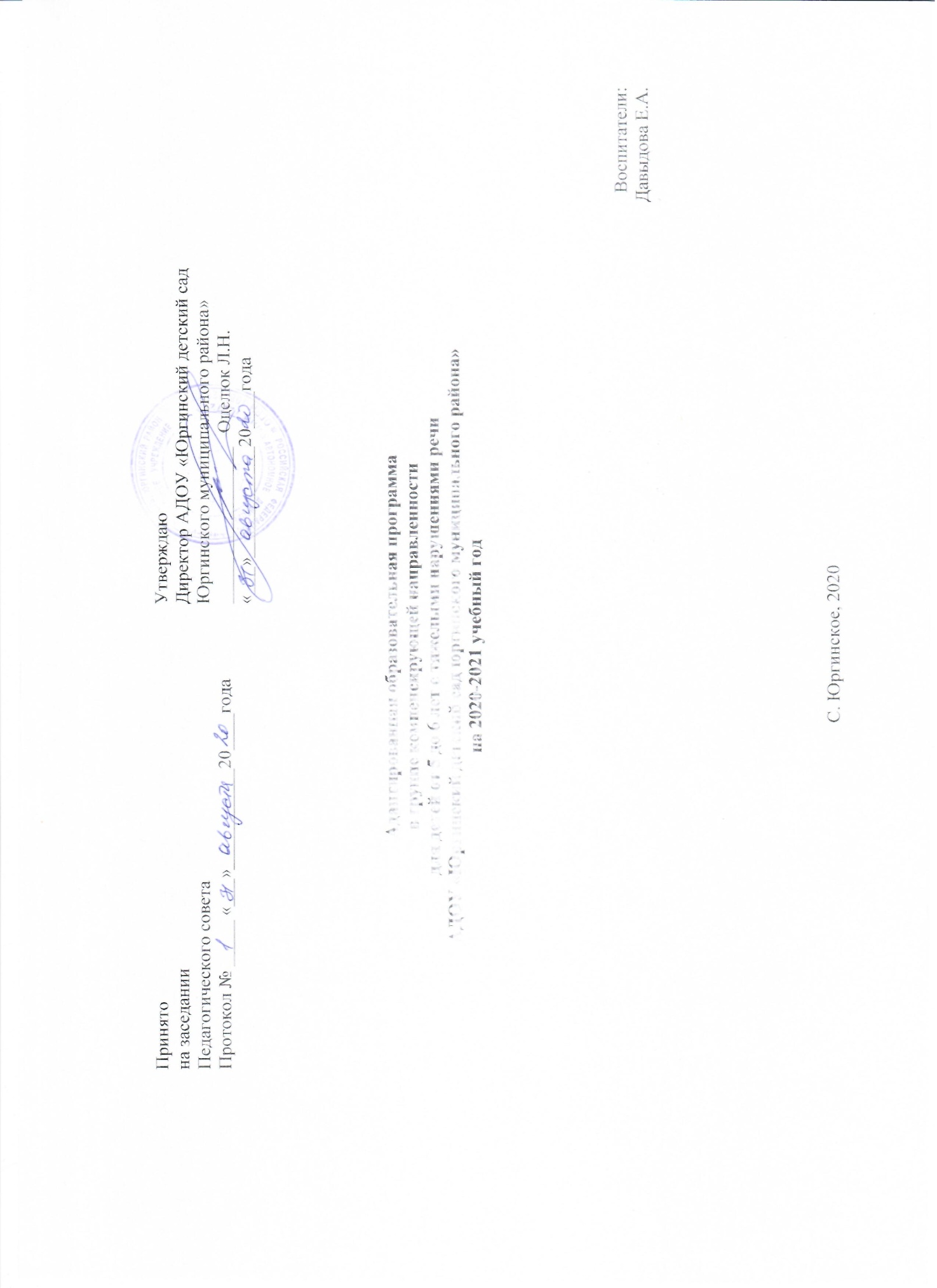 Адаптированная образовательная программав группе компенсирующей направленности для детей от 5 до 6 лет с тяжелыми нарушениями речи АДОУ «Юргинский детский сад юргинского муниципального района»на 2020-2021 учебный годВоспитатели:Давыдова Е.А.С. Юргинское, 2020СОДЕРЖАНИЕI. ЦЕЛЕВОЙ РАЗДЕЛ1.1. Пояснительная запискаАдаптированная образовательная программа(далее Программа) разработана в соответствии с Федеральным законом от 29 декабря . № 273-ФЗ «Об образовании в Российской Федерации» и Федеральным государственным образовательным стандартом дошкольного образования (далее ФГОС ДО) и ориентирована на воспитанников от 5 до 6 лет с тяжелыми нарушениями речи.Программа определяет содержание и организацию образовательной деятельности в группе компенсирующей направленности для детей от 5 до 6 лет с тяжелыми нарушениями речи и обеспечивает развитие личности детей в различных видах общения и деятельности с учётом их возрастных, индивидуальных психологических и физиологических особенностей. Программа направлена на создание условий развития ребенка, открывающих возможности для его позитивной социализации, его личностного развития, развития инициативы и творческих способностей на основе сотрудничества со взрослыми и сверстниками и соответствующим возрасту видам деятельности; на создание развивающей образовательной среды, которая представляет собой систему условий социализации и индивидуализации детей.Программавключает в себя три основных раздела: целевой, содержательный и организационный, в каждом изкоторых отражается обязательная часть и часть, формируемая участниками образовательных отношений.	Содержание Программы включает совокупность образовательных областей, которые обеспечивают социальную ситуацию развития личности ребенка. Цели и задачи реализации ПрограммыЦелью Программы является создание благоприятных условий для полноценного проживания ребенком дошкольного детства, формирование основ базовой культуры личности, всестороннее развитие психических и физических качеств в соответствии с возрастными и индивидуальными особенностями, подготовка к жизни в современном обществе, формирование предпосылок к учебной деятельности, обеспечение безопасности жизнедеятельности дошкольника.Программа  направлена на решение следующих задач:охраны и укрепления физического и психического здоровья детей, в том числе их эмоционального благополучия;обеспечения равных возможностей для полноценного развития каждого ребёнка в период дошкольного детства независимо от места жительства, пола, нации, языка, социального статуса, психофизиологических и других особенностей (в том числе ограниченных возможностей здоровья);обеспечения преемственности образовательных программ дошкольного и начального общего образования;создания благоприятных условий развития детей в соответствии с их возрастными и индивидуальными особенностями и склонностями, развития способностей и творческого потенциала каждого ребёнка как субъекта отношений с самим собой, другими детьми, взрослыми и миром;объединения обучения и воспитания в целостный образовательный процесс на основе духовно-нравственных и социокультурных ценностей и принятых в обществе правил и норм поведения в интересах человека, семьи, общества;формирования общей культуры личности детей, в том числе ценностей здорового образа жизни, развития их социальных, нравственных, эстетических, интеллектуальных, физических качеств, инициативности, самостоятельности и ответственности ребёнка, формирования предпосылок учебной деятельности;обеспечения вариативности и разнообразия содержания Программ и организационных форм дошкольного образования, возможности формирования Программ различной направленности с учётом образовательных потребностей, способностей и состояния здоровья детей;формирования социокультурной среды, соответствующей возрастным, индивидуальным, психологическим и физиологическим особенностям детей;обеспечения психолого-педагогической поддержки семьи и повышения компетентности родителей (законных представителей) в вопросах развития и образования, охраны и укрепления здоровья детей.Цель и задачи Программы реализуются в процессе разнообразных видов детской деятельности: игровой, коммуникативной, трудовой, познавательно-исследовательской, продуктивной (изобразительная, конструктивная и др.), музыкальной, чтения.Для достижения цели первостепенное значение имеют:забота о здоровье, эмоциональном благополучии и своевременном всестороннем развитии каждого ребенка;создание в группе атмосферы гуманного и доброжелательного отношения ко всем воспитанникам, что позволяет растить их общительными, добрыми, любознательными, инициативными, стремящимися к самостоятельности и творчеству;максимальное использование разнообразных видов детской деятельности, их интеграция в целях повышения эффективности воспитательно-образовательного процесса;творческая организация воспитательно-образовательного процесса;вариативность использования образовательного материала, позволяющая развивать творчество в соответствии с интересами и наклонностями каждого ребенка;уважительное отношение к результатам детского творчества;единство подходов к воспитанию детей в условиях дошкольного образовательного учреждения и семьи;соблюдение в работе детского сада и начальной школы преемственности, исключающей умственные и физические перегрузки в содержании образования детей дошкольного возраста, обеспечивающей отсутствие давления предметного обучения.Решение обозначенных в Программе задач воспитания возможно только при систематической и целенаправленной поддержке педагогом различных форм детской активности и инициативы, начиная с первых дней пребывания ребенка в группе.1.1.2. Принципы и подходы к формированию ПрограммыВ Программе на первый план выдвигается развивающая функция образования, обеспечивающая становление личности ребенка и ориентирующая педагога на его индивидуальные особенности, что соответствует современной научной «Концепции дошкольного воспитания» (авторы В. В. Давыдов, В. А. Петровский и др.) о признании самоценности дошкольного периода детства. Программа построена на позициях гуманно-личностного отношения к ребенку и направлена на его всестороннее развитие, формирование духовных и общечеловеческих ценностей.  Программа имеет комплексное решение задач по охране жизни и укреплению здоровья детей,всестороннее воспитание, амплификацию (обогащение). Особая роль в Программе уделяется игровой деятельности как ведущей в дошкольном детстве (А. Н. Леонтьев, А. В. Запорожец, Д. Б. Эльконин и др.).Программа основана на важнейшем дидактическомпринципе — развивающем обучении и на научном положении Л. С. Выготского о том, что правильно организованное обучение «ведет» за собойразвитие. Воспитание и психическое развитие не могут выступать какдва обособленных, независимых друг от друга процесса, но при этом«воспитание служит необходимой и всеобщей формой развития ребенка»(В. В. Давыдов). Таким образом, развитие в рамках Программы выступаеткак важнейший результат успешности воспитания и образования детей.В Программе комплексно представлены все основные содержательные линии воспитания и образования ребенка от рождения до школы.Программа строится на принципе культуросообразности. Реализацияэтого принципа обеспечивает учет национальных ценностей и традицийв образовании, восполняет недостатки духовно-нравственного и эмоционального воспитания. Образование рассматривается как процессприобщения ребенка к основным компонентам человеческой культуры (знание,мораль, искусство, труд).Главный критерий отбора программного материала — его воспитательная ценность, высокий художественный уровень используемых произведений культуры (классической и народной — как отечественной, таки зарубежной), возможность развития всесторонних способностей ребенка на каждом этапе дошкольного детства (Е. А. Флерина, Н. П. Сакулина,Н. А. Ветлугина, Н. С. Карпинская).Программа:соответствует принципу развивающего образования, целью которого является развитие ребенка;сочетает принципы научной обоснованности и практической применимости (содержание Программы соответствует основным положениямвозрастной психологии и дошкольной педагогики и, как показывает опыт,может быть успешно реализована в массовой практике дошкольного образования);соответствует критериям полноты, необходимости и достаточности(позволяя решать поставленные цели и задачи при использовании разумного «минимума» материала);обеспечивает единство воспитательных, развивающих и обучающихцелей и задач процесса образования детей дошкольного возраста, в ходереализации которых формируются такие качества, которые являютсяключевыми в развитии дошкольников;строится с учетом принципа интеграции образовательных областейв соответствии с возрастными возможностями и особенностями детей,спецификой и возможностями образовательных областей;основывается на комплексно-тематическом принципе построенияобразовательного процесса;предусматривает решение программных образовательных задач всовместной деятельности взрослого и детей и самостоятельной деятельности дошкольников не только в рамках непосредственно образовательной деятельности, но и при проведении режимных моментов в соответствии со спецификой дошкольного образования;предполагает построение образовательного процесса на адекватныхвозрасту формах работы с детьми. Основной формой работы с дошкольниками и ведущим видом их деятельности является игра;допускает варьирование образовательного процесса в зависимостиот региональных особенностей;строится с учетом соблюдения преемственности между всеми возрастными дошкольными группами и между детским садом и начальной школой.1.1.3. Характеристики особенностей развития детей дошкольного возрастаВозрастные и индивидуальные особенности детей от 5 до 6 лет с тяжелыми нарушениями речи в группе компенсирующей направленностиУ детей с общим недоразвитием речи (ОНР) имеются различные сложные речевые расстройства, при которых нарушено формирование всех компонентов речевой системы, относящихся к ее звуковой и смысловой стороне при нормальном слухе и интеллекте. В большей или меньшей степени оказываются нарушенными произношение и различение звуков на слух, недостаточно полноценно происходит овладение системой морфем и, следовательно, плохо усваиваются навыки словоизменения и словообразования. Наиболее ярким показателем общего недоразвития речи является отставание экспрессивной речи при относительном, на первый взгляд, понимании обращенной.Словарный запас у детей с ОНР отстает от возрастной нормы как по количественным, так и по качественным показателям, оказывается недоразвитой связная речь.Речевой опыт таких детей ограничен, языковые средства несовершенны. Потребность речевого общения удовлетворяется недостаточно. Разговорная речь бедная, малословная, тесно связана с определенной ситуацией и вне этой ситуации становится непонятной. Связная монологическая речь или отсутствует, или развивается с большим трудом и характеризуется качественным своеобразием. У детей с ОНР не существует общих и более частных  понятий, их речевые связи не выходят за пределы недифференцированных ситуационных связей.Анализ данных, полученных при исследовании различных психических функций у детей с ОНР, показывает своеобразие их психического развития. У детей данной категории отмечается недостаточность различных видов восприятия и в первую очередь слухового, зрительного, пространственного.Недостаточность базового слухового восприятия влияет на формирование фонематического слуха, а в дальнейшем - фонематического восприятия. Нарушения фонематического восприятия отмечаются у всех детей с ОНР.Нарушения зрительной сферы проявляются в основном в бедности и недифференцированности зрительных представлений, в инертности и нестойкости зрительных следов, а также в отсутствии прочной и адекватной связи слова со зрительным образом предмета.Изучение особенностей ориентировки в пространстве показало, что дети с недоразвитием речи затрудняются в основном в дифференциации понятий «справа» и «слева», обозначающих местонахождение объекта. У них также наблюдаются трудности ориентировки в собственном теле (как правило, при усложнении заданий). Особенно стойко пространственные нарушения проявляются при рисовании человека: изображения отличаются примитивностью и малым количеством деталей.Отмечается недостаточная устойчивость внимания, сложности при распределении внимания, быстрая истощаемость, что определяет тенденцию к снижению темпа деятельности в процессе работы. Ошибки внимания присутствуют на протяжении всей работы и не всегда самостоятельно замечаются и устраняются детьми. У части детей с ОНР отмечается соматическая ослабленность и замедленное развитие локомоторных функций. Отставание в развитии двигательной сферы, которое характеризуется плохой координацией движений, неуверенностью в выполнении дозированных движений, снижении скорости и ловкости выполнения. Наибольшие трудности выявляются при выполнении движений по словесной инструкции. Дети с ОНР отстают от нормально развивающихся сверстников в воспроизведении двигательного задания по пространственно-временным параметрам, они нарушают последовательность элементов действия, опускают его составные части. Отмечается недостаточная координация пальцев руки, общее недоразвитие мелкой моторики.Объем  зрительной памяти  у детей с ОНР практически не отличается от нормы, остаются относительно сохранными возможности смыслового, логического запоминания.Однако заметно снижены слуховая память и продуктивность запоминания по сравнению с нормально говорящими детьми. Дети часто забывают сложные инструкции (трех-четырехступенчатые), опускают некоторые их элементы и меняют последовательность предложенных заданий. Дети, как правило, не прибегают к речевому общению с целью уточнения инструкций. У части детей низкая активность припоминания может сочетаться с ограниченными возможностями развития познавательной деятельности. Наличие у них характерных нарушений познавательной деятельности может быть обусловлено как самим речевым дефектом, так и низкой работоспособностью.У детей с общим недоразвитием речи третьего уровня количественные показатели развития невербального интеллекта колеблются преимущественно в пределах от нормы до низкой границы нормы. Несформированность некоторых знаний и недостаточность самоорганизации речевой деятельности влияет на процесс и результат мыслительной деятельности. Связь между речевыми нарушениями и другими сторонами психического развития обусловливает особенности мышления. Обладая в целом полноценными предпосылками овладения мыслительными операциями, доступными их возрасту, дети отстают в развитии словесно-логического мышления, с трудом овладевают анализом и синтезом, сравнением и обобщением.Анализ теоретических работ ведущих специалистов в области специальной психологии и логопедии, а также наблюдения практиков указывают, что системные данные об особенностях личностного развития детей с ОНР на настоящий момент отсутствуют, а имеющиеся описания носят фрагментарный характер.  Но доказано, что речевые нарушения сказываются на характере взаимоотношений ребенка с окружающими, на формировании его самосознания и самооценки (имеют место трудности в установлении контакта с окружающими, заниженная самооценка, коммуникативные нарушения, проявления тревожности и агрессивности разной степени выраженности).Несформированность у дошкольников с ОНР средств общения может быть главной причиной неблагоприятных отношений в группе сверстников.Выявленные  особенности речевого развития детей с ОНР  нередко сочетаются с нарушениями коммуникативной функции, что выражается в снижении потребности в общении, несформированности способов коммуникации (диалогическая и монологическая речь), особенностях поведения (незаинтересованность в контакте, замкнутость,  избегание ситуаций, требующих использования речи, неумение ориентироваться в ситуации общения,  речевой негативизм).У некоторых детей   общее недоразвитие речи сочетается с рядом неврологических и психопатологических синдромов. При тщательном неврологическом обследовании у таких детей выявляется ярко выраженная неврологическая симптоматика, свидетельствующая о негрубом повреждении отдельных мозговых структур. Независимо от особенностей структуры речевого дефекта, дети с ОНР не могут спонтанно стать на онтогенетический путь развития речи, свойственный нормальным детям. Для преодоления ОНР необходимы специальные коррекционные мероприятия, направленные на формирование речевых средств, достаточных для самостоятельного развития речи в процессе общения и обучения.  Планируемые результаты освоения ПрограммыТребования Стандарта к результатам освоения Программы представлены в виде целевых ориентиров дошкольного образования, которые представляют собой социально-нормативные возрастные характеристики возможных достижений ребёнка на этапе завершения уровня дошкольного образования.Спецификадошкольного детства (гибкость, пластичность развития ребёнка, высокий разброс вариантов его развития, его непосредственность и непроизвольность), а также системные особенности дошкольного образования (необязательность уровня дошкольного образования в Российской Федерации, отсутствие возможности вменения ребёнку какой-либо ответственности за результат) делают неправомерными требования от ребёнка дошкольного возраста конкретных образовательных достижений и обусловливают необходимость определения результатов освоения образовательной программы в виде целевых ориентиров.Целевые ориентирыЦелевые ориентиры на этапе завершения дошкольного образования:Ребенок овладевает основными культурными средствами, способами деятельности, проявляет инициативу и самостоятельность в разных видах деятельности — игре, общении, познавательно-исследовательской деятельности, конструировании и др.; способен выбирать себе род занятий, участников по совместной деятельности.Ребенок обладает установкой положительного отношения к миру, к разным видам труда, другим людям и самому себе, обладает чувством собственного достоинства; активно взаимодействует со сверстниками и взрослыми, участвует в совместных играх.Способен договариваться, учитывать интересы и чувства других, сопереживать неудачам и радоваться успехам других, адекватно проявляет свои чувства, в том числе чувство веры в себя, старается разрешать конфликты. Умеет выражать и отстаивать свою позицию по разным вопросам.Способен сотрудничать и выполнять как лидерские, так и исполнительские функции в совместной деятельности.Понимает, что все люди равны вне зависимости от их социального происхождения, этнической принадлежности, религиозных и других верований, их физических и психических особенностей.Проявляет эмпатию по отношению к другим людям, готовность прийти на помощь тем, кто в этом нуждается.Проявляет умение слышать других и стремление быть понятым другими.Ребенок обладает развитым воображением, которое реализуется в разных видах деятельности, и прежде всего в игре; владеет разными формами и видами игры, различает условную и реальную ситуации; умеет подчиняться разным правилам и социальным нормам. Умеет распознавать различные ситуации и адекватно их оценивать.Ребенок достаточно хорошо владеет устной речью, может выражатьсвои мысли и желания, использовать речь для выражения своих мыслей,чувств и желаний, построения речевого высказывания в ситуации общения, выделять звуки в словах, у ребенка складываются предпосылки грамотности.У ребенка развита крупная и мелкая моторика; он подвижен, вынослив, владеет основными движениями, может контролировать свои движения и управлять ими.Ребенок способен к волевым усилиям, может следовать социальнымнормам поведения и правилам в разных видах деятельности, во взаимоотношениях со взрослыми и сверстниками, может соблюдать правила безопасного поведения и навыки личной гигиены.Проявляет ответственность за начатое дело.Ребенок проявляет любознательность, задает вопросы взрослым исверстникам, интересуется причинно-следственными связями, пытается самостоятельно придумывать объяснения явлениям природы и поступкам людей; склонен наблюдать, экспериментировать. Обладает начальными знаниями о себе, о природном и социальном мире, в которомон живет; знаком с произведениями детской литературы, обладает элементарными представлениями из области живой природы, естествознания, математики, истории и т.п.; способен к принятию собственных решений, опираясь на свои знания и умения в различных видах деятельности.Открыт новому, то есть проявляет желание узнавать новое, самостоятельно добывать новые знания; положительно относится к обучению вшколе.Проявляет уважение к жизни (в различных ее формах) и заботу обокружающей среде.Эмоционально отзывается на красоту окружающего мира, произведения народного и профессионального искусства (музыку, танцы, театральную деятельность, изобразительную деятельность и т. д.)Проявляет патриотические чувства, ощущает гордость за свою страну, ее достижения, имеет представление о ее географическом разнообразии, многонациональности, важнейших исторических событиях.Имеет первичные представления о себе, семье, традиционных семейных ценностях, включая традиционные гендерные ориентации, проявляет уважение к своему и противоположному полу.Соблюдает элементарные общепринятые нормы, имеет первичныеценностные представления о том, «что такое хорошо и что такое плохо»,стремится поступать хорошо; проявляет уважение к старшим и заботу омладших.Имеет начальные представления о здоровом образе жизни. Воспринимает здоровый образ жизни как ценность.1.2.2.Система оценки результатовосвоения ПрограммыВ соответствии с ФГОС ДО, целевые ориентиры не подлежат непосредственной оценке, в том числе в виде педагогической диагностики (мониторинга), и не являются основанием для их формального сравнения с реальными достижениями детей. Они не являются основой объективной оценки соответствия установленным требованиям образовательной деятельности и подготовки детей. Освоение Программы не сопровождается проведением промежуточных аттестаций и итоговой аттестации воспитанников.Как следует из ФГОС ДО, целевые ориентиры не могут служить непосредственным основанием при решении задач, включая: оценку промежуточного уровня развития детей, в том числе в рамках мониторинга (в том числе в форме тестирования, с использованием методов, основанных на наблюдении, или иных методов измерения результативности детей). Однако педагог в ходе своей работы должен выстраивать индивидуальную траекторию развития каждого ребенка. Для этого педагогу необходим инструментарий оценки своей работы, который позволит ему оптимальным образом выстраивать взаимодействие с детьми.В представленной системе оценки результатов освоения Программы отражены современные тенденции, связанные с изменением понимания оценки качества дошкольного образования.1.2.3.ПедагогическаядиагностикаРеализация Программы предполагает оценку индивидуального развития детей. Такая оценка производится педагогическим работником в рамках педагогической диагностики (оценки индивидуального развития дошкольников, связанной с оценкой эффективности педагогических действий и лежащей в основе их дальнейшего планирования).Педагогическая диагностика проводится в ходе наблюдений за активностью детей в спонтанной и специально организованной деятельности. Инструментарий для педагогической диагностики — карты наблюдений детского развития, позволяющие фиксировать индивидуальную динамику и перспективы развития каждого ребенка в ходе:коммуникации со сверстниками и взрослыми (как меняются способы установления и поддержания контакта, принятия совместных решений, разрешения конфликтов, лидерства и пр.);игровой деятельности;познавательной деятельности (как идет развитие детских способностей, познавательной активности);проектной деятельности (как идет развитие детской инициативности, ответственности и автономии, как развивается умение планировать и организовывать свою деятельность);художественной деятельности;физического развития.Результаты педагогической диагностики могут использоваться исключительно для решения следующих образовательных задач:индивидуализации образования (в том числе поддержки ребенка, построения его образовательной траектории или профессиональной коррекции особенностей его развития);оптимизации работы с группой детей.В ходе образовательной деятельности педагоги должны создавать диагностические ситуации, чтобы оценить индивидуальную динамику детей и скорректировать свои действия.1.2.4.  Оценка качества реализации Программы	Объектом при оценивании качества образовательной деятельности являются условия, созданные для реализации Программы, и степень их соответствия требованиям ФГОС ДО. 	Условия реализации Программы по Стандарту обеспечивают полноценное развитие личности детей во всех основных образовательных областях, а именно: в сферах социально–коммуникативного, познавательного, речевого, художественно-эстетического и физического развития личности детей на фоне их эмоционального благополучия и положительного отношения к миру, к себе и к другим людям. Выполнение требований к условиям реализации Программы обеспечивает создание социальной ситуации развития для участников образовательных отношений, включая создание образовательной среды. 	Оценка качества реализации Программы основывается, прежде всего, на изучении психолого-педагогических условий  и предметно-развивающей среды.	Развивающая предметно-пространственная среда Учреждениядолжна обеспечивать максимальную реализацию образовательного потенциала пространства и материалов, оборудования и инвентаря для развития детей в соответствии с особенностями каждого возрастного этапа, охраны и укрепления их здоровья, учёта особенностей и коррекции недостатков их развития.	Пространство групповых помещений в Учреждениидолжно быть создано для общения и совместной деятельности детей и взрослых, для двигательной активности детей, а также возможности для уединения. Развивающая предметно-пространственная среда   должна быть содержательно-насыщенная, трансформируемая, полифункциональная, вариативная, доступная и безопасная. 	Обеспечение психолого-педагогических условий:уважение взрослых к человеческому достоинству детей, формирование и поддержка их положительной самооценки, уверенности в собственных возможностях и способностях;использование в образовательной деятельности форм и методов работы с детьми, соответствующих их возрастным и индивидуальным особенностям (недопустимость как искусственного ускорения, так и искусственного замедления развития детей);построение образовательной деятельности на основе взаимодействия взрослых с детьми, ориентированного на интересы и возможности каждого ребёнка и учитывающего социальную ситуацию его развития;поддержка взрослыми положительного, доброжелательного отношения детей друг к другу и взаимодействия детей друг с другом в разных видах деятельности; поддержка инициативы и самостоятельности детей в специфических для них видах деятельности;возможность выбора детьми материалов,  видов активности, участников совместной деятельности и общения;защита детей от всех форм физического и психического насилия; поддержка родителей (законных представителей) в воспитании детей, охране и укреплении их здоровья, вовлечение семей в непосредственно образовательную деятельность.	Для детей с ограниченными возможностями здоровья в группе должны быть созданы особые условия для диагностики и коррекции нарушений развития и социальной адаптации, оказания ранней коррекционной помощи на основе специальных психолого-педагогических подходов и наиболее подходящих для этих детей языков, методов, способов общения и условий, в максимальной степени способствующих получению дошкольного образования, а также социальному развитию этих детей, в том числе посредством организации инклюзивного образования детей с ограниченными возможностями здоровья.	Особое место в оценке качества реализации образовательной Программы занимает изучение взаимодействия педагога с детьми, что требует от педагога наличия необходимых компетенций, позволяющих ему:обеспечивать эмоциональное благополучие детей в группе;поддерживать индивидуальность и инициативу воспитанников;обеспечивать условия для позитивного и продуктивного взаимодействия детей в группе; реализовывать развивающее образование; эффективно взаимодействовать с родителями (законными представителями) по вопросам образования ребёнка, непосредственного вовлечения их в образовательную деятельность.Для оценки психолого-педагогических условий осуществляется (на основе разработанной системы критериев и показателей наблюдения) мониторинг  взаимодействия педагога с детьми в образовательном процессе и создания им необходимой образовательной среды.	Результаты мониторинга становления основных характеристик развития личности ребенка не могут быть использованы для оценки качества реализации образовательной Программы. Однако динамика становления основных характеристик развития личности ребенка выступает одним из показателей эффективности деятельности педагога по реализации Программы, уровнем владения необходимыми профессиональными и общекультурными компетенциями, характеристикой, отражающей качества анализа данных мониторинга и выработанных мероприятий по корректировке образовательного процесса и изменения психолого–педагогических условий.II. СОДЕРЖАТЕЛЬНЫЙ РАЗДЕЛ2.1.Содержание психолого-педагогической работы по образовательным областямОбразовательная деятельность в соответствии с направлениями развития детей от 5 до 6 летСодержание психолого-педагогической работы с детьми 5-6 лет дается по образовательным областям: «Социально-коммуникативное развитие», «Познавательное развитие», «Речевое развитие», «Художественно-эстетическое развитие», «Физическое развитие». Содержание работы ориентировано на разностороннее развитие дошкольников с учетом их возрастных и индивидуальных особенностей. Задачи психолого-педагогической работы по формированию физических, интеллектуальных и личностных качеств детей решаются интегрированно в ходе освоения всех образовательных областей наряду с задачами, отражающими специфику каждой образовательной области, с обязательным психологическим сопровождением.При этом решение программных образовательных задач предусматривается не только в рамках непосредственно образовательной деятельности, но и в ходе режимных моментов — как в совместной деятельности взрослого и детей, так и в самостоятельной деятельности дошкольников.2.1.1. Образовательная область«Социально-коммуникативноеразвитие»«Социально-коммуникативное развитие направлено на усвоение норм и ценностей, принятых в обществе, включая моральные и нравственные ценности; развитие общения и взаимодействия ребенка со взрослыми и сверстниками; становление самостоятельности, целенаправленности и саморегуляции собственных действий; развитие социального и эмоционального интеллекта, эмоциональной отзывчивости, сопереживания, формирование готовности к совместной деятельности со сверстниками, формирование уважительного отношения и чувства принадлежности к своей семье и к сообществу детей и взрослых в Организации; формирование позитивных установок к различным видам труда и творчества; формирование основ безопасного поведения в быту, социуме, природе».Основные цели и задачиСоциализация, развитие общения, нравственное воспитание. Усвоение норм и ценностей, принятых в обществе, воспитание моральных и нравственных качеств ребенка, формирование умения правильно оценивать свои поступки и поступки сверстников.Развитие общения и взаимодействия ребенка с взрослыми и сверстниками, развитие социального и эмоционального интеллекта, эмоциональной отзывчивости, сопереживания, уважительного и доброжелательного отношения к окружающим.Формирование готовности детей к совместной деятельности, развитие умения договариваться, самостоятельно разрешать конфликты со сверстниками.Ребенок в семье и сообществе. Формирование образа Я, уважительного отношения и чувства принадлежности к своей семье и к сообществу детей и взрослых в организации; формирование гендерной, семейной принадлежности.Самообслуживание, самостоятельность, трудовое воспитание. Развитие навыков самообслуживания; становление самостоятельности, целенаправленности и саморегуляции собственных действий.Воспитание культурно-гигиенических навыков.Формирование позитивных установок к различным видам труда и творчества, воспитание положительного отношения к труду, желания трудиться.Воспитание ценностного отношения к собственному труду, труду других людей и его результатам. Формирование умения ответственно относиться к порученному заданию (умение и желание доводить дело до конца, стремление сделать его хорошо).Формирование первичных представлений о труде взрослых, его роли в обществе и жизни каждого человека.Формирование основ безопасности. Формирование первичных представлений о безопасном поведении в быту, социуме, природе. Воспитание осознанного отношения к выполнению правил безопасности.Формирование осторожного и осмотрительного отношения к потенциально опасным для человека и окружающего мира природы ситуациям.Формирование представлений о некоторых типичных опасных ситуациях и способах поведения в них.Формирование элементарных представлений о правилах безопасности дорожного движения; воспитание осознанного отношения к необходимости выполнения этих правил.Содержание психолого- педагогической работыСоциализация, развитие общения, нравственное воспитаниеГруппа компенсирующей направленности для детей от 5 до 6 летВоспитывать дружеские взаимоотношения между детьми; привычку сообща играть, трудиться, заниматься; стремление радовать старших хорошими поступками; умение самостоятельно находить общие интересные занятия.Воспитывать уважительное отношение к окружающим.Учить заботиться о младших, помогать им, защищать тех, кто слабее. Формировать такие качества, как сочувствие, отзывчивость.Воспитывать скромность, умение проявлять заботу об окружающих, с благодарностью относиться к помощи и знакам внимания.Формировать умение оценивать свои поступки и поступки сверстников. Развивать стремление детей выражать свое отношение к окружающему, самостоятельно находить для этого различные речевые средства.Расширять представления о правилах поведения в общественных местах; об обязанностях в группе детского сада, дома.Обогащать словарь детей вежливыми словами (здравствуйте, до свидания, пожалуйста, извините, спасибо и т. д.). Побуждать к использованию в речи фольклора (пословицы, поговорки, потешки и др.). Показать значение родного языка в формировании основ нравственности.Ребенок в семье и сообществеГруппа компенсирующей направленности для детей от 5 до 6 летОбраз Я. Расширять представления ребенка об изменении позиции в связи с взрослением (ответственность за младших, уважение и помощь старшим, в том числе пожилым людям и т. д.). Через символические и образные средства углублять представления ребенка о себе в прошлом, настоящем и будущем.Расширять традиционные гендерные представления. Воспитывать уважительное отношение к сверстникам своего и противоположного пола.Семья. Углублять представления ребенка о семье и ее истории. Учить создавать простейшее генеологическое древо с опорой на историю семьи.Углублять представления о том, где работают родители, как важен для общества их труд. Поощрять посильное участие детей в подготовке различных семейных праздников. Приучать к выполнению постоянных обязанностей по дому.Детский сад. Продолжать формировать интерес к ближайшей окружающей среде: к детскому саду, дому, где живут дети, участку детского сада и др. Обращать внимание на своеобразие оформления разных помещений.Развивать умение замечать изменения в оформлении помещений, учить объяснять причины таких изменений; высказывать свое мнение по поводу замеченных перемен, вносить свои предложения о возможных вариантах оформления. Подводить детей к оценке окружающей среды.Вызывать стремление поддерживать чистоту и порядок в группе, украшать ее произведениями искусства, рисунками. Привлекать к оформлению групповой комнаты, зала к праздникам. Побуждать использовать созданные детьми изделия, рисунки, аппликации (птички, бабочки, снежинки, веточки с листьями и т. п.).Расширять представления ребенка о себе как о члене коллектива, формировать активную жизненную позицию через участие в совместной проектной деятельности, взаимодействие с детьми других возрастных групп, посильное участие в жизни дошкольного учреждения. Приобщать к мероприятиям, которые проводятся в детском саду, в том числе и совместно с родителями (спектакли, спортивные праздники и развлечения, подготовка выставок детских работ).Самообслуживание, самостоятельность, трудовое воспитаниеГруппа компенсирующей направленности для детей от 5 до 6 летКультурно-гигиенические навыки. Формировать у детей привычку следить за чистотой тела, опрятностью одежды, прически; самостоятельно чистить зубы, умываться, по мере необходимости мыть руки.следить за чистотой ногтей; при кашле и чихании закрывать рот и нос платком.Закреплять умение замечать и самостоятельно устранять непорядок в своем внешнем виде.Совершенствовать культуру еды: умение правильно пользоваться столовыми приборами (вилкой, ножом); есть аккуратно, бесшумно, сохраняя правильную осанку за столом; обращаться с просьбой, благодарить.Самообслуживание. Закреплять умение быстро, аккуратно одеваться и раздеваться, соблюдать порядок в своем шкафу (раскладывать одежду в определенные места), опрятно заправлять постель.Воспитывать умение самостоятельно и своевременно готовить материалы и пособия к занятию, учить самостоятельно раскладывать подготовленные воспитателем материалы для занятий, убирать их, мыть кисточки, розетки для красок, палитру, протирать столы.Общественно-полезный труд. Воспитывать у детей положительное отношение к труду, желание выполнять посильные трудовые поручения. Разъяснять детям значимость их труда.Воспитывать желание участвовать в совместной трудовой деятельности. Формировать необходимые умения и навыки в разных видах труда. Воспитывать самостоятельность и ответственность, умение доводить начатое дело до конца. Развивать творчество и инициативу при выполнении различных видов труда.Знакомить детей с наиболее экономными приемами работы. Воспитывать культуру трудовой деятельности, бережное отношение к материалам и инструментам.Учить оценивать результат своей работы (с помощью взрослого).Воспитывать дружеские взаимоотношения между детьми; привычку играть, трудиться, заниматься сообща. Развивать желание помогать друг другу.Формировать у детей предпосылки (элементы) учебной деятельности. Продолжать развивать внимание, умение понимать поставленную задачу (что нужно делать), способы ее достижения (как делать); воспитывать усидчивость; учить проявлять настойчивость, целеустремленность в достижении конечного результата.Продолжать учить детей помогать взрослым поддерживать порядок в группе: протирать игрушки, строительный материал и т. п.Формировать умение наводить порядок на участке детского сада (подметать и очищать дорожки от мусора, зимой — от снега, поливать песок в песочнице и пр.).Приучать добросовестно выполнять обязанности дежурных по столовой: сервировать стол, приводить его в порядок после еды.Труд в природе. Поощрять желание выполнять различные поручения, связанные с уходом за животными и растениями в уголке природы; обязанности дежурного в уголке природы (поливать комнатные растения, рыхлить почву и т. д.).Привлекать детей к помощи взрослым и посильному труду в природе: осенью — к уборке овощей на огороде, сбору семян, пересаживанию цветущих растений из грунта в уголок природы; зимой — к сгребанию снега к стволам деревьев и кустарникам, выращиванию зеленого корма для птиц и животных (обитателей уголка природы), посадке корнеплодов, к созданию фигур и построек из снега; весной — к посеву семян овощей, цветов, высадке рассады; летом — к рыхлению почвы, поливке грядок и клумб.Уважение к труду взрослых. Расширять представления детей о труде взрослых, результатах труда, его общественной значимости. Формировать бережное отношение к тому, что сделано руками человека. Прививать детям чувство благодарности к людям за их труд.Формирование основ безопасностиГруппа компенсирующей направленности для детей от 5 до 6 летБезопасное поведение в природе. Формировать основы экологической культуры и безопасного поведения в природе.Формировать понятия о том, что в природе все взаимосвязано, что человек не должен нарушать эту взаимосвязь, чтобы не навредить животному и растительному миру.Знакомить с явлениями неживой природы (гроза, гром, молния, радуга), с правилами поведения при грозе.Знакомить детей с правилами оказания первой помощи при ушибах и укусах насекомых.Безопасность на дорогах. Уточнять знания детей об элементах дороги (проезжая часть, пешеходный переход, тротуар), о движении транспорта, о работе светофора.Знакомить с названиями ближайших к детскому саду улиц и улиц, на которых живут дети.Знакомить с правилами дорожного движения, правилами передвижения пешеходов и велосипедистов.Продолжать знакомить с дорожными знаками: «Дети», «Остановка трамвая», «Остановка автобуса», «Пешеходный переход», «Пункт первой медицинской помощи», «Пункт питания», «Место стоянки», «Въезд запрещен», «Дорожные работы», «Велосипедная дорожка».Безопасность собственной жизнедеятельности. Закреплять основы безопасности жизнедеятельности человека.Продолжать знакомить с правилами безопасного поведения во время игр в разное время года (купание в водоемах, катание на велосипеде, на санках, коньках, лыжах и др.).Расширять знания об источниках опасности в быту (электроприборы, газовая плита, утюг и др.). Закреплять навыки безопасного пользования бытовыми предметами.Уточнять знания детей о работе пожарных, о причинах пожаров, об элементарных правилах поведения во время пожара. Знакомить с работой службы спасения — МЧС. Закреплять знания о том, что в случае необходимости взрослые звонят по телефонам «01», «02», «03».Формировать умение обращаться за помощью к взрослым.Учить называть свое имя, фамилию, возраст, домашний адрес, телефон.2.1.2. Образовательная область «Познавательное развитие»Познавательное развитие предполагает развитие интересов детей, любознательности и познавательной мотивации; формирование познавательных действий, становление сознания; развитие воображения и творческой активности; формирование первичных представлений о себе, других людях, объектах окружающего мира, о свойствах и отношениях объектов окружающего мира (форме, цвете, размере, материале, звучании, ритме, темпе, количестве, числе, части и целом, пространстве и времени, движении и покое, причинах и следствиях и др.), о малой родине и Отечестве, представлений о социокультурных ценностях нашего народа, об отечественных традициях и праздниках, о планете Земля какобщем доме людей, об особенностях ее природы, многообразии стран и народов мира.Основные цели и задачиФормирование элементарных математических представлений. Формирование элементарных математических представлений, первичных представлений об основных свойствах и отношениях объектов окружающего мира: форме, цвете, размере, количестве, числе, части и целом, пространстве и времени.Развитие познавательно-исследовательской деятельности. Развитие познавательных интересов детей, расширение опыта ориентировки в окружающем, сенсорное развитие, развитие любознательности и познавательной мотивации; формирование познавательных действий, становление сознания; развитие воображения и творческой активности; формирование первичных представлений об объектах окружающего мира, о свойствах и отношениях объектов окружающего мира (форме, цвете, размере, материале, звучании, ритме, темпе, причинах и следствиях и др.).Развитие восприятия, внимания, памяти, наблюдательности, способности анализировать, сравнивать, выделять характерные, существенные признаки предметов и явлений окружающего мира; умения устанавливать простейшие связи между предметами и явлениями, делать простейшие обобщения.Ознакомление с предметным окружением. Ознакомление с предметным миром (название, функция, назначение, свойства и качества предмета); восприятие предмета как творения человеческой мысли и результата труда.Формирование первичных представлений о многообразии предметного окружения; о том, что человек создает предметное окружение, изменяет и совершенствует его для себя и других людей, делая жизнь более удобной и комфортной. Развитие умения устанавливать причинно-следственные связи между миром предметов и природным миром.Ознакомление с социальным миром. Ознакомление с окружающим социальным миром, расширение кругозора детей, формирование целостной картины мира. Формирование первичных представлений о малой родине и Отечестве, представлений о социокультурных ценностях нашего народа, об отечественных традициях и праздниках. Формирование гражданской принадлежности; воспитание любви к Родине, гордости за ее достижения, патриотических чувств. Формирование элементарных представлений о планете Земля как общем доме людей, о многообразии стран и народов мира.Ознакомление с миром природы. Ознакомление с природой и природными явлениями. Развитие умения устанавливать причинно-следственные связи между природными явлениями. Формирование первичных представлений о природном многообразии планеты Земля. Формирование элементарных экологических представлений. Формирование понимания того, что человек — часть природы, что он должен беречь, охранять и защищать ее, что в природе все взаимосвязано, что жизнь человека на Земле во многом зависит от окружающей среды. Воспитание умения правильно вести себя в природе. Воспитание любви к природе, желания беречь ее.Содержание психолого- педагогической работыФормирование элементарных математических представленийГруппа компенсирующей направленности для детей от 5 до 6 летКоличество и счет.Учить создавать множества (группы предметов) из разных по качеству элементов (предметов разного цвета, размера, формы, назначения; звуков, движений); разбивать множества на части и воссоединять их; устанавливать отношения между целым множеством и каждой его частью, понимать, что множество больше части, а часть меньше целого множества; сравнивать разные части множества на основе счета и соотнесения элементов (предметов) один к одному; определять большую (меньшую) часть множества или их равенство.Учить считать до 10; последовательно знакомить с образованием каждого числа в пределах от 5 до 10 (на наглядной основе).Сравнивать рядом стоящие числа в пределах 10 на основе сравнения конкретных множеств; получать равенство из неравенства (неравенство из равенства), добавляя к меньшему количеству один предмет или убирая из большего количества один предмет («7 меньше 8, если к 7 добавить один предмет, будет 8, поровну», «8 больше 7; если из 8 предметов убрать один, то станет по 7, поровну»).Формировать умение понимать отношения рядом стоящих чисел (5 < 6 на 1, 6 > 5 на 1).Отсчитывать предметы из большого количества по образцу и заданному числу (в пределах 10).Совершенствовать умение считать в прямом и обратном порядке (в пределах 10). Считать предметы на ощупь, считать и воспроизводить количество звуков, движений по образцу и заданному числу (в пределах 10).Познакомить с цифрами от 0 до 9.Познакомить с порядковым счетом в пределах 10, учить различать вопросы «Сколько?», «Который?» («Какой?») и правильно отвечать на них.Продолжать формировать представление о равенстве: определять равное количество в группах, состоящих из разных предметов; правильно обобщать числовые значения на основе счета и сравнения групп (здесь 5 петушков, 5 матрешек, 5 машин — всех игрушек поровну — по 5).Упражнять детей в понимании того, что число не зависит от величины предметов, расстояния между предметами, формы, их расположения, а также направления счета (справа налево, слева направо, с любого предмета).Познакомить с количественным составом числа из единиц в пределах 5 на конкретном материале: 5 — это один, еще один, еще один, еще один и еще один.Величина. Учить устанавливать размерные отношения между 5-10 предметами разной длины (высоты, ширины) или толщины: систематизировать предметы, располагая их в возрастающем (убывающем) порядке по величине; отражать в речи порядок расположения предметов и соотношение между ними по размеру: «Розовая лента — самая широкая, фиолетовая — немного уже, красная — еще уже, но она шире желтой, а зеленая уже желтой и всех остальных лент» и т. д.Сравнивать два предмета по величине (длине, ширине, высоте) опосредованно — с помощью третьего (условной меры), равного одному из сравниваемых предметов.Развивать глазомер, умение находить предметы длиннее (короче), выше (ниже), шире (уже), толще (тоньше) образца и равные ему.Формировать понятие о том, что предмет (лист бумаги, лента, круг, квадрат и др.) можно разделить на несколько равных частей (на две, четыре).Учить называть части, полученные от деления, сравнивать целое и части, понимать, что целый предмет больше каждой своей части, а часть меньше целого.Форма. Познакомить детей с овалом на основе сравнения его с кругом и прямоугольником.Дать представление о четырехугольнике: подвести к пониманию того, что квадрат и прямоугольник являются разновидностями четырехугольника.Развивать у детей геометрическую зоркость: умение анализировать и сравнивать предметы по форме, находить в ближайшем окружении предметы одинаковой и разной формы: книги, картина, одеяла, крышки столов — прямоугольные, поднос и блюдо — овальные, тарелки — круглые и т. д.Развивать представления о том, как из одной формы сделать другую.Ориентировка в пространстве.Совершенствовать умение ориентироваться в окружающем пространстве; понимать смысл пространственных отношений (вверху—внизу, впереди (спереди) — сзади (за), слева—справа, между, рядом с, около); двигаться в заданном направлении, меняя его по сигналу, а также в соответствии со знаками — указателями направления движения (вперед, назад, налево, направо и т. п.); определять свое местонахождение среди окружающих людей и предметов: «Я стою между Олей и Таней, за Мишей, позади (сзади) Кати, перед Наташей, около Юры»; обозначать в речи взаимное расположение предметов: «Справа от куклы сидит заяц, а слева от куклы стоит лошадка, сзади — мишка, а впереди — машина».Учить ориентироваться на листе бумаги (справа — слева, вверху — внизу, в середине, в углу).Ориентировка во времени. Дать детям представление о том, что утро, вечер, день и ночь составляют сутки.Учить на конкретных примерах устанавливать последовательность различных событий: что было раньше (сначала), что позже (потом), определять, какой день сегодня, какой был вчера, какой будет завтра.Конструктивная деятельностьПродолжать развивать умение детей устанавливать связь между создаваемыми постройками и тем, что они видят в окружающей жизни; создавать разнообразные постройки и конструкции (дома, спортивное и игровое оборудование и т. п.).Учить выделять основные части и характерные детали конструкций.     Поощрять самостоятельность, творчество, инициативу, дружелюбие.Помогать анализировать сделанные воспитателем поделки и постройки; на основе анализа находить конструктивные решения и планировать создание собственной постройки.	Знакомить с новыми деталями: разнообразными по форме и величине пластинами, брусками, цилиндрами, конусами и др. Учить заменять одни детали другими.Формировать умение создавать различные по величине и конструкции постройки одного и того же объекта.Учить строить по рисунку, самостоятельно подбирать необходимый строительный материал.	Продолжать развивать умение работать коллективно, объединять свои поделки в соответствии с общим замыслом, договариваться, кто какую часть работы будет выполнять.	Развитие познавательно- исследовательской деятельностиГруппакомпенсирующей направленности для детей с тяжелыми нарушениями речи от 5 до 6 летПознавательно-исследовательская деятельность. Закреплять умение использовать обобщенные способы обследования объектов с помощью специально разработанной системы сенсорных эталонов, перцептивных действий.Побуждать устанавливать функциональные связи и отношения между системами объектов и явлений, применяя различные средства познавательных действий. Способствовать самостоятельному использованию действий экспериментального характера для выявления скрытых свойств. Закреплять умение получать информацию о новом объекте в процессе его исследования.Развивать умение детей действовать в соответствии с предлагаемым алгоритмом. Формировать умение определять алгоритм собственной деятельности; с помощью взрослого составлять модели и использовать их в познавательно-исследовательской деятельности.Сенсорное развитие.Развивать восприятие, умение выделять разнообразные свойства и отношения предметов (цвет, форма, величина, расположение в пространстве и т. п.), включая органы чувств: зрение, слух, осязание, обоняние, вкус.Продолжать знакомить с цветами спектра: красный, оранжевый, желтый, зеленый, голубой, синий, фиолетовый (хроматические) и белый, серый и черный (ахроматические). Учить различать цвета по светлоте и насыщенности, правильно называть их. Показать детям особенности расположения цветовых тонов в спектре.Продолжать знакомить с различными геометрическими фигурами, учить использовать в качестве эталонов плоскостные и объемные формы.Формировать умение обследовать предметы разной формы; при обследовании включать движения рук по предмету. Расширять представления о фактуре предметов (гладкий, пушистый, шероховатый и т. п.). Совершенствовать глазомер.Развивать познавательно-исследовательский интерес, показывая занимательные опыты, фокусы, привлекая к простейшим экспериментам.Проектная деятельность. Создавать условия для реализации детьми проектов трех типов: исследовательских, творческих и нормативных.Развивать проектную деятельность исследовательского типа. Организовывать презентации проектов. Формировать у детей представления об авторстве проекта.Создавать условия для реализации проектной деятельности творческого типа. (Творческие проекты в этом возрасте носят индивидуальный характер.)Способствовать развитию проектной деятельности нормативного типа. (Нормативная проектная деятельность — это проектная деятельность, направленная на выработку детьми норм и правил поведения в детском коллективе.)Дидактические игры. Организовывать дидактические игры, объединяя детей в подгруппы по 2-4 человека; учить выполнять правила игры.Развивать в играх память, внимание, воображение, мышление, речь, сенсорные способности детей. Учить сравнивать предметы, подмечать незначительные различия в их признаках (цвет, форма, величина, материал), объединять предметы по общим признакам, составлять из части целое (складные кубики, мозаика, пазлы), определять изменения в расположении предметов (впереди, сзади, направо, налево, под, над, посередине, сбоку).Формировать желание действовать с разнообразными дидактическими играми и игрушками (народными, электронными, компьютерными и др.).Побуждать детей к самостоятельности в игре, вызывая у них эмоционально-положительный отклик на игровое действие.Учить подчиняться правилам в групповых играх. Воспитывать творческую самостоятельность. Формировать такие качества, как дружелюбие, дисциплинированность. Воспитывать культуру честного соперничества в играх-соревнованиях.Ознакомление с предметным окружениемГруппа компенсирующей направленности для детей с тяжелыми нарушениями речи от 5 до 6 лет Продолжать обогащать представления детей о мире предметов. Объяснять назначение незнакомых предметов. Формировать представление о предметах, облегчающих труд человека в быту (кофемолка, миксер, мясорубка и др.), создающих комфорт (бра, картины, ковер и т. п.). Объяснять, что прочность и долговечность зависят от свойств и качеств материала, из которого сделан предмет. Развивать умение самостоятельно определять материалы, из которых изготовлены предметы, характеризовать свойства и качества предметов: структуру и температуру поверхности, твердость - мягкость, хрупкость - прочность, блеск, звонкость.Побуждать сравнивать предметы (по назначению, цвету, форме, материалу), классифицировать их (посуда - фарфоровая, стеклянная, керамическая, пластмассовая).Рассказывать о том, что любая вещь создана трудом многих людей («Откуда пришел стол?», «Как получилась книжка?» и т. п.). Предметы имеют прошлое, настоящее и будущее.Ознакомление с социальным миромГруппа компенсирующей направленности для детей с тяжелыми нарушениями речи от 5 до 6 лет Обогащать представления детей о профессиях.Расширять представления об учебных заведениях (детский сад, школа, колледж, вуз), сферах человеческой деятельности (наука, искусство, производство, сельское хозяйство).Продолжать знакомить с культурными явлениями (цирк, библиотека, музей и др.), их атрибутами, значением в жизни общества, связанными с ними профессиями, правилами поведения.Продолжать знакомить с деньгами, их функциями (средство для оплаты труда, расчетов при покупках), бюджетом и возможностями семьи.Формировать элементарные представления об истории человечества (Древний мир, Средние века, современное общество) через знакомство с произведениями искусства (живопись, скульптура, мифы и легенды народов мира), реконструкцию образа жизни людей разных времен (одежда, утварь, традиции и др.).Рассказывать детям о профессиях воспитателя, учителя, врача, строителя, работников сельского хозяйства, транспорта, торговли, связи др.; о важности и значимости их труда; о том, что для облегчения труда используется разнообразная техника. Рассказывать о личностных и деловых качествах человека-труженика.Знакомить с трудом людей творческих профессий: художников, писателей, композиторов, мастеров народного декоративно-прикладного искусства; с результатами их труда (картинами, книгами, нотами, предметами декоративного искусства).Прививать чувство благодарности к человеку за его труд.Расширять представления о малой Родине. Рассказывать детям о достопримечательностях, культуре, традициях родного края; о замечательных людях, прославивших свой край.Расширять представления детей о родной стране, о государственных праздниках (8 Марта, День защитника Отечества, День Победы, Новый год и т. д.). Воспитывать любовь к Родине.Формировать представления о том, что Российская Федерация (Россия) — огромная, многонациональная страна. Рассказывать детям о том, что Москва — главный город, столица нашей Родины. Познакомить с флагом и гербом России, мелодией гимна.Расширять представления детей о Российской армии. Воспитывать уважение к защитникам отечества. Рассказывать о трудной, но почетной обязанности защищать Родину, охранять ее спокойствие и безопасность; о том, как в годы войн храбро сражались и защищали нашу страну от врагов прадеды, деды, отцы. Приглашать в детский сад военных, ветеранов из числа близких родственников детей. Рассматривать с детьми картины, репродукции, альбомы с военной тематикой.Перспективное планирование по формированию целостной картины мира в группе компенсирующей направленности для детей от 5 до 6 летОзнакомление с миром природыГруппа компенсирующей направленности для детей с тяжелыми нарушениями речи от 5 до 6 лет Расширять и уточнять представления детей о природе. Учить наблюдать, развивать любознательность.Закреплять представления о растениях ближайшего окружения: деревьях, кустарниках и травянистых растениях. Познакомить с понятиями «лес», «луг» и «сад».Продолжать знакомить с комнатными растениями.Учить ухаживать за растениями. Рассказать о способах вегетативного размножения растений.Расширять представления о домашних животных, их повадках, зависимости от человека.Учить детей ухаживать за обитателями уголка природы.Расширять представления детей о диких животных: где живут, как добывают пищу и готовятся к зимней спячке (еж зарывается в осенние листья, медведи зимуют в берлоге). Расширять представления о птицах (на примере ласточки, скворца и др.).Дать детям представления о пресмыкающихся (ящерица, черепаха и др.) и насекомых (пчела, комар, муха и др.).Формировать представления о чередовании времен года, частей суток и их некоторых характеристиках.Знакомить детей с многообразием родной природы; с растениями и животными различных климатических зон.Показать, как человек в своей жизни использует воду, песок, глину, камни.Использовать в процессе ознакомления с природой произведения художественной литературы, музыки, народные приметы.Формировать представления о том, что человек — часть природы и что он должен беречь, охранять и защищать ее.Учить укреплять свое здоровье в процессе общения с природой.Учить устанавливать причинно-следственные связи между природными явлениями (сезон — растительность — труд людей).Показать взаимодействие живой и неживой природы.Рассказывать о значении солнца и воздуха в жизни человека, животных и растений.Сезонные наблюдения.Осень. Закреплять представления о том, как похолодание и сокращение продолжительности дня изменяют жизнь растений, животных и человека.Знакомить детей с тем, как некоторые животные готовятся к зиме (лягушки, ящерицы, черепахи, ежи, медведи впадают в спячку, зайцы линяют, некоторые птицы (гуси, утки, журавли) улетают в теплые края).Зима. Расширять и обогащать знания детей об особенностях зимней природы (холода, заморозки, снегопады, сильные ветры), особенностях деятельности людей в городе, на селе. Познакомить с таким природным явлением, как туман.Весна. Расширять и обогащать знания детей о весенних изменениях в природе: тает снег, разливаются реки, прилетают птицы, травка и цветы быстрее появляются на солнечной стороне, чем в тени. Наблюдать гнездование птиц (ворон и др.).Лето. Расширять и обогащать представления о влиянии тепла, солнечного света на жизнь людей, животных и растений (природа «расцветает», много ягод, фруктов, овощей; много корма для зверей, птиц и их детенышей).Дать представления о съедобных и несъедобных грибах (съедобные — маслята, опята, лисички и т. п.; несъедобные — мухомор, ложный опенок).Перспективное планирование в группе компенсирующей направленности для тетей с тяжелыми нарушениями речи от 5 до 6 лет2.1.3. Образовательная область «Речевое развитие»Речевое развитие включает владение речью как средством общения и культуры; обогащение активного словаря; развитие связной, грамматически правильной диалогической и монологической речи; развитие речевого творчества; развитие звуковой и интонационной культуры речи, фонематического слуха; знакомство с книжной культурой, детской литературой, понимание на слух текстов различных жанров детской литературы; формирование звуковой аналитико-синтетической активности как предпосылки обучения грамоте.Основные цели и задачиРазвитие речи. Развитие свободного общения с взрослыми и детьми, овладение конструктивными способами и средствами взаимодействия с окружающими.Развитие всех компонентов устной речи детей: грамматического строя речи, связной речи — диалогической и монологической форм; формирование словаря, воспитание звуковой культуры речи.Практическое овладение воспитанниками нормами речи.Художественная литература. Воспитание интереса и любви к чтению; развитие литературной речи.Воспитание желания и умения слушать художественные произведения, следить за развитием действия.Содержание психолого- педагогической работыГруппа компенсирующей направленности для детей с тяжелыми нарушениями речи от 5 до 6 лет Развивающая речевая среда. Продолжать развивать речь как средство общения. Расширять представления детей о многообразии окружающего мира. Предлагать для рассматривания изделия народных промыслов, мини-коллекции (открытки, марки, монеты, наборы игрушек, выполненных из определенного материала), иллюстрированные книги (в том числе знакомые сказки с рисунками разных художников), открытки, фотографии с достопримечательностями родного края, Москвы, репродукции картин (в том числе из жизни дореволюционной России).Поощрять попытки ребенка делиться с педагогом и другими детьми разнообразными впечатлениями, уточнять источник полученной информации (телепередача, рассказ близкого человека, посещение выставки, детского спектакля и т. д.).В повседневной жизни, в играх подсказывать детям формы выражения вежливости (попросить прощения, извиниться, поблагодарить, сделать комплимент).Учить детей решать спорные вопросы и улаживать конфликты с помощью речи: убеждать, доказывать, объяснять.Формирование словаря. Обогащать речь детей существительными, обозначающими предметы бытового окружения; прилагательными, характеризующими свойства и качества предметов; наречиями, обозначающими взаимоотношения людей, их отношение к труду.Упражнять в подборе существительных к прилагательному (белый — снег, сахар, мел), слов со сходным значением (шалун — озорник — проказник), с противоположным значением (слабый — сильный, пасмурно — солнечно).Помогать детям употреблять в речи слова в точном соответствии со смыслом.Звуковая культура речи. Закреплять правильное, отчетливое произнесение звуков. Учить различать на слух и отчетливо произносить сходные по артикуляции и звучанию согласные звуки: с — з, с — ц, ш — ж, ч — ц, с — ш, ж — з, л — р.Продолжать развивать фонематический слух. Учить определять место звука в слове (начало, середина, конец).Отрабатывать интонационную выразительность речи.Грамматический строй речи. Совершенствовать умение согласовывать слова в предложениях: существительные с числительными (пять груш, трое ребят) и прилагательные с существительными (лягушка — зеленое брюшко). Помогать детям замечать неправильную постановку ударения в слове, ошибку в чередовании согласных, предоставлять возможность самостоятельно ее исправить.Знакомить с разными способами образования слов (сахарница, хлебница; масленка, солонка; воспитатель, учитель, строитель).Упражнять в образовании однокоренных слов (медведь — медведица — медвежонок — медвежья), в том числе глаголов с приставками (забежал — выбежал — перебежал).Помогать детям правильно употреблять существительные множественного числа в именительном и винительном падежах; глаголы в повелительном наклонении; прилагательные и наречия в сравнительной степени; несклоняемые существительные.Учить составлять по образцу простые и сложные предложения.Совершенствовать умение пользоваться прямой и косвенной речью.Связная речь. Развивать умение поддерживать беседу.Совершенствовать диалогическую форму речи. Поощрять попытки высказывать свою точку зрения, согласие или несогласие с ответом товарища.Развивать монологическую форму речи.Учить связно, последовательно и выразительно пересказывать небольшие сказки, рассказы.Учить (по плану и образцу) рассказывать о предмете, содержании сюжетной картины, составлять рассказ по картинкам с последовательно развивающимся действием.Развивать умение составлять рассказы о событиях из личного опыта, придумывать свои концовки к сказкам.Формировать умение составлять небольшие рассказы творческого характера на тему, предложенную воспитателем.Приобщениек художественной литературеГруппа компенсирующей направленности для детей с тяжелыми нарушениями речи от 5 до 6 лет Продолжать развивать интерес детей к художественной литературе. Учить внимательно и заинтересованно слушать сказки, рассказы, стихотворения; запоминать считалки, скороговорки, загадки. Прививать интерес к чтению больших произведений (по главам).Способствовать формированию эмоционального отношения к литературным произведениям.Побуждать рассказывать о своем восприятии конкретного поступка литературного персонажа. Помогать детям понять скрытые мотивы поведения героев произведения.Продолжать объяснять (с опорой на прочитанное произведение) доступные детям жанровые особенности сказок, рассказов, стихотворений.Воспитывать чуткость к художественному слову; зачитывать отрывки с наиболее яркими, запоминающимися описаниями, сравнениями, эпитетами. Учить детей вслушиваться в ритм и мелодику поэтического текста.Помогать выразительно, с естественными интонациями читать стихи, участвовать в чтении текста по ролям, в инсценировках.Продолжать знакомить с книгами. Обращать внимание детей на оформление книги, на иллюстрации. Сравнивать иллюстрации разных художников к одному и тому же произведению. Выяснять симпатии и предпочтения детей.2.1.4. Образовательная область «Художественно- эстетическое развитие»Художественно-эстетическое развитие предполагает развитие предпосылок ценностно-смыслового восприятия и понимания произведений искусства (словесного, музыкального, изобразительного), мира природы; становление эстетического отношения к окружающему миру; формирование элементарных представлений о видах искусства; восприятие музыки, художественной литературы, фольклора; стимулирование сопереживания персонажам художественных произведений; реализацию самостоятельной творческой деятельности детей (изобразительной, конструктивно-модельной, музыкальной и др.)»Основные цели и задачиФормирование интереса к эстетической стороне окружающей действительности, эстетического отношения к предметам и явлениям окружающего мира, произведениям искусства; воспитание интереса к художественно- творческой деятельности.Развитие эстетических чувств детей, художественного восприятия, образных представлений, воображения, художественно-творческих способностей.Развитие детского художественного творчества, интереса к самостоятельной творческой деятельности (изобразительной, конструктивно-модельной, музыкальной и др.); удовлетворение потребности детей в самовыражении.Приобщение к искусству. Развитие эмоциональной восприимчивости, эмоционального отклика на литературные и музыкальные произведения, красоту окружающего мира, произведения искусства.Приобщение детей к народному и профессиональному искусству (словесному, музыкальному, изобразительному, театральному, к архитектуре) через ознакомление с лучшими образцами отечественного и мирового искусства; воспитание умения понимать содержание произведений искусства.Формирование элементарных представлений о видах и жанрах искусства, средствах выразительности в различных видах искусства.Изобразительная деятельность. Развитие интереса к различным видам изобразительной деятельности; совершенствование умений в рисовании, лепке, аппликации, прикладном творчестве.Воспитание эмоциональной отзывчивости при восприятии произведений изобразительного искусства.Воспитание желания и умения взаимодействовать со сверстниками при создании коллективных работ.Конструктивно-модельная деятельность. Приобщение к конструированию; развитие интереса к конструктивной деятельности, знакомство с различными видами конструкторов.Воспитание умения работать коллективно, объединять свои поделки в соответствии с общим замыслом, договариваться, кто какую часть работы будет выполнять.Музыкальная деятельность. Приобщение к музыкальному искусству; развитие предпосылок ценностно-смыслового восприятия и понимания музыкального искусства; формирование основ музыкальной культуры, ознакомление с элементарными музыкальными понятиями, жанрами; воспитание эмоциональной отзывчивости при восприятии музыкальных произведений.Развитие музыкальных способностей: поэтического и музыкального слуха, чувства ритма, музыкальной памяти; формирование песенного, музыкального вкуса.Воспитание интереса к музыкально-художественной деятельности, совершенствование умений в этом виде деятельности.Развитие детского музыкально-художественного творчества, реализация самостоятельной творческой деятельности детей; удовлетворение потребности в самовыражении.Содержание психолого- педагогической работыПриобщение к искусствуГруппа компенсирующей направленности для детей с тяжелыми нарушениями речи от 5 до 6 лет Продолжать формировать интерес к музыке, живописи, литературе, народному искусству.Развивать эстетические чувства, эмоции, эстетический вкус, эстетическое восприятие произведений искусства, формировать умение выделять их выразительные средства. Учить соотносить художественный образ и средства выразительности, характеризующие его в разных видах искусства, подбирать материал и пособия для самостоятельной художественной деятельности.Формировать умение выделять, называть, группировать произведения по видам искусства (литература, музыка, изобразительное искусство, архитектура, театр). Продолжать знакомить с жанрами изобразительного и музыкального искусства. Формировать умение выделять и использовать в своей изобразительной, музыкальной, театрализованной деятельности средства выразительности разных видов искусства, называть материалы для разных видов художественной деятельности.Познакомить с произведениями живописи (И. Шишкин, И. Левитан, В. Серов, И. Грабарь, П. Кончаловский и др.) и изображением родной природы в картинах художников. Расширять представления о графике (ее выразительных средствах). Знакомить с творчеством художников-иллюстраторов детских книг (Ю. Васнецов, Е. Рачев, Е. Чарушин, И. Билибин и др.).Продолжать знакомить с архитектурой. Закреплять знания о том, что существуют различные по назначению здания: жилые дома, магазины, театры, кинотеатры и др. Обращать внимание детей на сходства и различия архитектурных сооружений одинакового назначения: форма, пропорции (высота, длина, украшения — декор и т. д.). Подводить дошкольников к пониманию зависимости конструкции здания от его назначения: жилой дом, театр, храм и т. д.Развивать наблюдательность, учить внимательно рассматривать здания, замечать их характерные особенности, разнообразие пропорций, конструкций, украшающих деталей.При чтении литературных произведений, сказок обращать внимание детей на описание сказочных домиков (теремок, рукавичка, избушка на курьих ножках), дворцов.Познакомить с понятиями «народное искусство», «виды и жанры народного искусства». Расширять представления детей о народном искусстве, фольклоре, музыке и художественных промыслах.Формировать у детей бережное отношение к произведениям искусства.Изобразительная деятельностьГруппа компенсирующей направленности для детей с тяжелыми нарушениями речи от 5 до 6 лет Продолжать развивать интерес детей к изобразительной деятельности. Обогащать сенсорный опыт, развивая органы восприятия: зрение, слух, обоняние, осязание, вкус; закреплять знания об основных формах предметов и объектов природы.Развивать эстетическое восприятие, учить созерцать красоту окружающего мира. В процессе восприятия предметов и явлений развивать мыслительные операции: анализ, сравнение, уподобление (на что похоже), установление сходства и различия предметов и их частей, выделение общего и единичного, характерных признаков, обобщение. Учить передавать в изображении не только основные свойства предметов (форма, величина, цвет), но и характерные детали, соотношение предметов и их частей по величине, высоте, расположению относительно друг друга.Развивать способность наблюдать, всматриваться (вслушиваться) в явления и объекты природы, замечать их изменения (например, как изменяются форма и цвет медленно плывущих облаков, как постепенно раскрывается утром и закрывается вечером венчик цветка, как изменяется освещение предметов на солнце и в тени).Учить передавать в изображении основные свойства предметов (форма, величина, цвет), характерные детали, соотношение предметов и их частей по величине, высоте, расположению относительно друг друга.Развивать способность наблюдать явления природы, замечать их динамику, форму и цвет медленно плывущих облаков.Совершенствовать изобразительные навыки и умения, формировать художественно-творческие способности.Развивать чувство формы, цвета, пропорций.Продолжать знакомить с народным декоративно-прикладным искусством (Городец, Полхов-Майдан, Гжель), расширять представления о народных игрушках (матрешки — городецкая, богородская; бирюльки).Знакомить детей с национальным декоративно-прикладным искусством (на основе региональных особенностей); с другими видами декоративно-прикладного искусства (фарфоровые и керамические изделия, скульптура малых форм). Развивать декоративное творчество детей (в том числе коллективное).Формировать умение организовывать свое рабочее место, готовить все необходимое для занятий; работать аккуратно, экономно расходовать материалы, сохранять рабочее место в чистоте, по окончании работы приводить его в порядок.Продолжать совершенствовать умение детей рассматривать работы (рисунки, лепку, аппликации), радоваться достигнутому результату, замечать и выделять выразительные решения изображений.Предметное рисование. Продолжать совершенствовать умение передавать в рисунке образы предметов, объектов, персонажей сказок, литературных произведений. Обращать внимание детей на отличия предметов по форме, величине, пропорциям частей; побуждать их передавать эти отличия в рисунках.Учить передавать положение предметов в пространстве на листе бумаги, обращать внимание детей на то, что предметы могут по-разному располагаться на плоскости (стоять, лежать, менять положение: живые существа могут двигаться, менять позы, дерево в ветреный день — наклоняться и т. д.). Учить передавать движения фигур.Способствовать овладению композиционными умениями: учить располагать предмет на листе с учетом его пропорций (если предмет вытянут в высоту, располагать его на листе по вертикали; если он вытянут в ширину, например, не очень высокий, но длинный дом, располагать его по горизонтали). Закреплять способы и приемы рисования различными изобразительными материалами (цветные карандаши, гуашь, акварель, цветные мелки, пастель, сангина, угольный карандаш, фломастеры, разнообразные кисти и т. п).Вырабатывать навыки рисования контура предмета простым карандашом с легким нажимом на него, чтобы при последующем закрашивании изображения не оставалось жестких, грубых линий, пачкающих рисунок.Учить рисовать акварелью в соответствии с ее спецификой (прозрачностью и легкостью цвета, плавностью перехода одного цвета в другой).Учить рисовать кистью разными способами: широкие линии — всем ворсом, тонкие — концом кисти; наносить мазки, прикладывая кисть всем ворсом к бумаге, рисовать концом кисти мелкие пятнышки.Закреплять знания об уже известных цветах, знакомить с новыми цветами (фиолетовый) и оттенками (голубой, розовый, темно-зеленый, сиреневый), развивать чувство цвета. Учить смешивать краски для получения новых цветов и оттенков (при рисовании гуашью) и высветлять цвет, добавляя в краску воду (при рисовании акварелью). При рисовании карандашами учить передавать оттенки цвета, регулируя нажим на карандаш. В карандашном исполнении дети могут, регулируя нажим, передать до трех оттенков цвета.Сюжетное рисование. Учить детей создавать сюжетные композиции на темы окружающей жизни и на темы литературных произведений («Кого встретил Колобок», «Два жадных медвежонка», «Где обедал воробей?» и др.).Развивать композиционные умения, учить располагать изображения на полосе внизу листа, по всему листу.Обращать внимание детей на соотношение по величине разных предметов в сюжете (дома большие, деревья высокие и низкие; люди меньше домов, но больше растущих на лугу цветов). Учить располагать на рисунке предметы так, чтобы они загораживали друг друга (растущие перед домом деревья и частично его загораживающие и т. п.).Декоративное рисование.Продолжать знакомить детей с изделиями народных промыслов, закреплять и углублять знания о дымковской и филимоновской игрушках и их росписи; предлагать создавать изображения по мотивам народной декоративной росписи, знакомить с ее цветовым строем и элементами композиции, добиваться большего разнообразия используемых элементов. Продолжать знакомить с городецкой росписью, ее цветовым решением, спецификой создания декоративных цветов (как правило, не чистых тонов, а оттенков), учить использовать для украшения оживки.Познакомить с росписью Полхов-Майдана. Включать городецкую и пол-хов-майданскую роспись в творческую работу детей, помогать осваивать специфику этих видов росписи. Знакомить с региональным (местным) декоративным искусством. Учить составлять узоры по мотивам городецкой, пол-хов-майданской, гжельской росписи: знакомить с характерными элементами (бутоны, цветы, листья, травка, усики, завитки, оживки).Учить создавать узоры на листах в форме народного изделия (поднос, солонка, чашка, розетка и др.).Для развития творчества в декоративной деятельности использовать декоративные ткани. Предоставлять детям бумагу в форме одежды и головных уборов (кокошник, платок, свитер и др.), предметов быта (салфетка, полотенце).Учить ритмично располагать узор. Предлагать расписывать бумажные силуэты и объемные фигуры.Лепка. Продолжать знакомить детей с особенностями лепки из глины, пластилина и пластической массы.Развивать умение лепить с натуры и по представлению знакомые предметы (овощи, фрукты, грибы, посуда, игрушки); передавать их характерные особенности. Продолжать учить лепить посуду из целого куска глины и пластилина ленточным способом.Закреплять умение лепить предметы пластическим, конструктивным и комбинированным способами. Учить сглаживать поверхность формы, делать предметы устойчивыми.Учить передавать в лепке выразительность образа, лепить фигуры человека и животных в движении, объединять небольшие группы предметов в несложные сюжеты (в коллективных композициях): «Курица с цыплятами», «Два жадных медвежонка нашли сыр», «Дети на прогулке» и др.Формировать у детей умения лепить по представлению героев литературных произведений (Медведь и Колобок, Лиса и Зайчик, Машенька и Медведь и т. п.). Развивать творчество, инициативу.Продолжать формировать умение лепить мелкие детали; пользуясь стекой, наносить рисунок чешуек у рыбки, обозначать глаза, шерсть животного, перышки птицы, узор, складки на одежде людей и т. п.Продолжать формировать технические умения и навыки работы с разнообразными материалами для лепки; побуждать использовать дополнительные материалы (косточки, зернышки, бусинки и т. д.).Закреплять навыки аккуратной лепки.Закреплять навык тщательно мыть руки по окончании лепки.Декоративная лепка. Продолжать знакомить детей с особенностями декоративной лепки. Формировать интерес и эстетическое отношение к предметам народного декоративно-прикладного искусства.Учить лепить птиц, животных, людей по типу народных игрушек (дымковской, филимоновской, каргопольской и др.).Формировать умение украшать узорами предметы декоративного искусства. Учить расписывать изделия гуашью, украшать их налепами и углубленным рельефом, использовать стеку.Учить обмакивать пальцы в воду, чтобы сгладить неровности вылепленного изображения, когда это необходимо для передачи образа.Аппликация. Закреплять умение детей создавать изображения (разрезать бумагу на короткие и длинные полоски; вырезать круги из квадратов, овалы из прямоугольников, преобразовывать одни геометрические фигуры в другие: квадрат — в два-четыре треугольника, прямоугольник — в полоски, квадраты или маленькие прямоугольники), создавать из этих фигур изображения разных предметов или декоративные композиции.Учить вырезать одинаковые фигуры или их детали из бумаги, сложенной гармошкой, а симметричные изображения — из бумаги, сложенной пополам (стакан, ваза, цветок и др.). С целью создания выразительного образа учить приему обрывания.Побуждать создавать предметные и сюжетные композиции, дополнять их деталями, обогащающими изображения.Формировать аккуратное и бережное отношение к материалам.Прикладное творчество. Совершенствовать умение работать с бумагой: сгибать лист вчетверо в разных направлениях; работать по готовой выкройке (шапочка, лодочка, домик, кошелек).Закреплять умение создавать из бумаги объемные фигуры: делить квадратный лист на несколько равных частей, сглаживать сгибы, надрезать по сгибам (домик, корзинка, кубик).Закреплять умение детей делать игрушки, сувениры из природного материала (шишки, ветки, ягоды) и других материалов (катушки, проволока в цветной обмотке, пустые коробки и др.), прочно соединяя части.Формировать умение самостоятельно создавать игрушки для сюжетно- ролевых игр (флажки, сумочки, шапочки, салфетки и др.); сувениры для родителей, сотрудников детского сада, елочные украшения.Привлекать детей к изготовлению пособий для занятий и самостоятельной деятельности (коробки, счетный материал), ремонту книг, настольно-печатных игр.Закреплять умение детей экономно и рационально расходовать материалы.Конструктивно-модельная деятельностьГруппа компенсирующей направленности для детей с тяжелыми нарушениями речи от 5 до 6 лет Продолжать развивать умение детей устанавливать связь между создаваемыми постройками и тем, что они видят в окружающей жизни; создавать разнообразные постройки и конструкции (дома, спортивное и игровое оборудование и т. п.).Учить выделять основные части и характерные детали конструкций.Поощрять самостоятельность, творчество, инициативу, дружелюбие.Помогать анализировать сделанные воспитателем поделки и постройки; на основе анализа находить конструктивные решения и планировать создание собственной постройки.Знакомить с новыми деталями: разнообразными по форме и величине пластинами, брусками, цилиндрами, конусами и др. Учить заменять одни детали другими.Формировать умение создавать различные по величине и конструкции постройки одного и того же объекта.Учить строить по рисунку, самостоятельно подбирать необходимый строительный материал.Продолжать развивать умение работать коллективно, объединять свои поделки в соответствии с общим замыслом, договариваться, кто какую часть работы будет выполнять.Перспективное  планирование по конструктивно-модельной деятельностиГруппа компенсирующей направленности для детей с тяжелыми нарушениями речи от 5 до 6 лет Музыкальная деятельностьГруппа компенсирующей направленности для детей с тяжелыми нарушениями речи от 5 до 6 лет Продолжать развивать интерес и любовь к музыке, музыкальную отзывчивость на нее.Формировать музыкальную культуру на основе знакомства с классической, народной и современной музыкой.Продолжать развивать музыкальные способности детей: звук высотный, ритмический, тембровый, динамический слух.Способствовать дальнейшему развитию навыков пения, движений под музыку, игры и импровизации мелодий на детских музыкальных инструментах; творческой активности детей.Слушание. Учить различать жанры музыкальных произведений (марш, танец, песня).Совершенствовать музыкальную память через узнавание мелодий по отдельным фрагментам произведения (вступление, заключение, музыкальная фраза).Совершенствовать навык различения звуков по высоте в пределах квинты, звучания музыкальных инструментов (клавишно-ударные и струнные: фортепиано, скрипка, виолончель, балалайка).Пение. Формировать певческие навыки, умение петь легким звуком в диапазоне от «ре» первой октавы до «до» второй октавы, брать дыхание перед началом песни, между музыкальными фразами, произносить отчетливо слова, своевременно начинать и заканчивать песню, эмоционально передавать характер мелодии, петь умеренно, громко и тихо.Способствовать развитию навыков сольного пения, с музыкальным сопровождением и без него.Содействовать проявлению самостоятельности и творческому исполнению песен разного характера.Развивать песенный музыкальный вкус.Песенное творчество. Учить импровизировать мелодию на заданный текст.Учить детей сочинять мелодии различного характера: ласковую колыбельную, задорный или бодрый марш, плавный вальс, веселую плясовую.Музыкально-ритмические движения. Развивать чувство ритма, умение передавать через движения характер музыки, ее эмоционально-образное содержание.Учить свободно ориентироваться в пространстве, выполнять простейшие перестроения, самостоятельно переходить от умеренного к быстрому или медленному темпу, менять движения в соответствии с музыкальными фразами.Способствовать формированию навыков исполнения танцевальных движений (поочередное выбрасывание ног вперед в прыжке; приставной шаг с приседанием, с продвижением вперед, кружение; приседание с выставлением ноги вперед).Познакомить с русским хороводом, пляской, а также с танцами других народов.Продолжать развивать навыки инсценирования песен; учить изображать сказочных животных и птиц (лошадка, коза, лиса, медведь, заяц, журавль, ворон и т. д.) в разных игровых ситуациях.Музыкально-игровое и танцевальное творчество. Развивать танцевальное творчество; учить придумывать движения к пляскам, танцам, составлять композицию танца, проявляя самостоятельность в творчестве.Учить самостоятельно придумывать движения, отражающие содержание песни.Побуждать к инсценированию содержания песен, хороводов.Игра на детских музыкальных инструментах. Учить детей исполнять простейшие мелодии на детских музыкальных инструментах; знакомые песенки индивидуально и небольшими группами, соблюдая при этом общую динамику и темп.Развивать творчество детей, побуждать их к активным самостоятельным действиям.2.1.5. Образовательная область «Физическое развитие»Физическое развитие включает приобретение опыта в следующих видах деятельности детей: двигательной, в том числе связанной с выполнением упражнений, направленных на развитие таких физических качеств, как координация и гибкость; способствующих правильному формированию опорно-двигательной системы организма, развитию равновесия, координации движения, крупной и мелкой моторики обеих рук, а также с правильным, не наносящим ущерба организму, выполнением основных движений (ходьба, бег мягкие прыжки, повороты в обе стороны), формирование начальных представлений о некоторых видах спорта, овладение подвижными играми с правилами; становление целенаправленности и саморегуляции в двигательной сфере; становление ценностей здорового образа жизни, овладение его элементарными нормами и правилами (в питании, двигательном режиме, закаливании, при формировании полезных привычек и др.)Основные цели и задачиФормирование начальных представлений о здоровом образе жизни.Формирование у детей начальных представлений о здоровом образе жизни.Физическая культура. Сохранение, укрепление и охрана здоровья детей; повышение умственной и физической работоспособности, предупреждение утомления.Обеспечение гармоничного физического развития, совершенствование умений и навыков в основных видах движений, воспитание красоты, грациозности, выразительности движений, формирование правильной осанки.Формирование потребности в ежедневной двигательной деятельности. Развитие инициативы, самостоятельности и творчества в двигательной активности, способности к самоконтролю, самооценке при выполнении движений.Развитие интереса к участию в подвижных и спортивных играх и физических упражнениях, активности в самостоятельной двигательной деятельности; интереса и любви к спорту.Содержание психолого- педагогической работыФормирование начальных представлений о здоровом образе жизниГруппа компенсирующей направленности для детей с тяжелыми нарушениями речи от 5 до 6 лет Расширять представления об особенностях функционирования и целостности человеческого организма. Акцентировать внимание детей на особенностях их организма и здоровья («Мне нельзя есть апельсины — у меня аллергия», «Мне нужно носить очки»).Расширять представления о составляющих (важных компонентах) здорового образа жизни (правильное питание, движение, сон и солнце, воздух и вода — наши лучшие друзья) и факторах, разрушающих здоровье.Формировать представления о зависимости здоровья человека от правильного питания; умения определять качество продуктов, основываясь на сенсорных ощущениях.Расширять представления о роли гигиены и режима дня для здоровья человека.Формировать представления о правилах ухода за больным (заботиться о нем, не шуметь, выполнять его просьбы и поручения). Воспитывать сочувствие к болеющим. Формировать умение характеризовать свое самочувствие.Знакомить детей с возможностями здорового человека.Формировать у детей потребность в здоровом образе жизни. Прививать интерес к физической культуре и спорту и желание заниматься физкультурой и спортом.Знакомить с доступными сведениями из истории олимпийского движения.Знакомить с основами техники безопасности и правилами поведения в спортивном зале и на спортивной площадке.Физическая культураГруппа компенсирующей направленности для детей с тяжелыми нарушениями речи от 5 до 6 лет Продолжать формировать правильную осанку; умение осознанно выполнять движения.Совершенствовать двигательные умения и навыки детей.Развивать быстроту, силу, выносливость, гибкость.Закреплять умение легко ходить и бегать, энергично отталкиваясь от опоры.Учить бегать наперегонки, с преодолением препятствий.Учить лазать по гимнастической стенке, меняя темп.Учить прыгать в длину, в высоту с разбега, правильно разбегаться, отталкиваться и приземляться в зависимости от вида прыжка, прыгать на мягкое покрытие через длинную скакалку, сохранять равновесие при приземлении.Учить сочетать замах с броском при метании, подбрасывать и ловить мяч одной рукой, отбивать его правой и левой рукой на месте и вести при ходьбе.Учить ходить на лыжах скользящим шагом, подниматься на склон, спускаться с горы, кататься на двухколесном велосипеде, кататься на самокате, отталкиваясь одной ногой (правой и левой). Учить ориентироваться в пространстве.Учить элементам спортивных игр, играм с элементами соревнования, играм-эстафетам.Приучать помогать взрослым готовить физкультурный инвентарь к занятиям физическими упражнениями, убирать его на место.Поддерживать интерес детей к различным видам спорта, сообщать им некоторые сведения о событиях спортивной жизни страны.Подвижные игры. Продолжать учить детей самостоятельно организовывать знакомые подвижные игры, проявляя инициативу и творчество.Воспитывать у детей стремление участвовать в играх с элементами соревнования, играх-эстафетах.Учить спортивным играм и упражнениям.2.2. Комплексно-тематическое планирование вМБДОУ ДС КВ №5  «Крепыш» на 2015-2016 учебный годОбразовательный процесс построен на комплексно-тематическом принципе с учетом интеграции образовательных областей.Лексические темы помогают организовать информацию оптимальным способом, позволяют вводить региональные и культурные компоненты, учитывая специфику Учреждения.2.3. Формы, способы, методы и средства реализации Программы 2.3.1. Психолого-педагогические условия реализации ПрограммыВажнейшим условием реализации образовательной программы является создание развивающей и эмоционально комфортной для ребенка образовательной среды. Пребывание в детском саду должно доставлять ребенку радость, а образовательные ситуации должны быть увлекательными.Важнейшие образовательные ориентиры:обеспечение эмоционального благополучия детей;создание условий для формирования доброжелательного и внимательного отношения детей к другим людям;развитие детской самостоятельности (инициативности, автономии и ответственности);развитие детских способностей, формирующихся в разных видах деятельности.Для реализации этих целей педагогам рекомендуется:проявлять уважение к личности ребенка и развивать демократический стиль взаимодействия с ним и с другими педагогами;создавать условия для принятия ребенком ответственности и проявления эмпатии к другим людям;обсуждать совместно с детьми возникающие конфликты, помогать решать их, вырабатывать общие правила, учить проявлять уважение друг к другу;обсуждать с детьми важные жизненные вопросы, стимулировать проявление позиции ребенка;обращать внимание детей на тот факт, что люди различаются по своим убеждениям и ценностям, обсуждать, как это влияет на их поведение;обсуждать с родителями (законными представителями) целевые ориентиры, на достижение которых направлена деятельность педагогов Организации, и включать членов семьи в совместное взаимодействие по достижению этих целей.Система дошкольного образования в образовательной организации должна быть нацелена то, чтобы у ребенка развивались игра и познавательная активность. В Организации должны быть созданы условия для проявления таких качеств, как: инициативность, жизнерадостность, любопытство и стремление узнавать новое.Адекватная организация образовательной среды стимулирует развитие уверенности в себе, оптимистического отношения к жизни, дает право на ошибку, формирует познавательные интересы, поощряет готовность к сотрудничеству и поддержку другого в трудной ситуации, то есть обеспечивает успешную социализацию ребенка и становление его личности.Изучаемые детьми темы выступают как материал для достижения целей образовательной работы — развития способностей и инициативы ребенка, овладения доступными для дошкольного возраста культурными средствами (наглядными моделями и символами). Благодаря этому образовательная программа становится залогом подготовки детей к жизни в современном обществе, требующем умения учиться всю жизнь (Hfelongleaming) и при этом разумно и творчески относиться к действительности.Все ситуации повседневной жизни, в которых оказывается ребенок в детском саду, имеют образовательное значение: на прогулке и во время режимных моментов ребенок выстраивает отношение к себе и другим, учится быть инициативным и принимать решения, использовать свое мышление и воображение.2.3.2. Роль педагога в организациипсихолого-педагогических условийОбеспечение эмоциональногоблагополучия ребенкаОбеспечение эмоционального благополучия ребенка достигается за счет уважения к его индивидуальности, чуткости к его эмоциональному состоянию, поддержки его чувства собственного достоинства. В дошкольном учреждении педагоги должны создатьатмосферу принятия, в которой каждый ребенок чувствует, что его ценят и принимают таким, какой он есть; могут выслушать его и понять.Для обеспечения в группе эмоционального благополучия педагог должен:общаться с детьми доброжелательно, без обвинений и угроз;внимательно выслушивать детей, показывать, что понимает их чувства, помогать делиться своими переживаниями и мыслями;помогать детям обнаружить конструктивные варианты поведения;создавать ситуации, в которых дети при помощи разных культурных средств (игра, рисунок, движение и т. д.) могут выразить свое отношение к личностно-значимым для них событиям и явлениям, в том числе происходящим в детском саду;обеспечивать в течение дня чередование ситуаций, в которых дети играют вместе и могут при желании побыть в одиночестве или в небольшой группе детей.Особенности организации предметно-пространственной среды для обеспечения эмоционального благополучия ребенка. Для обеспечения эмоционального благополучия детей обстановка в детском саду должна быть располагающей, почти домашней, в таком случае дети быстро осваиваются в ней, свободно выражают свои эмоции. Все помещения детского сада, предназначенные для детей, должны быть оборудованы таким образом, чтобы ребенок чувствовал себя комфортно и свободно. Комфортная среда — это среда, в которой ребенку уютно и уверенно, где он может себя занять интересным, любимым делом. Комфортность среды дополняется ее художественно-эстетическим оформлением, которое положительно влияет на ребенка, вызывает эмоции, яркие и неповторимые ощущения. Пребывание в такой эмоциогенной среде способствует снятию напряжения, зажатости, излишней тревоги, открывает перед ребенком возможности выбора рода занятий, материалов, пространства.Формирование доброжелательных,внимательных отношенийВоспитание у детей доброжелательного и внимательного отношения к людям возможно только в том случае, если педагог сам относится к детям доброжелательно и внимательно, помогает конструктивно разрешать возникающие конфликты.Для формирования у детей доброжелательного отношения к людям педагогу следует:устанавливать понятные для детей правила взаимодействия;создавать ситуации обсуждения правил, прояснения детьми их смысла;поддерживать инициативу детей старшего дошкольного возраста по созданию новых норм и правил (когда дети совместно предлагают правила для разрешения возникающих проблемных ситуаций).РазвитиесамостоятельностиРазвитие самостоятельности включает две стороны: адаптивную (умение понимать существующие социальные нормы и действовать в соответствии с ними) и активную (готовность принимать самостоятельные решения) .В ходе реализации Программы дошкольники получают позитивный социальный опыт создания и воплощения собственных замыслов. Дети должны чувствовать, что их попытки пробовать новое, в том числе и при планировании собственной жизни в течение дня, будут поддержаны взрослыми. Это возможно в том случае, если образовательная ситуация будет строиться с учетом детских интересов. Образовательная траектория группы детей может меняться с учетом происходящих в жизни дошкольников событий.Самостоятельность человека (инициативность, автономия, ответственность) формируется именно в дошкольном возрасте, разумеется, если взрослые создают для этого условия.Для формирования детской самостоятельности педагог должен выстраивать образовательную среду таким образом, чтобы дети могли:учиться на собственном опыте, экспериментировать с различными объектами, в том числе с растениями;находиться в течение дня как в одновозрастных, так и в разновозрастных группах;изменять или конструировать игровое пространство в соответствии с возникающими игровыми ситуациями;быть автономными в своих действиях и принятии доступных им решений.	С целью поддержания детской инициативы педагогам следует регулярно создавать ситуации, в которых дошкольники учатся:при участии взрослого обсуждать важные события со сверстниками;совершать выбор и обосновывать его (например, детям можно предлагать специальные способы фиксации их выбора);предъявлять и обосновывать свою инициативу (замыслы, предложения и пр.);планировать собственные действия индивидуально и в малой группе, команде;оценивать результаты своих действий индивидуально и в малой группе, команде.Важно, чтобы все утренники и праздники создавались с учетом детской инициативы и включали импровизации и презентации детских произведений.Особенности организации предметно-пространственной среды для развития самостоятельности. Среда должна быть вариативной, состоять из различных площадок (мастерских, исследовательских площадок, художественных студий, библиотечек, игровых, лабораторий и пр.), которые дети могут выбирать по собственному желанию. Предметно-пространственная среда должна меняться в соответствии с интересами и проектами детей не реже, чем один раз в несколько недель. В течение дня необходимо выделять время, чтобы дети могли выбрать пространство активности (площадку) по собственному желанию.Создание условий для развитиясвободной игровой деятельностиИгра - одно из наиболее ценных новообразований дошкольного возраста. Играя, ребенок свободно и с удовольствием осваивает мир во всей его полноте — со стороны смыслов и норм, учась понимать правила и творчески преобразовывать их. Развитие свободной игровой деятельности требует поддержки со стороны взрослого. При этом роль педагога в игре может быть разной в зависимости от возраста детей, уровня развития игровой деятельности, характера ситуации и пр. Педагог может выступать в игре и в роли активного участника, и в роли внимательного наблюдателя.С целью развития игровой деятельности педагоги должны уметь:создавать в течение дня условия для свободной игры детей;определять игровые ситуации, в которых детям нужна косвенная помощь;наблюдать за играющими детьми и понимать, какие именно события дня отражаются в игре;отличать детей с развитой игровой деятельностью от тех, у кого игра развита слабо;косвенно руководить игрой, если игра носит стереотипный характер (например, предлагать новые идеи или способы реализации детских идей).Кроме того, педагоги должны знать детскую субкультуру: наиболее типичные роли и игры детей, понимать их значимость.Воспитатели должны устанавливать взаимосвязь между игрой и другими видами деятельности. Спонтанная игра является не столько средством для организации обучения, сколько самоценной деятельностью детей.Особенности организации предметно-пространственной среды для развития игровой деятельности. Игровая среда должна стимулировать детскую активность и постоянно обновляться в соответствии с текущими интересами и инициативой детей. Игровое оборудование должно быть разнообразным и легко трансформируемым. Дети должны иметь возможность участвовать в создании и обновлении игровой среды. Возможность внести свой вклад в ее усовершенствование должны иметь и родители.Создание условий для развитияпознавательной деятельностиОбучение наиболее эффективно тогда, когда ребенок занят значимым и интересным исследованием окружающего мира, в ходе которого он самостоятельно и при помощи взрослого совершает открытия. Педагог должен создавать ситуации, в которых может проявляться детская познавательная активность, а не просто воспроизведение информации. Ситуации, которые могут стимулировать познавательное развитие (то есть требующие от детей развития восприятия, мышления, воображения, памяти), возникают в повседневной жизни ребенка постоянно: на прогулках, во время еды, укладывания спать, одевания, подготовки к празднику и т. д.Стимулировать детскую познавательную активность педагог может:регулярно предлагая детям вопросы, требующие не только воспроизведения информации, но и мышления;регулярно предлагая детям открытые, творческие вопросы, в том числе — проблемно-противоречивые ситуации, на которые могут быть даны разные ответы;обеспечивая в ходе обсуждения атмосферу поддержки и принятия;позволяя детям определиться с решением в ходе обсуждения той или иной ситуации;организуя обсуждения, в которых дети могут высказывать разные точки зрения по одному и тому же вопросу, помогая увидеть несовпадение точек зрения;строя обсуждение с учетом высказываний детей, которые могут изменить ход дискуссии;помогая детям обнаружить ошибки в своих рассуждениях;помогая организовать дискуссию;предлагая дополнительные средства (двигательные, образные, в т. ч. наглядные модели и символы), в тех случаях, когда детям трудно решить задачу.Особенности организации предметно-пространственной среды для развития познавательной деятельности. Среда должна быть насыщенной, предоставлять ребенку возможность для активного исследования и решения задач, содержать современные материалы (конструкторы, материалы для формирования сенсорики, наборы для экспериментирования и пр.).Создание условий для развитияпроектной деятельностиВ дошкольном возрасте у детей должен появиться опыт создания собственного замысла и воплощения своих проектов. В дошкольном возрасте дети могут задумывать и реализовывать исследовательские, творческие и нормативные проекты.С целью развития проектной деятельности в группе следует создавать открытую атмосферу, которая вдохновляет детей на проектное действие и поощряет его. Необходимо регулярно выделять время для проектной деятельности, создавать условия для презентации проектов.С целью развития проектной деятельности педагоги должны:создавать проблемные ситуации, которые инициируют детское любопытство, стимулируют стремление к исследованию;быть внимательными к детским вопросам, возникающим в разных ситуациях, регулярно предлагать проектные образовательные ситуации в ответ на заданные детьми вопросы;поддерживать детскую автономию: предлагать детям самим выдвигать проектные решения;помогать детям планировать свою деятельность при выполнении своего замысла;в ходе обсуждения предложенных детьми проектных решений поддерживать их идеи, делая акцент на новизне каждого предложенного варианта;помогать детям сравнивать предложенные ими варианты решений, аргументировать выбор варианта.Особенности организации предметно-пространственной среды для развития проектной деятельности.Стимулируя детей к исследованию и творчеству, следует предлагать им большое количество увлекательных материалов и оборудования. Природа и ближайшее окружение — важные элементы среды исследования, содержащие множество явлений и объектов, которые можно использовать в совместной исследовательской деятельности воспитателей и детей.Создание условий для самовыражениясредствами искусстваВ дошкольном возрасте дети должны получить опыт осмысления происходящих событий и выражения своего отношения к ним при помощи культурных средств — линий, цвета, формы, звука, движения, сюжета и пр.Для того чтобы дети научились выражать себя средствами искусства, педагог должен:планировать время в течение дня, когда дети могут создавать свои произведения;создавать атмосферу принятия и поддержки во время занятий творческими видами деятельности;оказывать помощь и поддержку в овладении необходимыми для занятий техническими навыками;предлагать такие задания, чтобы детские произведения не были стереотипными, отражали их замысел;поддерживать детскую инициативу в воплощении замысла и выборе необходимых для этого средств;организовывать события, мероприятия, выставки проектов, на которых дошкольники могут представить свои произведения для детей разных групп и родителей.Особенности организации предметно-пространственной среды длясамовыражения средствами искусства. Образовательная среда должна обеспечивать наличие необходимых материалов, возможность заниматься разными видами деятельности: живописью, рисунком, игрой на музыкальных инструментах, пением, конструированием, актерским мастерством, танцем, различными видами ремесел, поделками по дереву, из глины и пр.Создание условийдля физического развитияФизическое развитие очень важно для здоровья детей, потому что позволяет реализовать их врожденное стремление к движению. Становление детской идентичности, образа Я тесно связано с физическим развитием ребенка, с его ловкостью, подвижностью, активностью.Для того чтобы стимулировать физическое развитие детей, важно:ежедневно предоставлять детям возможность активно двигаться;обучать детей правилам безопасности;создавать доброжелательную атмосферу эмоционального принятия, способствующую проявлениям активности всех детей (в том числе и менее активных) в двигательной сфере;использовать различные методы обучения, помогающие детям с разным уровнем физического развития с удовольствием бегать, лазать, прыгать.Особенности организации предметно-пространственной среды для физического развития. Среда должна стимулировать физическую активность детей, присущее им желание двигаться, познавать, побуждать к подвижным играм. В ходе подвижных игр, в том числе спонтанных, дети должны иметь возможность использовать игровое и спортивное оборудование. Игровая площадка должна предоставлять условия для развития крупной моторики.Игровое пространство (как на площадке, так и в помещениях) должно быть трансформируемым (меняться в зависимости от игры и предоставлять достаточно места для двигательной активности).2.3.3. Взаимодействие детского сада с семьейВажнейшим условием обеспечения целостного развития личности ребенка является развитие конструктивного взаимодействия с семьей.Ведущая цель — создание необходимых условий для формирования ответственных взаимоотношений с семьями воспитанников и развития компетентности родителей (способности разрешать разные типы социально-педагогических ситуаций, связанных с воспитанием ребенка); обеспечение права родителей на уважение и понимание, на участие в жизни детского сада.Родителям и воспитателям необходимо преодолеть субординацию, монологизм в отношениях друг с другом, отказаться от привычки критиковать друг друга, научиться видеть друг в друге не средство решения своих проблем, а полноправных партнеров, сотрудников.Основные задачи взаимодействия детского сада с семьей:изучение отношения педагогов и родителей к различным вопросам воспитания, обучения, развития детей, условий организации разнообразной деятельности в детском саду и семье;знакомство педагогов и родителей с лучшим опытом воспитания в детском саду и семье, а также с трудностями, возникающими в семейном и общественном воспитании дошкольников;информирование друг друга об актуальных задачах воспитания и обучения детей и о возможностях детского сада и семьи в решении данных задач;создание в детском саду условий для разнообразного по содержанию и формам сотрудничества, способствующего развитию конструктивного взаимодействия педагогов и родителей с детьми;привлечение семей воспитанников к участию в совместных с педагогами мероприятиях, организуемых в районе (городе, области);поощрение родителей за внимательное отношение к разнообразным стремлениям и потребностям ребенка, создание необходимых условий для их удовлетворения в семье.Основные направления и формы взаимодействия с семьей:взаимопознание и взаимоинформирование.Успешное взаимодействие возможно лишь в том случае, если детский сад знаком с воспитательными возможностями семьи ребенка, а семья имеет представление о дошкольном учреждении, которому доверяет воспитание ребенка. Это позволяет оказывать друг другу необходимую поддержку в развитии ребенка, привлекать имеющиеся педагогические ресурсы для решения общих задач воспитания.Прекрасную возможность для обоюдного познания воспитательного потенциала дают: специально организуемая социально-педагогическая диагностика с использованием бесед, анкетирования, сочинений; посещение педагогами семей воспитанников; организация дней открытых дверей в детском саду; разнообразные собрания-встречи, ориентированные на знакомство с достижениями и трудностями воспитывающих детей сторон.Целью первых собраний-встреч является разностороннее знакомство педагогов с семьями и семей воспитанников между собой, знакомство семей с педагогами. Для снятия барьеров общения желательно использовать специальные методы, вызывающие у родителей позитивные эмоции, ориентированные на развитие доверительных отношений с педагогами («Выбери дистанцию», «Ассоциативный ряд», «Язык фотографий», «Разговор без умолку» и др.). Такие собрания целесообразно проводить регулярно в течение года, решая на каждой встрече свои задачи.Необходимо, чтобы воспитывающие взрослые постоянно сообщали друг другу о разнообразных фактах из жизни детей в детском саду и семье, о состоянии каждого ребенка (его самочувствии, настроении), о развитии детско-взрослых (в том числе детско-родительских) отношений.Такое информирование происходит при непосредственном общении (в ходе бесед, консультаций, на собраниях, конференциях) либо опосредованно, при получении информации из различных источников: стендов, газет, журналов (рукописных, электронных), семейных календарей, разнообразных буклетов, интернет-сайтов (детского сада, органов управления образованием), а также переписки (в том числе электронной).Стенды. На стендах размещается стратегическая (многолетняя), тактическая (годичная) и оперативная информация. К стратегической относятся сведения о целях и задачах развития детского сада на дальнюю и среднюю перспективы, о реализуемой образовательной программе, об инновационных проектах дошкольного учреждения, а также о дополнительных образовательных услугах. К тактической информации относятся сведения о педагогах и графиках их работы, о режиме дня, о задачах и содержании воспитательно-образовательной работы в группе на год. Оперативная стендовая информация, предоставляющая наибольший интерес для воспитывающих взрослых, включает сведения об ожидаемых или уже прошедших событиях в группе (детском саду, районе): акциях, конкурсах, репетициях, выставках, встречах, совместных проектах, экскурсиях выходного дня и т. д. Поскольку данный вид информации быстро устаревает, ее необходимо постоянно обновлять.Стендовая информация вызывает у родителей больше интереса, если они принимают участие в ее подготовке, а также если она отвечает информационным запросам семьи, хорошо структурирована и эстетически оформлена (используются фотографии и иллюстративный материал).Для того чтобы информация (особенно оперативная) своевременно поступала к воспитывающим взрослым, важно дублировать ее на сайте детского сада, а также в семейных календарях.Непрерывное образование воспитывающих взрослыхВ современном быстро меняющемся мире родители и педагоги должны непрерывно повышать свое образование.Под образованием родителей международным сообществом понимается обогащение знаний, установок и умений, необходимых для ухода за детьми и их воспитания, гармонизации семейных отношений; выполнения родительских ролей в семье и обществе. При этом образование родителей важно строить не на императивном принципе, диктующем, как надо воспитывать детей, а на принципе личностнойцентрированности.Функцию просвещения родителей выполняет не только детский сад, но и его партнеры, в том числе организации, объединяющие родительскую общественность. Все более востребованными становятся правовое, гражданское, художественно-эстетическое, национально-патриотическое, медицинское просвещение. Сохраняет свою актуальность научное просвещение, ориентированное на ознакомление воспитывающих взрослых с достижениями науки и передовым опытом в области воспитания дошкольников.Какие бы культурно-просветительские программы ни выбрали взрослые, важно, чтобы просвещение ориентировало родителей и специалистов на саморазвитие и самосовершенствование.Основными формами просвещения могут выступать: конференции (в том числе и онлайн-конференции), родительские собрания (общие детсадовские, районные, городские, областные), родительские и педагогические чтения.Важно предоставлять родителям право выбора форм и содержания взаимодействия с партнерами, обеспечивающими их образование (социальным педагогом, психологом, старшим воспитателем, группой родителей и пр.), привлекать к участию в планировании и формировании содержания образовательных программ «родительской школы».Программы родительского образования важно разрабатывать и реализовывать исходя из следующих принципов:целенаправленности — ориентации на цели и приоритетные задачи образования родителей;адресности — учета образовательных потребностей родителей;доступности — учета возможностей родителей освоить предусмотренный программой учебный материал;индивидуализации — преобразования содержания, методов обучения и темпов освоения программы в зависимости от реального уровня знаний и умений родителей;участия заинтересованных сторон (педагогов и родителей) в инициировании, обсуждении и принятии решений, касающихся содержания образовательных программ и его корректировки.Основные формы обучения родителей: консультации, лекции, семинары, мастер-классы, тренинги, проекты, игры.Мастер-классы. Мастер-класс — особая форма презентации специалистом своего профессионального мастерства, с целью привлечения внимания родителей к актуальным проблемам воспитания детей и средствам их решения. Такими специалистами могут оказаться и сами родители, работающие в названных сферах. Большое значение в подготовке мастер-класса придается практическим и наглядным методам. Мастер-класс может быть организован сотрудниками детского сада, родителями, приглашенными специалистами (художником, режиссером, экологом и др.).Тренинг (по определению Б. Д. Карвасарского) — это совокупность психотерапевтических, психокоррекционных и обучающих методов, направленных на развитие навыков самопознания и саморегуляции, обучения и межперсонального взаимодействия, коммуникативных и профессиональных умений. В процессе тренинга родители активно вовлекаются в специально разработанные педагогом-психологом ситуации, позволяющие осознавать свои личностные ресурсы. Тренинги может проводить как психолог детского сада, так и приглашенный специалист.Совместная деятельность педагогов, родителей, детейОпределяющей целью разнообразной совместной деятельности в триаде «педагоги-родители-дети» является удовлетворение не только базисных стремлений и потребностей ребенка, но и стремлений и потребностей родителей и педагогов.Совместная деятельность воспитывающих взрослых может быть организована в разнообразных традиционных и инновационных формах (акции, ассамблеи, вечера музыки и поэзии, посещения семьями программных мероприятий семейного абонемента, организованных учреждениями культуры и искусства, по запросу детского сада; семейные гостиные, фестивали, семейные клубы, вечера вопросов и ответов, салоны, студии, праздники (в том числе семейные), прогулки, экскурсии, проектная деятельность, семейный театр).В этих формах совместной деятельности заложены возможности коррекции поведения родителей и педагогов, предпочитающих авторитарный стиль общения с ребенком; воспитания у них бережного отношения к детскому творчеству.Семейные художественные студии. Семейные художественные студии — это своего рода художественные мастерские, объединяющие семьи воспитанников для занятий творчеством в сопровождении педагога: художника, хореографа, актера. Творческое взаимодействие педагога, детей и родителей в студии может быть разнообразным по форме: совместные специально-организованные занятия; мастер-классы для родителей по рисунку, живописи, рукоделию (по выбору родителей); встречи с искусствоведами, художниками, мастерами декоративно-прикладного искусства; посещение музеев, художественных выставок.Семейные праздники. Традиционными для детского сада являются детские праздники, посвященные знаменательным событиям в жизни страны. Новой формой, актуализирующей сотворчество детей и воспитывающих взрослых, является семейный праздник в детском саду.Семейный праздник в детском саду — это особый день, объединяющий педагогов и семьи воспитанников по случаю какого-либо события. Таким особым днем может стать День матери, День отца, Новый год, День Победы, Международный День семьи (15 мая), Всероссийский День семьи, любви и верности (8 июля).Наиболее значимы семейные праздники для семей с детьми раннего возраста, так как малыши в возрасте до 3 лет лучше чувствуют себя, когда на празднике рядом с ними находятся родители.Семейный театр. На протяжении всей истории общественного дошкольного воспитания театральная деятельность развивалась без учета семейного опыта. Развитие партнерских отношений с семьей открывает новые возможности для развития театрализованной деятельности детей и взрослых в форме семейного театра. Семейный театр в детском саду как творческое объединение нескольких семей и педагогов (воспитателей, музыкального руководителя и руководителя театральной студии детского сада) может быть создан не только при участии педагогов, но и при поддержке работников культуры (режиссера и актеров театра).Семейный абонемент. Прекрасную возможность встречи с искусством способны предоставить семье детский сад и его партнеры — учреждения искусства и культуры, организующие встречу с искусством по заранее составленным программам воскресного (субботнего) семейного абонемента. Программы могут быть как комплексными, так и предметными, посвященными тому или иному виду искусства. Например, «Здравствуй, музыка!», «Чудо по имени театр», «В гостях у художника», «Музей и семья», «Семейные встречи в библиотеке» и др.Семейная ассамблея. Семейная ассамблея — форма досуга, объединяющая семьи воспитанников и педагогов учреждений образования, культуры и искусства с целью знакомства друг с другом, погружения в разнообразную совместную деятельность (художественно-продуктивную, коммуникативную, проектно-исследовательскую и пр.), привлекательную как для детей, так и для взрослых.Организаторами семейной ассамблеи могут выступить как отдельно взятый детский сад, так и несколько организаций: комитет по образованию, редакция газеты, вуз, музей, детская музыкальная школа и др. Проводить ассамблеи можно в любое время года, летом — желательно на открытом воздухе.Проектная деятельность. Все большую актуальность приобретает такая форма совместной деятельности, как проекты. Они меняют роль воспитывающих взрослых в управлении детским садом, в развитии партнерских отношений, помогают им научиться работать в «команде», овладеть способами коллективной мыслительной деятельности; освоить алгоритм создания проекта, отталкиваясь от потребностей ребенка; достичь позитивной открытости по отношению к коллегам, воспитанникам и родителям, к своей личности; объединить усилия педагогов, родителей и детей с целью реализации проекта.Идеями для проектирования могут стать любые предложения, направленные на улучшение отношений педагогов, детей и родителей, на развитие ответственности, инициативности, например, организация семейного летнего отдыха дошкольников, проведение Дня семьи в детском саду, создание сетевого интернет-сообщества воспитывающих взрослых и др.Семейный календарь. Интересные идеи для проектов рождаются благодаря семейному календарю, который может помочь родителям научиться планировать свою деятельность и находить время для взаимодействия и общения с ребенком.Семейный календарь может состоять из двух взаимосвязанных, взаимопроникающих частей: одна—сопровождающая инвариантная, предлагаемая детским садом для всех семей воспитанников; вторая — вариативная, проектируемая каждой семьей в логике своих потребностей и традиций.Сопровождающая инвариантная часть календаря, разрабатываемая педагогами с учетом воспитательно-образовательной работы в детском саду, может включать следующие сведения: о сезоне, а также о сезонных народных праздниках и рекомендации по их проведению в семье с учетом возраста детей; о всемирных, всероссийских государственных, областных, городских, районных праздниках и рекомендации по их проведению в семье с учетом возраста детей;о профессиональных праздниках, отмечаемых в семье, и рекомендации по организации с детьми бесед о профессиях; о мероприятиях, проводимых для семей воспитанников в детском саду (консультациях, заседаниях клуба и пр.); о репертуаре театров и рекомендации о проведении «дня театра» в семье; о музеях города и об организуемых выставках, рекомендации по проведению «дня музея» в семье; о концертах и рекомендации по их посещению вместе с ребенком; афоризмы о воспитании; рекомендации по организации разнообразной деятельности в семье — семейного чтения, семейных прогулок на природу, экскурсий в музей, на выставки, к достопримечательностям (погружение в историю и культуру района, города, села), художественной деятельности и т. п.Вторая, вариативная часть, планируемая семьей, может содержать следующие сведения: о семейных праздниках — днях рождения членов семьи, родных (именины), друзей семьи (в том числе друзей ребенка), а также о днях памяти в семье; о семейных прогулках, поездках и др.; о семейном отдыхе (отпуск родителей); о достижениях ребенка.Оформляя семейный календарь, педагоги и родители в полной мере могут проявить свои художественно-оформительские способности.Семейный календарь рождает у родителей и прародителей идеи будущих совместных дел в семье и детском саду.Пособия для занятий с ребенком домаОдним из важных преимуществ программы «От рождения до школы» является то, что она обеспечена пособиями для занятий с ребенком дома — книгами серии «Школа Семи Гномов». Серия представляет собой комплексную систему занятий с ребенком от рождения до школы. Для каждого возраста издано 12 пособий, охватывающих все основные образовательные области и направления развития ребенкаПедагоги дошкольных учреждений могут поддерживать образовательную деятельность, проводимую в рамках Организации, домашними занятиями, рекомендуя родителям соответствующие пособия из серии «Школа Семи Гномов». На информационной доске для родителей воспитатели могут указывать те разделы пособий, которые следует использовать для занятий на текущей неделе дома.Пособия «Школы Семи Гномов» способствуют развитию совместного общения взрослого и ребенка, стимулируют понимание родителями своих детей. Родительская страничка, представленная в каждом пособии, способствует повышению педагогической образованности родителей.2.4. Содержание коррекционной работы в группе компенсирующей направленности для детей от 5 до 6 лет с ТНРПрограмма коррекционной работы учитывает особенности развития и специфические образовательные потребности каждой категории детей, предусматривает создание специальных условий, использование специальных методов, специальных методических пособий и дидактических материалов, проведение групповых и индивидуальных коррекционных занятий, и осуществления квалифицированной коррекции нарушений их развития.Программа коррекционной работы — это комплексная программа по оказанию помощи детям с тяжелыми нарушениями речи в освоении образовательной программы дошкольного образования.Коррекционная работа проводится в группе учителем – логопедом совместно с воспитателями согласно расписанию ООД и индивидуальных и подгрупповых занятий.2.4.1.Особенности речевого развития детей с общим  недоразвитием  речи  III   уровняОбщее недоразвитие речи (далее ОНР) у детей с нормальным слухом и сохранным интеллектом представляет собой специфическое проявление речевой аномалии, при которой нарушено или отстает от нормы формирование основных компонентов речевой системы: лексики, грамматики, фонетики. При этом типичными являются отклонения в смысловой и произносительной сторонах речи.Теоретическое обоснование выделения этого состояния в особую категорию среди детей с нарушением речи было сформулировано профессором Р. Е. Левиной в работе «Нарушения письма у детей с недоразвитием речи» в 1961 году. Основной контингент дошкольников в группах с общим недоразвитием речи (ОНР) составляют дети с III уровнем речевого развития.III уровень речевого развития детей, по мнению Филичевой Т.Б., Чиркиной Г.В., характеризуется наличием развернутой фразовой речи с выраженными элементами лексико-грамматического и фонетико-фонематического недоразвития. Дети могут относительно свободно общаться с окружающими, но нуждаются в постоянной помощи родителей (воспитателей), вносящих в их речь соответствующие пояснения. Самостоятельное общение продолжает оставаться затруднительным, и ограничено знакомыми ситуациями.Фонематическое недоразвитие у описываемой категории детей проявляется, в основном, в несформированности процессов дифференциации звуков, отличающихся тонкими акустико-артикуляционными признаками. Иногда дети не различают и более контрастные звуки, что задерживает овладение звуковым анализом и синтезом. Недоразвитие фонематического восприятия при выполнении элементарных действий звукового анализа (например, узнавание звука) проявляется в том, что дети смешивают звуки по звучанию. Звуки, которые дети могут правильно произносить изолированно, в самостоятельной речи звучат недостаточно четко. Уровень фонематического восприятия детей находится в определенной зависимости от выраженности лексико-грамматического недоразвития речи.Активный словарь в количественном отношении значительно беднее, чем у сверстников с нормальной речью. Это отчетливо проявляется при изучении предметного, глагольного словаря и словаря признаков. Дети не могут назвать по картинкам целый ряд доступных своему возрасту слов, хотя имеют их в пассивном запасе (ступеньки, форточки, обложка, страница).В словаре детей мало обобщающих понятий, в основном это игрушки, посуда, одежда, цветы. Редко используются антонимы, практически отсутствуют синонимы. Ограниченный лексический запас, многократное использование одинаково звучащих слов с различными значениями делают речь детей бедной и стереотипной.Выявляется также импрессивныйаграмматизм, который проявляется в недостаточном понимании изменения значения слов, выраженных при помощи изменения приставки, суффикса и т. д. Отмеченные недостатки в лексико-грамматическом строе и звукопроизношении с наибольшей отчетливостью проявляются в различных формах монологической речи (пересказ, составление рассказа по одной или целой серии картин, подготовка рассказа-описания). Правильно понимая логическую взаимосвязь событий, дети ограничиваются лишь перечислением действий.При пересказе дети ошибаются в передаче логической последовательности событий, пропускают отдельные звенья, «теряют» действующих лиц.Рассказ-описание мало доступен для детей: они обычно ограничиваются перечислением отдельных предметов и их частей. Часть детей оказывается способной лишь отвечать на вопросы. Таким образом, экспрессивная речь детей со всеми указанными особенностями может служить средством общения лишь в особых условиях, требующих постоянной помощи и побуждения в виде дополнительных вопросов, подсказок, оценочных и поощрительных суждений со стороны логопеда, родителей и пр.Вне специального внимания к их речи эти дети малоактивны, в редких случаях являются инициаторами общения, недостаточно общаются со сверстниками, редко обращаются с вопросами к взрослым, не сопровождают рассказом игровые ситуации. Это обусловливает сниженную коммуникативную направленность их речи.Трудности в овладении детьми словарным запасом и грамматическим строем родного языка тормозят процесс развития связной речи и, прежде всего, своевременный переход от ситуативной формы к контекстной.В соответствии с принципом рассмотрения речевых нарушений во взаимосвязи речи с другими сторонами психического развития (Левина Р. Е. 1968) необходимо проанализировать и те особенности, которые накладывает неполноценная речевая деятельность на формирование сенсорной, интеллектуальной и аффективно-волевой сферы.Для детей с общим недоразвитием речи 3 уровня характерен низкий уровень развития основных свойств внимания. У некоторых из них отмечается недостаточная устойчивость внимания, ограниченные возможности его распределения.Речевое отставание отрицательно сказывается и на развитии памяти. При относительно сохранной смысловой, логической памяти у таких детей заметно снижены, по сравнению с нормально говорящими сверстниками, вербальная память и продуктивность запоминания. Дети часто забывают сложные инструкции (трех - четырехступенчатые), опускают некоторые их элементы, меняют последовательность предложенных заданий. Нередки ошибки дублирования при описании предметов, картинок.У некоторых дошкольников отмечается низкая активность припоминания, которая сочетается с ограниченными возможностями развития познавательной деятельности.Связь между речевыми нарушениями и другими сторонами психического развития обусловливает некоторые специфические особенности мышления. Обладая полноценными предпосылками для овладения мыслительными операциями, доступными их возрасту, дети с ОНР отстают в развитии наглядно-образной сферы мышления, без специального обучения с трудом овладевают анализом и синтезом, сравнением. Для многих из них характерна ригидность мышления.Детям с недоразвитием речи наряду с общей соматической ослабленностью и замедленным развитием локомоторных функций присуще отставание в развитии двигательной сферы. У значительной части детей двигательная недостаточность выражается в виде плохой координации сложных движений, неуверенности в воспроизведении точно дозированных движений, снижении скорости и ловкости их выполнения. Наибольшие трудности представляет выполнение движений по словесной, и особенно, многоступенчатой инструкциям. Дети отстают от нормально развивающихся сверстников в точном воспроизведении двигательного задания по пространственно-временным параметрам, нарушают последовательность элементов действия, опускают его составные части. Например, им трудны такие движения, как перекатывания мяча с руки на руку, передачи его с небольшого расстояния, удары об пол с попеременным чередованием, прыжки на правой и левой ноге, ритмичные движения под музыку. Типичным является и недостаточный самоконтроль при выполнении заданий.У детей с ОНР наблюдается расстройство двигательной сферы: в артикуляционной и мимической мускулатуре, общей и мелкой моторике. Общемоторная сфера характеризуется замедленными, неловкими, скованными, недифференцированными движениями. Расстройство всей двигательной сферы детей приводит к нарушениям фонетической стороны речи: страдает артикуляция, голос и другие просодические компоненты языка.Компоненты просодической организации речи у детей с ОНР являются нарушенными. Могут отмечаться невыраженные нарушения речевого дыхания, что ведет к смешению звонких и глухих звуков, к нарушению темпа, ритма и плавности речи.Речевое дыхание тесно связано с голосообразованием, поэтому мелодико-интонационные расстройства, связанные с нарушением дыхания, являются стойкими. Эти расстройства влияют на разборчивость и эмоциональную выразительность речи детей. Могут отмечаться недостаточная сила голоса (голос слабый, тихий, иссякающий в процессе речи), отклонения тембра голоса (глухой, немодулированный, хрипловатый, монотонный, напряженный, прерывистый и так далее), слабая выраженность голосовых модуляций. Также наблюдаются нарушения формирования интонационной структуры предложения. У детей могут встречаться нарушения координации между дыханием, фонацией и артикуляцией.Среди особенностей эмоционально-волевой сферы детей с ОНР можно выделить их легкую возбудимость, неустойчивость настроения, что часто приводит к трудностям поведения. У отдельных детей могут быть аффективные вспышки.Все упомянутое выше, указывает, что максимально эффективная коррекция речевого дефекта возможна лишь в условиях многоаспектного, комплексного подхода к ее преодолению с учетом новых сложившихся социально-педагогических условий. А правильная организация логопедического процесса – это залог хорошего конечного результата и успешного обучения детей-логопатов в школе.Обследование речи старших дошкольников с ОНРВыявление  речевого  недоразвития  начинается с  всестороннего изучения дошкольников:  их  речевых и неречевых процессов, сенсомоторной сферы, интеллектуального развития, а также личностных особенностей и социального окружения. В основе логопедического обследования должны лежать общие принципы и методы педагогического обследования: оно должно быть комплексным, целостным и динамическим, но вместе с тем оно должно иметь свое специфическое содержание, направленное на анализ речевого нарушения.  Обследование  дошкольников  с  нарушением  речи  проводится  учителем – логопедом  на  основе  речевой  карты и  завершается анализом полученных данных в форме речевого заключения.Речевая  картаФамилия,  имя  ребенка______________________________________________                                                              Дата  рождения,  возраст_____________________________________________Домашний  адрес и  телефон__________________________________________                                                                                                    Откуда  поступил___________________________________________________АнамнезМать_________________________________________________________________________(ф.и.о.,  год  рожд., нац.,  возраст  при  родах,  образов.,  место  работы)Отец_________________________________________________________________________(ф.и.о., год  рождения,  нац.,  образование,  место  работы)Состояние  здоровья  матери  во  время  беременности:_________________________________________________________________(краснуха,  грипп,  ангина,  сахарный _____________________________________________________________________________                              диабет,  токсоплазмоз,  заболевание:  печени,  почек, анемия).Языковое  окружение___________________________________________________________Наследственность______________________________________________________________(психич.  и  др. забол.,  злоупотреб., выкидыши,  мертворожд., наруш. речи).Беременность________________  по  счету_________________________________________(с токсикозом, заболеваниями,_____________________________________________________________________________травмами,  угрозами  выкидыша, сохранением,  психотравмами,  гипоксия)Роды  по  счету_______  на  какой  неделе________  течение__________________________(затяжные,стремительные,  _____________________________________________________________________________родовые травмы, безвод.период, стимуляция,  обвитие  пуповиной,  асфиксия).Вскармливание: к  груди  приложили  на____________ день,  грудь  взял  активно______ взял  с  помощью__________  сосал  активно_______  засыпал______       быстро утомлялся, срыгивания,  поперхивания,  вскармливание  грудью  до ________  последующее вскармливание:  смешанное,  искусственное.Выписка  из  роддома  на ____  день.  Дополнительное  пребывание в роддоме, причины:_____________________________________________________________________________Резус-  фактор:  отрицательный,  положительный,  совместимость____________________Развитие: головку  удерживает  с_______  сидит  с _______ первые  зубы______________Заболевания  1  года___________________________________________________________(возраст,  тяжесть,  частота,  наименование: пневмония, простудные_____________________________________________________________________________заболевания,  грипп,  корь,  дизбактериоз,  травмы,  коклюш,     беспокойство,  нарушение  сна,  вялость,  испуг  и  т.д.)Последующие  заболевания______________________________________________________(систем.инфекции,  травмы  головы,  судороги, операции,_____________________________________________________________________________психотравмы и  т.п. (в  каком  возрасте,  тяжесть).Речь:  закричал  сразу_________	гуление  в________	лепет  в __________  мес.Первое  слово  в __________  речь  фразой  в________  к  году  слов____________________	Тип  развития  речи_____________________________________________________________(непрерывный,  с  остановками,  утратами  речевых  навыков,_____________________________________________________________________________                                                  запинки,  заикание  (когда,  почему?).Помощь  логопеда,  психоневролога______________________________________________Реакция  ребенка  на  дефект_____________________________________________________	(замыкание  при  неудачах,  сужение  контактов)Исследование  неречевых  функцийСтепень  общительности_____________________________________________________________________________(легко  устанавливает  контакт,  инициативен  в  общении,  общение  устойчивое,  неустойчивое,  избирательное,  избирательный  негативизм).Слуховое  внимание- определить  какая  игрушка  звучала:  бубен,  погремушка,  дудочка,  гармошка_____________________________________________________________________- определить  направление  источника  звука_______________________________________Зрительное  восприятие- подбор  картинок  к  данному  цветовому  фону (блюдца  к  чашке):5  лет  (белый,  черный,  красный,  желтый,  зеленый,  синий)______________________________________________________________________________________________________6 лет (кроме  основных  цветов,  розовый,  голубой,  сиреневый,  оранжевый,  коричневый)__________________________________________________________________- показ  цветов:5  лет (белый,  черный,  красный,  желтый,  зеленый,  синий)______________________________________________________________________________________________________6 лет (кроме  основных  цветов,  розовый,  голубой,  сиреневый,  оранжевый,  коричневый)__________________________________________________________________- восприятие  формы:5  лет (круг,  квадрат,  овал,  треугольник,  прямоугольник)___________________________6 лет  (круг,  квадрат,  овал,  треугольник,  прямоугольник,  многоугольник)_____________________________________________________________________________Зрительно -  пространственный  гнозис  и  праксис- показать  предметы,  которые  находятся  справа,  слева,  вверху,  внизу,  впереди,  сзади; показать  правую  и  левую  руку,  показать  правый  и  левый  глаз,  правое  и  левое  ухо  (5  лет)_______________________________________________________________________- правой  рукой  показать  левый  глаз,  левой  рукой-  правое  ухо (6  лет)_____________________________________________________________________________- складывание  разрезных  картинок  из  2-4  частей  (от  4  до  5  лет),  из  5-8  частей (5-6  лет)__________________________________________________________________________Отмечаются:  ошибка  в  пространственной  координации:  незнание  сторон  тела, ведущий  руки,  неуверенность  выполнения.Исследование  состояния  моторной  сферыСостояние  общей  моторики.5 - 7  лет:- исследование  статической  координации  движений:  стоять  с  закрытыми  глазами,  стопы  ног  поставить  на  одной  линии  так,  чтобы  носок  одной  ноги  упирался  в  пятку  другой,  руки  вытянуты  вперед.  Время  выполнения -  5  секунд  по  2  раза  для  каждой  ноги  _____________________________________________________________________________Отмечаются: удержание  позы  свободное  или  с  напряжением,  с  раскачиванием  из  стороны  в  сторону;  балансирует  туловищем,  руками,  головой,  иногда  падает,  открывает  глаза.                                                                                                                                                                                                                                 - исследование  динамической  координации  движений:  маршировать,  чередуя  шаг  и  хлопок  ладонями.  Хлопок  производить  в  промежуток  между  шагами _____________________________________________________________________________Отмечаются: выполняет  правильно;  с  напряжением,  раскачиваясь,  балансируя  туловищем  и  руками.Состояние моторики  пальцев  рук.5 - 7  лет:а) исследование  статической  координации  движений: - выставить  первый  и  пятый  пальцы  и  удержать  в  этом  положении  под  счет  (1-15) на  правой  руке,  затем  на  левой   и  на  обеих  руках  одновременно;- показать  второй  и  третий  пальцы,  остальные  пальцы  собрать  в  щепоть-  поза  «зайчик»,  удержать  под  счет  (1-15);  выполнение  осуществляется  в  той  же  последовательности.б) исследование  динамической  координации  движений:- попеременно  соединять  все  пальцы  руки  с  большим  пальцем  (первым),  начиная  со  второго  пальца  правой  руки,  затем  левой,  обеих  рук  одновременно;- менять  положение  обеих  рук  одновременно:  одна  кисть  в  позе  «ладони»,  другая  сжата  в  кулак  (5-8  раз)._____________________________________________________________________________Отмечаются:  плавное  точное  и  одновременное  выполнение  проб;  напряженность,  скованность  движений,  нарушение  темпа  выполнения  движения;  нарушение  переключаемости  от  одного  движения  к  другому;  наличие  синкенизий,  гиперкинезов,  невыполнение  движений.Состояние  органов  артикуляционного  аппарата.губы -  естественной  толщины,  толстые,  расщепление  верхней  губы,  послеоперационные  рубцы,  загубные  уздечки  (укорочены,  короткая  уздечка  верхней  губы);зубы – ровные,  здоровые,  расположены  вне  челюстной  дуги,  мелкие,  редкие,  кривые,  недоразвитые,  кариозные,  наличие  диастем;      прикус -  физиологический,  открытый  передний,  открытый  боковой  односторонний,  двусторонний;строение  челюсти -   прогения,  прогнатия,  норма;язык – толстый,  вялый,  напряженный,  маленький  длинный,  узкий,  не  выражены  части  языка,  оттянут  вглубь  рта;подъязычная  уздечка - короткая,  эластичная,  натянутая,  приращенная,  неэластичная,  норма;маленький  язычок -  отсутствует,  укорочен,  расщеплен,  свисает  неподвижно  по  средней  линии,  отклоняется  в  сторону;нёбо – куполообразное,  естественной  высоты,  чрезмерно  узкое,  высокое,  плоское,  низкое,  расщелина  твердого  нёба,  расщепление  альвеолярного  отростка,  сумбукозна расщелина.  __________________________________________________________________                                                                                                                       Состояние  моторики  органов  артикуляционного  аппарата.5-7  лет:  а) исследование  двигательных  функций  артикуляционного  аппарата:- сделать  «хоботок»  (вытянуть  губы  и  сомкнуть  их),  удержать  позу  под  счет  до  пяти;- растянуть  губы  в  «улыбке»  (зубов  не  видно)  и  удержать  позу  под  счет  до  пяти;- широко  раскрыть  рот,  как  при  произношении  звука  «а»,  и  закрыть;- сделать  движение  нижней  челюстью  вправо,  а  затем  влево;- положить  широкий  язык  на  нижнюю  губу  и  подержать  под  счет  до  пяти;- сделать  язык  «лопатой»  (широким),  а  затем  «иголочкой»  (узким);- стоя  вытянуть  руки  вперед,  кончик  языка  положить  на  нижнюю  губу  и  закрыть  глаза  (логопед  поддерживает  рукой  спину  ребенка);- широко  открыть  рот  и  четко  произнести  звук  2а2  (в  этот  момент  в  норме  мягкое  нёбо  поднимается)__________________________________________________________________________________________________________________________________________________________Отмечаются:  выполнение  правильное;  диапазон  движений  невелик;  наличие  содружественных  движений;  чрезмерное  напряжение  мышц;  истощаемость  движений;  наличие  тремора,  саливации,  гиперкинезов;  движение  не  удается.б) исследование  динамической  организации  органов  артикуляционного  аппарата:- оскалить  зубы,  широко  открыть  рот,  положить  широкий  язык  за  нижнюю  губу,  занести  язык  за  нижние  зубы,  закрыть  рот;                                                                                                                                                                                                                                                                                                                                                                                                                                                                                                - широко  открыть  рот,  как  при  звуке  «а»,  растянуть  губы  в  улыбке,  вытянуть  губы  в  трубочку,  закрыть  рот  и  сомкнуть  губы;- положить  широкий  язык  на  нижнюю  губу,  приподнять  боковые  края  и  кончик  языка,  чтобы  получилась  «чашечка»,  занести  эту  «чашечку»  в  рот,  опустить  кончик  языка  за  нижние  зубы  и  закрыть  рот________________________________________________________________________________________________________________________Отмечаются:  выполнение  правильное;  замена  одного  движения  другим;  поиск  артикуляции;  «застревание»  на  одном  движении;  нарушение  плавности  движений;  легко  ли  удается  переключение  с  одной  артикуляционной  позы на  другую.Состояние  мимической  мускулатуры        5-7  лет:-поднять  брови  вверх  («удивиться»);-нахмурить  брови  («рассердиться»);-прищурить  глаза;-надуть  щеки («толстячок»);-втянуть  щеки  («худышка»);-отметить  наличие  или  отсутствие  сглаженности  носогубных  складок._____________________________________________________________________________Отмечаются:  выполнение  правильное;  диапазон  движений  невелик;  наличие  содружественных  движений;  чрезмерное  напряжение  мышц;  истощаемость  движений;  наличие  саливации,  гиперкинезов;  движение  не  удается.                                                                                              Исследование  состояния  звукопроизношения 5 - 7  лет:Отметить  характер  нарушения  звукопроизношения:  в  норме,  мономорфное  нарушение,  полиморфное  нарушение:  антропофонический  дефект (вид  искажения);  фонологический  (отсутствие  звука,  замена  звука,  смешение  звуков).Исследование состояния  дыхательной  и голосовой  функцийголос -  тихий,  крикливый,  сиплый,  немодулированный,  назализованный,  затухающий,  звонкий,  модулированный,  слабый;темп  речи-  быстрый,  ускоренный,  замедленный,  медленный,  спокойный,  умеренный,  равномерный;мелодико -  интонационная  окраска-  выразительная,  маловыразительная,  монотонная;дыхание -  прерывистое,  верхнее,  нижнедиафрагмальное,  грудное,  шумное,  смешанное,  ритмичное,  поверхностное,  спокойное;  выдох  продолжительный,  плавный,  укороченный,  слабый,  сильный,  короткий,  толчкообразный;  речь  организует  на  выдохе,  на  вдохе___________________________________________________________________________________________________________________________________________Обследование  состояния   функций  фонематического  слуха- опознание  фонем:   подними руку  если  услышишь  звуки  О, А, П, Т среди  других  звуков (называется  ряд  звуков);- определить  наличие  или  отсутствие  звуков   О, А, П,  Т  в  словах (называется  ряд  слов): попугай,  торт,  пуговица,  атлас,  футболка,  парус,  кот,  кнопка.- повторение  слогов  и  слов  с  оппозиционными  звуками:5  лет:   па-ба-па                        ка-га-ка                   са-за-сата-да-та                         да-та-да                  ша-жа-ша6  лет:са-ша-сача-ща-ча                 ля-ла-ляса-за-сатя-ча-тяча-тя-ча- подобрать  пары  картинок  к  названным  словам  паронимам:5  лет:бочка-почка             трава-дрова              корка-горка          сова-софа 6  лет:Крыша -  крыса,      коза-коса,          рожки-  ложки    пашня - башняИсследование  звукового  анализа  и  синтеза  слов5 лет- выделение  ударного  гласного  из  начала  слов: ОБЛАКО         ИГЛЫ               УДОЧКА             АИСТ     ОЗЕРО      УШИ6  лет - выделение  гласного  звука  стоящего  в  конце  слова:   ПИЛА      ГРИБЫ             КЕНГУРУ       ОЧКИ       КОЛЬЦО- выделение  ударного  гласного  в  середине  слова:РАК         ДОМ       ЛУК       КИТ         СЫР- выделение  конечного  согласного  звука:КОТ    ЖУК       ДОМ        АВТОБУС         ШАР          СТУЛ- выделение  согласного  звука  в  начале  слова:ТАНК      КОЗА      САНКИ       РАКЕТА         МЫШЬ      ЛАНДЫШИсследование  слоговой  структуры  словаПовторение  вслед  за  логопедом  слов5  лет:САМОЛЕТ              ВИНТОВКА                   ТЕЛЕФОНСКВОРЕЦ               МИКСТУРА                   ПАРАШЮТИСТ6  лет:СКОВОРОДА                             ТЕЛЕВИЗОР                  ЭКСКАВАТОРМИЛИЦИОНЕР                         АКВАРИУМ                   РЕГУЛИРОВЩИКПовторение  словосочетаний5  лет:Певчий  скворецГорькая  микстураМолодой  парашютист6  лет:слесарь-  инструментальщиккосмонавт-  исследовательстарший  регулировщикПовторение  предложений5  лет:Младенец  играет  погремушкой.Самолет  летит  высоко.У  военного  винтовка.6  лет:Лара  забрала  Рому  домой.Экскурсию  проводил  молодой  экскурсовод.На  перекрестке  стоит  молодой  регулировщик.Исследование  состояния импрессивной  речиПоказ  называемых  предметов- покажи,  где  кукла,  стол,  стул.- посади  куклу,  мишку  и  т.д.Понимание  различных  форм  словоизменения-  дифференциация  единственного  и  множественного  числа  существительных  (показать  по  картинкам)5  лет:Медведь – медведиКукла – куклыДерево – деревьяСтул – стулья6  лет:Пень – пниВорона – вороныПеро – перьяГнездо – гнезда- дифференциация  предложно – падежных  конструкций  (показать  по  картинкам)5  лет:Карандаш  в  стакане.Кошка  на  дереве.Мяч  под  столом.Птицы  над  домом.6  лет:Собака  спит  под  крыльцом.Собака  вылезает  из-под  крыльца.Ваня  прячется  за  домом.Ваня  выходит  из – за  дома.- дифференциация  существительных  с  уменьшительно – ласкательными  суффиксами  (показать  по  картинкам)5  лет:Стол – столикКровать – кроваткаОкно – окошечко6  лет:Мяч – мячикВаза – вазочкаОдеяло - одеяльце- дифференциация  приставочных  глаголов (показать  по  картинкам)5  лет:Коля  выходит  из  дома.Коля подходит  к  дому.Коля  заходит  в  дом.6  лет:Машина  выезжает  из  гаража.Машина отъезжает  от  гаража.Машина  объезжает  гараж.Машина переезжает  мост.- понимание  словосочетаний  и  простых  предложений  (показать  по  картинкам)5  лет:мамина  дочка                      сын  папыКого  ловит  девочка?Чем  девочка  ловит  бабочку?Кто  ловит  бабочку?6  лет:хозяин  собаки                       собака  хозяинаБабочка  сидит  на  распустившемся  цветке.Бабочка сидит  на  нераспустившемся  цветке.Исследование  состояния  экспрессивной речиНазвать  части  тела  человека5  лет:нос,  рот,  шея,  живот,  рука,  нога,  грудь.6  лет:туловище,   плечо,  локоть,  колено,  висок,  затылок.Назвать  части  предметов5  лет:ЧАЙНИК                        СТУЛдонышко                       сиденьеносик                             спинкакрышка                          ножкиручка6  лет:Манжета,  воротник,  оборка,  пояс.Подобрать  обобщающие  слова5  лет:ложка,  тарелка,  чашка,  чайник_______________________________________ юбка,  носки, рубашка,  брюки________________________________________сапоги,  валенки,  туфли,  босоножки___________________________________свекла,  морковь,  лук,  помидор_______________________________________лимон,  апельсин,  яблоко,  груша_____________________________________диван,  стул,  кровать,  стол___________________________________________еж,  медведь,  волк,  лиса_____________________________________________корова,  свинья,  лошадь_____________________________________________роза,  василек,  астра,  одуванчик______________________________________6 лет:сыр,  колбаса,  мясо,  масло___________________________________________самолет,  машина,  автобус,  троллейбус________________________________Назвать  малознакомые  предметы6  лет:Памятник,  фонтан,  улей,  клумба,  водопад.Назвать  действия  предметов5 лет:самолет  (что  делает?)-________________      повар - __________________лошадь-__________________________            врач- _________________дятел- ___________________________            учитель -________________6  лет:Ворона  каркает.  А  как  подает  голос  воробей?______________________Как  подает  голос  лошадь?__________________________Как  подает  голос  овца?_____________________________Что  делает  швея?__________________________________Что  делает  маляр?__________________________________Подобрать  слова  с  противоположным  значением  (антонимы)5  лет:черный - _______________         длинный -__________________кислый -________________        широкий - _________________ большой - ______________         высокий-  _________________                                     6  лет:толстый - _______________       друг- ___________________горячий - _______________       смелый - ________________залетает - _______________       больной - _______________Образование  множественного  числа  существительных  («Один – несколько»)  5 лет:дом - дома                                             стул - _________________ухо - _________________                    река - __________________ведро - ________________                  елка - __________________6 лет:воробей - _____________                    утенок - ________________дерево - ______________                    лист - __________________Образование  существительных  множественного  числа  в  родительном  падеже («Много  чего?»)(Слова  из  предыдущего  раздела)Согласование  существительных  с  числительными («Сосчитай»)5  лет:Два  помидора,  пять  помидоров__________________________________Два  карандаша,  пять  карандашей________________________________Две  машины,  пять  машин______________________________________6лет:Два  воробья,  пять  воробьев_____________________________________Два  дерева,  пять  деревьев_______________________________________Два  утенка,  пять  утят___________________________________________Образование  уменьшительно - ласкательной  формы  существительного5  лет:стол - _______________                дом - ________________                 ёлка - ________________               гриб - ________________лопата - ______________               мяч- _________________стул - _________________6  лет:ведро- ________________             кукла- ___________________   чайник -_______________             дерево - _________________вилка - _________________           зеркало - _________________   Образование  названий  детенышей  животных5  лет:у  кошки - _______________                 у  лисы-_______________у  зайца -  _________________              у  медведя-_____________у  волка - _________________               у  белки -_______________6  лет:у  коровы-  ________________             у  свиньи-  _______________                        у  лошади-   ________________            у  лошади________________у  овцы____________________        Образование  прилагательных  от  существительных:6  лет:шкаф  из  дерева  (какой?) -______________________машина  из  металла - _________________________чашка  из  фарфора - _________________________шапка  из  шерсти - __________________________стакан  из  стекла - __________________________мяч  из  резины - _____________________________сок  из  апельсина - __________________________Образование  притяжательных  прилагательных6  лет:Хвост  собаки  (чей?) ______________________________                              Платье  мамы  (чье  платье?)________________________Конура  собаки (чья  конура?)_______________________Рога  коровы  (чьи  рога?)___________________________Образование  приставочных  глаголов  (назвать  по  картинкам)5  лет:Мальчик  выходит  из  дома.Мальчик  подходит  к  дому.Мальчик  заходит  в  дом.6  лет:Машина  выезжает  из  гаража.Машина отъезжает  от  гаража.Машина  объезжает  гараж.Машина переезжает  мост.Согласование  прилагательных  с  существительными  (подобрать  как  можно  больше  слов,  обозначающих  цвет,  форму  и  другие  признаки  предметов)5  лет:шарф (какой?)_____________________________кофта (какая?)_____________________________платье (какое?)_____________________________6  лет:Огурец  (какой?)вода (какая?)______________________________одеяло (какое?)____________________________Исследование  состояния  связной  речиПредлагается  пересказ  (для  детей  5  лет)_______________________________________________________________________________________________________________________________________________________________________________________________________________________________________________________________________________Рассказ  по  серии  сюжетных  картинок  (для  детей  6  лет)_________________________________________________________________________________________________________________________________________________________________________________________________________________________________________________________________Логопедическое  заключение_______________________________________________________________________________________________________________________________________________________________________________________________________________________________________Дата                                               ЛогопедВ  ходе  реализации  программы  учитель – логопед  проводит  анализ  результатов  коррекционного  воздействия,   для  чего  организует  отслеживание их  качества, то есть диагностирование. В основу диагностирования динамики развития речи детей с общим недоразвитием речи положены методологические принципы: 1. Принцип комплексного подхода. 2. Принцип целостного, системного анализа. 3. Принцип динамического изучения. Для диагностирования динамики речевого развития детей, в рамках реализации программы, используются психодиагностические методы: беседы, наблюдение, обследование.
Задачи: 1. Подготовка обследования.2. Обследование.3. Анализ полученных данных.Обследование компонентов языковой системыДля выявления целостной картины динамики речевого развития дошкольника с общим недоразвитием речи, в рамках реализации программы, исследованию подлежит: -   пассивный  и  активный  словарный  запас;   - понимание изменения значений, вносимых отдельными значимыми частями слов (морфами): суффиксами, префиксами, флексиями;- словоизменение и использование предлогов;- словообразование и подбор слов с противоположным значением;- слоговая структура многосложных составных слов;- объем и типы предложений;- понимание и пересказ прочитанного текста;- умение составить рассказ по серии картинок;- уровень фонематического восприятия и звукового анализа и синтеза;- звукопроизношение.Учитывая возрастные особенности детей, необходимо в процессе обследования широко использовать наглядность. С этой целью специально подбирается  наглядный  дидактический  материал  и  оформляются пособия, чтобы заинтересовать ребенка, вызвать у него желание активно работать, снять замкнутость и обеспечить полный контакт с логопедом.Представленные методики оценивает соответствующее свойство специфической стороны, и в итоге, мы имеем возможность получить комплексную, разностороннюю оценку всех сторон речевого развития ребенка. В процессе работы используются  различные методические  приемы.Для  выявления  уровня  экспрессивной  речи  используются  следующие  приемы:объединение предметов в обобщающую группу:  логопед предлагает карточки с нарисованными предметами  и  просит  назвать  их  одним  словом;самостоятельное  называние  времен  года:  логопед  предлагает  рассмотреть  картинки  с  изображением  времен  года,  а  затем  назвать  их;подбор  предметов к  заданному  слову:  «Овощи  это …»  и  т.д.;самостоятельное называние детьми, с использованием  соответствующего  картинного  материала:  детенышей животных  («У  коровы  теленок,  а  у  лошади  кто?»),  частей  тела  человека  и предметов (логопед  показывает  части,  например,  у  стула  и  чайника,  а  ребенок  называет  их),  малознакомых  предметов;  самостоятельное называние детьми, с использованием  соответствующего  картинного  материала:  прилагательных  по  цвету,  форме («Помидор  круглый,  красный,  а   стол,  груша,  лимон  какие?»), по  качеству  материала  («Стол  из  дерева - деревянный,  а  альбом  из  бумаги,  какой?»  и  т.д.); подбор  прилагательных к  существительным  («Платье,  какое?»,  «Рубашка,  какая?»,  «Солнышко,  какое?»);подбор  относительных  прилагательных  (логопед  называет  слово,  например  клубника,  а  ребенок  должен  подобрать  как  можно  больше  слов,  отвечающих  на  вопрос  какая  («Клубника,  какая?»)  и  т.д.;подбор  притяжательных  прилагательных («Это  чей  хвост?», «Это  чья  морда?»);подбор  синонимов  (проводится  игра   «Скажи  иначе»:  «Мальчик  грустный,  а  по - другому?» (Невеселый,  печальный);  подбор глаголов  к существительным с  использованием  соответствующего  картинного  материала  («Лошадь  что  делает?»,  «Дятел  что  делает?»  и т.д.);называние  глаголов  прошедшего  времени (проводится  в  виде  игры  «А  вчера?»  - «Сегодня  Ваня  кушает,  а  вчера  Ваня (что  делал?)…?»  и  т.д.);называние  глаголов  совершенного  вида  с  использованием  соответствующего  картинного  материала («Моет – вымыла,  одевает – одела»  и  т.д.)называние  действия  с  переносом  на  себя (возвратные  глаголы) («Мальчик  одевается,  а  я  одеваюсь»,  «Оля  причесывается,  а  я  …»  и  т.д.);подбор  слов  противоположных  по  смыслу (антонимов) с использованием картинного  материала  («Большой,  а наоборот маленький»,  «Сильный,  а  наоборот  …»  и  т.д.)	Для выявления уровня импрессивной речи используется соответствующий  картинный,  дидактический  материал и  методические  приемы:показ  ребенком  предметов, названных  логопедом  («Покажи,  где  мяч,  а где  мячик?»)показ  ребенком  действий,  названных  логопедом («Покажи,  где  переходит,  выходит?»)показ  ребенком  соответствующий  картинки  («Покажи,  где  карандаш  в  стакане,  а где  Ваня  берет  карандаш  из  стакана»  и т.д.).При изучении  сформированностиграмматического  строя  речи  используются  следующие  упражнения  и  соответствующий  дидактический  и  картинный  материал:образование множественного числа существительных.  (Игра «Один – несколько».  Логопед: «Один  -  это  мяч.  А  несколько  - это  мячи. Я  буду  показывать  картинки,  а  ты  будешь  называть  их»);образование уменьшительно-ласкательных форм  существительных.  (Игра  «Назови  ласково».  Логопед:  «Большой  предмет – стул,  а  маленький  предмет – стульчик.  А  теперь  ты  назови  предметы,  которые  я  тебе  покажу»);согласование прилагательных с существительными  (Логопед:  «Посмотри – это  красная  майка. А  теперь  ты  посмотри  на  картинки  и  назови,  какие  они»);согласование существительных с числительными. (Игра «Сосчитай». Логопед: «Послушай,  как  я  считаю:  один  огурец,  два  огурца,  три  огурца, …,  пять  огурцов.  А  теперь  ты  сосчитай  предметы,  которые  я  тебе  покажу»);образование  глаголов множественного  числа. («Посмотри  внимательно  на  картинки  и расскажи,  что  делает  девочка,  а  что  делают  девочки: девочка – танцует,  а  девочки – танцуют»  и  т.д.);употребление предлогов.  («В кабинете,  логопед расставляет  игрушки:   на  столе,  под  столом,  в  шкафу  и  т.д.  Ребенок  подходит  к  игрушкам  и  рассказывает,  где  они  находятся:  «Кукла  сидит  в  кресле»  и  т.д.);употребление  существительных  в  косвенных  падежах. (Игра  «Кому  что  дадим?»  (дательный  падеж): «Траву  дадим  оленю», «Молоко  дадим  коту» и  т.д.;  «Кто,  чем  работает?»  (творительный  падеж):  «Плотник  работает  пилой»,  «Дворник  работает  метлой»  и  т.д.; «О  ком  рассказывает  воспитатель?» (предложный  падеж): «Воспитатель  рассказывает  о  волке,  о  поваре»  и  т.д.образование  приставочных  глаголов.  («Посмотри  на  картинки  и  расскажи,  что  делает  машина:«Машина  заезжает  в  гараж»,  «Машина  выезжает  из  гаража»,  «Машина  подъезжает  к  гаражу»  и  т.д.)При  исследовании  состояния  фонематического  восприятия,  звукового  анализа  и  синтеза  используются  следующие  приемы: повтор сочетаний из трех-четырех слогов, произносимых логопедом в определенной последовательности. Сюда входят слоги, состоящие из звуков, различающихся по артикуляции и акустическим признакам (ба-па-ба, да-да-та, са-ша-саи др.);показ  картинок,  отличающихся  одним  звуком  в  названии:  «Покажи,  где: суп-зуб, челка-щелка,  гора – кора, лук – люк»;определение  наличия  заданного  звука  в  словах. (Для определения наличия звука в произносимых словах они подбираются так, чтобы заданный звук находился в разных позициях, и наряду со словами, включающими данный звук, были слова без этого звука и с легко смешиваемыми звуками. Произнесение слова несколько утрируется, а выделяемый звук интонируется. Например, для определения наличия звука «ш», предлагаются следующие слова: шуба, сумка, шкаф, мышка, лапша, автобус, малыш.);Выделение ударного  гласного звука в начале слова.  (Логопед  выкладывает  перед  ребенком  картинки  с  гласными  звуками в  начале  слова,  в  ударной  позиции,  называет  картинки  (утрируя  первые  звуки).После  этого  просит  ребенка  назвать  первый  звук  в  названных  словах.);Выделение согласного звука в конце слова.  (Перед  ребенком  лежат  картинки  с  согласными  звуками  в  конце  слов:  микроскоп,  шкаф,  снеговик  и др. Логопед  называет  картинки,  выделяя  конечный  звук,  а  затем  просит  ребенка  назвать  последний  звук  в  данных  словах.);деление слов на слоги (двухсложные  и  трехсложные  слова) (Логопед  просит  ребенка  прохлопать  заданные  слова  и  сказать,  сколько  в  них  слогов.При  затруднениях  первое  слово  логопед  и ребенок  прохлопывают  совместно.);деление предложений на слова (предложение  из  4  слов) (Ребенку  предлагается  составить  предложение,  например  по  односюжетной  картинке,  а  затем  сосчитать,  сколько  слов  в  этом  предложении.);звуковой  анализ слов (типа КОТ, КИТ). (Перед  ребенком  картинка,  на  которой  нарисован  кот. Логопед  произносит  слово  кот,  утрируя  звуки  по  порядку. Ребенок  называет  звуки,  дает  им  характеристику  и  выкладывает  схему.);составление  слов  из  заданных  звуков (три   звука).  (Логопед  называет  звуки  определенного  слова, например  сок,  по  порядку  с  паузами  между  произнесением,  а  затем  просит  ребенка  подумать  и  сказать,  какое  слово  получится  из  этих  звуков.);определение  места гласного  звука  (начало, середина и конец  слова). (Проводится  по  картинкам. Логопед  просит  ребенка  назвать  слово,  а  затем  определить  место  гласного  звука  в  этом  слове:  «Что  это? (Ответ  ребенка:  «Книга»)  Скажи,  где  находится  звук  А  в  слове  книга?»);определение  места согласного  звука  (начало, середина и конец  слова). (Аналогично  предыдущему  приему.);определение  ударного  слога. (Логопед  совместно  с  ребенком  произносит  слово,  выделяя  ударный  слог,  а  затем  просит  ребенка  назвать  слог,  который  больше  всего  выделялся  при  произнесении.)Для выявления  уровня  развития  связной  речи  используются  следующие  приемы:составление предложений по  односюжетным  картинкам (Логопед  показывает  ребенку  односюжетные  картинки,  а  ребенок  рассказывает,  что  там  нарисовано:«Девочка  пьет  сок»,  Мальчик  рисует  цветок»  и  т.д.)                                 пересказ  рассказа.  (Подбирая текст для пересказа, надо следить, чтобы его содержание было простым и понятным, имело четко выраженную структуру.  Прочитав  рассказ  ребенку,  логопед  задает  вопросы  по  его  содержанию.  После  повторного  чтения  текста  (с  установкой  на  пересказ)  ребенок  пересказывает  рассказ.);составление  описательного  рассказа. (Для составления рассказа — описания,  например  игрушки,  предмета логопед отбирает 2 красочные игрушки (девочкам — красивую куклу, мальчикам — большую машину). Показывая одну из них, он предлагает ребенку внимательно рассмотреть игрушку (потрогать), а затем рассказать о ней. При этом дается простой план: «Расскажите про эту куклу все: как ее зовут, какая она по размеру, из чего сделана, во что одета, что завязано у нее на голове и т. д.». Если у ребенка возникают затруднения при ответе и он не может сразу рассказать про игрушку, логопед повторяет еще раз вопросы или дает свой образец рассказа.);составление рассказа по  серии  картинок.  (Подбирая сюжетные картинки для составления рассказа, необходимо  чтобы их содержание было доступно детям, связано с жизнью детского сада или знакомой окружающей действительностью. Для составления рассказов по серии картин подбираются серии из 3, 4, 5 картин. Предварительно сам логопед на примере 1 серии раскладывает картинки и объясняет, почему именно в такой последовательности  он  их  разложил. После этого ребенку предлагается разложить картинки, рассмотреть их, ответить на вопросы по их содержанию. Далее дети самостоятельно рассказывают о том, что изображено на этих картинках.)Для обследования звукопроизношения подбираются слоги, слова и предложения с основными группами звуков русского языка, которые  искажаются, заменяются, смешиваются детьми (гласные звуки, свистящие, шипящие, аффрикаты, соноры, звонкие и глухие, твердые и мягкие). По каждой группе звуков детям предлагается произнести заданный звук изолированно и в слогах. Слова и предложения с этим звуком дети произносят как отраженно, так и по картинкам. Предложения должны включать в себя слова не только с заданным звуком, но и со смешиваемыми.При   обследовании слоговой структуры  слова ребенку  предлагается  как  отраженное, так и самостоятельное называние картинок (предметных и сюжетных).  Картинный  материал  должен  содержать  слова  различной  слоговой  структуры:  снеговик, ткачиха, хоккеист, черепаха, водопроводчик, библиотекарь; ребята слепили снежного снеговика, физкультурники идут на парад, экскурсовод проводит экскурсию  и  т.д.  Предлагается также отстучать ритмический рисунок слова. При этом необходимо установить границу возможных затруднений в воспроизведении ритма.В процессе занятий с детьми логопед продолжает динамическое наблюдение за проявлениями отдельных звеньев речевой недостаточности, в наибольшей степени тормозящих процесс нормализации речи  и  выявляет  индивидуальные затруднения детей, которые служат основанием их распределения по подгруппам для индивидуальных занятий. В то же время логопед тщательно фиксирует позитивные сдвиги в усвоении отдельных видов речевой деятельности, обращая особое внимание на повышение речевой активности, коммуникабельности, направленности на преодоление дефекта.При отслеживании динамики речевого развития речи детей могут возникнуть трудности в оценке результативности проведенной работы. В этом случае следует руководствоваться правилом: выявленные актуальные показатели в речевом развитии ребенка всегда сравниваются с его же показателями в развитии на начало учебного года. Выявленные показатели речевого развития детей на первом году обучения можно назвать промежуточными, но они будут говорить об уровне развития языковой способности каждого ребенка. Сопоставление с возрастной нормой проводится по окончании обучения. Комплексное обследование,  которое  проводится  в  старшей  и  подготовительной  группах  в  начале, середине (срезовая  диагностика)  и  конце  учебного  года,  позволяет получить целостную оценку речевых навыков ребенка,  в  результате  проведения  коррекционного  обучения. При анализе учитываются характерные особенности и недостатки речи детей с общим недоразвитием речи. Основными критериями оценки являются: степень самостоятельности выполнения заданий;адекватность поставленной задаче;полнота и обобщенность ответов;степень соответствия детской речи условному эталону нормы. Проводя  исследование  речевого  развития,  в  рамках  реализации  программы,  учитель – логопед  заносит  результаты  в  протоколы,  которые  составлены  в соответствии с учетом этапа обучения детей  с  ОНР  и  помогут отследить динамику речевого развития.  Содержание Программы в группе компенсирующей направленности для детей с тяжелыми нарушениями речи от 5 до 6 лет.В разработаннойПрограмме предоставлен подход, который охватывает все стороны речевого недоразвития детей с общим недоразвитием речи третьего уровня и логически представлены переходы от одних знаний к другим, предусматривая их расширение и усложнение. Систематичность и последовательность программы обеспечивается четким планированием процесса коррекционного воздействия, с разбивкой его содержания на отдельные «порции», установлением связи каждого этапа с другим этапом, с содержанием обучения по другим разделам. Систематичность и последовательность также обеспечивается многократным повтором содержания при небольшом увеличении объема и усложнения. К концу обучения, при условии успешной реализации программы, дети полностью преодолевают речевые недостатки и имеют возможность успешно обучаться в школе. Логопеду он дает возможность правильно и четко проводить коррекционную работу и тратить как можно меньше времени на организационные вопросы.Концептуальной основойпрограммы является формирование у детей речевых способностей до уровня, соответствующего возрастным возможностям и выработку практического применения приобретенных навыков.В основу программы положены следующие принципы:- раннего воздействия на речевую деятельность ребенка с целью предупреждения вторичных отклонений;- развития речи и опоры на онтогенез (учет закономерностей развития детской речи в норме);- взаимосвязанного формирования фонетико-фонематических и лексико-грамматических компонентов языка;- дифференцированного подхода в логопедической работе к детям с ОНР, имеющим различную структуру речевого нарушения;- связи речи с другими сторонами психического развития.Цель программы: Преодоление общего недоразвития речи 3 уровня, подготовка к успешному обучению детей-логопатов в школе и создание мотивированной потребности в речи, как средстве общения и самовыражения.Задачи программы:- устранить фонетико-фонематическую недостаточность;- сформировать навыки звукового анализа и синтеза;- устранить недостатки развития лексико-грамматического строя речи;- развить связную речь;- предупредить нарушения письма и чтения;- выработать у детей навык продуктивной учебной деятельности.Программа охватывает все стороны речевого недоразвития: фонетическую, лексико-грамматическую и развитие связной речи. В основе  комплексного воздействия,  лежит  учет  не только структуры, но и механизма речевого недоразвития, то есть в занятия включены игры по развитию общей, мелкой, артикуляционной моторики, дыхания, голоса и мимических мышц.Реализация программы осуществляется в течение двух лет обучения детей с общим недоразвитием речи. Каждый год обучения условно делится на три периода обучения. Обучение осуществляется по разделам:1. Развитие моторных функций.2. Развитие дыхательной и голосовой функций.3. Формирование фонетико-фонематических процессов.4. Лексика.5. Грамматический строй речи.6. Развитие связной речи.7. Подготовка к обучению грамоте и предупреждение нарушений чтения и письма.8. Работа воспитателя по заданию логопеда.Организация  коррекционного  процесса  и  взаимодействие  с другими участниками  коррекционного  процесса.Содержание логопедической работы с детьми, имеющими общее недоразвитие речи, с учетом современных подходов к коррекционно-образовательному процессу, включает основные цели и задачи, определяющие «образовательную стратегию»: формирование языковых умений и навыков, развитие речемыслительной деятельности, обобщенных представлений о языковых единицах и особенностях их функционирования, формирование сенсорной, интеллектуальной, эмоционально-волевой и моторно-двигательной сфер, совершенствование коммуникативных умений, практическое употребление различных частей речи.Дети  с  общим  недоразвитием  речи  3  уровня  зачисляются  в  группу  компенсирующей направленности на  два  года  обучения.  В  течение  всего  обучения    логопед  проводит  фронтальные,  подгрупповые  и  индивидуальные  занятия  на  основе  составленных  планов фронтальной,  подгрупповой и  индивидуальной  работы  на  учебный  год.  Планы  фронтальных  занятий  логопед  разрабатывает  в  начале  учебного  года,  а  подгрупповой  и  индивидуальной - не  реже  одного  раза  в  год  с  учетом  речевого  и  общего  развития  сформированных  подгрупп (по  усмотрению  логопеда) и  индивидуальных  особенностей  каждого  ребенка.  	Основная задача индивидуальных логопедических занятий - формирование звуковой стороны речи: постановка отсутствующих звуков, коррекция произношения искаженных и дифференциация смешиваемых звуков. При необходимости на индивидуальных занятиях проводится работа по формированию лексико-грамматического строя речи, связного высказывания, а также по развитию психологической базы речи. Индивидуально-подгрупповые занятия по постановке, автоматизации и дифференциации нарушенных звуков проводятся ежедневно. Формирование подгрупп зависит от различных факторов: от группы нарушенных звуков и этапа работы над звуком. Состав подгрупп является подвижным и изменяется по усмотрению логопеда, который при этом учитывает индивидуальные возможности каждого ребенка. Индивидуальную работу с детьми логопед проводит в свободное от фронтальных и  подгрупповых  занятий время.  Логопед берет детей на индивидуальную работу с любых занятий воспитателя по заранее согласованному с ним списку и обязательно учитывает при этом способности и особенности ребенка. Во время прогулок детей учитель - логопед продолжает индивидуальную работу с ними.Планы индивидуальных занятий логопед составляет на основании индивидуального плана коррекционного развития  ребенка. При планировании индивидуальных занятий учитываются структура речевого дефекта, возраст ребенка, его индивидуально-личностные особенности.Планы  вносятся  в  индивидуальные  тетради,  которые  заводятся  на  каждого  ребенка:  логопед записывает дату проведения занятия,  примерное его содержание.  Темой  занятия  является  звук (на  этапе  постановки  и  автоматизации)  или  звуки (на  этапе  дифференциации).  В  каждое  индивидуальное  занятие  с  ребенком  включаются  упражнения  по развитию  артикуляционной  и  пальчиковой  моторики, дыхания,  голоса  и  мимических  мышц.  При  автоматизации  (дифференциации)  звуков  логопед  указывает,  на  какой  стадии  находится  данный  вид  работы:  в  слогах,  словах,  предложениях  или  тексте. Развитие  лексико – грамматических  средств  языка и  психологической  базы  речи  строится  на  основе  лексической  темы  изучаемой  на  неделе  и  плана  коррекционного  развития  ребенка.На  выходные,  или  чаще,  в  зависимости  от  сложности речевого  нарушения,  логопед  дает  задания  родителям,  чтобы  они  выполняли  упражнения  по  закреплению  навыков  выработанных на  индивидуальных  занятиях  с  учителем – логопедом  (упражнения  по  развитию  артикуляционной  моторики,  автоматизации,  дифференциации  звуков).  Периодичность проведения фронтальной, подгрупповой и индивидуальной работы на неделе  отражается  в  расписании занятий и циклограмме рабочего времени,  которые  составляются  для  группы от 5 до 6 лет.Успех коррекционного обучения во многом определяется тем, насколько чётко организована преемственность в работе логопеда, воспитателей и родителей.  Без этой взаимосвязи невозможно добиться необходимой коррекционной направленности всего образовательно-воспитательного процесса и построения «индивидуального образовательного маршрута»,   преодоления речевой недостаточности и трудностей социальной адаптации детей. Для  построения  взаимосвязи  со  всеми  участниками  коррекционо-развивающего  процесса  учитель - логопед  составляет  перспективный  план,  где  предусматривает:1)     проведение бесед,  консультаций  и  семинаров с воспитателями;2)     проверку логопедом речи детей младших групп; 3) проведение открытых логопедических занятий для логопедов, воспитателей массовых и коррекционных групп;4)   консультативное обследование детей с тяжелыми нарушениями речи с привлечением других специалистов (психоневролога, воспитателя, музыкального работника);5) участие в педсоветах, семинарах, консультациях, методических объединениях, конференциях;6)  связь с родителями (индивидуальные беседы, привлечение родителей к выполнению домашних заданий, оформление тематических выставок, проведение собраний, организация выпусков детей в присутствии родителей и т. д.).В  своей  деятельности  учитель - логопед  руководствуется  коррекционной  программой.  Воспитатель  руководствуется, прежде  всего,  требованиями  образовательной программы  Учреждения.   Но  в  работе  над  речью  детей  с  ОНР  перед  воспитателем  и  учителем – логопедом  стоит  общая  цель:  сформировать  правильную  речь  как  полноценное  средство  общения,  необходимое  для  общего  развития  ребенка.  Закончив обследование, логопед (на основе речевой карты) рассказывает воспитателям об основных дефектах речевого развития каждого ребенка, показывает, в чем они состоят, особенно подробно говорит о содержании коррекционного обучения детей, имеющих наиболее серьезные отклонения в речевом развитии. Логопед определяет требования, которые будут предъявляться к речи отдельных детей на разных этапах обучения. Каждый педагог должен хорошо понимать, в чем состоит дефектное произношение звуков,  аграмматизм в речи детей, четко представлять картину речевого нарушения, динамику речевого развития, у кого какие звуки в настоящее время находятся в стадии постановки, закрепления или дифференциации, что позволяет контролировать речевые навыки не только на занятиях, но и в повседневной жизни, учитывая при этом индивидуальные компенсаторные возможности каждого ребенка в отдельности. Воспитатель присутствует на занятии, записывает его ход и ошибки детей, дает анализ, который фиксирует в графе учета.	Для  осуществления  преемственности  учитель – логопед  ведет  тетрадь  взаимосвязи.  К  имеющимся  заданиям  на  неделю,  воспитателю записываются задания для логопедической работы с отдельными детьми (от 3 до 6 человек). Например, отдельные артикуляционные упражнения, разбор специально подобранных логопедом предметных и сюжетных картинок, повторение текстов и стихотворений, отработанных ранее с логопедом. Можно включить различные варианты упражнений по развитию внимания, памяти, различению звуков, формированию лексико-грамматических компонентов языка. Все виды заданий должны быть знакомы детям и подробно объяснены воспитателю. В графе учета воспитатель отмечает, как усвоен материал детьми  после  проведения  занятий.Совместная работа логопеда с родителями также определяет общий успех коррекционного обучения. Логопед обязан систематически встречаться с родителями, информировать их об успехах и трудностях в работе с их детьми. С этой целью проводятся: родительские собрания, консультации, открытые логопедические занятия, семинары-практикумы; оформляются специальные стенды,  папки-передвижки.Первое собрание родителей учитель – логопедпроводит  в сентябре. К этому времени он уже закончил обследование детей и знакомит родителей с его результатами, дает подробную характеристику общего и речевого развития каждого ребенка. Важно в понятной и доступной форме раскрыть перед родителями основные отклонения в речевом развитии детей, причины их возникновения, показать степень отставания от нормы и необходимость совместных усилий в преодолении данного дефекта. Учитель - логопед рассказывает о планах обучения, его задачах и содержании.Второе  родительское собрание проводится в январе. На нем подводятся итоги за первое полугодие, раскрываются основные пути дальнейшего коррекционного обучения. Дается характеристика речевого и общего развития каждого ребенка, рассказывается об успехах детей и тех трудностях, которые возникали в процессе коррекционных занятий и на которые следует обратить особое внимание.Заключительное родительское собрание проводится в мае, подводятся итоги обучения за год, даются рекомендации по закреплению пройденного материала  на  лето. Также  логопед  проводит  индивидуальные  консультации для  родителей,  на  которых  знакомит их с основными приемами постановки звуков, рассказывает и показывает, какие упражнения надо делать дома, объясняет, как выполнять задания  в рабочих  тетрадях  ребенка. В  течение  учебного  года  учитель - логопед  проводит  открытые  занятия  для  родителей.	С  целью  пропаганды  знаний  в  области  коррекционной  педагогики  учитель - логопед  и воспитатель в течение года оформляют стенды.  На них помещаются сведения, касающиеся развития речи ребенка в норме  и  различных видов речевой аномалии. В специальном разделе стенда для родителей указываются даты родительских собраний, время консультаций специалистов, помещается информация о приглашении для беседы с логопедом.  Очень  важно оформить стенд, отражающих состояние речи детей  на  протяжении  всего  периода  обучения. Это помогает родителям следить за изменениями в их речевом развитии. Для включения родителей в общий процесс преодоления речевых недостатков, учитель-логопед  использует  домашние задания, которые выполняются ими один раз в неделю в старшей группе, два раза в неделю в подготовительной группе и способствуют закреплению результатов достигнутых в логопедическом процессе. Игровые задания являются логическим продолжением занятий логопеда,  и  родители имеют возможность следить за успехами своих детей не время от времени, а систематически.Для  успешной  реализации  программы  учитель - логопед  взаимодействует  со  специалистами  детского  сада:  с  музыкальным  руководителем  и инструктором  по физическому воспитанию.Учитывая особенности детей с нарушением речи, на музыкальных занятиях используются упражнения для развития основных движений, мелких мышц руки, активизации внимания, развития музыкального ритма, ориентировки в пространстве; упражнения на различение музыкальных звуков по высоте, распевки на автоматизацию тех звуков, которые дети изучают на логопедических занятиях, упражнения для развития дыхания, голоса и интонации.Музыкальный руководитель ДОУ совместно с учителем - логопедом проводит логоритмические  занятия (как самостоятельное занятие или как  музыкальное занятие с элементами логоритмики).Занятия физической культурой, независимо от вида,  для  детей  с  ОНР должны носить коррекционную направленность:-   развитие общей и мелкой моторики;-   развитие артикуляционной моторики;- формирование правильного физиологического дыхания и фонационного выдоха;- закрепление навыков правильного произношения звуков в подвижных, спортивных играх с речевым сопровождением;- развитие пространственной ориентации. 
Содержание Программы в группе компенсирующей направленностидля детей от 5 до 6 лет с ТНРРечь  детей пятилетнего  возраста  с  ОНР  3  уровня   характеризуется наличием развернутой фразовой речи с элементами лексико-грамматического и фонетико-фонематического недоразвития. В  связи  с  этим  коррекционное  обучение  должно  быть  направлено  на развитие всех компонентов речи и  иметь четкую коммуникативную направленность. Усваиваемые элементы языковой системы должны включаться в непосредственное общение. Важно научить детей применять отработанные речевые операции в аналогичных или новых ситуациях, творчески использовать полученные навыки в различных видах деятельности. Основными задачами являются:развитие понимания речи; формирование правильного произношения звуков; развитие фонематического слуха и восприятия; подготовка к усвоению элементарных навыков звукового анализа и синтеза;закрепление навыка произнесения слов различной звукослоговой структуры; формирование практических навыков словообразования и словоизменения;формирование  навыка использования различных типов предложений и самостоятельного  высказывания.Перспективное планирование работы учителя-логопеда в группе
компенсирующей направленности для детей от 5 до 6 лет  с ТНР1 период (сентябрь, октябрь, ноябрь)Раздел 1. Развитие моторных функций.Задачи:работа по выработке четких координированных движений артикуляционного аппарата;развитие ощущений от движений органов артикуляции;формирование умения анализировать положение артикуляционных органов при произнесении звуков; развитие общей моторики, выработка координации речи с движением;развитие мелкой моторики рук: пальчиковая гимнастика, работа со шнуровкой, мелкой мозаикой, составление узоров, фигур по образцу, обведение, закрашивание и штриховка;обучение мимической гимнастике;обучение самомассажу лица и шеи.Раздел 2. Развитие дыхательной и голосовой функции.Задачи:работа по формированию правильного речевого дыхания;работа над постановкой нижнедиафрагмального дыхания;обучение детей умению коротко и бесшумно вдыхать (не поднимая плечи), спокойно и плавно выдыхать;выработка умения произвольно изменять силу голоса: говорить тише, громче, громко, тихо.Раздел 3.Формирование фонетико-фонематических процессов.Задачи:формирование слухового внимания и восприятия на материале речевых и неречевых звуков;познакомить детей со звуками: У, А, О, И, П, М, Н; упражнение в выделении гласных звуков в начальной ударной позиции в слове и согласных звуков в конце слова; определение места положения звука в словах: «звук в начале слова», «звук в конце слова»;упражнение в подборе слов на заданный ударный гласный звук в начале слова;познакомить детей с понятиями «гласный звук», «согласный звук», «звонкий согласный звук», «глухой согласный звук»;познакомить с понятием «предложение»;формирование умения анализировать обратные слоги типа: АН, УН, с выкладыванием схемы;формирование умения дифференцировать гласные и согласные звуки с опорой на артикуляционные и акустические признаки; формирование умения делить на слоги двухсложные и трехсложные слова с последующим выкладыванием схемы.Раздел 4.Лексика.Задачи:формирование, расширение, уточнение и активизация словаря по темам: «Детский сад», «Игрушки», «Осень», «Овощи», «Фрукты», «Сад – огород», «Лес. Грибы, ягоды, деревья», «Перелетные птицы», «Одежда», «Обувь». Раздел 5.Грамматический строй речи.(по лексическим темам 1 периода)Задачи:отрабатывать падежные окончания имен существительных единственного числа;упражнять в преобразовании имен существительных в именительном падеже единственного числа в множественное число;формировать умение согласовывать глаголы с именами существительными единственного и множественного числа (яблоко растет, яблоки растут);упражнять в согласовании имен существительных с прилагательными в роде, числе, падеже;закреплять умение согласовывать имена существительные с притяжательными местоимениями мой, моя, мое, мои;формировать умение образовывать имена существительные с уменьшительно-ласкательными суффиксами -ик-, -чик-, -ечк-, -очк-, -еньк-, -оньк-;учить согласовывать числительные два и пятьс именами существительными;упражнять в употреблении формы множественного числа имен существительных в родительном падеже (яблок, чашек, платьев и т.д.)закреплять употребление в речи простых предлогов: на-с, в-из;упражнять детей в умении подбирать слова сходные по значению (синонимы);упражнять детей в умении подбирать слова противоположные по значению (антонимы).Раздел 6. Связная речь.Задачи:обучение детей составлению простых распространенных предложений;обучение детей умению задавать вопросы и отвечать на вопросы полным предложением;обучение составлению описательных рассказов по темам 1 периода;работа над диалогической речью (с использованием литературных произведений);обучение детей пересказу небольших рассказов и сказок с использованием фланелеграфа, сюжетных и предметных картинок (дословный и свободный пересказ).Раздел 7. Подготовка к обучению грамоте и предупреждение нарушений чтения и письма.Задачи:познакомить детей с буквами У, А, О, И, П, М, Н (без акцента на запоминание)упражнение в выкладывании букв из палочек, в лепке из пластилина, вырезывании, «рисовании» в воздухе, соотношении с окружающими предметами.Раздел 8. Работа воспитателя по заданию логопеда.Задачи:развитие артикуляционной, пальчиковой и общей моторики по заданию логопеда;развитие мимической мускулатуры лица по заданию логопеда;упражнение в анализе обратных слогов и определении места звуков в словах: начало и конец слова;активизация и закрепление отработанного словарного запаса;упражнение в правильном употреблении сформированных грамматических категорий;подготовка детей к занятиям по развитию связной речи;закрепление выработанных навыков во время режимных моментов, в играх, развлечениях и других видах деятельности.К концу 1 периода: должны  быть  развиты моторные функции артикуляционного аппарата для возможности постановки некоторых звуков и характеристики звуков 1 периода обучения, с опорой на ощущения от положения органов артикуляции; развитие мелкой моторики должно способствовать развитию речевой функции в целом;должны  быть  выработаны: целенаправленная воздушная струя; умение произвольно менять силу голоса;должны  быть  выработаны навыки характеристики звуков 1 периода с использованием различных видов контроля: артикуляционного, акустического, тактильно-вибрационного; определения места звуков в словах: начало (гласные звуки) и конец слова (согласные звуки) и звукового анализа обратных слогов; слоговой анализ трехсложных и двухсложных слов; закреплены понятия «гласный и согласный звук», «слог», «слово»;словарный запас по лексическим темам первого периода должен соответствовать норме; выработаны умения по лексическим темам 1 периода: изменять имена существительные по падежам, образовывать имена существительные множественного числа, с уменьшительно-ласкательным суффиксом; согласовывать имена существительные с прилагательными в роде, числе, падеже; согласовывать имена существительные с притяжательными местоимениями и глаголами; правильно употреблять в речи простые предлоги; умении подбирать слова сходные по значению (синонимы); подбирать слова противоположные по значению (антонимы). выработаны навыки составления простых предложений по демонстрируемым действиям, умение задавать простые вопросы и отвечать на них, составлять описательные рассказы по лексическим темам первого периода и пересказывать небольшие рассказы и сказки;дети должны познакомиться с буквами 1 периода, уметь выкладывать их из различных мелких предметов. 2 период (декабрь, январь, февраль)Раздел 1. Развитие моторных функций.Задачи:развитие четких координирований движений артикуляционного аппарата;развитие ощущений от движений органов артикуляции;выработка умения анализировать положение артикуляционных органов при произнесении звуков; развитие общей моторики и координации речи с движением;развитие мелкой моторики рук: пальчиковые гимнастики, работа со шнуровкой, мелкой мозаикой, составление узоров, фигур по образцу, обведение, закрашивание и штриховка;развитие мимической мускулатуры лица;проведение самомассажа лица и шеи.Раздел 2. Развитие дыхательной и голосовой функции.Задачи:развитие речевого и нижнедиафрагмального дыхания;развитие умения коротко и бесшумно вдыхать (не поднимая плечи), спокойно и плавно выдыхать;развивать умение произвольно изменять силу голоса: говорить тише, громче, громко, тихо;совершенствовать четкость дикции.Раздел 3.Формирование фонетико-фонематических процессов.Задачи:развитие слухового внимания и восприятия на материале речевых и неречевых звуков;познакомить со звуками: Т, Ть, К, Кь, Э, Г, Гь, Ль, Ы; упражнение в выделении гласных и согласных звуков в начале, середине и конце слов; определение места положения звука в словах;упражнение в подборе слов на заданные гласные и согласные звуки;познакомить с понятиями «согласный твердый звук», «согласный мягкий звук»;закреплять знания детей о понятии «предложение», познакомить с графической схемой предложения;формирование умения анализировать обратные слоги типа АН и прямые типа НА, НИ с выкладыванием схемы;закрепление умения дифференцировать гласные и согласные звуки с опорой на артикуляционные и акустические признаки. Учить дифференцировать согласные звуки по твердости – мягкости, звонкости – глухости: К - Кь, К - Г; развитие умения делить на слоги двухсложные и трехсложные слова с последующим выкладыванием схемы.Раздел 4.Лексика.Задачи:расширение, уточнение и активизация словаря по темам: «Ателье», «Мебель. Части мебели», «Зима. Зимние забавы», «Семья», «Новогодний праздник», «Зимующие птицы», «Дикие животные зимой», «Почта», «Транспорт», «Комнатные растения», «Наша армия».Раздел 5.Грамматический строй речи.(по лексическим темам 2 периода)Задачи:закреплять употребление падежных окончаний имен существительных единственного числа;закреплять употребление существительных в именительном и родительном падежах множественного числа;учить согласовывать глаголы с существительными единственного и множественного числа;развивать умение согласовывать существительные с прилагательными в роде, числе, падеже;обучение образованию притяжательных прилагательных по теме «Дикие животные»;обучение образованию приставочных глаголов движения;обучение образованию прилагательных от существительных;закрепление умения согласовывать числительные два и пять с существительными;закреплять практическое употребление в речи простых предлогов: на, с, под, над, за;формировать умение употреблять предлоги движения в, из, от, по, к; закреплять умение подбирать сходные и противоположные по значению слова;закреплять умение преобразовывать существительные в именительном падеже единственного числа в множественное число;учить подбирать родственные слова.Раздел 6. Связная речь.Задачи:упражнение в составлении простых распространенных предложений;обучение детей составлению описательных рассказов по темам 2 периода;работа над диалогической речью (с использованием литературных произведений);закрепление умения пересказывать небольшие рассказы и сказки с использованием фланелеграфа, сюжетных и предметных картинок (дословный и свободный пересказ);обучать составлению рассказа по картине и серии картин.Раздел 7. Подготовка к обучению грамоте и предупреждение нарушений чтения и письма.Задачи:познакомить детей с буквами Т, К, Э, Г, Л, Ы (без акцента на запоминание)упражнение в выкладывании букв из палочек, в лепке из пластилина, вырезывании, «рисовании» в воздухе, соотношении с окружающими предметами.Раздел 8. Работа воспитателя по заданию логопеда.Задачи:развитие артикуляционной, пальчиковой и общей моторики вслед за логопедом;развитие мимической мускулатуры лица по заданию логопеда;упражнение в анализе обратных и прямых слогов и определении места звуков в словах: начало, середина и конец слова;активизация и закрепление отработанного словарного запаса;упражнение в правильном употреблении сформированных грамматических категорий;подготовка детей к занятиям по развитию связной речи;закрепление выработанных навыков во время режимных моментов, в играх, развлечениях и других видах деятельности.К концу 2 периода: должны быть развиты моторные функции артикуляционного аппарата для возможности постановки основных звуков и характеристики звуков 2 периода обучения, с опорой на ощущения от положения органов артикуляции; развитие мелкой моторики должно способствовать развитию речевой функции в целом;должны быть развиты: нижнедиафрагмальный тип дыхания и целенаправленная воздушная струя; умение произвольно менять силу голоса;должен быть выработан навык: характеристики звуков 2 периода с использованием различных видов контроля: артикуляционного, акустического, тактильно – вибрационного; определения места звуков в словах: начало, середина и конец слова и звукового анализа обратных и прямых слогов; дифференцировать некоторые звуки по твердости – мягкости, звонкости – глухости; слоговой анализ трехсложных, двухсложных и односложных слов; закреплены понятия «гласный звук», «согласный твердый звук», «согласный мягкий звук», «слог», «слово», «предложение»; графически изображать слоговую схему и схему предложения;словарный запас по лексическим темам первого периода должен соответствовать норме; должны быть выработаны умения по лексическим темам 2 периода: правильно употреблять существительные в единственном и множественном числе в именительном и родительном падежах; образовывать притяжательные прилагательные по теме «Дикие животные» и приставочные глаголы движения; практического употребления в речи простых предлогов: на, с, в, из, под, над, за, от, по; подбирать слова сходные и противоположные по значению;должен быть выработан навык: составлять простые распространенные предложения, составлять описательные рассказы по лексическим темам второго периода; умение пересказывать небольшие рассказы и сказки; первоначальный навык составления небольших рассказов по картине и серии сюжетных картин;дети должны познакомиться с буквами 2 периода, уметь выкладывать их из различных предметов и соотносить с окружающими предметами. 3 период (март, апрель, май)Раздел 1. Развитие моторных функций.Задачи:развитие четких координирований движений артикуляционного аппарата;развитие ощущений от движений органов артикуляции;выработка умения анализировать положение артикуляционных органов при произнесении звуков; развитие общей моторики и координации речи с движением;развитие мелкой моторики рук: пальчиковая гимнастика, работа со шнуровкой, мелкой мозаикой, составление узоров, фигур по образцу, обведение, закрашивание и штриховка;развитие мимической мускулатуры лица;закреплять умение проводить самомассаж лица и шеи.Раздел 2. Развитие дыхательной и голосовой функции.Задачи:совершенствование речевого и нижнедиафрагмального дыхания;развитие умения коротко и бесшумно вдыхать (не поднимая плечи), спокойно и плавно выдыхать;обучение дифференцированному дыханию: вдох нос – выдох рот;закреплять умение произвольно изменять силу голоса: говорить тише, громче, громко, тихо;совершенствовать четкость дикции.Раздел 3. Формирование фонетико-фонематических процессов.Задачи:развитие слухового внимания и восприятия на материале речевых и неречевых звуков;познакомить со звуками: С, Сь, Ш, Х, Хь, В, Вь, З, Зь, Ж, Д, Дь, Ф, Фь;упражнять в выделении гласных и согласных звуков в различных позициях в словах; определение места положения звука в словах;упражнение в подборе слов на заданный звук;закрепление понятий «гласный звук», «согласный твердый звук», «согласный мягкий звук», «звонкий», «глухой»;закреплять умение анализировать слоги типа: АН, НУ, НИ с выкладыванием схемы;формировать умение анализировать короткие слова типа КОТ, КИТ с последующим выкладыванием схемы;упражнять в дифференциации гласных и согласных звуков с опорой на артикуляционные и акустические признаки. Закреплять умение дифференцировать согласные звуки по твердости – мягкости, звонкости – глухости: К - Кь, Т- Д; развивать умение делить на слоги односложные, двухсложные и трехсложные слова с последующим выкладыванием схемы;продолжать учить составлять и анализировать короткие предложения с предлогами и без предлогов.Раздел 4. Лексика.Задачи:расширение, уточнение и активизация словаря по темам: «Весна. День рождения весны», «Праздник 8 Марта. Поздравления для мам», «Профессии. Что было бы если бы?..», «Наша пища. Веселые поварята», «Откуда хлеб пришел», «Посуда. Страна Самовара – Самоварыча», «Мой дом», «Домашние животные и их детеныши. «Кто самый нужный» для хозяина», «Наша страна. Мой родной край», «Человек», «Насекомые», «Лето».Раздел 5. Грамматический строй речи.(по лексическим темам 3 периода)Задачи:отработка падежных окончаний имен существительных единственного и множественного числа;закреплять умение преобразовывать существительные в именительном падеже единственного числа в множественное число;закреплять умение практического употребления глаголов в единственном и множественном числе и образовывать приставочные глаголы;упражнять в согласовании существительных с прилагательными и местоимениями в роде, числе, падеже;продолжать работу по обучению образованию и практическому использованию в речи притяжательных и относительных прилагательных;закреплять умение подбирать сходные и противоположные по значению и родственные слова;закреплять умение согласовывать числительные с существительными;упражнять в употреблении различных форм имени существительного;закреплять употребление в речи простых и сложных предлогов.Раздел 6. Связная речь.Задачи:продолжать обучение составлению простых распространенных предложений;обучать составлению сложноподчиненных предложений с союзами и союзными словами;закреплять умение задавать вопросы и отвечать на вопросы полным предложением.закреплять умение составлять описательные рассказы по темам 3 периода;продолжать развивать диалогическую и монологическую формы речи; продолжать обучение детей пересказу небольших рассказов и сказок (дословный и свободный пересказ);формировать умение составлять рассказы по сюжетным картинам и серии сюжетных картин с элементами творчества.Раздел 7. Подготовка к обучению грамоте и предупреждение нарушений чтения и письма.Задачи:познакомить детей с буквами С, Ш, Х, В, З, Ж, Д, Ф (без акцента на запоминание)упражнение в выкладывании букв из палочек, в лепке из пластилина, вырезывании, «рисовании» в воздухе, соотношении с окружающими предметами.Раздел 8. Работа воспитателя по заданию логопеда. Задачи:продолжать развитие артикуляционной, пальчиковой и общей моторики совместно с логопедом;развитие мимической мускулатуры лица и проведение самомассажа по заданию логопеда;упражнение в анализе слогов и слов типа КОТ, КИТ, с выкладыванием схемы;упражнение в составлении и анализе предположений с предлогами и без предлогов;закреплять умение определять место звука в слове;активизация и закрепление отработанного словарного запаса;упражнение в правильном употреблении сформированных грамматических категорий;подготовка детей к занятиям по развитию связной речи;закрепление выработанных навыков во время режимных моментов, в играх, развлечениях и других видах деятельности.К концу 3 периода: должны быть развиты моторные функции артикуляционного аппарата для возможности постановки всех звуков и характеристики звуков 3 периода обучения с опорой на ощущения от положения органов артикуляции; развитие мелкой моторики должно способствовать развитию речевой функции в целом;должны быть выработаны: нижнедиафрагмальный тип дыхания и целенаправленная воздушная струя; умение произвольно менять силу голоса;должен быть выработан навык: характеристики звуков 3 периода с использованием различных видов контроля: артикуляционного, акустического, тактильно – вибрационного; определения места звуков в словах: начало, середина и конец слова; звукового анализа прямых и обратных слогов, а также слов состоящих из трех звуков; дифференциации некоторых звуков по твердости – мягкости, звонкости – глухости; слоговой анализ трехсложных и двухсложных слов; закреплены понятия «гласный звук», «согласный твердый звук», «согласный мягкий звук», «слог», «слово», «предложение»; графически изображать слоговую схему и схему слов и предложений;словарный запас по лексическим темам третьего периода должен соответствовать норме; должны быть выработаны умения: изменять имена существительные по падежам, образовывать существительные множественного числа, с уменьшительно – ласкательным суффиксом; согласовывать существительные с прилагательными в роде, числе, падеже; согласовывать существительные с притяжательными местоимениями и глаголами; правильно употреблять в речи простые и некоторые сложные предлоги; подбирать слова сходные и противоположные по значению;должен быть выработан навык:составления простых распространенных предложений; составления описательных рассказов по темам 3 периода; пересказывать рассказы и сказки по темам 3 периода; составления небольших рассказов по сюжетным и серии сюжетных картин. дети должны познакомиться с буквами периода, уметь выкладывать их из различных предметов. Фронтальные занятия в  группе  компенсирующей направленности для детей с тяжелыми нарушениями речи от 5 до 6 лет на неделе проводятся три раза: это занятия по формированию фонетико – фонематических представлений, развитию лексико – грамматических категорий и связной речи.  Целесообразно  проводить  фронтальные  занятия  именно  в  такой  последовательности,  что  дает  возможность  к  концу  недели  подготовить  детей  к  связному  самостоятельному  высказыванию  по  лексической  теме  недели.  На первом году обучения пятилетние дети с общим недоразвитием речи не могут в  полной  мере овладевать учебным материалом на фронтальных занятиях со всей группой. Сказываются не только отставание в развитии речи, но и трудности концентрации внимания, памяти, быстрая истощаемость и утомляемость. Поэтому следует  планировать   два  раза  в  неделю  подгрупповые  занятия,  которые  будут  направлены  на  закрепление  материала  изучаемого  на  неделе,  исходя  из  индивидуальных  особенностей  ребенка. Учитель – логопед  формирует  подгруппы  детей  для  занятий по развитию:лексико – грамматических  средств  языка;фонематического  слуха,  восприятия  и  навыков  звукового  анализа;связной речи.ООД строится в соответствии с режимом дня в детском саду и учебным планом.Индивидуальные занятия у логопеда, психолога проводятся с 10.35 до 12.20 ч.В примерном режиме дня (холодный период) указана общая длительность всех видов деятельности детей, включая перерывы. В зависимости от содержания продолжительность разных занятий, организуемых педагогом-дефектологом и воспитателем, а также музыкальным руководителем и руководителем физического воспитания, может быть различной — от 20 до 30 мин.2.5. Часть программы, формируемая участниками образовательных отношенийВ часть Программы, формируемой участниками образовательных отношений, включены различные направления, выбранные участниками образовательных отношений из числа парциальных и иных программ и созданных самостоятельно.Данная часть Программы учитывает образовательные потребности, интересы и мотивы детей, членов их семей и педагогов и ориентирована на:специфику национальных, социокультурных и иных условий, в которых осуществляется образовательная деятельность;выбор тех парциальных образовательных программ и форм организации работы с детьми, которые в наибольшей степени соответствуют потребностям и интересам детей, а также возможностям педагогического коллектива;сложившиеся традиции Учреждения или групп.В часть программы, формируемую участниками образовательных отношений, которая не превышает 40% от общего объема образовательной программы дошкольного образования МБДОУ ДС КВ №5 «Крепыш», вошли следующие программы и технологии:2.5.1. Образовательная область «Социально-коммуникативное развитие»Н.Н. Авдеева, Н.Л. Князева, Р.Б. Стеркина. «Безопасность». Учебное пособие по основам безопасности жизнедеятельности детей старшего дошкольного возраста.Н.В.Кирюхина. Организация и содержание работы по адаптации детей в ДОУ. Практическое пособие. Проект «Три сигнала светофора», разработанный педагогическим коллективом МБДОУ ДС КВ №5 «Крепыш».  Авдеева Н.Н., Князева Н.Л., Стеркина Р.Б. «Безопасность». Учебное пособие по основам безопасности жизнедеятельности детей старшего дошкольного возраста.Пояснительная запискаОпределить, правильно или неправильно ведет себя человек в тех или иных обстоятельствах, очень сложно. Ведь даже открытый конфликт ребенка со взрослым или сверстником в некоторых случаях можно оценить положительно – как стремление отстоять себя и право насвое мнение, поступок. Любая общепринятая норма должна быть осознана и принята маленьким человеком – только тогда она станет действенным регулятором его поведения. Прямолинейное, декларативное требование соблюдать принятые в обществе правила поведения чаще всего оказывается малоэффективным. Тем не менее необходимо выделить такие правила поведения, которые дети должны выполнять неукоснительно, так как от этого зависят их здоровье и безопасность.  Этого очень важно найти адекватный способ объяснения детям этих правил, а затем следить за их выполнением.Безопасность – это не просто сумма усвоенных знаний, а умение правильно вести в различных ситуациях. Кроме того, дети могут оказаться в непредсказуемой ситуации на улице и дома, поэтому главной задачей взрослых является стимулирование развития у них самостоятельности и ответственности. В связи с этим традиционные формы обучения, принятые в дошкольных образовательных учреждениях, могут использоваться лишь частично и больше внимания надо уделять организации различных видов деятельности, направленных на приобретение детьми определенного навыка поведения, опыта. Ведь все, чему учат детей, они должны уметь применять в реальной жизни, на практике.Программа «Основы безопасности детей дошкольного возраста» разработана на основе проекта государственных стандартов дошкольного образования. Опираясь на лучшие российские традиции воспитания и обучения дошкольников, составители программы сочли необходимым включить в нее новое содержание, которое отражает общие изменения в нашей общественной жизни (например, раздел «Ребенок и другие люди»). В соответствии с современными психолого- педагогическими ориентирами в ней даются примеры проведения возможных занятий и использования методических приемов, способствующих более эффективному усвоению детьми соответствующего материала.Определяя основное содержание и направление развития детей, составители программы оставляют за каждым дошкольным учреждением право на использование различных форм и методов организации обучения с учетом индивидуальных и возрастных особенностей детей, социокультурных различий, своеобразия домашних и бытовых условий, а также общей социально-экономической и криминогенной ситуации. При этом основным ориентиром должен стать учет жизненного опыта детей, особенностей их поведения, предпочтений.Для того чтобы понять, что именно дети знают, думают, чувствуют, можно использовать беседы, дискуссии — это позволит избежать передачи уже известных им знаний или таких, которые они пока не могут использовать из-за их непонятности или удаленности от реальной жизни. В то же время, опираясь на уже имеющиеся у детей знания и представления, взрослые смогут выделить те направления, по которым необходимо провести специальное обучение и выбрать адекватную методику (занятие, игра, чтение, беседа, мультфильм).Заключительный раздел программы содержит основные принципы ее реализации, рекомендации по планированию работы педагогов и специалистов дошкольного учреждения с воспитанниками, а также предложения по взаимодействию с родителями.Основные разделы программыРаздел 1. Ребенок и другие люди.О несовпадении приятной внешности и добрых намерений.Опасные ситуации контактов с незнакомыми людьми.Ситуации насильственного поведения со стороны незнакомого взрослого.Ребенок и другие дети, в том числе подростки.Если «чужой» приходит в дом.Ребенок как объект сексуального насилия.Раздел 2. Ребенок и природаВ природе все взаимосвязано.Загрязнение окружающей среды.Ухудшение экологической ситуации.Бережное отношение к живой природе.Ядовитые растения.Контакты с животными.Восстановление окружающей среды.Раздел 3. Ребенок домаПрямые запреты и умение правильно обращаться с некоторыми предметами.Открытое окно, балкон как источники опасности.Экстремальные ситуации в быту.Раздел 4. Здоровье ребенкаЗдоровье — главная ценность человеческой жизни.Изучаем свой организм.Прислушаемся к своему организму.О ценности здорового образа жизни.4.5.    О профилактике заболеваний. 4.6.    О навыках личной гигиены. 4.7.    Забота о здоровье окружающих.Поговорим о болезнях.Инфекционные болезни.Врачи — наши друзья.О роли лекарств и витаминов.Правила оказания первой помощи.Раздел 5. Эмоциональное благополучие ребенкаПсихическое здоровье.Детские страхи.Конфликты и ссоры между детьми.Раздел 6. Ребенок на улицеУстройство проезжей части.«Зебра», светофор и другие дорожные знаки для пешеходов.Дорожные знаки для водителей и пешеходов.Правила езды на велосипеде.О работе ГИБДД.Милиционер-регулировщик.Правила поведения в транспорте.Если ребенок потерялся на улице.Проект «Три сигнала светофора»Пояснительная запискаСкорость движения, плотность транспортных потоков на улицах и дорогах нашей страны быстро возрастают, и будут прогрессировать в дальнейшем. Именно поэтому обеспечение безопасности движения становится все более важной государственной задачей. Особое значение в решении этой проблемы имеет заблаговременная и правильная подготовка самых маленьких наших пешеходов — детей, которых уже сейчас за воротами дома подстерегают серьёзные трудности и опасности, и жить которым придётся при несравненно большей интенсивности автомобильного движения.Причиной дорожно-транспортных происшествий чаще всего являются сами дети. Приводит к этому незнание элементарных основ правил дорожного движения, безучастное отношение взрослых к поведению детей на проезжей части. Предоставленные самим себе дети, особенно младшего возраста, мало считаются с реальными опасностями на дороге. Объясняется это тем, что они не умеют ещё в должной степени управлять своим поведением. Дети дошкольного возраста не в состоянии правильно определить расстояние до приближающейся машины и её скорость и переоценивают собственные возможности, считают себя быстрыми и ловкими. У них ещё не выработалась способность предвидеть возможность возникновения опасности в быстро меняющейся дорожной обстановке, поэтому они безмятежно выбегают на дорогу перед остановившейся машиной и внезапно появляются на пути у другой. Дети считают вполне естественным выехать на проезжую часть на детском велосипеде или затеять здесь весёлую игру.Избежать этих опасностей можно лишь путём соответствующего воспитания и обучения ребёнка с самого раннего возраста.Как рассказать дошкольникам о правилах дорожного движения? Как такую серьёзную и жизненно важную информацию представить в доступной их пониманию форме и научить пользоваться ею в различных ситуациях? Конечно, в виде игры, но игры поучительной. С каждого игрового занятия и досуга дети обязательно должны вынести определенный урок, который запомнится им, будет применяться в нужный момент и, конечно, поможет сохранить жизнь и здоровье.К сожалению, многим родителям свойственно заблуждение, что ребёнка надо учить безопасному поведению на улицах ближе к тому времени, когда он пойдет в школу. Но так думать опасно! Ведь у детей целый комплекс привычек (незаметно для него и для нас) складывается с самого раннего детства (том числе и манера поведения), поэтому перед педагогами нашего дошкольного учреждения стоит задача — донести информацию не только до детей, но и их родителей таким образом, чтобы у них выработалась жизненно важная привычка соблюдать правила дорожного движения и научить поступать так же своих детей. Решить эту задачу не просто, но необходимо.Работа по профилактике детского дорожно-транспортного травматизма будет наиболее эффективной, если её вести в нескольких направлениях: работа с детьми, педагогами, родителями, с социумом.Надеемся, что наш проект поможет вам организовать и вместе с детьми пройти «школу дорожных наук». В проекте представлены материалы, обобщающие опыт работы муниципального дошкольного образовательного учреждения компенсирующего вида №5 «Крепыш» г. Мегиона, направленные на решение данной проблемы.2.5.2. Образовательная область «Познавательное развитие»Программа «Мой город Мегион». Пособие по воспитанию гражданско-патриотических чувств посредством ознакомления с родным городом детей старшего дошкольного возраста, разработанное под руководством Т.Н. Дороновой, кандидата педагогических наук, профессора, заведующего отделом дошкольного образования ФИРО Министерства образования и науки Российской Федерации.Е.В.Гончарова. Региональная программа экологического образования дошкольников.Л.Г. Горькова, А.В.Кочергина, Л.А. Обухова. Сценарии занятий по экологическому воспитанию дошкольников.В.В. Воскобович. Сказочные лабиринты игры.И.О. Закирова. Дополнительная образовательная программа экологической направленности «Азбука природы».Т.В. Идрисова. Дополнительная образовательная программа интеллектуально – творческого развития дошкольников «Развивайка».Н.В. Бирюкова. Дополнительная образовательная программа сенсорного развития «Семицветик».Е.В.Гончарова. Региональная программа экологического образования дошкольников.Пояснительная запискаПроблема экологического образования является относительно новой для дошкольной педагогики. Ее появление обусловлено рядом социальных причин, вызвавших к жизни целое педагогическое направление, значение которого уже не дискутируется и является общепризнанным.Программные документы, определяющие педагогический процесс ознакомления с природой в детском саду, длительное время ограничивались постановкой задачи воспитания бережного и заботливого отношения детей к природе, любви к ней. При этом предполагалось, что решение поставленной задачи будет являться естественным следствием формирования достаточно разносторонних представлений о мире природы. Однако анализ практики дошкольных учреждений, а также осуществленные в этом направлении исследования С. Н. Николаевой, Н. Н. Кондратьевой, 3. П. Плохий показали, что реализация существующих до сих пор программ не обеспечивает решения этой проблемы на должном уровне.Программы образования подрастающего поколения, а значит и дошкольников, должны отразить современную и целостную концепцию жизни человека в мире природы. В нынешних условиях эта концепция жизни неотделима от экологического миропонимания. С ним в настоящее время связывается преодоление экологического кризиса, формирование у людей нового, экологического мышления и поведения.Экологическое мировосприятие развивается в процессе освоения человеком экологической культуры общества, представляющей собой часть материальной и духовной культуры. Она является результатом обобщения исторического опыта взаимодействия человека и природы.С учетом климатических, экологических, экономических и других особенностей Ханты-Мансийского автономного округа был разработан региональный экологический компонент программы для детей дошкольного возраста.Целью программы является формирование экологической культуры на основе историко-географических и природных особенностей, традиционного и современного природопользования с учетом особенностей этнических культур.Основные задачи программы:Формирование представлений, умений через изучение:историко-географических факторов территории Ханты-Мансийского округа;разнообразия растительного и животного мира округа;сезонных изменений в природе;взаимодействия человека с природой в условиях Ханты-Мансийского округа;здоровья человека в условиях Севера России.Подготовка дошкольников к реализации деятельностного подхода к решению локальных и региональных экологических проблем.Развитие потребностей у детей в здоровом образе жизни.Воспитание экогуманистического подхода к природе, человеку, обществу на основе уникальности социально-экономических процессов Ханты-Мансийского округа.Решение этих задач основывается на следующих принципах:Регионализация экологического образования.Данный принцип способствует формированию у детей комплексного взгляда на проблему взаимодействия человека с окружающей средой. Применение регионального подхода к обучению позволяет основательно усвоить детям основные цели современной экологии, вовлечь их в посильную практическую деятельностьГуманизм.В программе реализуется идея разумности и гуманности человека, сообщества людей. В целом, разумность как качество, присущее людям, может быть представлена детям как способность думать, говорить, выражать свои мысли, осознанно действовать, предвидя последствия своих действий, осознанно относиться к себе и к другим существам, к природе в целом.Непрерывность.На нынешнем этапе образование призвано сформировать у подрастающего поколения устойчивый интерес к постоянному пополнению своего интеллектуального багажа и совершенствованию практических навыков и умений решать экологические проблемыЦелостность.Использование этого принципа позволяет формировать у дошкольников целостное понимание современных экологических проблем и служит одним из существенных условий интеграции экологических знаний.Научность.Одним из важных принципов программы является ее научность. На основе имеющихся исследований можно выделить две группы идей и адекватных им понятий: естественнонаучные и педагогические. Они тесно взаимосвязаны, но вместе с тем имеют и самостоятельное значение.	Естественнонаучные идеи. Освоение знаний, отражающих эти идеи, обеспечивает формирование основ экологического сознания и поведения дошкольников. Среди них важное место занимают единство человека и природы, идея единства живого и неживого в природе.Л.Г. Горькова, А.В.Кочергина, Л.А. Обухова. Сценарии занятий по экологическому воспитанию дошкольников.Пояснительная запискаВ пособии представлены занятия по экологии для детей средней, старшей и подготовительной групп. Цель занятий — сформировать у детей целостный взгляд на природу и место человека в ней, ответственное отношение к окружающей среде, выработать навыки грамотного и безопасного поведения в природе и быту.Пособие адресовано педагогам дошкольных образовательных учреждений, гувернерам, родителям.Авторами использован опыт работы педагогов г. Воронежа: Л.Н. Клыгиной, Л. Г. Гончаровой, Л.Н. Шумейко, М. Н. Полетаевой. Все занятия описаны очень подробно в удобной для работы форме.В дошкольном возрасте создаются предпосылки для формирования личности, характера будущего гражданина, развития интеллектуальной и коммуникативной компетентности. Педагоги дошкольных образовательных учреждений закладывают у своих воспитанников основы физического, нравственного и интеллектуального развития личности.Одним из направлений экологического воспитания и обучения является ознакомление детей с окружающей средой. У малышей формируются способности сосредоточивать внимание на предметах ближайшего окружения и явлениях окружающей действительности, умение сравнивать, анализировать, устанавливать простейшие причинно-следственные связи, выделять в предметах определенные свойства, группировать их.Основными задачами экологического воспитания дошкольников являются следующие:формирование основ экологического мировоззрения и культуры;расширение представлений о предметах и явлениях природы, растительном и животном мире, правилах поведения в природе, о существующих в ней взаимосвязях;развитие познавательных интересов, наблюдательности, любви к природе, бережного отношения к ней;бережного отношения к своему здоровью.Ведущей формой деятельности для детей дошкольного возраста является игра. Поэтому в наших занятиях используются различные игры, в том числе и экологического содержания. В игре ребенок естественным образом усваивает различные сложные представления (обобщенные, динамические) о явлениях природы и закономерностях.В экологическом воспитании детей предпочтительно применять методы многоразового наблюдения объектов природы, обсуждение увиденного, отражение своих впечатлений в различных видах деятельности, моделирование явлений природы и т.д.В.В. Воскобович. Игровая технология интеллектуально-творческого развития детей дошкольного возраста 3-7 лет «Сказочные лабиринты игры»Пояснительная запискаБольшую роль в будущей жизни ребенка-дошкольника играют творческие способности. Развивающие игры В. Воскобовича дают возможность проявлять творчество и детям, и взрослым. Технология «Сказочные лабиринты игры» - это система поэтапного включения авторских развивающих игр в деятельность ребенка и постепенного усложнения образовательного материала.Задачи технологии:Развитие у ребенка познавательного интереса, желания и потребности узнать новое.Развитие наблюдательности, исследовательского подхода к явлениям и объектам окружающей действительности.Развитие воображения, креативности мышления (умения гибко, оригинально мыслить, видеть обыкновенный объект под новым углом зрения)Гармоничное, сбалансированное развитие у детей эмоционально-образного и логического начал.Формирование базисных представлений (математических, об окружающем мире), речевых умений. Технология состоит из разделов: «введение», «Создание педагогических условий», «Развивающие игры», «Игровые обучающие средства», «Решение образовательных задач в играх».В разделе «Введение» содержатся концептуальные положения технологии «Сказочные лабиринты игры». Раздел «Создание педагогических условий» дает представление о том, каким образом создавать в дошкольном учреждении развивающую среду и организовывать педагогическую деятельность.Разделы «Развивающие игры» и «Игровые обучающие средства» - это описание всех игр и обучающих игровых средств, разработанных в Центре «развивающие игры Воскобовича». В методических рекомендациях к каждой игре указываются возрастные границы и особенности восприятия игр дошкольниками. Содержание развивающих игр раскрывается с помощью вопросов и игровых заданий, но не исчерпывается ими, давая возможность и ребенку, и педагогу проявить свой творческий потенциал. Взрослый, заинтересованный в эффективном развитии детей, может самостоятельно разнообразить и обогатить содержание любой игры. Вопросы, задачи и задания являются основой для любого конспекта занятия, сценария совместной игровой деятельности или развлечения. Инструкции-сказки дополняют образовательный материал технологии.В том случае, если дети легко справляются с заданиями, им предлагаются более сложные упражнения и задачи. Это необходимо для поддержания детской деятельности в зоне «оптимальной трудности».Работу по технологии «Сказочные лабиринты игры» можно начинать с любого возраста дошкольного детства. Для реализации принципа постепенного усложнения детям сначала необходимо освоить материал, предназначенный для младшего возраста.	Технология «Сказочные лабиринты игры» разработана на основе идей интегративно-гуманитарного подхода в соответствии с целями и задачами комплексных образовательных программ «Детство», «Воспитание и обучение в детском саду». Поэтому в четырех таблицах раздела «решение образовательных задач в играх» представлены задачи математического развития детей младшего, среднего и старшего дошкольного возраста. В отдельной таблице перечислены психические процессы, которые интенсивно развиваются при помощи авторских развивающих игр. Размер кругов в таблицах показывает степень реализации программных задач в игре (большой круг – максимальная, средний круг – средняя, маленький кружок – небольшая). Если круга нет, то образовательная задача в выбранной игре практически не решается.Педагог, планируя учебно-воспитательную работу, определяет задачи и содержание развития ребенка. С помощью описанных выше таблиц выбирает игры, направленные на решение этих задач.И.О. Закирова. Дополнительная образовательная программа экологической направленности «Азбука природы»Пояснительная запискаЧеловек и природа… Философы, поэты, художники всех времен и народов отдали дань этой вечной и актуальной теме. Но, пожалуй, никогда она не стояла так остро, как в наши дни, когда угроза экологического кризиса, а может быть, и катастрофа нависла над человечеством и проблема экологизации материальной и духовной деятельности человека стала жизненной необходимостью, одним из условий сохранения общего для всех нас дома – Земли.	Экологическое воспитание детей дошкольного возраста предполагает:воспитание гуманного отношения к природе (нравственное воспитание)формирование системы экологических знаний и представлений (интеллектуальное развитие)развитие эстетических чувств (умение видеть и прочувствовать красоту природы, восхититься ею, желания сохранить ее)участие детей в посильной для них деятельности по уходу за растениями и животными, по охране и защите природы.	Экологическое воспитание дошкольников следует рассматривать, прежде всего, как нравственное воспитание, ибо в основе отношения человека к окружающему его миру природы должны лежать гуманные чувства, т.е. осознание ценности любого проявления жизни, стремление защитить и сберечь природу и т.д.	Формируя гуманное отношение к природе, необходимо исходить из следующего: главное, чтобы ребенок понял, что человек и природа взаимосвязаны, поэтому забота о природе - есть забота о человеке, его будущем, а то, что наносит вред природе, наносит вред человеку, следовательно, действия, в результате которых разрушается общий для всех нас Дом, безнравственны.	Как же сформировать у детей гуманное отношение к природе? Учитывая возрастные особенности дошкольников, к которым относятся впечатлительность и эмоциональная отзывчивость, через сострадание, сопереживание, которые помогают ребенку войти «в жизнь другого живого существа изнутри» (В. Сухомлинский), почувствовать чужую боль как свою собственную. Чувства сострадания, сопереживания определяют действенное отношение детей к природе, выражающееся в готовности проявить заботу о тех, кто в этом нуждается, защитить тех, кого обижают, помочь попавшим в беду (разумеется, речь идет о животных, растениях и т.д.) а активная позиция, как правило, способствует овладению умениями и навыками по уходу за комнатными растениями, домашними животными, зимующими птицами и т.д. кроме того, умение сопереживать, сочувствовать постепенно вырабатывает эмоциональное табу на действия, причиняющие страдание и боль всему живому.	Очень важно показать детям, что по отношению к природе они занимают позиции более сильной стороны и поэтому должны ей покровительствовать, должны ее беречь и заботиться о ней, а также уметь замечать действия других людей, сверстников и взрослых, давать им соответствующую нравственную оценку и по мере своих сил и возможностей противостоять действиям антигуманным и безнравственным.	Необходимо помнить о том, что зачастую небрежное, а порой и жестокое отношение детей к природе объясняется отсутствием у них необходимых знаний. Вот почему воспитание сопереживания и сострадания происходит в неразрывном единстве с формированием системы доступных дошкольникам экологических знаний, которая включает:представления о растениях и животных как уникальных и неповторимых живых существах, об их потребностях и способах удовлетворения этих потребностей;понимание взаимосвязи между живыми существами и средой их обитания, приспособленности растений и животных к условиям существования;осознание того, что все живые существа на Земле связаны друг с другом сложной системой связей (все друг другу нужны, все друг от друга зависят, исчезновение любого звена нарушает цепочку, т.е. биологическое равновесие) и в то же время каждое из них имеет свою экологическую нишу, и все они могут существовать одновременно.	Разумеется, одних знаний недостаточно для формирования у детей гуманного отношения к природе – необходимо включать их в посильную для их возраста практическую деятельность – создать условия для постоянного и полноценного общения детей с живой природой. А создание и поддержание положительного эмоционального состояния детей (радость от выполненной работы, удостоенной похвалы воспитателя, расцветший цветок, выздоровевший щенок…) способствует дальнейшему развитию чувств сострадания и сопереживания.	Активное гуманное отношение к природе поддерживается и укрепляется и при формировании у детей осознания эстетической ценности объектов природы, их непреходящей и неувядающей красоты, вот почему воспитание эстетических чувств является одним из необходимых условий экологического воспитания, включающего в себя любовь к природе.	Но ни одно лишь постоянное общение с природой способно пробудить и развить эстетическое к ней отношение. Необходимо обращать внимание детей на красоту природы, учить наблюдать за состоянием растений и поведением животных, получая от этого удовольствие и замечая красоту жизни, осознавать, что красота никак не определяется утилитарным подходом (многие дети считают, то, что вредно, то некрасиво). Главное, всегда помнить: прежде чем научить детей видеть красоту и понимать суть прекрасного как эстетической категории, надо развивать их эмоциональную сферу, ибо чувства дошкольников еще недостаточно устойчивы и глубоки, носят избирательный и субъективный характер.	Задача воспитателей и родителей – подвести детей к пониманию того, что все мы вместе, и каждый из нас в отдельности в ответе за Землю, и каждый может сохранять и приумножать ее красоту.	Данная программа дополнительного образования экологической направленности «Азбука природы» составлена с учетом Федеральных государственных образовательных стандартов, направлена на развитие у детей потребностей в здоровом образе жизни, воспитание экогуманистического отношения к природе, человеку, обществу с учетом уникальности социально-экономических процессов вХанты-Мансийском округе – Югре. Цели и задачи Программы:ознакомление с природой и природными явлениями;развитие умения устанавливать причинно-следственные связи между природными явлениями;формирование первичных представлений о природном многообразии планеты Земля;формирование элементарных экологических представлений;формирование понимания того, что человек – часть природы, что он должен беречь, охранять и защищать её, что в природе всё взаимосвязано, что жизнь человека на Земле во многом зависит от окружающей среды;воспитание умения правильно вести себя в природе, желание беречь её.Т.В. Идрисова. Дополнительная образовательная программа интеллектуально-творческого развития «Развивайка»Пояснительная запискаЭффективное развитие интеллектуальных способностей детей дошкольного возраста - одна из актуальных проблем современности. Дошкольники с развитым интеллектом быстрее запоминают материал, обладают адекватной самооценкой, легче адаптируются в новой обстановке, лучше подготовлены к школе.  Интеллектуальный труд нелегок, и учитывая возрастные особенности детей дошкольного возраста, основной метод развития — проблемно-поисковый, а главная форма организации - игра. Игра - самоценная деятельность для дошкольника, обеспечивающая ему ощущение свободы, подвластности вещей, действий, отношений, позволяющий наиболее полно реализовывать себя «здесь и теперь», достичь состояния эмоционального комфорта, стать причастным к детскому обществу, построить   на свободном общении равных.В игре развиваются способности к воображению, произвольной регуляции и действий, и чувств, приобретается опыт взаимодействия и взаимопониманию.Одним из средств умственного развития ребенка являются развивающие игры. Они важны и интересны для детей, разнообразны по содержанию, очень динамичны и включают излюбленные детьми манипуляции с игровым материалом, который способен удовлетворить ребенка в моторной активности, движении, помогает детям использовать счет, контролирует правильность выполнения действий.      Принципы, заложенные в основу этих игр - интерес - познание - творчество - становятся максимально действенными, так как игра обращается непосредственно к ребенку добрым, самобытным, веселым и грустным языком сказки, интриги, забавного персонажа или приглашения к приключениям. В каждой игре ребенок всегда добивается какого-то «предметного» результата.  Постоянное и постепенное усложнение игр («по спирали») позволяет поддерживать детскую деятельность в зоне оптимальной трудности. Развивающие игры создают условия для проявления творчества, стимулирует развитие умственных способностей ребенка. Взрослому остается лишь использовать эту естественную потребность для постепенного вовлечения ребят в более сложные формы игровой активности.Основное направление деятельности программы это – использование современных развивающих игр В.В. Воскобовича, Б.П. Никитина, блоков Дьенеша, цветных палочек  Х.Кюизенера.Игры Воскобовича. Основные принципы, заложенные в основу этих игр - интерес - познание - творчество - становятся максимально действенными, так как игра обращается непосредственно к ребенку добрым, самобытным, веселым и грустным языком сказки, интриги, забавного персонажа или приглашения к приключениям. На основе развивающих игр Воскобовича В.В. создана игровая технология интеллектуально – творческого развития детей «Сказочные лабиринты игры».«Сказочные лабиринты игры» - это система поэтапного включения авторских развивающих игр в деятельность ребенка и постепенного усложнения образовательного материала.К развивающим играм Воскобовича относятся «Геоконт», "Двухцветный квадрат Воскобовича", «Прозрачный квадрат», "Математические корзинки», «Игровизор», «Шнур – затейник»Логические блоки Дьенеша (ЛБД) — это набор фигур, отличающихся друг от друга цветом, формой, размером, толщиной. В процессе разнообразных действий с логическими блоками (разбиение, выкладывание по определенным правилам, перестроение и др.) дети овладевают различными мыслительными умениями, важными как в плане предматематической подготовки, так и с точки зрения общего интеллектуального развития. К их числу относятся умения анализа, абстрагирования, сравнения, классификации, обобщения, кодирования. А также логические операции «не», «и», «или». В специально разработанных играх и упражнениях с блоками у детей развиваются элементарные навыки алгоритмической культуры мышления, способность производить действия в уме. С помощью логических блоков дети тренируют внимание, память, восприятие.Наряду с логическими блоками в работе применяются карточки, на которых условно обозначены свойства блоков (цвет, форма, размер, толщина). Использование карточек позволяет развивать у детей способность к замещению и моделированию свойств, умение кодировать и декодировать информацию о них. Эти способности и умения развиваются в процессе выполнения разнообразных предметно-игровых действий. Так, подбирая карточки, которые «рассказывают» о цвете, форме, величине или толщине блоков, дети упражняются в замещении, и кодировании свойств. В процессе поиска блоков со свойствами, указанными на карточках, дети овладевают умением декодировать информацию о них. Выкладывая карточки, которые «рассказывают» о всех свойствах блока, малыши создают его своеобразную модель.Карточки-свойства помогают детям перейти от наглядно-образного к наглядно-схематическому мышлению, а карточки с отрицанием свойств становятся мостиком к словесно-логическому мышлению.Палочки Х. Кюизенера. С помощью цветных палочек Х.Кюизенера развивается активность и самостоятельность в поиске способов действия с материалом, путей решения мыслительных задач.Основные особенности этого дидактического материала — абстрактность, универсальность, высокая эффективность. Палочки X.Кюизенера в наибольшей мере отвечают монографическому методу обучения числу и счету.Палочки Х.Кюизенера как дидактическое средство в полной мере соответствуют специфике и особенностям элементарных математических представлений, формируемых у дошкольников, а также их возрастным возможностям, уровню развития детского мышления, в основном наглядно-действенного и наглядно-образного. В мышлении ребенка отражается, прежде всего, то, что вначале совершается в практических действиях с конкретными предметами. Работа с палочками позволяет перевести практические, внешние действия во внутренний план, создать полное, отчетливое и в то же время достаточно обобщенное представление о понятии.Игры Никитина. В развивающих творческих играх Никитина - в этом и заключается их главная особенность - удалось объединить один из основных принципов обучения "от простого к сложному" с очень важным принципом творческой деятельности - "самостоятельно по способностям". Этот союз позволил разрешить в игре сразу несколько проблем, связанных с развитием творческих способностей:игры Никитина могут стимулировать развитие творческих способностей с самого раннего возраста; задания-ступеньки игр Никитина всегда создают условия, опережающие развитие способностей; ребенок развивается наиболее успешно, если он каждый раз самостоятельно пытается решить максимально сложные для него задачи; игры Никитина могут быть очень разнообразны по своему содержанию и, кроме того, как и любые игры, они не терпят принуждения и создают атмосферу свободного и радостного творчества; играя в игры Никитина со своими детьми, мамы и папы незаметно для себя приобретают очень важное умение - сдерживаться, не мешать малышу самому размышлять и принимать решения, не делать за него то, что он может и должен сделать сам.К развивающим играм Никитина относятся игра «Уникуб», «Сложи квадрат», «Дроби», «Кубики для всех», «Сложи узор».Развивающие игры – это игры, способствующие решению умственных способностей. Игры основываются на моделировании, процессе поиска решений.Содержание программы состоит из 4 разделов и подразумевает работу с палочками Кюизенера, блоками Дьенеша, играми Воскобовича, развивающие игры Никитина на занятиях кружка.Целью программы является развитие познавательных процессов детей дошкольного возраста, стремления к самостоятельному познанию и размышлению посредством развивающих игр.Задачи:Развивать познавательные процессы, мыслительные операции.Развивать логическое мышление.Развивать представление о множестве, операции над множествами.Развивать математические понятия: пространственное расположение, форма, размер, толщина.Развивать творческие способности, воображение, фантазию, способности к моделированию и конструированию.Обогащать игровой опыт каждого ребенка, повышать влияние игры на его развитие.Воспитывать самостоятельность при решении учебных и практических задач.2.5.3. Образовательная область «Речевое развитие»О.С. Гомзяк. Дополнительная образовательная программа речевого развития дошкольников «АБВГДейка».В пособии «Буду говорить правильно» содержится комплекс занятий для детей от 5 до 6 лет и от 6 до 7 лет, направленных на:развитие понимания речи;формирование правильного произношения звуков;развитие фонематического слуха и восприятия; подготовка к усвоению элементарных навыков звукового анализа и синтеза;закрепление навыка произнесения слов различной звуко-слоговой структуры;формирование практических навыков словообразования и словоизменения;формирование навыка использования различных типов предложений и самостоятельного высказывания;развитие связной речи.2.5.4. Образовательная область «Художественно-эстетическое развитие»Т.А. Цквитария. Нетрадиционные техники рисования.А.Буренина. Коммуникативные танцы-игры для детей.И.М. Каплунова, И.А. Новоскольцева. Программа «Ладушки».О.П. Кульчинская. Дополнительная образовательная программа художественно – эстетического развития дошкольников «Умелые ручки».Т.А. Цквитария. Нетрадиционные техники рисования.Пояснительная запискаВ дошкольной педагогике термин «педагогическая технология» рассматривается как компонент педагогической системы, способ построения педагогического процесса с помощью средств и методов воспитания и обучения дошкольников.Предлагаемая технология эстетического развития детей старшего дошкольного возраста средствами интеграции живописи, музыки, литературы заключается в реализации следующих компонентов (последовательных этапов):воспроизведения — накопления детьми опыта эстетической деятельности;интерпретации — постижения особенностей создания художественного образа природы, как отдельными видами искусства, так и в их интеграции;творческой активности — активизации потребности детей в творческой самореализации.Воспроизведение обучает детей умению воспринимать живопись, музыку и литературу о природе, предполагает накопление ими опыта понимания произведений искусства, пробуждает, стимулирует эстетическую потребность у ребенка как первоэлемент эстетического развития, открывает возможности осуществления ребенком эстетической деятельности.Реализация этого компонента соответствует первому этапу работы с детьми по эстетическому развитию, цель которого заключается в приобщении к миру искусства, ознакомлении со средствами выразительности, развитии представлений о художественном образе природы, созданном в определенном виде искусства. На этом этапе во всех видах деятельности дети знакомятся с особенностями создания художественного образа природы, а затем воплощают его в своих рисунках. Объединяющим началом выступает природа как объективно-эстетическое явление в пространстве жизнетворчества детей. Формируется умение воспринимать образ природы в трех знаменитых художествах», предполагающих развитие эстетических способностей: восприятие, отношение, переживание, чувство. Виды искусства интегрируются попарно:живопись + музыка = рисование;  живопись + литература = рисование;музыка + литература = рисование.Педагог учит детей выделять выразительные средства каждого вида искусства, анализировать, находить способы их применения в рисунке. При этом акцентирует внимание на передаче настроения в разных видах искусства, показывает, как живопись передает настроение, как оно отражено в музыкальных и литературных произведениях.Задачи первого этапа:обучать умению воспринимать произведения искусства, развивать эстетические потребности;знакомить с многообразием выразительных средств живописи, музыки и литературы, характерными особенностями каждого вида искусства в создании образов природы;развивать эстетическое восприятие, отношение, переживание, чувство.Интерпретация — дети учатся трактовать особенности создания художественного образа природы в живописи, музыке и литературе, видеть и выделять средства выразительности каждого из воспринимаемых видов искусства, замечать особенности их интеграции в изображении природы. У детей происходит дальнейшее развитие эстетического отношения, вкуса, оценки. На этом этапе используется парная и тройственная интеграция видов искусства.Реализация этого компонента соответствует второму этапу работы по эстетическому воспитанию, цель которого в развитии понимания детьми общих средств выразительности для разных видов искусства, специфики каждого из них. На этом этапе поощряется стремление детей объяснить, высказать свое мнение по поводу содержания и стиля художественного изображения природы в разных видах искусства. Для восприятия сначала предлагается два вида искусства (живопись и музыка), затем три (живопись, музыка, литература), далее на основе интеграции дети представляют свою картину природы и рисуют. В процессе восприятия живописи, музыки и литературы перед детьми раскрываются образы природы, обогащается арсенал средств выразительности детских рисунков (расширение цветовой палитры, изменение композиционного решения рисунка, использование линии и цвета как средства эмоционального отношения к изображаемому, стремление к реалистичности изображаемых образов). Сущность данного компонента — объединение трех видов искусств в детском восприятии, опосредованное познание природы через произведения искусства, создание рисунков на этой основе, расширение опыта художественно-творческой деятельности, закрепление возможностей использования выразительных средств живописи для передачи особенностей музыкальных и литературных образов в детском рисунке.Задачи второго этапа:формировать умение воспринимать образ природы, созданный на основе интеграции трех видов искусств;учить понимать специфику и многообразие средств выразительности в искусстве,объяснять, давать свою интерпретацию воспринимаемому;развивать эстетическое отношение, вкус.Творческая активность создает педагогические условия, побуждающие детей к использованию накопленного опыта восприятия отдельных видов искусств, способности к пониманию образов природы, созданных на основе интеграции живописи, музыки и литературы, умению выделять их средства выразительности, развитию потребности в творческой самореализации через расширение опыта восприятия тройственной интеграции искусств, стимулирует к применению в рисунках многообразия способов изображения природы, изобразительных материалов, освоению нетрадиционных техник рисования, созданию коллективных работ.Реализация этого компонента соответствует третьему этапу работы с детьми, цель которого — стимулирование потребности ребенка в творческой самореализации, развитие творческих способностей. Дети осваивают разнообразный изобразительный материал, нетрадиционные техники рисования (мазками — мозаика, углем, по мокрому листу, восковыми мелками, составление коллажей, смешение техник), получают опыт создания коллективных работ, готовят и проводят выставки. Этот компонент формирует у дошкольников чувство активного преобразователя, развивает потребность к появлению нового, необычного продукта творческой деятельности. Приветствуется самостоятельный выбор детьми картины, стихотворения, музыкального произведения, на основе которых они будут рисовать. Детям предоставляется возможность свободного выбора изобразительных материалов и средств выразительности.Задания третьего этапа:развивать потребность в создании эстетических ценностей, творческой самореализации;формировать чувство активного преобразователя, самостоятельность, смелость в процессе художественно-творческой деятельности.В работе с детьми по эстетическому развитию мы предлагаем использовать следующие методы:рассказы о творчестве художников, поэтов, музыкантов;рассматривание репродукций картин;изучение холодной и теплой цветовой гаммы;прослушивание музыкальных, поэтических произведений;парная интеграция видов искусств;ознакомление с техниками рисования, в том числе нетрадиционными;дидактические игры, игры-соревнования: «Путешествие по картине», «Подбери цвет», «Придумай больше слов», «Звучащие места в картине», «Опиши пейзаж», «Узнай свою мелодию»;беседы, направленные на выделение выразительных средств живописного, музыкального или поэтического произведения;сравнение особенностей каждого вида искусства в отражении природы;показ способов изображения;проблемные и творческие задания;создание поисковых ситуаций;эмоциональные разрядки;экспериментирование с цветом, изобразительным материалом, техниками рисования;предоставление самостоятельного выбора изобразительного материала, способов изображения;создание коллективных творческих работ;проведение выставок детского творчества.Развивая личность ребенка, педагог должен стремиться не искажать и не обеднять присущую каждому из детей индивидуальную манеру восприятия и рисования, а также опираться на личный опыт ребенка, его живое субъективное мнение и своеобразное видение мира.А.Буренина. Коммуникативные танцы-игры для детей.Пояснительная запискаУчебное пособие по музыкально-ритмическому воспитанию детей дошкольного и младшего школьного возраста.Предлагаемый материал может найти широкое применение в практике работы различных образовательных учреждений: как массовых детских садов и школ, так и коррекционных учреждений. Автор обращает внимание на развитие детей в процессе освоения и исполнения коммуникативных танцев-игр: социально-эмоциональное воспитание ребенка, формирование двигательных навыков, умений ориентироваться в пространстве, а также развитие музыкальности и важнейших личностных качеств.Первая часть пособия включает авторский материал. Вторая часть –аудиоприложение с оригинальными аранжировками музыки к танцам-играм, 23 фонограммы. И.М. Каплунова, И.А. Новоскольцева Программа «Ладушки»Пояснительная записка	«Ладушки» - жизнерадостная, светлая, добрая программа воспитания детей.«Ладушки» - развивают и обогащают ребенка, учат мыслить, творить, радоваться.«Ладушки» - это программа для детей и взрослых.Войдите в этот мир, и «Ладушки» станут вашим другом навсегда.В основе парциальной программы «Ладушки» - воспитание и развитие гармонической и творческой личности ребенка средствами музыкального искусства и музыкально-художественной деятельности.Отличием программы «Ладушки» является интегративный подход к организации музыкальных занятий с детьми. На музыкальных занятиях, вечерах досуга органично сочетаются музыка и движение, музыка и речь, музыка и изобразительная деятельность, музыка и игра.Программа выстроена адекватно возрастным возможностям детей дошкольного возраста, учитывает их психо-физиологические особенности. Строится на принципе партнерства, что дает возможность сделать учебный процесс интересным, творческим, радостным и эффективным.Программа имеет содержательное методическое обеспечение, которое охватывает все сферы музыкальной деятельности ребенка и педагога. Это конспекты занятий в каждой возрастной группе, пособие и дидактический материал по развитию чувства ритма, упражнения пальчиковой гимнастики, комплексные занятия по различным темам, патриотическое воспитание, знакомство с фольклором, танцевальная и игровая деятельность, организация спортивных, новогодних, веселых и необычных праздников и досугов. В качестве методического обеспечения прилагаются компакт-диски с яркими, необычными аранжировками, которые украсят любое занятие и праздник и сделают их более интересными и запоминающимися.Программа имеет опыт апробации в дошкольных образовательных учреждениях России положительные результаты в музыкальном воспитании детей дошкольного возраста, а также отзывы музыкальных руководителей об эффективности и результативности методики. У программы авторитетные рецензенты, ведущие специалисты в области музыкально-художественной деятельности детей дошкольного возраста.Программа «Ладушки» поможет превратить каждое музыкальное занятие в маленький праздник.О.П. Кульчинская. Дополнительная образовательная программа художественно-эстетического развития дошкольников «Умелые ручки»Пояснительная запискаФормирование творческой личности – одна из важных задач педагогической теории и практики на современном этапе. Эффективней начинается её развитие с дошкольного возраста. Как говорил В.А. Сухомлинский: “Истоки способностей и дарования детей на кончиках пальцев. От пальцев, образно говоря, идут тончайшие нити-ручейки, которые питают источник творческой мысли. Другими словами, чем больше мастерства в детской руке, тем умнее ребёнок”. Как утверждают многие педагоги - все дети талантливы. Поэтому необходимо вовремя заметить, почувствовать эти таланты и постараться, как можно раньше дать возможность детям проявить их на практике, в реальной жизни. Дошкольник в своём эстетическом развитии проходит путь от элементарного наглядно- чувственного впечатления до создания оригинального образа (композиции) адекватными изобразительно – выразительными средствами. Таким образом, необходимо создавать базу для его творчества. Чем больше ребёнок видит, слышит, переживает, тем значительнее и продуктивнее, станет деятельность его воображения.Рисование является одним из важнейших средств познания мира и развития эстетического вкуса. У ребенка совершенствуется наблюдательность, развиваются творческие способности. Рисуя, ребенок формирует и развивает у себя определенные способности: зрительную оценку формы, ориентирование в пространстве, чувство цвета. Систематическое овладение всеми необходимыми средствами и способами деятельности обеспечивает детям радость творчества и их всестороннее развитие (эстетическое, интеллектуальное, нравственное, трудовое, физическое). А также, позволяет плодотворно решать задачи подготовки детей к школе.Изобразительное искусство располагает многообразием материалов и техник. Зачастую ребенку недостаточно привычных, традиционных способов и средств, чтобы выразить свои фантазии.Нетрадиционные техники рисования демонстрируют необычные сочетания материалов и инструментов,которыеочень привлекательны для детей, так как они открывают большие возможности выражения собственных фантазий, желаний и самовыражению в целом.Термин «нетрадиционный» подразумевает использование материалов, инструментов, способов рисования, которые не являются общепринятыми, традиционными, широко известными.Такие занятия не утомляют дошкольников, у детей сохраняется высокая активность, работоспособность на протяжении всего времени, отведенного на выполнение задания. Нетрадиционные техники позволяют педагогу осуществлять индивидуальный подход к детям, учитывать их желание, интерес. Их использование способствует интеллектуальному развитию ребенка, коррекции психических процессов и личностной сферы дошкольников.Многие виды нетрадиционного рисования способствуют повышению уровня развития зрительно-моторной координации (например, рисование по стеклу, роспись ткани, рисование мелом по бархатной бумаге и т.д.).      Работа с нетрадиционными техниками изображения стимулирует положительную мотивацию, вызывает радостное настроение, снимает страх перед процессом рисования, является важнейшим средством эстетического воспитания.Нетрадиционные техники рисования позволяют избежать этого, так как педагог вместо готового образца демонстрирует лишь способ действия с нетрадиционными материалами, инструментами. Это дает толчок к проявлению самостоятельности, инициативы, выражения индивидуальности. Применяя и комбинируя разные способы изображения в одном рисунке, дошкольники учатся думать, самостоятельно решать, какую технику использовать, чтобы тот или иной образ получился выразительным. В силу индивидуальных особенностей, развитие творческих способностей не может быть одинаковым у всех детей, поэтому на занятиях каждый ребенок может активно, самостоятельно проявить себя, испытать радость творческого созидания. Все темы, входящие в программу, включены по принципу постепенного усложнения материала.Цель:создать условия для развития воображения, творческого мышления и творческой активности детей через использование нетрадиционных техник и приемов рисования.Задачи:познакомить детей с различными нетрадиционными техниками рисования;развиватьвоображение, творческое мышление и активность у детей;прививать желание создавать свой неповторимый образ, используя различные техники рисования.2.5.5.Образовательная область «Физическое развитие»И.И. Оканова. Дополнительная образовательная программа физкультурно-оздоровительной направленности «Олимпиец».III. ОРГАНИЗАЦИОННЫЙ РАЗДЕЛ3.1.  Материально-техническое обеспечение ПрограммыВ соответствии с ФГОСДО, материально-техническое обеспечение программы включает в себя средства обучения, в том числе технические, соответствующие материалы (в том числе расходные), игровое, спортивное, оздоровительное оборудование, инвентарь, необходимые для реализации Программы.Решение задач совершенствования материально – технической базы является необходимой основой создания  условий для организации педагогами образовательного процесса, развития детей, привлечения родителей к образовательно-воспитательному процессу.Материально – технические обеспечение Программы соответствует санитарно-гигиеническим и педагогическим требованиям современного дошкольного образования. Развивающая предметно-пространственная среда направлена на максимальную реализацию образовательного потенциала пространства Учреждения, группы и участка, материалов, оборудования и инвентаря для развития детей дошкольного возраста в соответствии с особенностями каждого возрастного этапа, охраны и укрепления их здоровья, возможность общения и совместной деятельности детей (в том числе детей разного возраста) и взрослых, двигательной активности детей, а также возможности для уединения.       Развивающая предметно-пространственная среда обеспечивает реализацию различных образовательных программ; учет национально-культурных, климатических условий, в которых осуществляется образовательная деятельность; учет возрастных особенностей детей.Развивающая среда построена на следующих принципах:насыщенность;трансформируемость;полифункциональность;вариативность;доступность; безопасность.       Насыщенность среды соответствует возрастным возможностям детей и содержанию Программы.      Образовательное пространство оснащено средствами обучения и воспитания, соответствующими материалами, игровым, спортивным, оздоровительным оборудованием, инвентарем, которые обеспечивают:игровую, познавательную, исследовательскую и творческую активность всех воспитанников, экспериментирование с доступными детям материалами (в том числе с песком и водой);двигательную активность, в том числе развитие крупной и мелкой моторики,участие в подвижных играх и соревнованиях;эмоциональное благополучие детей во взаимодействии с предметнопространственным окружением;возможность самовыражения детей.Трансформируемость пространства дает возможность изменений предметно-пространственной среды в зависимости от образовательной ситуации, в том числе от меняющихся интересов и возможностей детей;Полифункциональность материалов позволяет разнообразно использовать различные составляющих предметной среды: детскую мебель, маты, мягкие модули, ширмы, природные материалы, пригодные в разных видах детской активности (в том числе в качестве предметов-заместителей в детской игре).       Вариативность среды позволяет создать различные пространства (для игры, конструирования, уединения и пр.), а также разнообразный материал, игры, игрушки и оборудование, обеспечивают свободный выбор детей.Игровой материал периодически сменяется, что стимулирует игровую, двигательную, познавательную и исследовательскую активность детей.       Доступность среды создает условия для свободного доступа детей к играм, игрушкам, материалам, пособиям, обеспечивающим все основные виды детской активности;исправность и сохранность материалов и оборудования.       Безопасность предметно-пространственной среды обеспечивает соответствие всех ее элементов требованиям по надежности и безопасности их использования.Содержание детских игровых уголков в группеУголок здоровьяЗадачи: продолжать работу по укреплению здоровья: закаливать организм, совершенствовать основные движения, формировать правильную осанку, воспитывать гигиенические привычки. - Картинки, фотографии, картотеки игр, подвижных, малой подвижности, на развитие дыхания, мелкой моторики пальцев рук; картотеки гимнастики.Уголок физической культуры Задачи: поддерживать интерес к разным видам спорта; развивать двигательную активность детей.- Спортивный   инвентарь, иллюстрации с видами спорта, картотеки игр.Уголок безопасностиЗадачи: формирование основ безопасности собственной жизнедеятельности.- наглядный и дидактический материал по ЗОЖ, ПДД, безопасности в природе и в быту;- картотека дидактических игр;- атрибуты для сюжетных игр.Уголок познанияЗадачи: развивать логическое мышление, воображение, внимание, память, смекалку, умение работать по схеме.- Блоки Дьенеша с приложениями;- палочки Кюизенера с приложениями;- кубики Никитина;- Геоконт;- Сложи квадрат.Уголок конструирования Задачи: развитие пространственного мышления, совершенствование навыков работы по заданной схеме, модели, чертежу, по собственному замыслу. Формирование мыслительных операций (сравнение, анализ, синтез), конструктивных навыков.- Модели, схемы, чертежи, картинки различных построек, иллюстрации городов, мостов, улиц, картонные дома;- наборы конструкторов: крупногабаритный, напольный, конструктор типа «лего», мелкий, средний;- мозаики крупные, средние, мелкие;- пазлы;- строительный материал: кубики, призмы, кирпичики, пластины;- нетрадиционный материал.Уголок экспериментальной деятельности Задачи: развитие первичных естественнонаучных представлений, наблюдательности, любознательности, активности, мыслительных операций (анализ, сравнение, обобщение, классификация, наблюдение). Формирование умений комплексно обследовать предмет.- разные виды бумаги: обычная, картон, наждачная, копировальная и т.д.;краски и др.);- приборы-помощники: увеличительное стекло, песочные часы, микроскопы, лупы;- клеенчатые фартуки, тряпки;- карточки-подсказки (разрешающие - запрещающие знаки) "Что можно, что нельзя";- развивающие игры;- природный материал: камни, ракушки, листья деревьев, мох, семена и др.;- утилизированный материал: проволока, кусочки кожи, меха, ткани, пластмассы, дерева, пробки.В уголках детского экспериментирования дошкольники играют с песком, водой, они учатся фиксировать результат эксперимента с помощью зарисовок. Знакомство детей с различными простейшими техническими средствами, помогающими познать мир (лупа, магнит, весы и т. д.) также происходит в центре экспериментирования. Составлена картотека опытов, есть инструкции, памятки, конспекты экскурсий, алгоритм ухода за комнатными растениями, схема весенних посевов в уголке природы.Уголок формирования целостной картины мира- серии картин с изображением природных сообществ;- книги познавательного характера, атласы;- тематические альбомы;- коллекции (марок, игрушек из киндер-сюрпризов и т.д.)- мини-музей «Моя малая родина – Югра»Уголок природыЗадачи: стимулировать и поддерживать познавательный интерес детей к природным объектам; формировать трудовые навыки по уходу за живыми объектами; воспитывать бережное отношение к природе.- Дидактические игры, направленные на формирование и развитие экологического познания окружающего мира;- модели строения растений, признаков живого;- альбомы, фотографии, иллюстрации, картины, - календари погоды и природы; - гербарии; - подборка стихов, пословиц, поговорок, примет, загадок о природе; - рисунки о природе и поделки детей из природного материала;- живые объекты: комнатные растения и пр.; - инвентарь для посадки семян и рассады;- «огород на окне».Уголок социализацииЗадачи: развитие игрового опыта каждого ребенка; воспитание коммуникативных навыков, желания объединяться для совместной игры, соблюдать в игре определенные правила; развитие творческого воображения, фантазии; закрепление в игре примеров социального, речевого поведения; учить детей устанавливать взаимоотношения со сверстниками и взрослыми, воспитывать дружеские взаимоотношения, культуру поведения.- Дидактические игры социально-нравственного характера; - игры, направленные на знакомство с предметным миром и трудом взрослых;- картинки с изображением различных трудовых процессов;- альбомы «Наша группа», «Моя семья», «Правила поведения в группе» и др.;- атрибуты для сюжетно-ролевых игр; - наборы игрушек и предметов, помогающие отобразить социальный быт: мебель, посуда, игрушки-орудия труда, куклы, отражающие половую принадлежность, фигурки животных (взрослых и их детенышей);- предметы-заместители.Уголок чтения художественной литературыЗадачи: освоение родного языка; воспитание духовной культуры, развитие представлений о человеке в истории и культуре через ознакомление с книгой.- Детские книги по программе;- любимые книги детей (книги по интересам);- сезонная литература;- тематические альбомы;- портреты детских писателей;- книги, знакомящие с культурой русского народа, сказки, загадки, потешки; - стеллаж для книг, стол, стульчик;- магнитофон с детскими песнями, дисками с записью литературных произведений (сказок).Уголок художественного творчестваЗадачи: развитие у детей интереса и желания заниматься изобразительной деятельностью; закрепление умений и навыков в рисовании, лепке, аппликации; расширение представлений о цвете, свойствах и качествах различных материалов; развитие меткой моторики пальцев рук, творческого воображения, фантазии.- Схемы последовательного рисования предмета;- пооперационные карты, отражающие последовательность действий по созданию образа из бумаги и других материалов;- книжки-раскраски с образцами;- альбомы для рассматривания: «Городецкая игрушка», «Хохломская роспись» и др.;- дидактические игры для развития творческих способностей, картон, ткани, нитки, ленты, самоклеющаяся пленка;- акварельные краски, мелки, гуашь, восковые мелки, фломастеры разной толщины, цветные карандаши, графитные карандаши, набор шариковых ручек, губки; - пластилин, наборы для детского творчества; инструменты: кисти различные, ножницы, доски для лепки, печатки, палочки, штампы, поролон, трафареты по темам; магнитная доска; клеенчатые салфетки, банки, подставки.Таким образом, развивающая предметно-пространственная среда в группе создает условия для взаимодействия, сотрудничества, обеспечивает максимально комфортное состояние ребенка и его развитие. Созданная эстетическая среда вызывает у детей чувство радости, эмоционально положительное отношение к детскому саду, желание посещать его, обогащает новыми впечатлениями и знаниями, побуждает к активной творческой деятельности, способствует интеллектуальному развитию детей дошкольного возраста.3.2. Распорядок и режим дняПри проектировании и планировании воспитательно-образовательного процесса в Учреждении одним из ведущих факторов укрепления и охраны здоровья воспитанников является выполнение режима дня.  При организации режима учитывается возраст и состояние здоровья ребенка, предусматривается оптимальное чередование самостоятельной деятельности и непосредственно-образовательной деятельности, коллективных и индивидуальных игр, умственных и физических нагрузок, разнообразной деятельности и отдыха. Четкое выполнение режима способствует регулированию базовых физиологических потребностей ребенка, стабильности поведения, приучает дошкольников к организованности, активности, помогает сохранять устойчивую работоспособность.3.2.1. Режим дня в холодный период в группе компенсирующей направленностидля детей с тяжелыми нарушениями речи от 5 до 6 летУчебный планГодовой календарный учебный графикна 	В дни зимних и летних каникул дети посещают дошкольное образовательное учреждение. В каникулярное время во всех группах проводится непосредственно образовательная деятельность только эстетическо -  оздоровительного цикла (музыкальные, спортивные, изобразительного искусства), организуются спортивные и подвижные игры, спортивные праздники, экскурсии и др., а также увеличивается продолжительность прогулок.Расписание ООДПРИЛОЖЕНИЕ 1 Сюжетно-ролевые игрыОбразовательная область «Социально-коммуникативное развитие»ПРИЛОЖЕНИЕ 2 Театрализованные игрыПРИЛОЖЕНИЕ 3 Элементарные нормы и правила взаимоотношений со сверстниками и взрослыми (моральные)ПРИЛОЖЕНИЕ 4 СамообслуживаниеСентябрьоктябрьноябрьдекабрьянварьфевральмартапрельмайПРИЛОЖЕНИЕ 5 Трудовое воспитаниеОбразовательная область «Познавательное развитие»Дидактические игрыПРИЛОЖЕНИЕ 6Комплексно-тематическое планирование в группе компенсирующей направленности для детей с тяжелыми нарушениями речи от 5 до 6 лет Принятона заседанииПедагогического советаПротокол № _____ «___»___________20____годаУтверждаюДиректор АДОУ «Юргинский детский сад Юргинского муниципального района»_________________   Оцелюк Л.Н.«___»____________20____года№п/пНазвание разделовСтр.I.ЦЕЛЕВОЙ РАЗДЕЛ31.1.Пояснительная записка31.1.1.Цели и задачи Программы31.1.2.Принципы и походы к формированию Программы41.1.3.Характеристики особенностей развития детей дошкольного возраста51.2.Планируемые результаты освоения Программы71.2.1.Целевые ориентиры 81.2.2.Система оценки результатовосвоения Программы91.2.3.Педагогическая диагностика91.2.4.Оценка качества реализации Программы10II.СОДЕРЖАТЕЛЬНЫЙ РАЗДЕЛ112.1.Содержание психолого-педагогической работы по образовательным областям112.1.1.Образовательная область «Социально-коммуникативное развитие»122.1.2.Образовательная область «Познавательное развитие»232.1.3.Образовательная область «Речевое развитие»682.1.4.Образовательная область «Художественно - эстетическое развитие»812.1.5.Образовательная область «Физическое развитие»1132.2.Комплексно-тематическое планирование1162.3.Формы, способы, методы и средства реализации Программы 1202.3.1.Психолого-педагогические условия реализации программы1202.3.2.Роль педагога в организациипсихолого-педагогических условий1202.3.3.Взаимодействие детского сада с семьей1252.4.Содержание коррекционной работы в группах компенсирующей направленности для детей с тяжелыми нарушениями речи (ТНР)1292.4.1.Содержание коррекционной работы в группах компенсирующей направленности для детей с ТНР1302.5.Часть программы, формируемая участниками образовательных отношений 1592.5.1.Образовательная область «Социально-коммуникативное развитие»1592.5.2.Образовательная область «Познавательное развитие»1622.5.3.Образовательная область «Речевое развитие»1702.5.4.Образовательная область «Художественно - эстетическое развитие»1702.5.5.Образовательная область «Физическое развитие» 175III.ОРГАНИЗАЦИОННЫЙ РАЗДЕЛ1763.1.Материально-техническое обеспечение и особенности организации развивающей предметно-пространственной среды 1763.2.Распорядок и режим дня  1793.3.Годовой календарный учебный график 184ПРИЛОЖЕНИЯ187№ п/пТемаЗадачиЗадачиМетоды и приёмыСловарная работаСловарная работаСловарная работаОборудованиеОборудованиеОборудованиеОборудованиеПредварительная работаПредварительная работаПредварительная работаЛитератураСентябрьСентябрьСентябрьСентябрьСентябрьСентябрьСентябрьСентябрьСентябрьСентябрьСентябрьСентябрьСентябрьСентябрьСентябрьСентябрь3 неделяСчёт до 5Воспитывать желание уметь считать;развивать сообразительность, умение сравнивать две группы предметов;упражнять в счете до 5; учить сравнивать две группы предметов, добавляя к меньшей группе недостающий предмет или убирая из большей группы лишний; учить ориентироваться в пространстве и обозначать направление словами : «слева», «справа», «за», «сбоку».Воспитывать желание уметь считать;развивать сообразительность, умение сравнивать две группы предметов;упражнять в счете до 5; учить сравнивать две группы предметов, добавляя к меньшей группе недостающий предмет или убирая из большей группы лишний; учить ориентироваться в пространстве и обозначать направление словами : «слева», «справа», «за», «сбоку».Игры «Собери в корзину»«Что, где?»Вопросы.  Слева, справа, перед, за, сбоку, одинаковые.Слева, справа, перед, за, сбоку, одинаковые.Слева, справа, перед, за, сбоку, одинаковые.Мяч, 2-3 корзины.Раздаточный материал - природный материал: шишки, каштаны, камушки и т.д. (или мелкие игрушки); карточки с цифрами от 1 до 5.Мяч, 2-3 корзины.Раздаточный материал - природный материал: шишки, каштаны, камушки и т.д. (или мелкие игрушки); карточки с цифрами от 1 до 5.Мяч, 2-3 корзины.Раздаточный материал - природный материал: шишки, каштаны, камушки и т.д. (или мелкие игрушки); карточки с цифрами от 1 до 5.Мяч, 2-3 корзины.Раздаточный материал - природный материал: шишки, каштаны, камушки и т.д. (или мелкие игрушки); карточки с цифрами от 1 до 5.В свободной и игровой деятельности- счёт до 5.Знакомство детей с геометрическими фигурами на примере игры «Танграм» и с силуэтами, которые можно составить из них(например людей, игрушки, предметы домашнего обихода)- детали нужно плотно прижимать друг к другу.В свободной и игровой деятельности- счёт до 5.Знакомство детей с геометрическими фигурами на примере игры «Танграм» и с силуэтами, которые можно составить из них(например людей, игрушки, предметы домашнего обихода)- детали нужно плотно прижимать друг к другу.В свободной и игровой деятельности- счёт до 5.Знакомство детей с геометрическими фигурами на примере игры «Танграм» и с силуэтами, которые можно составить из них(например людей, игрушки, предметы домашнего обихода)- детали нужно плотно прижимать друг к другу.В.П.Новикова«Математика в детском саду» издательство «Мозаика – Синтез»,с.44  неделяКвадратВоспитывать интерес к математическим действиям;закреплять навык счёта в пределах 5 (на ощупь, на слух);учить составлять квадрат из счётных палочек, соотносить число с цифрой и карточкой с кружками, ориентироваться на листе бумаги, обозначая направление движения словами.Воспитывать интерес к математическим действиям;закреплять навык счёта в пределах 5 (на ощупь, на слух);учить составлять квадрат из счётных палочек, соотносить число с цифрой и карточкой с кружками, ориентироваться на листе бумаги, обозначая направление движения словами.Работа со счётными палочками, игры «Фигуры высшего пилотажа», физкульт минутка,«Покажи столько же»Слева, справа, сверху,квадрат, внизу.Слева, справа, сверху,квадрат, внизу.Слева, справа, сверху,квадрат, внизу.Игрушки.Раздаточный материал: голубой лист бумаги, коробка со счётными палочками, набор цифр, карточки с кружками в пределах пяти, кружокИгрушки.Раздаточный материал: голубой лист бумаги, коробка со счётными палочками, набор цифр, карточки с кружками в пределах пяти, кружокИгрушки.Раздаточный материал: голубой лист бумаги, коробка со счётными палочками, набор цифр, карточки с кружками в пределах пяти, кружокИгрушки.Раздаточный материал: голубой лист бумаги, коробка со счётными палочками, набор цифр, карточки с кружками в пределах пяти, кружокИгра «Чудесный мешочек» (счёт на ощупь), игры на восприятие количества звуков на слух.Игра «Чудесный мешочек» (счёт на ощупь), игры на восприятие количества звуков на слух.Игра «Чудесный мешочек» (счёт на ощупь), игры на восприятие количества звуков на слух.С.6ОктябрьОктябрьОктябрьОктябрьОктябрьОктябрьОктябрьОктябрьОктябрьОктябрьОктябрьОктябрьОктябрьОктябрьОктябрьОктябрь1 неделяСравнение предметов по длине.Воспитывать дружеские отношения во время занятия; развивать наблюдатель -ность, память; упражнять в счёте в пределах пяти;формировать представле-ние о том,  что число не зависит от величины и цвета предмета;продолжать учить увеличивать число на одну единицу;учить сравнивать предметы по длине и с помощью условной мерки.Воспитывать дружеские отношения во время занятия; развивать наблюдатель -ность, память; упражнять в счёте в пределах пяти;формировать представле-ние о том,  что число не зависит от величины и цвета предмета;продолжать учить увеличивать число на одну единицу;учить сравнивать предметы по длине и с помощью условной мерки.Вопросы,Знакомство детей со способами сравнения предметов по длине,Игра «Назови скорей», «Соберём букет».Вопросы,Знакомство детей со способами сравнения предметов по длине,Игра «Назови скорей», «Соберём букет».Вопросы,Знакомство детей со способами сравнения предметов по длине,Игра «Назови скорей», «Соберём букет».Длиннее,короче, равны,одинаковые,измерить,верхняя.нижняя (сторона),больше чем…, меньше чем…Длиннее,короче, равны,одинаковые,измерить,верхняя.нижняя (сторона),больше чем…, меньше чем…Длиннее,короче, равны,одинаковые,измерить,верхняя.нижняя (сторона),больше чем…, меньше чем…Мяч, раздаточный материал: квадрат 4х4см, полоска-мерка 4х1см, разноцветные осенние листья.Мяч, раздаточный материал: квадрат 4х4см, полоска-мерка 4х1см, разноцветные осенние листья.Мяч, раздаточный материал: квадрат 4х4см, полоска-мерка 4х1см, разноцветные осенние листья.Мяч, раздаточный материал: квадрат 4х4см, полоска-мерка 4х1см, разноцветные осенние листья.Продолжать упражнять детей в счёте в пределах пяти (если дети считают в больших пределах, можно называть и большие цифры).С.92 неделяЧетырёх угольникВоспитывать интерес к точной науке;познакомить с признаками четырёхугольника;закреплять название частей суток (утро, день, вечер, ночь);познакомить с признаками четырёхугольника,развивать воображение, мышление.Воспитывать интерес к точной науке;познакомить с признаками четырёхугольника;закреплять название частей суток (утро, день, вечер, ночь);познакомить с признаками четырёхугольника,развивать воображение, мышление.Вопросы,  игра «Где правая, где левая», «Игра с палочками.«Что мы делаем?»,загадки о частях суток.Вопросы,  игра «Где правая, где левая», «Игра с палочками.«Что мы делаем?»,загадки о частях суток.Вопросы,  игра «Где правая, где левая», «Игра с палочками.«Что мы делаем?»,загадки о частях суток.Активизировать в речи детей слова -слева, справа, утро, день, ночь, вечер, четырёх угольник, квадрат,больше, меньше.Активизировать в речи детей слова -слева, справа, утро, день, ночь, вечер, четырёх угольник, квадрат,больше, меньше.Активизировать в речи детей слова -слева, справа, утро, день, ночь, вечер, четырёх угольник, квадрат,больше, меньше.Мяч,демонстрационный матери ал:прямоугольник, квадратраздаточный материал:счётные палочки в коробке (не менее 12 шт.)Мяч,демонстрационный матери ал:прямоугольник, квадратраздаточный материал:счётные палочки в коробке (не менее 12 шт.)Мяч,демонстрационный матери ал:прямоугольник, квадратраздаточный материал:счётные палочки в коробке (не менее 12 шт.)Мяч,демонстрационный матери ал:прямоугольник, квадратраздаточный материал:счётные палочки в коробке (не менее 12 шт.)Игры на закрепление пространственных понятий –направо, налево.Д/игра «Когда это бывает»- части суток.С.113 неделяЧисло и цифра 6Воспитывать устойчивый интерес к математическим играм;упражнять детей в соотнесении числительных с предметами;продолжать знакомить с образованием числа 5 и с цифрой 6;учить словами определять положение предмета.Воспитывать устойчивый интерес к математическим играм;упражнять детей в соотнесении числительных с предметами;продолжать знакомить с образованием числа 5 и с цифрой 6;учить словами определять положение предмета.Вопросы- ответы, игры «Какой цифры не стало?»,«Не ошибись»,«Кто больше назовёт»,«Отгадай, где?»Вопросы- ответы, игры «Какой цифры не стало?»,«Не ошибись»,«Кто больше назовёт»,«Отгадай, где?»Вопросы- ответы, игры «Какой цифры не стало?»,«Не ошибись»,«Кто больше назовёт»,«Отгадай, где?»Рядом, сбоку, шесть.Рядом, сбоку, шесть.Рядом, сбоку, шесть.Цифры, фишки, мяч, раздаточный материал: наборы цифр с1до5, квадратыЦифры, фишки, мяч, раздаточный материал: наборы цифр с1до5, квадратыЦифры, фишки, мяч, раздаточный материал: наборы цифр с1до5, квадратыЦифры, фишки, мяч, раздаточный материал: наборы цифр с1до5, квадратыС.144 неделяСоставление предмета  из треугольни -ковВоспитывать дружеские взаимоотношения;закреплять умение ориентироваться на листе бумаги, называя направление;упражнять в счёте в пределах шести;развивать воображение;учить составлять конструкцию из четырёх равнобедренных треугольников. Воспитывать дружеские взаимоотношения;закреплять умение ориентироваться на листе бумаги, называя направление;упражнять в счёте в пределах шести;развивать воображение;учить составлять конструкцию из четырёх равнобедренных треугольников. Загадки, задания, вопросы-ответы, коллективная работа «Аквариум», «Игра с яблоками».Загадки, задания, вопросы-ответы, коллективная работа «Аквариум», «Игра с яблоками».Загадки, задания, вопросы-ответы, коллективная работа «Аквариум», «Игра с яблоками».Слева, справа,сверху, снизу,рядом.Слева, справа,сверху, снизу,рядом.2 листа ватмана голубого цвета,цифры, раздаточный материал:по четыре треугольника (сделанных из квадрата) разного цвета, клей, по одному плоскому яблоку (жёлтого и красного цвета), 2 обруча.2 листа ватмана голубого цвета,цифры, раздаточный материал:по четыре треугольника (сделанных из квадрата) разного цвета, клей, по одному плоскому яблоку (жёлтого и красного цвета), 2 обруча.2 листа ватмана голубого цвета,цифры, раздаточный материал:по четыре треугольника (сделанных из квадрата) разного цвета, клей, по одному плоскому яблоку (жёлтого и красного цвета), 2 обруча.2 листа ватмана голубого цвета,цифры, раздаточный материал:по четыре треугольника (сделанных из квадрата) разного цвета, клей, по одному плоскому яблоку (жёлтого и красного цвета), 2 обруча.2 листа ватмана голубого цвета,цифры, раздаточный материал:по четыре треугольника (сделанных из квадрата) разного цвета, клей, по одному плоскому яблоку (жёлтого и красного цвета), 2 обруча.Рассматривание иллюстраций с изображениями рыбок, настольная игра «Составь узор»,игры на закрепление числа 6 (игра в кругу с мячом).С.17НоябрьНоябрьНоябрьНоябрьНоябрьНоябрьНоябрьНоябрьНоябрьНоябрьНоябрьНоябрьНоябрьНоябрьНоябрьНоябрь1 неделяТрапеция, ромб.Трапеция, ромб.Воспитывать усидчивость и сообразительность;упражнять в счёте в пределах шести;учить на глаз определять длину предмета и умение классифицировать фигуры по разным признакам.Задания, игра «Кто знает – пусть дальшесчитает», «Кто больше запомнит?»,д/и «Чудесный мешочек».Задания, игра «Кто знает – пусть дальшесчитает», «Кто больше запомнит?»,д/и «Чудесный мешочек».Трапеция, ромб,четырёх-угольник, круг, треугольник,прямоугольник.Трапеция, ромб,четырёх-угольник, круг, треугольник,прямоугольник.Трапеция, ромб,четырёх-угольник, круг, треугольник,прямоугольник.Фланелеграф с набором геометрических фигур(большие и маленькие круги, квадраты, треугольники, прямоугольники, «Чудесный» мешочек, мяч, раздаточный материал.Фланелеграф с набором геометрических фигур(большие и маленькие круги, квадраты, треугольники, прямоугольники, «Чудесный» мешочек, мяч, раздаточный материал.Фланелеграф с набором геометрических фигур(большие и маленькие круги, квадраты, треугольники, прямоугольники, «Чудесный» мешочек, мяч, раздаточный материал.Фланелеграф с набором геометрических фигур(большие и маленькие круги, квадраты, треугольники, прямоугольники, «Чудесный» мешочек, мяч, раздаточный материал.Настольные игры «Пазлы»,  «Танграм», «Выложи узор» (из плоскостных геометрических фигур».Настольные игры «Пазлы»,  «Танграм», «Выложи узор» (из плоскостных геометрических фигур».С.202 неделяЧисло и цифра 7Число и цифра 7Воспитывать   интерес к математике;упражнять в ориентировке на ограниченной плоскости;познакомить с образованием числа семь и цифрой семь;учить считать в пределах семи, соотносить цифру с числом.Игровые приёмы, вопросы, игры «Найди кусочек сыра», «Что, где?», «Назови фигуру».Игровые приёмы, вопросы, игры «Найди кусочек сыра», «Что, где?», «Назови фигуру».Слева, справа, семь, треугольник,прямоугольник,квадрат.Слева, справа, семь, треугольник,прямоугольник,квадрат.Слева, справа, семь, треугольник,прямоугольник,квадрат.Цифры, три обруча, 18 кубиков,лист бумаги, разделённый на треугольники, прямоугольники, квадраты, игральный кубик, мяч, раздаточный материал: набор цифр, 28 квадратов одного цвета.Цифры, три обруча, 18 кубиков,лист бумаги, разделённый на треугольники, прямоугольники, квадраты, игральный кубик, мяч, раздаточный материал: набор цифр, 28 квадратов одного цвета.Цифры, три обруча, 18 кубиков,лист бумаги, разделённый на треугольники, прямоугольники, квадраты, игральный кубик, мяч, раздаточный материал: набор цифр, 28 квадратов одного цвета.Цифры, три обруча, 18 кубиков,лист бумаги, разделённый на треугольники, прямоугольники, квадраты, игральный кубик, мяч, раздаточный материал: набор цифр, 28 квадратов одного цвета.С.223 неделяГеометрические фигурыГеометрические фигурыВоспитывать в детях доброжелательность;закрепить понятия: вчера, сегодня, завтра;упражнять в счёте в пределах семи;учить составлять четырёхугольник из счётных палочек, узнавать геометрические фигуры в окружающих предметах.Задания, вопросы - ответы, игровые приёмы, игры «Кто больше принесёт?»,«Кто назовёт больше?»,«Наведи порядок»Задания, вопросы - ответы, игровые приёмы, игры «Кто больше принесёт?»,«Кто назовёт больше?»,«Наведи порядок»Фигуры,вчера, сегодня, завтра.Фигуры,вчера, сегодня, завтра.Фигуры,вчера, сегодня, завтра.20 предметов разной формы:прямоугольной (коробка, брусок и т.д.); круглой(тарелка, пуговица…); квадратной 9коробка, квадрат …);фишки, мяч; раздаточный материал- набор геометрических фигур, счётные палочки (не менее 12 шт.)20 предметов разной формы:прямоугольной (коробка, брусок и т.д.); круглой(тарелка, пуговица…); квадратной 9коробка, квадрат …);фишки, мяч; раздаточный материал- набор геометрических фигур, счётные палочки (не менее 12 шт.)20 предметов разной формы:прямоугольной (коробка, брусок и т.д.); круглой(тарелка, пуговица…); квадратной 9коробка, квадрат …);фишки, мяч; раздаточный материал- набор геометрических фигур, счётные палочки (не менее 12 шт.)20 предметов разной формы:прямоугольной (коробка, брусок и т.д.); круглой(тарелка, пуговица…); квадратной 9коробка, квадрат …);фишки, мяч; раздаточный материал- набор геометрических фигур, счётные палочки (не менее 12 шт.)Игры « Чего не стало?»,«Вчера, сегодня, завтра» с мячом, игры на сенсорное восприятие (цвет, форма).Игры « Чего не стало?»,«Вчера, сегодня, завтра» с мячом, игры на сенсорное восприятие (цвет, форма).С.244 неделяИзмерениеИзмерениеВоспитывать   умение  слушать и выполнять  задания;закреплять умение измерять длину предмета с помощью условной мерки;упражнять  в счёте в пределах семи;учить видоизменять фигуру путём добавления счётных палочек.Игровой приём, приём накладывания д/игра «Какой цифры не стало?»,«Какая команда быстрее соберётся?»Игровой приём, приём накладывания д/игра «Какой цифры не стало?»,«Какая команда быстрее соберётся?»Мерка, длиннее, короче, четырёхугольник –ромб.Мерка, длиннее, короче, четырёхугольник –ромб.Мерка, длиннее, короче, четырёхугольник –ромб.Лента (60см), мерка полоска (20см) той же ширины, что и лента,кубики, 2 набора цифр до 7 (один набор красные цифры, другой – черные).Лента (60см), мерка полоска (20см) той же ширины, что и лента,кубики, 2 набора цифр до 7 (один набор красные цифры, другой – черные).Лента (60см), мерка полоска (20см) той же ширины, что и лента,кубики, 2 набора цифр до 7 (один набор красные цифры, другой – черные).Лента (60см), мерка полоска (20см) той же ширины, что и лента,кубики, 2 набора цифр до 7 (один набор красные цифры, другой – черные).Д/и «Что длиннее?»,« Подбери ленточку».Д/и «Что длиннее?»,« Подбери ленточку».С.27ДекабрьДекабрьДекабрьДекабрьДекабрьДекабрьДекабрьДекабрьДекабрьДекабрьДекабрьДекабрьДекабрьДекабрьДекабрьДекабрь1 неделяДалеко – близкоДалеко – близкоВоспитывать интерес к математическим играм;развивать представление о расстоянии: «далеко», «близко»,упражнять в составлении предметов из четырёх частей;закреплять умение измерять протяжённость с помощью условной мерки;учить делить квадрат на четыре части путём его складывания по диагонали.Игровой приём, худ. Слово- загадка, вопрсы- ответы, задания,игры «Кто дальше бросит?», «Что ближе?Игровой приём, худ. Слово- загадка, вопрсы- ответы, задания,игры «Кто дальше бросит?», «Что ближе?Квадрат, четырёх угольник,треугольник, далеко,близко.Квадрат, четырёх угольник,треугольник, далеко,близко.Квадрат, четырёх угольник,треугольник, далеко,близко.Два листа бумаги белого или голубого цвета, раздаточный материал: по одному бумажному квадрату, все квадраты одного(зелёного) цвета, но разных размеров (3х3; 2,5х2,5; 2х2см), ножницы, клей, мешочек с песком, полоска длиной 4 см.Два листа бумаги белого или голубого цвета, раздаточный материал: по одному бумажному квадрату, все квадраты одного(зелёного) цвета, но разных размеров (3х3; 2,5х2,5; 2х2см), ножницы, клей, мешочек с песком, полоска длиной 4 см.Два листа бумаги белого или голубого цвета, раздаточный материал: по одному бумажному квадрату, все квадраты одного(зелёного) цвета, но разных размеров (3х3; 2,5х2,5; 2х2см), ножницы, клей, мешочек с песком, полоска длиной 4 см.Два листа бумаги белого или голубого цвета, раздаточный материал: по одному бумажному квадрату, все квадраты одного(зелёного) цвета, но разных размеров (3х3; 2,5х2,5; 2х2см), ножницы, клей, мешочек с песком, полоска длиной 4 см. Игры-постройки из строительного материала «Городок»,д/и «Далеко- близко», закрепление понятий в повседневных играх, деятельности. Игры-постройки из строительного материала «Городок»,д/и «Далеко- близко», закрепление понятий в повседневных играх, деятельности.С.302 неделяЧисло и цифра 8.Число и цифра 8.Воспитывать доброжелательность;закреплять временные представления: «утро-вечер», «день-ночь»;  упражнять в счёте в пределах восьми;познакомить с образованием числа и цифрой восемь;учить соотносить цифру с числом.Художественное слово- загадки, игры «Что изменилось?» игровой приём, игра «Найди свой домик» (со стручками гороха на которыхизображеныгорошины  от 3 до8 шт.), вопросы.Художественное слово- загадки, игры «Что изменилось?» игровой приём, игра «Найди свой домик» (со стручками гороха на которыхизображеныгорошины  от 3 до8 шт.), вопросы.Утро-вечер, день- ночь, восемь.Утро-вечер, день- ночь, восемь.Утро-вечер, день- ночь, восемь.36 квадратов из математического набора, стручки гороха по количеству детей, цифры от 3 до 8.36 квадратов из математического набора, стручки гороха по количеству детей, цифры от 3 до 8.36 квадратов из математического набора, стручки гороха по количеству детей, цифры от 3 до 8.36 квадратов из математического набора, стручки гороха по количеству детей, цифры от 3 до 8.Закрепление навыков счёта в игровой и повседневной деятельностиЗакрепление навыков счёта в игровой и повседневной деятельностиС.333 неделяИзмерение.Измерение.Воспитывать аккуратность;развивать мышление, память, речь;упражнять в счёте в пределах 8; учить измерять сыпучие вещества с помощью условной меркиРассказ- беседа, экспериментальная деятельность, вопросы – ответы,Рассказ- беседа, экспериментальная деятельность, вопросы – ответы,Мерка, Игра «Помоги зайчонку», «Найди пару»Мерка, Игра «Помоги зайчонку», «Найди пару»Мерка, Игра «Помоги зайчонку», «Найди пару»Две прозрачные миски, в одной из них горох, мерный стакан, чашка, ложка, фланелеграф, разные группы овощей, зайчик.Раздаточный материал: геометрические фигуры, у одних детей по одной цифре, у других карточка (с точками от 1 до8) .  Две прозрачные миски, в одной из них горох, мерный стакан, чашка, ложка, фланелеграф, разные группы овощей, зайчик.Раздаточный материал: геометрические фигуры, у одних детей по одной цифре, у других карточка (с точками от 1 до8) .  Две прозрачные миски, в одной из них горох, мерный стакан, чашка, ложка, фланелеграф, разные группы овощей, зайчик.Раздаточный материал: геометрические фигуры, у одних детей по одной цифре, у других карточка (с точками от 1 до8) .  Две прозрачные миски, в одной из них горох, мерный стакан, чашка, ложка, фланелеграф, разные группы овощей, зайчик.Раздаточный материал: геометрические фигуры, у одних детей по одной цифре, у других карточка (с точками от 1 до8) .  Закрепление навыков счёта, игры на соответствие цифры и количества (точек, горошин, предметов, фигур и пр.)Закрепление навыков счёта, игры на соответствие цифры и количества (точек, горошин, предметов, фигур и пр.)С.354неделяЧетырёхугольникЧетырёхугольникВоспитывать усидчивость;развивать логическое мышление;упражнять в счёте в пределах восьми и в счёте на слух;учить составлять четырёхугольник из счётных палочек.Вопросы, игры «Посчитай и ответь», «Отзовись», «Отгадай – ка»Вопросы, игры «Посчитай и ответь», «Отзовись», «Отгадай – ка»Четырёх -угольник,слова определяющие цвет, форму, величину предметов.Четырёх -угольник,слова определяющие цвет, форму, величину предметов.Четырёх -угольник,слова определяющие цвет, форму, величину предметов.Карточки с изображениями животных, раздаточный материал: коробка со счётными палочками, «Математический набор», фишки.Карточки с изображениями животных, раздаточный материал: коробка со счётными палочками, «Математический набор», фишки.Карточки с изображениями животных, раздаточный материал: коробка со счётными палочками, «Математический набор», фишки.Карточки с изображениями животных, раздаточный материал: коробка со счётными палочками, «Математический набор», фишки.Игры на  развитие сенсорных способностей (величина, форма, цвет)Игры на  развитие сенсорных способностей (величина, форма, цвет)С.37ЯнварьЯнварьЯнварьЯнварьЯнварьЯнварьЯнварьЯнварьЯнварьЯнварьЯнварьЯнварьЯнварьЯнварьЯнварьЯнварь2 неделяКалендарьКалендарьВоспитывать  умение  слушать  друг  друга;вызвать у детей стремление планировать свою деятельность;упражнять в счёте в пределах восьми;продолжать учить различать и называть геометрические фигуры;познакомить с календарём и его видами.Вопросы - ответы, рассказ воспитателя,загадки,игры «Где больше»,«Найди фигуру»Вопросы - ответы, рассказ воспитателя,загадки,игры «Где больше»,«Найди фигуру»Календарь,настенныйперекидной, отрывной, трапеция, треугольник.Календарь,настенныйперекидной, отрывной, трапеция, треугольник.Календарь,настенныйперекидной, отрывной, трапеция, треугольник.Календарь,настенныйперекидной, отрывной, трапеция, треугольник.Календарь,настенныйперекидной, отрывной, трапеция, треугольник.Разные виды календарей (ежемесячные, годичные, перекидной, отрывной, карманный), набор геометрических фигур, раздаточный материал:  геометрическиефигуры, как у воспитателя, детский карманный календарь.Разные виды календарей (ежемесячные, годичные, перекидной, отрывной, карманный), набор геометрических фигур, раздаточный материал:  геометрическиефигуры, как у воспитателя, детский карманный календарь.С423  неделяНеделяНеделяВоспитывать интерес к совместным математическим играм; развивать  умение  отвечать  на  вопросы  полным  предложением;развивать  внимание,    мышление;упражнять в составлениисилуэта из четырёх равнобедренных треугольников;познакомить с названиями дней недели;учить ориентироваться в пространстве на ограниченной плоскости.Вопросы- ответы, физминутка,задания, продуктивная деятельность – изготовление игрушек.Вопросы- ответы, физминутка,задания, продуктивная деятельность – изготовление игрушек.Дни недели, слева, справа, между, 7 дней. Дни недели, слева, справа, между, 7 дней. Дни недели, слева, справа, между, 7 дней. Дни недели, слева, справа, между, 7 дней. Дни недели, слева, справа, между, 7 дней. Семь листков отрывного календаря, два листа ватмана на которых по одной ёлке, раздаточный материал: по 4 равнобедренных треугольника, сделанных из квадрата, квадраты разного цвета размером 2,5х2,5см., клей.Семь листков отрывного календаря, два листа ватмана на которых по одной ёлке, раздаточный материал: по 4 равнобедренных треугольника, сделанных из квадрата, квадраты разного цвета размером 2,5х2,5см., клей.Игры с плоскостными геометрическими фигурами, д/и «Когда это бывает?»Игры с плоскостными геометрическими фигурами, д/и «Когда это бывает?»С.464 неделяЧисло и цифра 9; Число и цифра 9; Воспитывать  усидчивость  и  умение  обращаться  с  раздаточным  материалом:закреплять названия дней недели по порядку;формировать представление о том, что число не зависит от расположения предметов;познакомить с образованием числа 9 и с цифрой девять;учить считать в пределах девяти.Вопросы- ответы, игровая ситуация «Играем в школу»- знакомство с образованием числа 9,Игры «Какой цифры не стало?»,«Живая неделя», «Выйди из леса», художественное слово – загадки.Вопросы- ответы, игровая ситуация «Играем в школу»- знакомство с образованием числа 9,Игры «Какой цифры не стало?»,«Живая неделя», «Выйди из леса», художественное слово – загадки.Девять, понедельник, вторник, среда, четверг, пятница, суббота, воскресенье, числа до 9.Девять, понедельник, вторник, среда, четверг, пятница, суббота, воскресенье, числа до 9.Девять, понедельник, вторник, среда, четверг, пятница, суббота, воскресенье, числа до 9.Девять, понедельник, вторник, среда, четверг, пятница, суббота, воскресенье, числа до 9.Девять, понедельник, вторник, среда, четверг, пятница, суббота, воскресенье, числа до 9.Листочки отрывного календаря, набор цифр в пределах девяти;раздаточный материал: квадраты,«Математический набор», письмо с заданиями.Листочки отрывного календаря, набор цифр в пределах девяти;раздаточный материал: квадраты,«Математический набор», письмо с заданиями.Беседа о днях недели, д/игра «Когда это бывает?», игры и деятельность со счётом в пределах 8.Беседа о днях недели, д/игра «Когда это бывает?», игры и деятельность со счётом в пределах 8.С.48ФевральФевральФевральФевральФевральФевральФевральФевральФевральФевральФевральФевральФевральФевральФевральФевраль1 неделяИзмерениеИзмерениеВоспитывать интерес к окружающему миру;упражнять в счёте в пределах девяти;упражнять в измерении количества крупы с помощью условной мерки;развивать  самостоятельную  связную  речь.Рассказ- показ воспитателем действий с меркой, самостоятельная деятельность детей, игры «Сделай столько», «Отсчитай столько же», пословицы.Рассказ- показ воспитателем действий с меркой, самостоятельная деятельность детей, игры «Сделай столько», «Отсчитай столько же», пословицы.Померить,зима, холодно-голодно птицам, Померить,зима, холодно-голодно птицам, Померить,зима, холодно-голодно птицам, Демонстрационный материал:крупа в миске, мерный стаканчик,игрушки.Для детей: фишки, 2 миски(в одной 5 ложек крупы), ложка, «Математический набор», «Чудесный мешочек» с набором мелких предметов(12 шт.)Демонстрационный материал:крупа в миске, мерный стаканчик,игрушки.Для детей: фишки, 2 миски(в одной 5 ложек крупы), ложка, «Математический набор», «Чудесный мешочек» с набором мелких предметов(12 шт.)Демонстрационный материал:крупа в миске, мерный стаканчик,игрушки.Для детей: фишки, 2 миски(в одной 5 ложек крупы), ложка, «Математический набор», «Чудесный мешочек» с набором мелких предметов(12 шт.)Демонстрационный материал:крупа в миске, мерный стаканчик,игрушки.Для детей: фишки, 2 миски(в одной 5 ложек крупы), ложка, «Математический набор», «Чудесный мешочек» с набором мелких предметов(12 шт.)Беседа о птицах зимой, Игра «Назови следующее число», «Назови на 1 меньше», «Назови соседей»(упражнять в счёте до 9. Беседа о птицах зимой, Игра «Назови следующее число», «Назови на 1 меньше», «Назови соседей»(упражнять в счёте до 9. 2 неделяЧисло и цифра 0Число и цифра 0Воспитывать самостоятельность; развивать мышление, память;упражнять в счёте в пределах 5(обратный счёт);познакомить с нулём;учить различать количественный и порядковый счёт в пределах пяти;учить составлять группу из отдельных предметов.Игры «Найди столько же», «Назови число», «Что спрятали?»Игры «Найди столько же», «Назови число», «Что спрятали?»Ноль,один, два,три, четыре, пять, ни одного.Ноль,один, два,три, четыре, пять, ни одного.Ноль,один, два,три, четыре, пять, ни одного.Фланелеграф, пять листочков, группы игрушек, мяч, цифры (от 0 до 5), карточки овощей (картофель, лук, морковь, свёкла, кабачок.Фланелеграф, пять листочков, группы игрушек, мяч, цифры (от 0 до 5), карточки овощей (картофель, лук, морковь, свёкла, кабачок.Фланелеграф, пять листочков, группы игрушек, мяч, цифры (от 0 до 5), карточки овощей (картофель, лук, морковь, свёкла, кабачок.Фланелеграф, пять листочков, группы игрушек, мяч, цифры (от 0 до 5), карточки овощей (картофель, лук, морковь, свёкла, кабачок.Счёт в пределах 5;д/и «Назови, какой?»(первый, второй и т.д.)Счёт в пределах 5;д/и «Назови, какой?»(первый, второй и т.д.)С533неделяЧисло 10Число 10Воспитывать самостоятельность в принятии решения;развивать глазомер, мышление, умение составлять геометрическую фигуру из счётных палочек;упражнять в умении двигаться в заданном направлении и обозначать его соответствующими словами(вперёд, назад, налево, направо)закрепить названия дней недели;познакомить с образованием числа десять;учить считать в пределах десяти.Игровой приём, игры «Игра с кубом», работа с палочками, «Отгадай – ка», игровое упражнение «Идём по следам», «Считай дальше»Игровой приём, игры «Игра с кубом», работа с палочками, «Отгадай – ка», игровое упражнение «Идём по следам», «Считай дальше»Десять, вперёд, назад, налево, направо.Десять, вперёд, назад, налево, направо.Десять, вперёд, назад, налево, направо.Куб с цифрами на гранях, счётные палочки, мяч.Куб с цифрами на гранях, счётные палочки, мяч.Куб с цифрами на гранях, счётные палочки, мяч.Куб с цифрами на гранях, счётные палочки, мяч.Игры – головоломки, счёт в пределах 9 (прямой, обратный).Игры – головоломки, счёт в пределах 9 (прямой, обратный).С.584 неделяЧисла 9 и 10, отношения между числами.Числа 9 и 10, отношения между числами.Воспитывать  аккуратность во время работы с раздаточным материалом; развивать глазомер и умение находить предметы одинаковой ширины, равной образцу; продолжать учить пони-мать отношения между числами 9 и 10;закреплять пространственные представления и умения использовать слова: слева, справа, между, рядом, сзади, внизу, впереди; упражнять в последовательном назывании дней недели.Игровые упражнения «Отвечаем на вопросы Незнайки», «Найдём шарфик для Незнайки», «Поможем Незнайки найти вещи», п/и «Дни недели- стройтесь».Игровые упражнения «Отвечаем на вопросы Незнайки», «Найдём шарфик для Незнайки», «Поможем Незнайки найти вещи», п/и «Дни недели- стройтесь».Слева, справа, рядом, между, сзади, внизу, впереди, больше, меньше (на один).Слева, справа, рядом, между, сзади, внизу, впереди, больше, меньше (на один).Слева, справа, рядом, между, сзади, внизу, впереди, больше, меньше (на один).Макет комнаты с плоскостными изображениями предметов мебели и предметов одежды Незнайки, шарфы одинаковой длины и цвета, но разной ширины, снежинки.Макет комнаты с плоскостными изображениями предметов мебели и предметов одежды Незнайки, шарфы одинаковой длины и цвета, но разной ширины, снежинки.Макет комнаты с плоскостными изображениями предметов мебели и предметов одежды Незнайки, шарфы одинаковой длины и цвета, но разной ширины, снежинки.Макет комнаты с плоскостными изображениями предметов мебели и предметов одежды Незнайки, шарфы одинаковой длины и цвета, но разной ширины, снежинки.Счёт в пределах 10, д/и «Назови следующее число» или «Назови предыдущее число», «Чего больше?» (меньше).Счёт в пределах 10, д/и «Назови следующее число» или «Назови предыдущее число», «Чего больше?» (меньше).С.59МартМартМартМартМартМартМартМартМартМартМартМартМартМартМартМарт1 неделяПорядковое значение чисел первого десяткаПорядковое значение чисел первого десяткаВоспитывать  в детях желание соревноваться; развивать умение сравнивать до 10 предметов по длине, располагать их в возрастающей последовательности; закреплять представление о порядковом значении чисел первого десятка и составе числа из единиц в пределах 5; совершенствовать умение ориентироваться в окружающем пространстве относительно себя и другого лица.Игровые упражнения «Кто быстрее составит число?», «Составим число», д/и «Кто ушёл?»,Игровые упражнения «Расскажи о длине полосок», «Где лежит предмет?».Игровые упражнения «Кто быстрее составит число?», «Составим число», д/и «Кто ушёл?»,Игровые упражнения «Расскажи о длине полосок», «Где лежит предмет?».Справ, слева, спереди, сзади.Справ, слева, спереди, сзади.Справ, слева, спереди, сзади.Счётная лесенка, предметы мебели, карточки с изображением диких птиц, транспорта, треугольники, полоски разной длины и цвета.Счётная лесенка, предметы мебели, карточки с изображением диких птиц, транспорта, треугольники, полоски разной длины и цвета.Счётная лесенка, предметы мебели, карточки с изображением диких птиц, транспорта, треугольники, полоски разной длины и цвета.Счётная лесенка, предметы мебели, карточки с изображением диких птиц, транспорта, треугольники, полоски разной длины и цвета.2 неделя1 неделяПересказ  рассказа  «Общая  гора»  составленного  по  сюжетной  картине  с  проблемным  сюжетом.Пересказ  рассказа  «Общая  гора»  составленного  по  сюжетной  картине  с  проблемным  сюжетом.воспитание  доброжелательного  отношения  друг  к  другу.-развитие  навыка  планирования  связного  высказывания;- упражнение  в  узнавании  предметов  по  их  краткому  описанию;- активизация  и  развитие  словаря  и  лексико – грамматического  строя  речи;- формирование  навыков  целенаправленного  восприятия  наглядного  содержания  картины;- учить  пересказывать  рассказ,  составленный  по  сюжетной  картине.снеговикснеговикснеговиксюжетная  картина.сюжетная  картина.сюжетная  картина.сюжетная  картина.Чтение с  обсуждением:  русская  народная  сказка  «Снегурочка»,  Бальмонт  «Снежинка»,  выучить  и  выразительно  рассказывать  стихотворение  «Снеговик».  Рисование  «Снег  идет» на  голубом  фоне,  аппликация  «Зима»,  ручной  труд «Снежинка»  Чтение с  обсуждением:  русская  народная  сказка  «Снегурочка»,  Бальмонт  «Снежинка»,  выучить  и  выразительно  рассказывать  стихотворение  «Снеговик».  Рисование  «Снег  идет» на  голубом  фоне,  аппликация  «Зима»,  ручной  труд «Снежинка»  3 неделяРавенствоРавенствоВоспитывать усидчивость; развивать глазомер и умение находить предметы одинаковой высоты, равные образцу; продолжать формировать представления о равенстве групп предметов; учить составлять группы предметов по заданному числу, видеть общее количество предметов и называть его одним числом; учить ориентироваться на листе бумаги. Игровое упражнение «Отсчитай столько же»,Физминутка, игровые упражнения «Расположи правильно», «Рисуем узор», «Найдём ёлочку такой же высоты»Игровое упражнение «Отсчитай столько же»,Физминутка, игровые упражнения «Расположи правильно», «Рисуем узор», «Найдём ёлочку такой же высоты»Равны, поровну,столько же.Равны, поровну,столько же.Равны, поровну,столько же.Лесенка, лисички ,медвежата и зайчики, листы бумаги, ёлочки, наборы цветных карандашей, круги, квадраты, треугольники.Лесенка, лисички ,медвежата и зайчики, листы бумаги, ёлочки, наборы цветных карандашей, круги, квадраты, треугольники.Лесенка, лисички ,медвежата и зайчики, листы бумаги, ёлочки, наборы цветных карандашей, круги, квадраты, треугольники.Лесенка, лисички ,медвежата и зайчики, листы бумаги, ёлочки, наборы цветных карандашей, круги, квадраты, треугольники.Ориентирование на листе бумаги, графические диктанты.Ориентирование на листе бумаги, графические диктанты.4 неделяМесяцМесяцВоспитывать доброжелательность;упражнять в классификации геометрических фигур по разным признакам;закрепить названия дней недели;познакомить с понятием «месяц» (состоит из 4 недель, один месяц следует за другим), учить называть последовательно дни недели.  Игра «Назови скорей»,пословицы,«По порядку стройся», задания детям, «Отгадай-ка».Игра «Назови скорей»,пословицы,«По порядку стройся», задания детям, «Отгадай-ка».Семь,неделя, месяц.Семь,неделя, месяц.Семь,неделя, месяц.Листочки от календаря за прошедший месяц, сложенные по неделям. Два комплекта цифр от 1 до 7, мяч; раздаточный материал-набор геометрических фигур.Листочки от календаря за прошедший месяц, сложенные по неделям. Два комплекта цифр от 1 до 7, мяч; раздаточный материал-набор геометрических фигур.Листочки от календаря за прошедший месяц, сложенные по неделям. Два комплекта цифр от 1 до 7, мяч; раздаточный материал-набор геометрических фигур.Листочки от календаря за прошедший месяц, сложенные по неделям. Два комплекта цифр от 1 до 7, мяч; раздаточный материал-набор геометрических фигур.Беседы о неделях, месяцах(зимние месяцы).Беседы о неделях, месяцах(зимние месяцы).С.59АпрельАпрельАпрельАпрельАпрельАпрельАпрельАпрельАпрельАпрельАпрельАпрельАпрельАпрельАпрельАпрель1 неделяЧасть и целое(круг)Часть и целое(круг)Воспитывать  добросовестность при выполнении задания; развивать умение анализировать и сравнивать два предмета по ширине с помощью условной мерки, равной одному из сравниваемых предметов; учить делить круг на 2 равные части, называть части и сравнивать целое и часть; закреплять умение последовательно называть дни недели.«Строим дорогу для машин», «Игрушки для котёнка» игровое упражнение, п/и «Живая неделя».«Строим дорогу для машин», «Игрушки для котёнка» игровое упражнение, п/и «Живая неделя».Часть, целое, пополам- на 2 равные части, больше, меньше.Часть, целое, пополам- на 2 равные части, больше, меньше.Часть, целое, пополам- на 2 равные части, больше, меньше.Круг из цветной бумаги, игрушка котёнка, ножницы, наборы числовых карточек. Круг из цветной бумаги, игрушка котёнка, ножницы, наборы числовых карточек. Круг из цветной бумаги, игрушка котёнка, ножницы, наборы числовых карточек. Круг из цветной бумаги, игрушка котёнка, ножницы, наборы числовых карточек. Игры, беседы- рассуждения.Игры, беседы- рассуждения.2 неделяЧасть и целое (квадрат)Часть и целое (квадрат)Воспитывать  желание внимательно слушать задание; развивать глазомер; учить делить квадрат на 2 равные части, называть части и сравнивать целое и часть, совершенствовать навык счёта в пределах 10; развивать умение двигаться в заданном направлении, меняя его по сигналу.Игровые упражнения «Строим лодочки», «Кораблики уходят в море», «Маршрут кораблей».Игровые упражнения «Строим лодочки», «Кораблики уходят в море», «Маршрут кораблей».Вперёд, назад, направо, налево, маршрут, часть, половинка.Вперёд, назад, направо, налево, маршрут, часть, половинка.Вперёд, назад, направо, налево, маршрут, часть, половинка.Фланелеграф, круги, ножницы, геометрические фигуры.Фланелеграф, круги, ножницы, геометрические фигуры.Фланелеграф, круги, ножницы, геометрические фигуры.Фланелеграф, круги, ножницы, геометрические фигуры.Оригами, деление листа на части.Оригами, деление листа на части.3 неделяДеление круга на 4 равные частиДеление круга на 4 равные частиВоспитывать аккуратность; развивать умение сравнивать часть и целое; учить делить круг на 4 равные части; совершенствовать представления о треугольниках и четырёхугольниках.Игровые упражнения «Раздели круг на части», «Раздели круг и покажи его части», «Определи, сколько», п/и «Найди свой аэродром»Игровые упражнения «Раздели круг на части», «Раздели круг и покажи его части», «Определи, сколько», п/и «Найди свой аэродром»Треуголь ник, четырёх угольник, целое, часть.Треуголь ник, четырёх угольник, целое, часть.Треуголь ник, четырёх угольник, целое, часть.Фланелеграф, круги, ножницы.Фланелеграф, круги, ножницы.Фланелеграф, круги, ножницы.Фланелеграф, круги, ножницы..Продуктивная деятельность..Продуктивная деятельность.4 неделяДеление квадрата на 4 равные частиДеление квадрата на 4 равные частиВоспитывать желание помочь товарищу; развивать умение сравнивать предметы по высоте; познакомить с делением квадрата на 4 равные части; учить называть части и сравнивать целое и часть. Игровые упражнения «Раздели квадрат на части», «Раздели квадрат и покажи его части», «Построим ворота для машины», д/и «Запомни и повтори».Игровые упражнения «Раздели квадрат на части», «Раздели квадрат и покажи его части», «Построим ворота для машины», д/и «Запомни и повтори».Условная мерка по высоте.Условная мерка по высоте.Условная мерка по высоте.Квадраты, ножницы, полоски- образцы,кубики, листы бумаги, цветные карандаши.Квадраты, ножницы, полоски- образцы,кубики, листы бумаги, цветные карандаши.Квадраты, ножницы, полоски- образцы,кубики, листы бумаги, цветные карандаши.Квадраты, ножницы, полоски- образцы,кубики, листы бумаги, цветные карандаши.Оригами «Коробрчка».Оригами «Коробрчка».МайМайМайМайМайМайМайМайМайМайМайМайМайМайМайМай1 неделяСостав числа 5 из единицСостав числа 5 из единиц.Воспитывать гостеприимство; развивать умение сравнивать 9 предметов по ширине и высоте, раскладывать их в убывающей и возрастающей последовательности, обозначая результаты соответствующими словами; закрепить представления о количественном составе числа 5 из единиц; формировать представление о делении предмета на 2 части, сравнивая часть и целое.Игровые упражнения «Угостим гостью», «Составим число», д/и «Я знаю 5 имён…», и/у «Разложи полоски по порядку», «Поставим столбики в ряд».Игровые упражнения «Угостим гостью», «Составим число», д/и «Я знаю 5 имён…», и/у «Разложи полоски по порядку», «Поставим столбики в ряд».Часть, целое, больше, меньше.Часть, целое, больше, меньше.Часть, целое, больше, меньше.Кукла, яблоко, мяч, цилиндры, круги разного цвета, полоски разной ширины и цвета.Кукла, яблоко, мяч, цилиндры, круги разного цвета, полоски разной ширины и цвета.Кукла, яблоко, мяч, цилиндры, круги разного цвета, полоски разной ширины и цвета.Кукла, яблоко, мяч, цилиндры, круги разного цвета, полоски разной ширины и цвета.Игровая деятельность, рассказ – беседа , чтение сказки «Два жадных медвежонка»Игровая деятельность, рассказ – беседа , чтение сказки «Два жадных медвежонка»2 неделяСостав числа из единиц.Состав числа из единиц.Воспитывать  аккуратности при уборке своего рабочего места; развивать умение двигаться в заданном направлении; упражнять в последовательном назывании дней недели сегодня, какой был вчера, какой будет завтра; совершенствовать умение составлять число 5 из единиц.Игровые упражнения «Составь число правильно», «Найдём секрет по плану», «Назови дни недели», «Найди выход из лабиринта».Игровые упражнения «Составь число правильно», «Найдём секрет по плану», «Назови дни недели», «Найди выход из лабиринта».Вчера, сегодня, завтра.Вчера, сегодня, завтра.Вчера, сегодня, завтра.Картинки с изображением одежды и обуви, цветные карандаши, рисунки с лабиринтами , календарь дней недели..  Картинки с изображением одежды и обуви, цветные карандаши, рисунки с лабиринтами , календарь дней недели..  Картинки с изображением одежды и обуви, цветные карандаши, рисунки с лабиринтами , календарь дней недели..  Картинки с изображением одежды и обуви, цветные карандаши, рисунки с лабиринтами , календарь дней недели..  Игры со счётом.Игры со счётом.МесяцМесяц№ № Тема Тема Задачи Методы и приёмыСловарная работаОборудование Литература Литература СентябрьСентябрь1.1.ДиагностикаДиагностикаСентябрьСентябрь2.2.ДиагностикаДиагностикаСентябрьСентябрь3.3.Откуда пришла книгаОткуда пришла книга Воспитывать уважение к труду других людей, любовь к книгам. Познакомить детей с Международным днем грамотности. Дать детям знания о том, как делается книга: бумагу для книг делают из дерева, деревья растут очень долго, на изготовление книги затрачивается труд многих людей. Подвести к пониманию того, что к книгам надо относиться очень бережно, чтобы книги жили как можно дольше.БеседаРассматривание сюжетных картинокфизкультминутка загадкиГрамотность,  библиотека, типография. Лесорубы, сплавщики, писатели, художникиПредметы, сделанные из дерева. Книги, сюжетные картинки по теме.Ознакомление дошкольников с окружающим и социальной действительностью, Н. В. Алешина, стр175Ознакомление дошкольников с окружающим и социальной действительностью, Н. В. Алешина, стр175СентябрьСентябрь4.4.Правила поведения на проезжей части; что такое тротуарПравила поведения на проезжей части; что такое тротуарВоспитывать в детях желание быть внимательными пешеходами. Расширить знания детей об улице: дорога делиться на две части - проезжую и тротуар. Закрепить знания о ПДД на загородной трассе: идти по обочине дороги навстречу идущему транспорту.Беседа «Как правильно переходить улицу»Игра «ГИБДД»П/и «Горелки» (Дошкольникам о ПДД)Чтение Н.Носов «Автомобиль»Проезжая частьТротуар, трасса, обочинаСюжетные картинки по темеАвдеева, Безопасность, стр. 115Авдеева, Безопасность, стр. 115ОктябрьОктябрь1.1.Мебельная фабрикаМебельная фабрикаЗакрепить знания о мебели, о различных материалах, из которых изготавливают мебель. Учить фантазировать, придумывать свои оригинальные проекты. Закрепить навыки работы со строительным материалом, используя все разнообразие строительных деталей. Дать детям возможность придумать рекламу своему изделию.Рассматривание картинок с изображением древней пещеры; русской избы)БеседаФизкультминуткаД\И «Из какого материала сделана мебель»Д\И «Мебель будущего»Составление рекламыНазвание мебелиКартинки с изображением с древней пещеры; русской избыКонспекты занятий в старшей группе детского сада познавательное развитие, В.Н. Волчкова, Н.В. Степанова, стр. 35Конспекты занятий в старшей группе детского сада познавательное развитие, В.Н. Волчкова, Н.В. Степанова, стр. 35ОктябрьОктябрь2.2.Мой город Мегион.Мой город Мегион.Воспитывать у детей патриотические чувства. Развивать речь обогащением словаря по теме.Расширить представление детей о понятии город.Уточнить знания о достопримечательностях родного города.Закрепить знания об улице, на которой живёшь.Учить правильно называть свой домашний адрес.БеседаПрезентацияНазвание улиц, достопримечательностей, домашний адресфотографии современного города Мегиона и  хантыйского поселения, фотография юрты, фотографии первой буровой вышки, больницы, почты,  первой улицы,  детского сада, школы,  музыкальной и спортивной школы,  пожарной части,  милиции,  дома культуры.«Мой город Мегион» (экспериментальная площадка)«Мой город Мегион» (экспериментальная площадка)ОктябрьОктябрь3.3.«Пожар»«Пожар»Познакомить с историей создания пожарной службы, показать её значимость для людей. Познакомить с номером телефона «01». Формировать представление о профессии пожарного, воспитывать уважение к их труду. Воспитывать уважение к профессии пожарного. Развивать умение творчески рассказывать Учить осторожному обращению с огнем, с электробытовыми приборами, с огнем на природе.БеседаД/игра «Друг-враг»«Закончи предложение»Физкультминуткапожарник, огненныйфотоиллюстрации с изображением огня в разных его проявлениях: костёр, огонь в русской печи, газовая горелка на кухне, лесной пожарАвдеева, Безопасность, стр. 61
Аралина «Ознакомление с пожарной безопасностью», стр.13Скоролупова стр.16 (часть2)Т.А. Шорыгина «Беседы о правилах пожарной безопасности»Авдеева, Безопасность, стр. 61
Аралина «Ознакомление с пожарной безопасностью», стр.13Скоролупова стр.16 (часть2)Т.А. Шорыгина «Беседы о правилах пожарной безопасности»ОктябрьОктябрь4.4.Витамины и полезные продуктыВитамины и полезные продуктыВоспитывать здоровый образ жизни и правильное питание.Рассказать детям о пользе витаминов и их значении для здоровья человека. Объяснить детям, как витамины влияют на организм человека.БеседаПросмотр презентацииФизкультминуткаД\И «Полезно-вредно»Витамин А,В,С,DПрезентацияКартинки с изображением продуктов(вредных и полезных)Н.С. Голицина   «ОБЖ для старших школьников»,  стр. 45Н.Н.Авдеева  «Безопасность», «Как обеспечить безопасность дошкольников».  стр. 101, 102Г.М. Блинова Занятия познавательное развитие детей 5-7 лет, стр.44Н.С. Голицина   «ОБЖ для старших школьников»,  стр. 45Н.Н.Авдеева  «Безопасность», «Как обеспечить безопасность дошкольников».  стр. 101, 102Г.М. Блинова Занятия познавательное развитие детей 5-7 лет, стр.44ОктябрьОктябрь5.5.ТранспортТранспортВоспитывать в детях желание быть внимательными пешеходами. Развивать умение отличать водный, наземный, подземный, воздушный виды транспорта.Уточнить представления детей об автомашинах, обратить внимание на то, как нужны в хозяйстве нашей страны разные марки и виды автомобилей.ЗагадкиД\и «Назови одним словом» Д\и «Найди свой домик»НаземныйВоздушныйводныйКартинки с изображением разных видов транспорта, игрушки вертолет, машина, пароход.Ознакомление дошкольников с окружающим и социальной действительностью, Н. В. Алешина, стр29Ознакомление дошкольников с окружающим и социальной действительностью, Н. В. Алешина, стр29НоябрьНоябрь1.1.Как возникла Россия. Символика страны - герб, флаг, гимн.Как возникла Россия. Символика страны - герб, флаг, гимн.Воспитывать у детей интерес к истории своей страны, чувство любви и гордости за свою страну. Закрепить знания детей о природе России. Познакомить их с историей возникновения страны, с ее символикой. Рассматривание карты РоссииБеседа о народах России, гербе, флагеПрослушивание гимнаГосударство, страна, славяне, герб, флаг, гимн Карта России, картинки с изображением флага, герба, запись гимна, сюжетные картинки по теме.Ознакомление дошкольников с окружающим и социальной действительностью, Н. В. Алешина, стр76Ознакомление дошкольников с окружающим и социальной действительностью, Н. В. Алешина, стр76НоябрьНоябрь2.2.«Безопасность надороге»«Безопасность надороге»Уточнение знаний о светофоре. Продолжать знакомить с работой регулировщика. Продолжать закреплять и дополнять представления о некоторых правилах дорожного движенияБеседа,Чтение стихотворения С.Маршака «Милиционер»Д/и «Какой это знак?»Загадывание загадокРегулировщикСюжетные картинки по темеВ.К. Полынова и др.  « Основы безопасности жизнедеятельности  детей дошкольного возраста».Т. П. Гарнышева  «Как научить детей ПДД».В.К. Полынова и др.  « Основы безопасности жизнедеятельности  детей дошкольного возраста».Т. П. Гарнышева  «Как научить детей ПДД».НоябрьНоябрь3.3.«Ханты и манси – таежные жители»«Ханты и манси – таежные жители»Познакомить    детей    с   укладом    жизни    коренного населения Ханты-Мансийского автономного округа.  Дать понятие о хантыйской семье, семейных традициях.  Воспитывать интерес к самобытной традиционной культуре ханты и манси.БеседаП\И«Прыжки через нарты»Род, родовые угодья; чум, колыбель, нарты.Иллюстрации с изображением быта народов ханты и манси.«Мой город Мегион» (экспериментальная площадка)«Мой город Мегион» (экспериментальная площадка)НоябрьНоябрь4.4.«Изучаем свой организм«Изучаем свой организмВоспитывать культурно-гигиенические навыки. Уточнить знания детей, из каких частей состоит тело человека, рассказать о роли органов чувств.Беседа
Загадки
Физкультминутка Д\ИСкелетНоги. Туловище. Руки. Органы чувствМакет организма человекаАвдеева, «Безопасность», стр. 84
Голицина «Воспитание основ ЗОЖ» стр. 42Авдеева, «Безопасность», стр. 84
Голицина «Воспитание основ ЗОЖ» стр. 42ДекабрьДекабрь1.1.Для чего нужны ткани?Для чего нужны ткани?Знакомить со свойствами тканей, помочь определить особенности их; дать представление об истории иглы, учить понимать назначение предметов, ориентироваться в прошлом и настоящем, развивать логическое мышление, сообразильность; дать понятие о необходимости создания человеком бытовых предметов.Рассматривание альбома тканейИсследование тканей на ощупьБеседа о прошлом одежды ФизкультминуткаД\И «Разные виды одежды»С\р игра «Магазин тканей»Хлопок, лен, шелк, шерстьКоллекция тканей, виды одеждыКонспекты занятий в старшей группе детского сада познавательное развитие, В.Н. Волчкова, Н.В. Степанова, стр. 86Конспекты занятий в старшей группе детского сада познавательное развитие, В.Н. Волчкова, Н.В. Степанова, стр. 86ДекабрьДекабрь2.2.«Национальная одежда ханты и манси»«Национальная одежда ханты и манси»Учить узнавать и называть одежду коренных народов севера ханты и манси.Дать понятие об орнаменте, которым украшалась одежда.Развивать восприятие, воображение, речь. Воспитывать любознательность, уважение к традициям коренных народов Севера, интерес к культуре народов ханты и манси.БеседаФизкультминуткаИгра «Поймай оленя».обласок, малица, платок с кистями, халат, кисы, орнамент картинки с изображением быта ханты и манси (шьют одежду, вышивают бисером, охотятся, ставят чум); картинки с изображением одежды и обуви; образцы орнаментов для украшения одежды«Мой город Мегион» (экспериментальная площадка)«Мой город Мегион» (экспериментальная площадка)ДекабрьДекабрь3.3.«Наша улица»«Наша улица»Расширить знания детей о правилах поведения пешехода и водителя в условиях улицы.Закрепить представления о назначении светофора. Учить различать дорожные знаки (предупреждение, запрещающие, предписывающие, информационно-указательные)БеседаЗагадывание загадокРассматривание сюжетных картинок по теме ПДД 	Игра «ГИБДД»Заучивание «Велосипедист» С.МихалковаПешеход, водитель,Светофор,Дорожные знаки(предупреждение, запрещающие, предписывающие, информационно-указательные)дорожные знаки (предупреждение, запрещающие, предписывающиеинформационно-указательныесюжетные картинки по темеАвдеева, Безопасность, стр. 117Авдеева, Безопасность, стр. 117ДекабрьДекабрь4.4.«Опасные забавы»Новый год«Опасные забавы»Новый годВоспитывать осторожность. Закрепить у детей представления об опасных для жизни и здоровья предметах, с которыми они встречаются в быту, об их необходимости для человека; о правилах пользования ими, правильного хранения.Закрепить знания основных предметов, опасных для жизни и здоровья.Формировать умение самостоятельно делать выводы о последствиях  неосторожного обращения с этими предметами.Загадки. Беседа с рассматриванием иллюстраций «Опасные предметы».Физминутка «Наводим порядок» д/у «Каждой вещи своё место»  д/и: «Закончи предложение»ОпасностьОпасные предметыРассматривание плаката «Безопасность»Н.С. Голицына  «ОБЖ для старших школьников» (47), Н.Н.Авдеева «Безопасность» (66-65) , «Как обеспечить безопасность дошкольников» (8-21)Н.С. Голицына  «ОБЖ для старших школьников» (47), Н.Н.Авдеева «Безопасность» (66-65) , «Как обеспечить безопасность дошкольников» (8-21)ЯнварьЯнварь1.1.Семейные традицииСемейные традицииВоспитывать уважительное отношение к людям старшего поколения. Развивать и поощрять в детях познавательную активность.Развивать логическое мышление, умение делать умозаключения.Расширить представление о семье.Формировать представление о семейных традициях, о родственных отношениях (дяди, тёти, племянники, двоюродные братья и сёстры).Рассматривание иллюстраций, составление рассказаНовый год
Святки, РождествоСюжетные картинки по темеТ.И. Кандала (стр.39) Т.Н. Вострухина, Л.А. Кондрыкинская «Знакомим с окружающим миром детей 3-5 лет». Стр.78Конспекты занятий в старшей группе детского сада познавательное развитие, В.Н. Волчкова, Н.В. Степанова стр.50Т.И. Кандала (стр.39) Т.Н. Вострухина, Л.А. Кондрыкинская «Знакомим с окружающим миром детей 3-5 лет». Стр.78Конспекты занятий в старшей группе детского сада познавательное развитие, В.Н. Волчкова, Н.В. Степанова стр.50ЯнварьЯнварь2.2.Предметы, которые нас окружаютПредметы, которые нас окружаютВоспитывать  в детях уважительное отношение ко всему, что их окружает. Закрепить знания о назначении предметов, о названиях материалов, из которых сделаны предметы. Расширить представления детей об истории создания предметов человеком, функциях предметов.Д\И «Назови одним словом»БеседаФизкультминуткаД\И» Из чего сделано»Д\И «Найди материал из которых сделаны предметы»ПластмассаФарфор, глинаКартинки с различными предметами из разных материаловОзнакомление дошкольников с окружающим и социальной действительностью, Н. В. Алешина, стр160Конспекты занятий в старшей группе детского сада познавательное развитие, В.Н. Волчкова, Н.В. Степанова стр.93Ознакомление дошкольников с окружающим и социальной действительностью, Н. В. Алешина, стр160Конспекты занятий в старшей группе детского сада познавательное развитие, В.Н. Волчкова, Н.В. Степанова стр.93ЯнварьЯнварь3.3.«Для чего нужна зарядка»«Для чего нужна зарядка»Воспитывать дух соревновательности, уважительное отношение друг к другу;Развивать творческие способности в придумывании упражнений для утренней зарядки;Приобщать детей к регулярным занятиям физкультурой.БеседаЭстафета «Весёлые спортсмены»ЗарядкаЗдоровьеРежим дняСпортивный инвентарьЭнциклопедия для дошкольного возрастаЭнциклопедия для дошкольного возрастаЯнварьЯнварь4.4.Все работы хорошиВсе работы хорошиВоспитывать уважение к труду взрослых, желание выбрать профессию и стремление учиться.Развивать умение рассказывать.Закрепить знания детей о разнообразных профессиях: их названии и роде деятельности.Познакомить с профессиями нашего региона: нефтяник, геолог.БеседаД\и «Кому что нужно для работы»ФизкультминуткаД\и «Что из чего сделано»нефтяник, геологПрезентация «Профессии»карточки с изображением различных орудий и предметов труда людей различных профессийОзнакомление дошкольников с окружающим и социальной действительностью Алешина стр. 138,     «Мой город Мегион» (экспериментальная площадка).Ознакомление дошкольников с окружающим и социальной действительностью Алешина стр. 138,     «Мой город Мегион» (экспериментальная площадка).Февраль1.1.Вот  такие  девочки, вот такие мальчики»Вот  такие  девочки, вот такие мальчики»Вот  такие  девочки, вот такие мальчики»Продолжать учить детей идентифицировать свою половую принадлежность, связанную с физическими возможностями девочки/мальчика, мужчины/женщины.  Формировать стремление утвердиться в половой принадлежности, придерживаться социальных норм в общении с окружающими.  Закреплять  умения  выражать  в  общении  внимание  и  уважение к собеседнику.  Развивать умения оценивать стили поведения, высказывать свое отношение к ним,  умение рассказывать о своих друзьях, выражать собственное мнение, развивать связанную и диалогическую речь.БеседаСлушание песни «Улыбнемся»Д/и «Я люблю…я умею делать…когда я вырасту, я научусь…»Д/и «Закончи предложение»Физкультминутка Д/и в парах «Возрастные картинки»Мальчики, девочкиаудиозапись, коллаж, картинки «Правила дружбы», «Сказочные герои», «Волшебный домик», демонстрационная картина «Играем вместе», д/и «Игрушки для мальчика и девочки», д/и «Возрастные картинки», мяч.«Мой город Мегион» (экспериментальная площадка).«Мой город Мегион» (экспериментальная площадка).Февраль2.2. «Встреча с незнакомцем». «Встреча с незнакомцем». «Встреча с незнакомцем».Предостеречь детей от неприятностей, связанных с контактом с незнакомыми людьми; способствовать развитию осторожности в общении с незнакомцами, осмотрительности. Объяснить детям, что приятная внешность незнакомых не всегда означает его добрые намерения. Учить ребенка правильно вести себя в данной ситуации (когда посторонние зовут их или угощают чем-либо)Беседа «Внешность человека может быть обманчива».Игра «Знакомый, свой, чужой»Д/и «Сочини историю»мир людей, добро, зло, злоумышленник, преступник, доверчивый, уговор, обещанияСюжетные картинки, картинки из сказок «Колобок», «Красная шапочка», «Снежная королева»Н.С. Голицина   «ОБЖ для старших школьников», Н.Н.Авдеева  «Безопасность», «Как обеспечить безопасность дошкольников».Н.С. Голицина   «ОБЖ для старших школьников», Н.Н.Авдеева  «Безопасность», «Как обеспечить безопасность дошкольников».Февраль3.3.День защитников Отечества.        Знакомство со службой пограничниковДень защитников Отечества.        Знакомство со службой пограничниковДень защитников Отечества.        Знакомство со службой пограничниковВоспитывать уважение к российским воинамРазвивать патриотические чувстваЗакрепить знания детей о Российской армии – надежной защитнице нашей Родины. Познакомить их со службой пограничников.БеседаПросмотр презентацииП\И «Рода войск»С\р игра Пограничник»АрмияСолдатыГраницапограничникиПрезентация «Армия»Картинки с изображением сухопутных войскОзнакомление дошкольников с окружающим и социальной действительностью Алешина стр. 151Интегрированные занятия , ознакомление с окружающим миром и развитие речи, Л.Г. Селихова, стр.41Ознакомление дошкольников с окружающим и социальной действительностью Алешина стр. 151Интегрированные занятия , ознакомление с окружающим миром и развитие речи, Л.Г. Селихова, стр.41Февраль4.4.Наши помощникиНаши помощникиНаши помощникиВоспитывать уважение к труду. Расширить представления детей о труде взрослых. Показать значение и важность каждой специальности для других людей, для всей страны.БеседаЧтение стихотворения Ю.ТувимФизкультминуткаД\И «Кому что надо для работы»Названия профессийКартинки, плакаты с изображениями людей разных профессий и их инструментовГ.М. Блинова Занятия познавательное развитие детей 5-7 лет, стр.68Конспекты занятий в старшей группе детского сада познавательное развитие, В.Н. Волчкова, Н.В. Степанова стр.89Г.М. Блинова Занятия познавательное развитие детей 5-7 лет, стр.68Конспекты занятий в старшей группе детского сада познавательное развитие, В.Н. Волчкова, Н.В. Степанова стр.89Март1.1.Мамы разные нужны, мамы всякие важныМамы разные нужны, мамы всякие важныМамы разные нужны, мамы всякие важныВоспитывать уважение к труду мам – как на производстве, так и дома.Развивать речь: активизация и обогащение словаря по теме.Объяснить, что в наши дни мамы не только воспитывают детей и занимаются домашними делами, но еще и работают.Беседа Чтение стихотворенийФизкультминуткапортниха, повариха, учительница, воспитательница, станочница, телефонисткадемонстрационные картины или фотоиллюстрации, на которых изображены сюжеты из жизни семьи.Интегрированые занятия , Ознакомление с окружающим миром и развитие речи, Л.Г. Селихова, стр. 45Скоролупова стр.47 (часть2)Интегрированые занятия , Ознакомление с окружающим миром и развитие речи, Л.Г. Селихова, стр. 45Скоролупова стр.47 (часть2)Март2.2.«Улица полна неожиданностей»«Улица полна неожиданностей»«Улица полна неожиданностей»Закреплять знания детей правил дорожного движения,  о предназначении светофора. Формировать представление о видах городского транспорта. Воспитывать правила этичного и безопасного поведения в городском транспорте.Загадка о светофоре.В гостях у детей инспектор ГИБДДфизминутка «Светофор».д/и «Узнай дорожный знак».Творческое задание рисование дорожных знаков.Выставка рисунков.Инспектор ГИБДДТранспортПравила дорожного движенияСюжетные картинки по темеАльбомные листы, цветные карандашиАвдеева, Н.Н., Безопасность, стр. 125-127Авдеева, Н.Н., Безопасность, стр. 125-127Март3.3.Как выращивают хлебКак выращивают хлебКак выращивают хлебВоспитывать в детях чувство уважения к труду людей и к хлебу. Закрепить знания детей о различиях города и села, дома, транспорт, труд людей), о том, что хлеб – это один из самых главных продуктов питания в России, его очень трудно вырастить. Познакомить детей с трудом хлеборобов. Рассматривание картинок с изображением города и деревниБеседаФизкультминуткаПрослушивание сказки «Колосок»Пальчиковая гимнастикаИмитация «Печем пироги»Хлеб,Хлебороб, хлебобулочные изделия,нива, сеялка,комбайнКартинки с изображением города(многоэтажные дома, фабрики, здания музеев, театров, широкие проспекты, улицы с разнообразным транспортом) и деревни (поля, уборка овощей, одноэтажные домики с садами, лес, ферма, табун лошадей и т.д.) колоски ржи и пшеницы (можно картинки)Демонстрационные картины с изображением различных работ в поле; черный и белый хлеб, печенье, сушки.Ознакомление дошкольников с окружающим и социальной действительностью Алешина стр.22Конспекты занятий в старшей группе детского сада познавательное развитие, В.Н. Волчкова, Н.В. Степанова стр.24Ознакомление дошкольников с окружающим и социальной действительностью Алешина стр.22Конспекты занятий в старшей группе детского сада познавательное развитие, В.Н. Волчкова, Н.В. Степанова стр.244.4.Кладовая ЗемлиКладовая ЗемлиКладовая ЗемлиВоспитывать у детей бережное отношение к Земле, ее богатствам.Развивать у детей любознательность, интерес к разнообразным природным ресурсам. Формировать у детей первоначальное представление о внутреннем содержании Земли.Рассматривание иллюстраций с изображением подземных пещер, сталактитов, сталагмитовБеседаФизкультминуткаД\И «Полезные ископаемые»Пещера,Земля,Сталактиты, сталагмиты, полезные ископаемыеКартинки с  изображением подземных пещер, сталактитов, сталагмитов, коллекция полезных ископаемых.Конспекты занятий в старшей группе детского сада познавательное развитие, В.Н. Волчкова, Н.В. Степанова стр.172Конспекты занятий в старшей группе детского сада познавательное развитие, В.Н. Волчкова, Н.В. Степанова стр.172Апрель1.1.«Москва – столица России».«Москва – столица России».«Москва – столица России».Познакомить с достопримечательностями Москвы, ее памятными местами, памятниками архитектуры и древности, ее площадями и улицами. Развивать умение составлять рассказ на предложенную тему, рассказ по картине.Воспитывать любовь к столице Родины, воспитывать патриотизм.Рассказ о Ханты-Мансийске – столице нашего региона. «Мой город Мегион» (экспериментальная площадка).проспекты, площади, переулки, театр, памятникИллюстрации с видами Москвы, изображения гербов разных городов России, изображение герба МосквыКонспекты занятий в старшей группе детского сада познавательное развитие, В.Н. Волчкова, Н.В. Степанова стр.118Ознакомление дошкольников с окружающим и социальной действительностью Алешина стр.33Конспекты занятий в старшей группе детского сада познавательное развитие, В.Н. Волчкова, Н.В. Степанова стр.118Ознакомление дошкольников с окружающим и социальной действительностью Алешина стр.33Апрель2.2.Этот загадочный космосЭтот загадочный космосЭтот загадочный космосВоспитывать уважение к этой профессии. Развивать воображение, фантазию. Познакомить с символикой созвездий, вызвать интерес к космическому пространству. Расширить представление о профессии космонавта.БеседаП\И «Сделай так и не так»Д\И «Какие предметы космонавт возьмет в полет»С\Р игра «Космонавты»Луна, Марс, Венера, Юпитер, Нептун, Созвездия, Ю.А. ГагаринКартинки с изображением звездного небаПрезентация  «Космос»Конспекты занятий в старшей группе детского сада познавательное развитие, В.Н. Волчкова, Н.В. Степанова стр.162Ознакомление дошкольников с окружающим и социальной действительностью Алешина стр.192Конспекты занятий в старшей группе детского сада познавательное развитие, В.Н. Волчкова, Н.В. Степанова стр.162Ознакомление дошкольников с окружающим и социальной действительностью Алешина стр.192Апрель3.3.«Земля  - наш общий дом»«Земля  - наш общий дом»«Земля  - наш общий дом»Развивать у детей понимание того, что планета Земля- наш общий дом, в котором живут звери, птицы, рыбы, насекомые, а человек- часть природы; что жизнь и здоровье человека и животных влияют чистота водоемов, почвы и воздушной среды.Беседа по иллюстрациям  луга, леса, реки, поляны. Чтение стихотворения «Разговор с пчелой» (М. Бородицкая)Работа над пословицей «Где цветок, там имедок».Рассматривание картинок. Подведение детей к тому, что все в природе взаимосвязано.  Чтение стихотворения «Весенняя прогулка»(А. Барто)Звери, птицы, рыбы, насекомые, луг, поляна, природа, почва.Сюжетные картинкиКонспекты занятий в старшей группе детского сада познавательное развитие, В.Н. Волчкова, Н.В. Степанова стр.155Ознакомление дошкольников с окружающим и социальной действительностью Алешина стр.168Апрель4.4.Лесные пожарыЛесные пожарыЛесные пожарыСпособствовать развитиюосторожности.Продолжать знакомить с правилами поведения при пожаре; вызвать у детей желание быть всегдаосторожными с огнем.Ситуация, общение: «Как в лесу беда случилась»Опыты «Как огонь воду невзлюбил»Рассматривание серии картин «Как избежать
неприятности»Пожар
 пламеньОгненный змейКартинки с изображением пожара в лесу, плакат «Безопасность»Т.А. Шорыгина Беседы о правилах пожарной безопасности стр.41, 49Май1.1.Будем беречь, и охранять природуБудем беречь, и охранять природуВоспитывать у детей природоохранное поведение;  осторожность при общении с животными. Развивать представления о том, какие действия вредят природе, портят ее, а какие способствуют ее восстановлению. Закрепить знания о съедобных и несъедобных грибах, о ядовитых и полезных растениях.Воспитывать у детей природоохранное поведение;  осторожность при общении с животными. Развивать представления о том, какие действия вредят природе, портят ее, а какие способствуют ее восстановлению. Закрепить знания о съедобных и несъедобных грибах, о ядовитых и полезных растениях.И/у «Две полянки».Д/и: «Сбор грибов и ягод».Беседа по сюжетным картинкам:«Кошка и собака- наши соседи».ПриродаЛесничийВетеринарУченые-биологиЭкологилекарственныеКартинки животных, растений, озер, рек, водыСюжетные картинки по темеКрасная книга«Как обеспечить безопасность дошкольников»; Н.Н. Авдеева «Безопасность»;стр.73 Н.С. Голицына «ОБЖ для старших дошкольников».Г.М. Блинова Занятия познавательное развитие детей 5-7 лет, стр.74Май2.2.День ПобедыДень ПобедыВоспитывать чувство уважения к ветеранам ВОВ, желание заботиться о них. Закрепить знания детей о том, как защищали свою Родину русские люди в годы ВОВ, как живущие помнят о них. Вспомнить, какие памятники в Москве и в родном городе напоминают нам о героях.Воспитывать чувство уважения к ветеранам ВОВ, желание заботиться о них. Закрепить знания детей о том, как защищали свою Родину русские люди в годы ВОВ, как живущие помнят о них. Вспомнить, какие памятники в Москве и в родном городе напоминают нам о героях.БеседаРассматривание картинокПросмотр презентацииВойнаМогила Неизвестного солдатаветьеранФашистРейхстагИллюстрации с изображениями памятников защитникам Родины в ВОВ, памятника Г.К. Жукову, портрет Г.К. Жукова. Иллюстрации с изображениями сражений ВОВ, здания Рейхстага, над которым развевается знамя нашей страны, фотографии: Жуков принимает Парад Победы, встреч ветеранов войны.Ознакомление дошкольников с окружающим и социальной действительностью Алешина стр.215Май3.3.Что такое музей?Что такое музей?Познакомить детей с историей создания музеев, кто в России открыл первый музей, какие бывают музеи. Дать знания об историческом или краеведческом музее города.Познакомить детей с историей создания музеев, кто в России открыл первый музей, какие бывают музеи. Дать знания об историческом или краеведческом музее города.БеседаРассматривание картинокКоллекцияМузейИллюстрации с изображением здания Кунсткамеры в Санкт-Петербурге, Исторического музея в Москве, фотографии с изображением различных экспонатов этих музеев.Ознакомление дошкольников с окружающим и социальной действительностью Алешина стр.125Май4.4.Ребёнок и его старшие приятелиРебёнок и его старшие приятелиВоспитывать осторожность.Научить говорить «нет», если старший приятель попытается вовлечь его в опасную ситуацию.Воспитывать осторожность.Научить говорить «нет», если старший приятель попытается вовлечь его в опасную ситуацию.Беседа, рассматривание сюжетных картинок.Д/у: «Придумаем историю».Старший приятельСюжетные картинки по темеН.Н. Авдеева «Безопасность» стр. 52Май5.5.Правила и безопасность дорожного движенияПравила и безопасность дорожного движенияВоспитывать у детей ответственность за свою безопасность и жизнь других людей. Развивать навыки творческого рассказывания. Обогащать и активизировать словарь детей по теме. Развивать логическое мышление, учить «просчитывать» ситуации, возникающие на дороге.Объяснить детям значение соблюдения правил дорожного движения. Напомнить правила перехода проезжей части по переходу. Объяснить значение некоторых дорожных знаков.Воспитывать у детей ответственность за свою безопасность и жизнь других людей. Развивать навыки творческого рассказывания. Обогащать и активизировать словарь детей по теме. Развивать логическое мышление, учить «просчитывать» ситуации, возникающие на дороге.Объяснить детям значение соблюдения правил дорожного движения. Напомнить правила перехода проезжей части по переходу. Объяснить значение некоторых дорожных знаков.Рассматривание фотоиллюстраций.Дети – участники дорожного движения.Создание модели улицы.Правила для пешеходов. Дети должны усвоить основные правила безопасного поведения на улице: без взрослых на дорогу не выходить, идёшь со взрослым за руку – не вырывайся, не сходи с тротуара.ПешеходДорожные знаки«Мой город», «Я иду в магазин»,«Пешеходы и водители», «Переходим улицу»Д/И: «Светофор», «Большая прогулка», «Путешествие по городу», «Собери знак», « Найди такой же», Скоролупова стр.20 (часть1)НедТемаПрограммное содержаниеЛитератураПримечанияСловарьСловарьСентябрьСентябрьСентябрьСентябрьСентябрьСентябрьСентябрь1Что такое природа. Живая и неживая природа. Как устроено и питается растение.1.Дать детям представление о существовании объектов природы и предметов, созданных рукам человека («неприроды»).Сформировать обобщённое представление о живом организме как целостном образовании и его существенных свойствах: питании, дыхании, движении, способности к росту и развитию и к размножению; о приспособленности живого организма к условиям существования(среде); учить, используя модель, находить признаки живого у растений и животных.2.Закрепить представление детей о частях растения(корень, стебель, листья). Развивать экологическое мышление, наблюдательность и внимание ребят.3. Оказать эмоциональное воздействие на детей, вызвать устойчивый познавательный интерес, желание задавать вопросы и коллективно искать ответы на них.Бондаренко с. 47. Гончарова с. 15, 26.Рыжова с. 140 «Наш дом – пирода».Части растения: корень, стебель.листья, движение, питание, дыхание, рост, размножение.Части растения: корень, стебель.листья, движение, питание, дыхание, рост, размножение.2Растения в нашем уголке природы.1.Уточнить представления детей о 4 – 5 видах знакомых растений, о необходимых для них условиях жизни (вода, почва, свет, тепло); познакомить с новыми растениями; сформировать представления о засухоустойчивых и влаголюбивых растениях; учить распознавать засухоустойчивые и влаголюбивые экземпляры.2. Развивать познавательный интерес к комнатным растениям.3. Прививать детям умение и желание заботиться о комнатных растениях.Николаева с. 116.Песок и глина. Рыжова.кружокВода, почва,свет, тепло, засухоустойчивые, влаголюбивые, комнатные растения, столетник, толстые, сочные стебли, тонкие, мягкие листья, герань.Вода, почва,свет, тепло, засухоустойчивые, влаголюбивые, комнатные растения, столетник, толстые, сочные стебли, тонкие, мягкие листья, герань.3Царство растений. Деревья. Кустарники. Травы.1.Закрепить представления детей о деревьях, кустарниках, травах как представителях земной флоры, об их красоте и пользе для человека. Формировать представления о разных типов лесов, о внешних отличиях деревьев, кустарников и травянистых растениях ХМАО.2. Развивать умение подбирать однокоренные слова, согласовывать существительные с числительными, образовывать уменшительно-ласкательные формы, развивать связную речь, умение обобщать .3. Формировать основы экологического сознания.Скоролупова с. 47, Телегина с.11Прогулка «Как устроено и питается растение»Гончарова с. 26Деревья, кустарники, травянистые растения, лесок, лесочек, ельник, березняк и т. д. Деревья, кустарники, травянистые растения, лесок, лесочек, ельник, березняк и т. д. 4Воздух и его роль в жизни человека.Экскурсия в осенний парк.1. Познакомить детей с понятием «воздух», его свойствами, ролью в жизни человека. Опыт «Как увидеть воздух» - показать детям, что воздух нельзя увидеть. Расширять представления детей о положительном и отрицательном влиянии человека на природу.2. Развивать личность ребёнка, мыслительные операции.творческое воображение, познавательные интересы.3. Воспитывать бережное отношение к природе, усидчивость, умение слушать, работать в коллективе.Бондаренко с. 24, 81.Гончарова с. 161Гончарова с. 36 + стихотворение.Необитаемый остров, свойства, воздух, опыт.Необитаемый остров, свойства, воздух, опыт.            Октябрь            Октябрь            Октябрь            Октябрь            Октябрь            Октябрь            Октябрь1Осень.1.Закрепить в сознании детей представления о  сезонных изменениях в природе. Обобщить и систематизировать представления о характерных признаках осени (периоды осени). Познакомить с народным календарём. Учить понимать закономерности явлений природы.2. развивать  наблюдательность, умение восстанавливать логическую взаимосвязь, делать выводы. Развивать память и внимание.3. Воспитывать чувство любви к родной природе, чувство важности и необходимости всего, что  происходит в ней; Скоролупова с. 8Волчкова экология с. 21Экскурсия «Золотая осень»Бондаренко с. 17. Скоролупова с. 88.Листопад, заморозки, урожай, ненастье, непогода, слякоть; багряная, золотая, ржавая,  рыжая, пурпурная, бурая (о цвете листвы). Сентябрь – рябинник, хмурень, листопадник, октябрь – листобой, мокрохвост, свадебник; ноябрь –подзимник, грудень…Листопад, заморозки, урожай, ненастье, непогода, слякоть; багряная, золотая, ржавая,  рыжая, пурпурная, бурая (о цвете листвы). Сентябрь – рябинник, хмурень, листопадник, октябрь – листобой, мокрохвост, свадебник; ноябрь –подзимник, грудень…2Фрукты и овощи на нашем столе.1.Формировать обобщённые представления об овощах (овощи – это части и плоды растений, которые выращивают на огороде для употребления в пищу). Уточнить представления о многообразии овощей. Сформировать представление детей о нитратах (в каких растениях они содержаться, какой вред приносят человеку, как нитраты можно удалить из овощей и тогда они не будут опасны).2. Формировать умение обобщать по существенным признакам, пользоваться при этом простейшей моделью, отражать результат общения в развёрнутом речевом суждении.3. Воспитывать умение внимательно слушать воспитателя и сверстников, точно и полно отвечать на поставленный вопрос.Николаева с. 113. Бондаренко с. 42. 50.  ж-л Обруч с. (о нитратах)Овощи, корнеплоды, огород, вершки, корешки, фрукты, плоды, сад; признаки: спелые, зрелые, вкусные, сладкие, сочные, румяные, свежие, консервированные, варёные, нитраты.Овощи, корнеплоды, огород, вершки, корешки, фрукты, плоды, сад; признаки: спелые, зрелые, вкусные, сладкие, сочные, румяные, свежие, консервированные, варёные, нитраты.3Труд людей осенью.1.Систематизировать знания о труде людей осенью: уборка урожая, заготовка продуктов на зиму, утепление жилищ домашних животных; познакомить с посадкой деревьев, кустарников, цветов в осенний период, с заготовкой семян; 2.Обогащать словарь детей. Развивать эстетическое восприятие окружающего.3.Воспитывать уважение к труду людей, желание помогать взрослым в заготовке овощей и фруктов на зиму.Бондаренко с. 52, Волчкова с. 29Заготовка, уборка, зернохранилище, овощехранилище, консервы, зимовка.Заготовка, уборка, зернохранилище, овощехранилище, консервы, зимовка.4Беседа о лесе (этажи леса)1.Дать детям понятие о  значении леса в жизни человека, о лесах нашего края, о том. Что – лес это сообщество растений и животных, которые живут вместе и нужны друг другу. Углубить представление детей об этажах леса. Показать необходимость многоярусного расположения растений для благоприятного взаимного существования. 2. Развивать умение анализировать, сравнивать растения.  Продолжать учить детей классифицировать растения на травы, кустарники и деревья.3. Формировать у детей заботливое. Бережное отношение к лесу, понимание, что люди в лесу – гости (правила поведения в лесу).Телегина с. 7-10, Бондаренко с. 33, -67.Экология для малышей с. 95Неприхотливые, морозоустойчивые, светолюбивые, теневыносливые растения, этажи леса.Неприхотливые, морозоустойчивые, светолюбивые, теневыносливые растения, этажи леса.            Ноябрь            Ноябрь            Ноябрь            Ноябрь            Ноябрь            Ноябрь            Ноябрь1Грибы. Ягоды.1.Расширить представления детей о грибах, растущих в лесах Западной Сибири. Уточнить представление о строении грибов и способе их размножения. Показать влияние на рост грибов воды, тепла. Учить классифицировать грибы на съедобные и несъедобные. Формировать представления о взаимодействии грибов и деревьев. 2. Развивать наблюдательность, умение сравнивать, анализировать.3. Позн7акомить детей с правилами сбора грибов, правилами обращения с ядовитыми грибами.Бондаренко с. 38, Телегина с. 12-15Подосиновик, подберёзовик, грибница.вешенка.2Оседлые и перелетные птицы наших лесов.1. Закрепить знание общих признаков птиц. Расширить представление о  лесных птицах, их внешнем виде, строении, поведении, уточнить представления о дятле. Учить устанавливать связь внешнего вида, строения, поведения с местом обитания – лесом. Углублять представление о причинах отлета птиц (исчезновение насекомых, замерзание земли, отмирание вегетативных частей растений). Использовать для обобщения предметно-схематическую модель. 2.Развивать умение анализировать, сравнивать птиц.3.Учить детей доброте, бережному отношению к природе.Телегина стр.27-29, Горькова стр. 57, Бондаренко стр. 64, 54, Программа «Мы» стр. 106.Оседлые, перелетные птицы, насекомоядные, растенеядные, хищные (птицы), пуховые, маховые (перья).3Как звери к зиме готовятся.Беседа о северном олене – Экология для малышей с. 97.1.Закрепить знания детей о диких животных (заяц, еж, белка, лиса, волк, медведь), как звери к зиме готовятся.2.Учить детей мыслить логично, ставить вопросы, делать правильные умозаключения; развивать у детей речевую активность, творческое воображение, наблюдательность, смекалку.3.Воспитывать интерес к природе.Бондаренко стр. 55, 104 Николаева стр. 27, Тропинка стр. 117 (о еже)Как приготовились к зиме домашние животные. Гончарова с.67, сам-но.Бондаренко с. 72Как приготовились к зиме домашние животные. Гончарова с.67, сам-но.Бондаренко с. 72Медвежья берлога, мох.4Человек – часть природы. Растения лечат.КВН «Осень»1.Сформировать у ребёнка представление о неразрывной связи человека с природой (человек и природа – единое целое). Познакомить детей с лекарственными растениями, дать знания о простейших способах использования некоторых лекарственных растений для лечения, о правилах их сбора.2.Совершенствовать речь детей, развивать фантазию.3.Воспитывать у детей чистоплотность, аккуратность и желание быть здоровыми.1.Формировать обобщенное представление об осени, включающее знания об осенних явлениях в неживой природе, о состоянии растений осенью и его причинах, об особенностях жизнедеятельности животных. Закрепить знания о зависимости существования растений, животных от условий внешней среды (температурных, пищевых). Закрепить знания о труде людей осенью. Упражнять в восстановлении связей между знакомыми фактами.2.Развивать навыки учебной деятельности: умение логично отвечать на поставленный вопрос, доказывать свою мысль.3.Формирование экологической культуры личности дошкольника старшей группы д/с; воспитывать бережное отношение к растениям и животным.Горькова с. 59-63. Тропинка в природу с. 68. Горбатенко с.80.Волчкова с. 92.Горькова стр. 63, Бондаренко стр.56, Программа «Мы» стр. 184, экология с. 31, Николаева с.129.Природа, человек, органы, части тела, лекарственные растения, лекарство.          Декабрь          Декабрь          Декабрь          Декабрь          Декабрь          Декабрь          Декабрь1Животные разных стран.1. Познакомить детей с животными нашей планеты земля; закрепить знания о том, в какой части суши живут разнообразные животные. 2.Развивать фантазию, сообразительность.3.Развивать гуманное отношение к животным, чувство ответственности за охрану животного мира на всей Земле; закрепить навыки вырезания контуров по шаблонам.Экология с. 56., Бондаренко с.93.Африка, Евразия,…, материк, климат.Африка, Евразия,…, материк, климат.2Зима. Зимние забавы1.Конкретизировать и углубить представления детей о зиме (характерные признаки зимних месяцев, состояние погоды, типичные осадки, явления природы, состояние растений, особенности жизни диких и домашних животных, зимние забавы.) 2.Учить детей устанавливать связи и закономерности в природе. Развивать связную речь, обучать детей отвечать на поставленные вопросы.3.Воспитывать эстетическое и нравственное отношение к природе.Бондаренко, Волчкова Экология в старшей группе. С. 60 - 69Декабрь, январь, февраль, зимние месяцы, зимний, зимняя, зимнее, и т. д.; лёгкий, тяжёлый, сухой, мокрый, пушистый, белый, искристый, холодный…снег.Декабрь, январь, февраль, зимние месяцы, зимний, зимняя, зимнее, и т. д.; лёгкий, тяжёлый, сухой, мокрый, пушистый, белый, искристый, холодный…снег.3Сравнение ели и сосны1.Развивать умение детей различать ель и сосну (у ели ветки растут по всему стволу от верхушки до земли, опущены вниз; у сосны расположены на верху ствола, растут вверх; у сосны кора светлее, у ели – темнее. Ветки ели и сосны покрыты хвоей. У сосны хвоя длиннее, у ели короче; у сосны хвоя растёт по две вместе, у ели – по одной. Шишки ели продолговатые, сосновые шишки короткие, округлой формы. В шишках есть семена). Уточнить знания о том, что сосна и ель – вечнозелёные растения, даже зимой. Сосна и ель – хвойные деревья.2.Развивать у детей умение сравнивать, находить признаки различия и сходства, результаты сравнения выражать в точном слове.3.Воспитывать бережное отношение к сосне и ели.Гончарова стр. 83.Хвойные деревья, семена, хвоя, ель, сосна.Хвойные деревья, семена, хвоя, ель, сосна.4 Ознакомление с тайгой и её природой.1. Познакомить детей с особенностями растительного и животного мира тайги и смешанных лесов. (Распространены кустарнички: черника, брусника.Для фауны характерны медведь, рысь, росомаха, барсук, бурундук, лось, бобёр. Среди деревьев доминируют ель, пихта, сосна кедровая. Из птиц типичны кедровка, клесты, дятлы и совы; обилен гнус.) 2. Развивать познавательный интерес. 3. Вызвать желание общаться с природой, оказывать посильную помощь в её охране.Гончарова (под.гр.) с. 204Экология для малышей с. 100Тайга,  смешанный лес, сосна кедровая, кедровка, или гарака, пищуха.Тайга,  смешанный лес, сосна кедровая, кедровка, или гарака, пищуха.                                                                                                                                                                                                                                                                                                                                                                                                                                                                                                                                                                                                                                                                                                                                                                                                                                                                                                                                        Январь                                                                                                                                                                                                                                                                                                                                                                                                                                                                                                                                                                                                                                                                                                                                                                                                                                                                                                                                        Январь                                                                                                                                                                                                                                                                                                                                                                                                                                                                                                                                                                                                                                                                                                                                                                                                                                                                                                                                        Январь                                                                                                                                                                                                                                                                                                                                                                                                                                                                                                                                                                                                                                                                                                                                                                                                                                                                                                                                        Январь                                                                                                                                                                                                                                                                                                                                                                                                                                                                                                                                                                                                                                                                                                                                                                                                                                                                                                                                        Январь                                                                                                                                                                                                                                                                                                                                                                                                                                                                                                                                                                                                                                                                                                                                                                                                                                                                                                                                        Январь                                                                                                                                                                                                                                                                                                                                                                                                                                                                                                                                                                                                                                                                                                                                                                                                                                                                                                                                        Январь1Воздух.1. Познакомить детей с понятием «воздух», его свойствами, ролью в жизни человека. Опыт «Как увидеть воздух» - показать детям, что воздух нельзя увидеть. Расширять представления детей о положительном и отрицательном влиянии человека на природу.2. Развивать личность ребёнка, мыслительные операции.творческое воображение, познавательные интересы.3. Воспитывать бережное отношение к природе, усидчивость, умение слушать, работать в коллективе.Бондаренко с. 24, 81.Рыжова с. 174Необитаемый остров, свойства, воздух, опыт.Необитаемый остров, свойства, воздух, опыт.2 Игровое занятие. Наши умные помощники – органы чувств.Для чего человеку зубы. 1.Сформировать у детей представление о различных средствах и способах познания окружающего мира. Определить роль органов чувств в восприятии окружающего мира. Закрепить знания о необходимости тщательного ухода за нашими органами чувств, о соблюдении правил личной гигиены.2.Развивать умение детей анализировать мимику человека, познавательную деятельность детей, пополнять словарный запас детей за счёт качественных прилагательных.3.Воспитывать желвние узнавать о себе, стремление содержать своё тело в чистоте.Самостоятельно.Воронкевич. с. 102Программа «Мы» с. 100Гончарова с.168Органы чувств: рот, нос, глаза, уши, ладонь, кожа, сладкий, горький, громкий, вкусный…Органы чувств: рот, нос, глаза, уши, ладонь, кожа, сладкий, горький, громкий, вкусный…3Зимующие птицы.1. Формировать  представление у детей о многообразии зимующих птиц, их приспособленность к зимним условиям, показать взаимозависимость живой и неживой природы. Классифицировать птиц на зимующих и перелётных на основе установлении связи между характером корма и возможностью его добывания. Формировать умение обосновывать свой ответ.2. Развивать познавательный интерес у детей к жизни зимующих птиц; совершенствовать грамматический строй речи, развивать мышление, общеречевые навыки.3. Воспитывать заботливое отношение к птицам, желание помогать им в трудных зимних условиях.Бондаренко с. 21, Экология с. 66. Горькова стр. 84, Бондаренко стр.64,76   Тропинина  стр.92 (викторина «Знаешь ли ты зимующих птиц?»)Корм, перелётные, зимующие, кормушка.Корм, перелётные, зимующие, кормушка.4Зимовье зверей. Пищевые цепочки.1.Формировать представление о жизни животных в лесу, их приспособленности к зимнему периоду медведь и еж зимой спят, у зайца и белки изменяется окраска и густота шерсти, насекомые спрятались под кору деревьев, рыбы опустились на дно рек, озер, зимующие птицы приближаются к жилью человека, синицы питаются личинками насекомых, семенами кустов, деревьев, снегири – ягодами рябины, воробьи и голуби ищут крошки и остатки пищи на земле;.,; учить отыскивать причины  изменений в жизни животных в изменении условий их обитания, устанавливать причинно-следственные связи. Дать детям представление о том, что лес – это сообщество растений и животных, проживающих вместе на одной территории. Жизнь всех обитателей зависит друг от друга.2. Развивать доказательную речь, мышление, учить образовывать притяжательные прилагательные.3.Воспитывать любовь к животным, стремление помочь им в трудных условиях.Волчкова с. 62, Горькова с. 81, Гончарова с.100. 119, Бондаренко с. 59,Телегина с. 15 – 20. 31 – 35.Горькова стр. 81, Николаева стр. 137, 142, 145Приспособились, зимуют, зимовье, стая, охотятся, прячутся, бегут трусцой, выслеживают, набрасываются, отдыхают, укрываются, травоядные, хищники, пословицы:«Мороз невелик, да стоять не велит», «Волка ноги кормят», лисий, лисьи, лисья и т. д. окраска, звери, птицы, насекомые, рыбыПриспособились, зимуют, зимовье, стая, охотятся, прячутся, бегут трусцой, выслеживают, набрасываются, отдыхают, укрываются, травоядные, хищники, пословицы:«Мороз невелик, да стоять не велит», «Волка ноги кормят», лисий, лисьи, лисья и т. д. окраска, звери, птицы, насекомые, рыбы            Февраль            Февраль            Февраль            Февраль            Февраль            Февраль            Февраль1Как живёшь, лягушка?1. закреплять знания детей о внешнем виде лягушки; особенностях её строения и поведения; показать связь между строением конечностей и способом передвижения; познакомить с местами её обитания; с размножением и развитием. Показать пользу и необходимость этих существ в природе.2. Развивать двигательную активность, познавательный интерес, память, 3. Учить бережно и уважительно относиться к живым существам.Бондаренко с. 73, Волчкова экология.Рунова «Ознакомление через движение» с. 36Перепоночки, водяная, прудовая, озёрная, травяная лягушка, икринки, скачут, плавают, охотятся, поют.Перепоночки, водяная, прудовая, озёрная, травяная лягушка, икринки, скачут, плавают, охотятся, поют.2Сравнительное наблюдение за рыбами.1.Закрепить знания о  том, что рыбы бывают разные по величине, окраске, форме тела, строению плавников и т. д. Путём сравнения подвести детей к выводу о том, чем похожи все рыбы: местом обитания, кожными покровами, наличием плавников, способов передвижения, повадками.2.Развивать наблюдательность, познавательные интересы.3.Вызвать желание ухаживать за рыбами, учить бережно относиться к богатству природы. Игра «что было сначала, что – потом», закрепить названия речных, аквариумных рыб. Рыб водоёмов. -задание в тетрадь. Схема – с. 268 Горбатенко + с. 267Бондаренко с. 91, экология с.74…, Гончарова с. 59.43.44.49.  Горькова с.88. Горбатенко с. 79. 105.Вуалехвост, карась, плавник, жабры, и т. д.Вуалехвост, карась, плавник, жабры, и т. д.3Комнатные растения.1.Продолжать учить различать и правильно называть комнатные растения. Уточнить представления о строении растения (корень, стебель, листья, цветки, плоды и семена). Уточнить представления о функциях различных частей растений и его жизнедеятельности. Закрепить знания о потребностях растений. Учить детей видеть признаки общего и особенного в растении и описывать в рассказе своеобразие типичного  в растении и индивидуальные особенности растения. Использовать схемы – плакаты «Уход за комнатными растениями».2.Учить монологической речи последовательному и полному рассказу об объекте. Ввести компоненты предметной модели «растение», приучать использовать их в качестве рассказа. Развивать мышление. (Игра «Что раньше, что потом?»)3.Воспитывать интерес к жизни растений.Гончарова с.148. 127.+Бондаренко с.98. 62  Горбатенко с. 103 Горькова с. 93.Волкова с. 86 - 88Комнатные растения: герань, фиалка, бальзамин, бегония, алоэ, и т. д.Комнатные растения: герань, фиалка, бальзамин, бегония, алоэ, и т. д.4Беседа об уходе за комнатными растениями.Посадка лука.Черенкование комнатных растений.1. обобщить представления об уходе за комнатными растениями. Закрепить знания об основных потребностях комнатных растений, уточнить знания о сигнальных признаках неудовлетворённых потребностей. Обобщить представление о направленности способов ухода (полив, удаление пыли, рыхление) на удовлетворение жизненных потребностей растений. Закрепить умение выбирать вид ухода, необходимые инструменты, ориентируясь на состояние комнатного растения. Дать понятие о почве, как о «живой» земле.2. Развивать познавательные интересы, связную речь, мышление.3. Воспитывать бережное отношение к комнатным растениям, ответственность за их жизнь.1.Вызвать у детей познавательный интерес к выращиванию лука; учить создавать ситуацию опыта.2.Развивать наблюдательность – умения замечать изменения в росте растений, связывать эти изменения с условиями, в которых они находятся; учить связывать причину и следствие, правильно строить суждения и делать выводы; закреплять умение правильно отражать наблюдения в рисунке.3.Воспитывать трудолюбие.Бондаренко с. 108. Горькова с. 90., Гончарова с. 132. 118, Николаева с. 144Воронкевич с. 113Пульверизатор, удобрение, подкормка.Пульверизатор, удобрение, подкормка.            Март            Март            Март            Март            Март            Март            Март1Рассматривание репродукции картины И. И. Левитана «Март».1.Познакомить детей с картиной И. Левитана «Март». Продолжать учить детей понимать содержание картины, знакомить со средствами выразительности, используемыми художником: цвет, светотень, композиция. Закрепить знания о весенних изменениях в живой и неживой природе.2.Развивать умение сравнивать различные периоды весны, наблюдательность, внимание детей. Активизировать речь образными выражениями, сравнениями: голубая весна, проталины, рыхлый снег, звонкая капель.3.Воспитывать радостное, заботливое отношение к пробуждающейся природе и изобразительному искусству.Гончарова с. 135, 142Бондарен-ко с. 88, Горькова с. 111,Экология с. 96 - 99Проталины, время года, март, апрель, май, ранняя весна, белоствольные берёзки, звонкая капель, ласковые, тёплые лучи солнышка, начало весны, голубовато-лиловые тени. Проталины, время года, март, апрель, май, ранняя весна, белоствольные берёзки, звонкая капель, ласковые, тёплые лучи солнышка, начало весны, голубовато-лиловые тени. 2Полезные ископаемые ХМАО1. Познакомить детей с полезными ископаемыми ХМАО. Использование их человеком в хозяйственной деятельности. Систематизировать представления детей о соли и её свойствах (белая, без ярко выраженного запаха, в воде растворяется, её можно получить вновь, выпарив её.Бывают разные виды соли).2. Продолжить формировать у детей умение наблюдать, комментировать, прогнозировать результаты опытов с солью. Развивать интерес к окружающему, открывая новое в знакомом.3. Воспитывать дружеские взаимоотношения.Гончарова с. 155. 157. (о соли)Растворилась, полезные ископаемые, газ, торф, нефть.Растворилась, полезные ископаемые, газ, торф, нефть.3Волшебница – вода. Свойства снега1.Рассказать о значении воды в нашей жизни, показать, где, в каком виде существует вода, рассказать о разнообразии состояний воды. Закрепить знания о зимних явлениях.2.Развивать игровой замысел, обучать детей отвечать на поставленные вопросы; активизировать ласкательные существительные. Развивать творческую фантазию и воображение.3.Воспитывать бережное отношение к природе.Бондаренко стр. 36, Горькова стр. 87, Николаева стр. 138.Гончарова с. 51, Рыжова с. 173.хмурый, скучный, веселый, узорчатый, пушистый, липкий, белый, холодный, отрицательная температура, рассыпчатый снег.хмурый, скучный, веселый, узорчатый, пушистый, липкий, белый, холодный, отрицательная температура, рассыпчатый снег.4Наш дом – природа.1. Познакомить детей с тем, что нас окружает природа. Расширить представление о её объектах. Учить находить сходства и различия между домом-природой и домом человека. Формировать представления о неразрывной связи человека с природой, человек – часть природы.2. Развивать умение детей сравнивать, самостоятельно делать выводы.3. Воспитывать любовь к природе, умение сопереживать.Бондаренко с. 47, Гончарова с. 21,Рыжова «Наш дом – природа». С. 152Волчкова с. 120 Живая и неживая природа, разнообразный, неповторимый мир, купол, планета Земля, правила поведения в природе. Живая и неживая природа, разнообразный, неповторимый мир, купол, планета Земля, правила поведения в природе.            Апрель            Апрель            Апрель            Апрель            Апрель            Апрель            Апрель1Хлеб – всему голова1.Познакомить детей с процессом выращивания хлеба; дать представление о том, как хлеб пришел к нам на стол; обратить внимание на содержание труда людей, на их слаженность и взаимопомощь в работе, на механизацию труда. Совершенствовать ручные умения и навыки; продолжать учить делать поделки из теста.2.Развивать мыслительную активность, учить согласовывать прилагательные и существительные в роде и числе, учить разгадывать загадки.3.Воспитывать бережное отношение к хлебу, уважение к человеческому труду, понимание того, что труд каждого делает нашу жизнь, страну лучше и богаче.Горькова стр. 42 – 45.Хлеборобы, зябь, пахота, сев, борона, плуг, жатва, «горячая пора», ржаной хлеб, пшеничный хлеб, рожь, пшеница, колос, початок, овес, зерно.Хлеборобы, зябь, пахота, сев, борона, плуг, жатва, «горячая пора», ржаной хлеб, пшеничный хлеб, рожь, пшеница, колос, початок, овес, зерно.2О чём поют весной птицы?1. Уточнить и расширить представления о перелётных птицах, об их жизни в весенний период; дать сведения о звуковых сигналах птиц, о видах гнёзд и их размещении.2. Развивать интерес к жизни птиц, воображение, мышление, речь детей, обогащать их словарь. Формировать умение составлять рассказы по схеме.3 Воспитывать доброе, заботливое отношение к птицам.Горбатенко с.104, Экология с. 106Воронкевич с. 123.Греются на солнце, на деревьях, чирикают, гнездуются выводят птенцов и др. скворцы, скворец, скворчиха, скворчонок Греются на солнце, на деревьях, чирикают, гнездуются выводят птенцов и др. скворцы, скворец, скворчиха, скворчонок 3Коренное население Югры.1.Расширять знания детей о коренном населении Югры. Его занятиях, одежде и быте. 2.Развивать познавательный интерес,  наблюдательность, мышление.3. Воспитывать дружеские чувства к детям ханты и манси, желание больше узнать об их жизни.Экология с. 101 первоцветы. Экология для малышей с. 73Ханты, манси, чум, малица, рыболовство, оленеводство, нарты и т. д. Ханты, манси, чум, малица, рыболовство, оленеводство, нарты и т. д. 4Домашние животные.Развлечение «День Земли»1.Обобщить конкретное представление о домашних животных и сформировать понятие «домашние животные». Учить устанавливать существенные признаки для обобщения: живут с человеком, приносят пользу, человек о них заботиться. Формировать умение наполнять обобщённые существенные признаки конкретным содержанием. Познакомить детей с различными породами собак, с историей приручения собаки человеком.2. Развивать интерес к домашним животным, связную речь, память пополнять активный словарь детей.3.Прививать любовь к домашним животным. Воспитывать умение дополнять ответы сверстников.Гончарова с. 53, 55, Николаева с. 120, 128. Экология с. 72.Гончарова с. 164.Волчкова с. 121Упряжка, порода, животные – наши помощники.Упряжка, порода, животные – наши помощники.            Май            Май            Май            Май            Май            Май            Май1 Как человек охраняет природу.1.Дать детям представление о том, как люди заботятся о природе, хотят её сохранить, поэтому создают заповедники – территории, на которых природа (растения, животные) охраняется, а хозяйственная деятельность запрещена; познакомить с Красной книгой ХМАО, рассказать, что есть охраняемые растения и животные – те, которых осталось мало и которые могут исчезнуть совсем; показать и назвать местные растения, которые находятся под охраной.2. Развивать познавательный интерес к своему краю, внимание.3. Вызвать у детей стремлениеберечь свой общий дом как условие сохранения жизни человечества и всех природных обитателей; воспитывать ответственность за сохранение нашего общего дома.Рыжова с. 181.Бондаренко с. 85Волчкова. С. 121Заповедник, отходы производства, красная книга.Заповедник, отходы производства, красная книга.2Как люди заботятся о своём здоровье весной.Развлечение «Путешествие в страну чистоты и здоровья»1.Закрепить и расширить знания детей о мышцах и их значении для развития организма. Уточнить представление детей о строении и функциях различных органов тела, о том, что их нормальная жизнедеятельность определяет здоровье человека, о котором необходимо заботиться.2.Развивать наблюдательность, память, внимание, связную речь.3. Воспитывать интерес к самопознанию.Николаева с. 157.Экология для малышей с. 76.Гончарова с.172Части и органы человека, организм, закалять, скелет, сердце, лёгкие, суставы, мышцы, отвар.Части и органы человека, организм, закалять, скелет, сердце, лёгкие, суставы, мышцы, отвар.3Насекомые.1. Расширить знания детей о мире насекомых, познакомить с их разнообразием. Показать детям закономерные связи в природе, роль насекомых в этом процессе2. Развивать умение детей обобщать насекомых по существенным признакам, интерес к насекомым, желание узнать о них что-то новое.3. Воспитывать любознательность, бережное отношение к насекомым.Волчкова с. 112Насекомые, тело состоит из члеников, ноги, крылья, усики, личинки, нектар, пыльца, «подзывают».Насекомые, тело состоит из члеников, ноги, крылья, усики, личинки, нектар, пыльца, «подзывают».4Экологическая сказка «Ручеёк».1.Показать детям взаимосвязь всего живого в природе.2.Развивать познавательные способности детей.3. Учить бережному отношению к живой и неживой природе.Воронкевич с. 117.№ п/пТема Задачи Методы и приёмыСловарная работаОборудование Предварительная работаЛитература 1Труд работников детского сада.Воспитывать бережное отношение к труду взрослых.Развивать умение образовывать глаголы с приставками.Расширять и уточнять знания детей о труде сотрудников детского сада, показать взаимосвязь между разными видами труда.БеседаДолжность, методист, заведующий. Образование слов с помощью приставок от глаголов: шёл, бежал.Иллюстрации с  различными профессиямиНесколько  ребят  по заданию воспитателя узнают у некоторых работников особенности их работы (например, у повара, заведующей, завхоза, прачки…) об особенностях их трудовой деятельности.Гербова В.В. Занятия по развитию речи в старшей группе детского сада: Пособие для воспитателя детского сада.- М.: Просвещение, 1984. С.852Магазин игрушек.Воспитывать навыки культурного общения, активизируя соответствующий словарь.Развивать воображение детей.Учить подробно, составлять описания игрушек, придерживаясь плана.Сюжетно-ролевая игра (обучение рассказыванию)Упаковщицы товара, груз, адресат.7-8 игрушек, целлофановые пакеты.Подбор самых ярких и интересных игрушек для магазина игрушек.Гербова В.В. Занятия по развитию речи в старшей группе детского сада: Пособие для воспитателя детского сада.- М.: Просвещение, 1984. С.58, 144Ефименкова Л.В. Формирование речи у дошкольников: (Дети с общим недоразвитием речи). Кн. для логопеда.- М.: Просвещение, 1985.- с.103Как мы следы осени искали.Воспитывать в детях желание видеть красоту осенней природы.Развивать умение логично и последовательно рассказывать о том, что они видели.Составление рассказов, наблюдениеРечь и слово, находка.Набор картинок с изображением осени.Целевые прогулки, рисование по наблюдению.Гербова В.В. Занятия по развитию речи в старшей группе детского сада: Пособие для воспитателя детского сада.- М.: Просвещение, 1984. С.474Овощи.Воспитывать в детях желание употреблять витамины в пищу.Развивать умение узнавать овощи по описанию, различать на вкус.Учить по плану и образцу рассказывать о предмете, упражнять в образовании однокоренных слов.Составление рассказа, дидактическая игра.Польза, находка.Набор муляжей овощей.Назови предметы одним словом, отгадывание загадок, сочинение загадок.Гербова В.В. Занятия по развитию речи в старшей группе детского сада: Пособие для воспитателя детского сада.- М.: Просвещение, 1984. С.53Ефименкова Л.В. Формирование речи у дошкольников: (Дети с общим недоразвитием речи). Кн. для логопеда.- М.: Просвещение, 1985.- с.10Алябьева Е.А. Развитие логического мышления и речи детей 5 – 8 лет. Стихи, занятия, игры, упражнения, диагностика. –М.:ТЦ Сфера, 2005.–с.1045Дары природы. Фрукты.Воспитывать в детях желание выслушивать своего товарища до конца.Развивать умение рассказывать подробно и интересно.Учить составлять описательные рассказы с опорой на предметные картинки.Беседа, составление рассказа.Первоцвет, гроздь, лукошко.Набор муляжей фруктов, иллюстрации с изображением сада и леса.Лото «Фрукты».Гербова В.В. Занятия поразвитию речи в старшей группе детского сада: Пособие для воспитателя детского сада.- М.: Просвещение, 1984. С.73Ефименкова Л.В. Формирование речи у дошкольников: (Дети с общим недоразвитием речи). Кн. для логопеда.- М.: Просвещение, 1985.- с.2846Заготовим на зиму овощи и фрукты.Воспитывать желание помогать взрослым в заготовке овощей и фруктов на зиму.Развивать  умение сравнивать , что растёт в саду и огороде.Пополнить знания детей о том, как и где люди хранят овощи и фрукты. Учить различать на слух звуки [с] и [з, чётко их произносить.]Дидакти-ческое упражнение.Консервы, хранилище, заготовки.Иллюстрации Узнать у родителей, какие овощи, фрукты, ягоды, грибы они заготовили на зиму, как это сделали, где хранят консервы.Гербова В.В. Занятия по развитию речи в старшей группе детского сада: Пособие для воспитателя детского сада.- М.: Просвещение, 1984. С.111Алябьева Е.А. Развитие логического мышления и речи детей 5 – 8 лет. Стихи, занятия, игры, упражнения, диагностика. – М.: ТЦ Сфера, 2005. – с.117Лес. Грибы. Ягоды.Воспитывать желание ходить вместе с родителями в лес собирать грибы и ягоды, чтобы делать заготовки на зиму.Развивать умение отличать съедобные грибы от поганок.Закреплять с детьми названия деревьев, грибов, ягод. Учить составлять предложения с однородными членами.Составление рассказов.Корзинка, черника, голубика, клюква, споры, опята, мухомор, многолетнее, крона, хвойные, лиственные.Карточки с изображением деревьев, грибов, ягод; муляжи грибов и ягод.Отгадывание загадок, наблюдение за деревьями и кустарниками на участкеАлябьева Е.А. Развитие логического мышления и речи детей 5 – 8 лет. Стихи, занятия, игры, упражнения, диагностика. – М.: ТЦ Сфера, 2005. – с.12, 13, 1478Что мы знаем о птицах?Воспитывать интерес и любовь к пернатым, желание заботиться о них, охранять.Развивать умение анализировать.Активизировать знания детей о внешнем виде и повадках птиц, об уходе за птицами на участке.Беседа.Пернатые, перелётные, зимующие.Иллюстрации с изображением птиц.Наблюдение за попугаем в клетке, придумывание загадок о птицах. Чтение лирических стихотворений А.Фета, В. Набокова, Рассматривание иллюстраций с изображением перелетных птиц.д/и «Улетают не улетают», «Узнай по описанию», «Путаница»Гербова В.В. Занятия по развитию речи в старшей группе детского сада: Пособие для воспитателя детского сада.- М.: Просвещение, 1984. С.136Алябьева Е.А. Развитие логического мышления и речи детей 5 – 8 лет. Стихи, занятия, игры, упражнения, диагностика. – М.: ТЦ Сфера, 2005. – с.2179Одежда.Воспитывать опрятность, аккуратность.Развивать воображение.Продолжать учить составлять описательные рассказы.Составление рассказов.Верхняя одежда, демисезонная.Карточки с изображением одежды, журналы мод. Беседа о назначении разнообразных головных уборов. Рассматривание головных уборов и русско-народных костюмов. Чтение стихотворения Дж. Ривза и АМилна.д/и «Подбери предмет к признаку», «Ателье»Гербова В.В. Занятия по развитию речи в старшей группе детского сада: Пособие для воспитателя детского сада.- М.: Просвещение, 1984. С.122, 115Алябьева Е.А. Развитие логического мышления и речи детей 5 – 8 лет. Стихи, занятия, игры, упражнения, диагностика. – М.: ТЦ Сфера, 2005. – с.23710 Головные уборы. Обувь.Воспитывать у детей желание правильно одеваться (по сезону), быть опрятными и аккуратными.Развивать фантазию.Закрепить знания о головных уборах и обуви, знать их названия.Составление рассказов на тему «Старый кроссовок», «Жизнь туфельки на чердаке».Головной убор, ушанка, фуражка, бескозырка, пилотка, папаха; кроссовки, ботинки, туфли.Карточки с изображением обуви и головных уборов.Отгадывание загадок, самостоятельное придумывание загадок об обуви.Алябьева Е.А. Развитие логического мышления и речи детей 5 – 8 лет. Стихи, занятия, игры, упражнения, диагностика. – М.: ТЦ Сфера, 2005. – с.24, 2611 АтельеВоспитывать уважительное отношение к людям данной профессии, аккуратно носить одежду.Развивать умение подбирать ткань для одежды разных видов. Продолжать знакомить детей со свойствами материалов, из которых изготовляются вещи.Игра.Драп, сатин, ситец, вельвет.Виды тканей.Экскурсия в ателье.Гербова В.В. Занятия по развитию речи в старшей группе детского сада: Пособие для воспитателя детского сада.- М.: Просвещение, 1984. С. 114, 8112Зимние развлечения.Воспитывать у детей желание заниматься разными видами зимнего спорта.Развивать наблюдательность.Учить детей составлять рассказ по картине описательного характера.Рассказывание по картине.Забавы, развлечения ясно, ветрено, морозно.Иллюстрации с изображением зимних забав.Катание на лыжах, санках, ледянках с горы, катание на лыжах, игра в хоккей, лепка снежных фигур.Гербова В.В. Занятия по развитию речи в старшей группе детского сада: Пособие для воспитателя детского сада.- М.: Просвещение, 1984. С.8413У куклы Кати новая квартира.Воспитывать уважительное отношение к мастерам по изготовлению мебели.Развивать умение составлять простое распространённое предложение.Выявить пассивный и активный словарь по теме. Активизировать пассивный словарь.Составление рассказаШкаф, полка, диван, кресло, тумбочка, этажерка, комод.Набор детской мебели, кукла Катя.Загадки, стихотворения о мебели.Ефименкова  Л.В. Формирование речи у дошкольников: (Дети с общим недоразвитием речи). Кн. для логопеда.- М.: Просвещение, 1985.- с.14Алябьева Е.А. Развитие логического мышления и речи детей 5 – 8 лет. Стихи, занятия, игры, упражнения, диагностика. – М.: ТЦ Сфера, 2005. – с.3114Семья.Воспитывать уважение к старшим.Развивать умение сравнивать.Учить построению простого предложения.Беседа.Поколение, уважение.Предметные картинки, изображающие семью, кукла.Нарисовать индивидуально с детьми генеалогическое древо.Ефименкова  Л.В. Формирование речи у дошкольников: (Дети с общим недоразвитием речи). Кн. для логопеда.- М.: Просвещение, 1985.- с.815Дикие животныеВоспитывать заботливое отношение к животным.Развивать умение задавать вопросы, отрабатывая навыки речевого общения.Помочь детям запомнить признаки, характеризующие диких животных.Беседа Ежи - ежата, зайцы - зайчата, медведи - медвежата…, хищники. Карточки с изображением животных и их детёнышей.Отгадывание загадок о животных.Гербова В.В. Занятия по развитию речи в старшей группе детского сада: Пособие для воспитателя детского сада.- М.: Просвещение, 1984. С.102Алябьева Е.А. Развитие логического мышления и речи детей 5 – 8 лет. Стихи, занятия, игры, упражнения, диагностика. – М.: ТЦ Сфера, 2005. – с.2016Дикие животные.Воспитывать желание помогать диким животным зимой.Развивать умение у детей согласовывать существительные с прилагательными.Закреплять знания детей о диких животных.Беседа Короткий хвост, длинные уши, тёплая шкурка…Картинки с животными в зимнее время года.Закончи предложение (Короткие уши у…) и т.д.Ефименкова  Л.В. Формирование речи у дошкольников: (Дети с общим недоразвитием речи). Кн. для логопеда.- М.: Просвещение, 1985.- с.2017 «Почта» С.Я.Маршак.Воспитывать уважительное отношение к людям  разных профессий.Развивать умение внимательно слушать.Уточнить знания детей о почте, профессии почтальона.Выразительное чтение Почтовое отделение, штамп, индексКонверты, открытки, почтовый ящик, посылка, бандероль.Экскурсия на почту, сюжетно-ролевая игра «Почта»Гербова В.В. Занятия по развитию речи в старшей группе детского сада: Пособие для воспитателя детского сада.- М.: Просвещение, 1984. С.12118Автотранспорт.Воспитывать в детях желание быть внимательными пешеходами.Развивать умение отличать водный, наземный, подземный, воздушный виды транспорта.Уточнить представления детей об автомашинах, обратить внимание на то, как нужны в хозяйстве нашей страны разные марки и виды автомобилей.Беседа Автомобиль, троллейбус, метро, эскалатор, трамвай.Фотографии Целевая прогулка «Наблюдение за движением на проезжей части улицы»Гербова В.В. Занятия по развитию речи в старшей группе детского сада: Пособие для воспитателя детского сада.- М.: Просвещение, 1984. С.96Алябьева Е.А. Развитие логического мышления и речи детей 5 – 8 лет. Стихи, занятия, игры, упражнения, диагностика. – М.: ТЦ Сфера, 2005. – с.2719Растения.Воспитывать желание у детей ухаживать за комнатными растениями.Развивать умение формулировать свою мысль.Дать понятие детям о пользе растений для человека. Закрепить названия некоторых растений.Рассказывание по собственным наблюдениям.Растение, мох, парк, сквер, сад, комнатное растение, оранжерея.Картинки с изображением различных растений.Чтение стихотворений, наблюдение за растениями на участке детского сада.Алябьева Е.А. Развитие логического мышления и речи детей 5 – 8 лет. Стихи, занятия, игры, упражнения, диагностика. – М.: ТЦ Сфера, 2005. – с.920 Наша армия.  Воспитывать уважительное отношение к солдатам, воспитывать мужество, выносливость.Развивать умение полно отвечать на поставленные вопросы, согласовывать числительные с существительными.Расширять знания детей об Армии.Беседа, чтение рассказа.Военные, солдаты, техника, звание, количественное и порядковое числительное.Иллюстрации с изображением солдат и военной техники.Просмотр видеофильмов о войне.Гербова В.В. Занятия по развитию речи в старшей группе детского сада: Пособие для воспитателя детского сада.- М.: Просвещение, 1984. С.11721 «Наши мамы»Воспитывать доброе, внимательное, уважительное отношение к старшим, желание помогать им.Развивать умение высказывать свои суждения.Помочь детям понять, как много времени и сил отнимает у мам работа по дому.Беседа, чтение стихотворения «Посидим в тишине» Е.Благининой.Трудолюбивая, ласковая, нежная, очаровательная…Фотографии мамПодбор ласковых слов о мамеГербова В.В. Занятия по развитию речи в старшей группе детского сада: Пособие для воспитателя детского сада.- М.: Просвещение, 1984. С.12722Строительные профессии.Воспитывать желание знакомиться с различными профессиями, уважать труд взрослых.Развивать память и умение находить основную мысль стихотворения.Уточнить представления детей о рабочем-строителе.Беседа, заучивание стихотворения «Маляры» М.Пожаровой.Штукатур, маляр, каменщик,Рассматривание соответствующих книг, рисунков, фотографий.Гербова В.В. Занятия по развитию речи в старшей группе детского сада: Пособие для воспитателя детского сада.- М.: Просвещение, 1984. С.43Коноваленко В.В., Коноваленко С.В. Развитие связной речи. Фронтальные логопедические занятия в подготовительной к школе группе для детей с ОНР по лексико-семантической теме «Человек: я, мой дом, моя семья, моя страна». – М.: «Издательство ГНОМ и Д», 2001. – с.17Алябьева Е.А. Развитие логического мышления и речи детей 5 – 8 лет. Стихи, занятия, игры, упражнения, диагностика. – М.: ТЦ Сфера, 2005. – с.332223Продукты.Воспитывать бережное и аккуратное обращение с продуктами.Развивать диалогическую речь.Закреплять знания о продуктах, их пользе. Умение четко произносить звуки [с] и [ш].Сюжетно-ролевая игра «кафе»Продукты, крупа, тара, кондитерские и хлебобулочные изделия.Фартуки,  наборы посуды, подносы, меню, скатерти, полотенца, салфетки,  наборы продуктов.Сюжетно-ролевые игры «Дом», «Повар».Алябьева Е.А. Развитие логического мышления и речи детей 5 – 8 лет. Стихи, занятия, игры, упражнения, диагностика. – М.: ТЦ Сфера, 2005. – с.3624Как выращивают хлеб?Воспитывать бережное отношение к хлебу, с уважением относиться к людям, его выращивающим.Развивать умение вести диалог.Уточнить представление о том, какой путь проходит зерно, чтобы стать хлебом.Беседа Хлеборобы, пекарь, зерно, мука, колос.Иллюстрации, колоски, зерна, мука, форма для выпечки.Беседа с шеф-поваром  о том, сколько хлеба ежедневно привозят в детский сад, понаблюдать за выгрузкой хлеба из машины.Гербова В.В. Занятия по развитию речи в старшей группе детского сада: Пособие для воспитателя детского сада.- М.: Просвещение, 1984. С.41,4825Рассказ «Ракета» В.БороздинаРазвивать умение последовательно излагать содержание.Продолжать учить пересказывать небольшое по содержанию произведение.Пересказ Космос, космонавт, ракета.Текст рассказа, иллюстрации по данной тематике, модули для постройки ракеты.Рассматривание иллюстраций в энциклопедии.Гербова В.В. Занятия по развитию речи в старшей группе детского сада: Пособие для воспитателя детского сада.- М.: Просвещение, 1984. С.13826Дом, в котором ты живёшь.Воспитывать любовь к своему дому, желание поддерживать в нём порядок.Развивать монологическую речь, желание слушать друг внимательно друга.Учить составлять короткое последовательное сообщение по плану.Короткое сообщение по плану.Адрес, квартира, улица, этаж, Родина.Предметные картинки: пианино, скрипка, баян, телевизор, магнитофон, пылесос, диван, кресло, кровать.Прогулка с родителями по своей улице.Коноваленко В.В., Коноваленко С.В. Развитие связной речи. Фронтальные логопедические занятия в подготовительной к школе группе для детей с ОНР по лексико-семантической теме «Человек: я, мой дом, моя семья, моя страна». – М.: «Издательство ГНОМ и Д», 2001. – с.21, 232627Домашние животные.Воспитывать  зрительное и слуховое внимание.Развивать память.Усваивать словарь по теме «Домашние животные».Игры Сено, рога, копытаКартинки, изображающие домашних животных.Беседа Ефименкова  Л.В. Формирование речи у дошкольников: (Дети с общим недоразвитием речи). Кн. для логопеда.- М.: Просвещение, 1985.- с.15-18Алябьева Е.А. Развитие логического мышления и речи детей 5 – 8 лет. Стихи, занятия, игры, упражнения, диагностика. – М.: ТЦ Сфера, 2005. – с.1928«О нашем городе мы свой ведём рассказ».Воспитывать любовь к родному краю, желание лучше узнать его.Развивать память.Учить детей составлять подробные и интересные рассказы о достопримечательностях родного города.Составление рассказов.Достопримечательности, лобаз, нарты, унты, чум.Открытки с изображением города, округа.Заочная экскурсия по городу.Гербова В.В. Занятия по развитию речи в старшей группе детского сада: Пособие для воспитателя детского сада.- М.: Просвещение, 1984. С.119, 108.29Человек и строение его тела.Воспитывать культурно-гигиенические навыки у детей, желание быть чистыми и опрятными.Развитие логического мышления и долговременной памяти.Уточнение представлений о строении человеческого тела и назначение его отдельных частей. Закрепление образования существительных с уменьшительно - ласкательным значением.Рассказ по схемеСтопа, ступня, колено, локоть, шея, плечо, запястье, предплечье, подошва, щиколотка.Схемы с изображением тела человека, таблица с контурным схематическим изображением тела человека.Чтение стихотворения Е.Благинской «Алёнушка» и А.Барто «Девочка чумазая».Коноваленко В.В., Коноваленко С.В. Развитие связной речи. Фронтальные логопедические занятия в подготовительной к школе группе для детей с ОНР по лексико-семантической теме «Человек: я, мой дом, моя семья, моя страна». – М.: «Издательство ГНОМ и Д», 2001. – с.4МесяцНеделяПрограммное содержаниеПрограммное содержаниеСовместная деятельностьПримечаниеМесяцНеделяЛепка Аппликация Совместная деятельностьПримечаниеСентябрь1О чем можно рассказать в лепке?Учить детей передавать в лепке разнообразные фигурки животных, выделяя некоторые характерные особенности, использовать знакомые приемы лепки. Формировать умение работать со стекой. Изучение интересов и возможностей детей в лепке. Развивать навыки лепки фигурок из составных частей. Воспитывать стремление добиваться выразительной формы.Рассматривание скульптур малых форм, иллюстраций, картин о животных Т. Г. КазаковаРазвивайте у дошкольников творчествоС. 146Сентябрь2Осенний коверУпражнять в вырезывании простых предметов из бумаги, сложенной  вдвое (цветы, листья). Закреплять умение работать ножницами. Развивать умение красиво подбирать цвета (оранжевый, красный, темно-красный, желтый, темно-желтый и др.) Развивать чувство цвета, композиции.  Воспитывать умение оценивать  свою работу и работы других детей по цветовому и композиционному решению.Рассматривание цветочных клумб, деревьев, листьев, декоративных изделий (платки, ткани, ковры)Рассматривание репродукций с изображением осеннего пейзажа.Д/игра «Помоги  Незнайки собрать букет»Т.С. Комарова Занятия по изобразительной деятельности в старшей группе детского сада. С.44Сентябрь3Корзинка с грибамиУпражнять детей в передаче формы разных грибов с использованием приемов лепки пальцами. Закреплять умение лепить корзинку. Уточнить знание формы (диск). Развивать восприятие, умение замечать отличия от основной эталонной формы. Воспитывать стремление добиваться хорошего результата.Рассматривание иллюстраций с изображением грибов. Беседа.Чтение рассказа А. Катаева «Грибы» Д/игры  «Назови гриб», «Назови и опиши», «Чудесный мешочек»Т.С. Комарова Занятия по изобразительной деятельности в старшей группе детского сада. С.41Сентябрь4Ваза с фруктами, ветками и цветами (декоративная композиция)Закреплять умение детей вырезывать симметричные предметы из бумаги, сложенной вдвое. Учить красиво располагать изображение на листе, искать лучший вариант, подбирать изображения по цвету. Развивать эстетическое восприятие, зрительный контроль за действиями рук. Воспитывать художественный  вкус. Беседа о натюрморте, рассматривание репродукций, картин, ваз с цветами, ветками, украшающих групповую комнату, зал.Т.С. Комарова Занятия по изобразительной деятельности в старшей группе детского сада. С. 48Октябрь1Грибы (овощи, фрукты) для игры в магазин. Учить детей передавать форму и характерные особенности фруктов, овощей при лепке с натуры, использовать знакомые приемы лепки: оттягивание, сглаживание и др. Уточнить знание форм (шар, цилиндр) Формировать умение сопоставлять изображение с натурой и оценивать его в соответствии с тем, как натура передана в лепкеЗнакомство с осенними сельскохозяйственными работами по сбору урожая. Беседа о работе продавца в овощном отделе. Рассматривание картин с изображением овощей и фруктов. Д/и «Назови одним словом», «Назови и опиши», «Чудесный мешочек»С/р игра «Магазин овощей и фруктов»Т.С. Комарова Занятия по изобразительной деятельности в старшей группе детского сада. С. 41Октябрь2Разноцветные автомобилиЗакреплять навыки выполнения аппликации по замыслу. Учить воплощать свой замысел с помощью имеющихся материалов; украшать работу вырезанными картинками т.д.Совершенствовать навык работы с ножницами и клеем.Занятия по изобразительной деятельности в старшей  группеОктябрь3Девочка играет в мяч.Продолжать учить лепить фигуру человека в движении (поднятые, вытянутые вперед руки и т. д.), передавая форму и пропорции частей тела. Упражнять в использовании разных приемов лепки. Закреплять умение располагать фигуру на подставке. Развивать воображение. Воспитывать самостоятельность, уверенность.Наблюдении на прогулке за детьми, играющими в мяч. Рассматривание скульптуры малых форм. Д/игра «Повтори движение - замри»Т.С. Комарова Занятия по изобразительной деятельности в старшей группе детского сада. С. 49Октябрь4Ноябрь1Ребенок с котенком (с другим животным).Учить детей изображать в лепке несложную сценку (ребенок играет с животным), передавая движения фигур человека и животного. Закреплять умение передавать пропорции тела животного и человека. Упражнять в использовании основных приемов лепки. Развивать мелкую моторику рук. Прививать заботливое отношение к живымсуществам.Ознакомление детей с животными (по произведениям В.Бианки, С.Маршака, Е. Чарушина, М. Чижикова и др.), их внешним видом, повадками. Чтение сказок, рассказов о животных, об их дружбеС человеком. Рассматривание иллюстраций, репродукций, скульптур) Т.С. Комарова Занятия по изобразительной деятельности в старшей группе детского сада. С. 58Ноябрь2Праздничный хороводУчить детей составлять из деталей аппликации изображение человека, находить место своей работе среди других. Учить при наклеивании фигур на общий лист подбирать удачно сочетающиеся по цвету изображения. Развивать чувство композиции, цвета. Вызвать чувство удовлетворения результатом общей работы.приемах вырезывания по прямой и по косой. з\изкий, большой, маленький. из целого кусиво распвеличину. льцами, прищипывания, отНаблюдение за хороводными танцами других детей, участие в них.Д/игра «Радуга цветов»Т.С. Комарова Занятия по изобразительной деятельности в старшей группе детского сада. С. 55Ноябрь3Петушок с семьей (по рассказу К.Д.Ушинского)Коллективная композицияУчить детей создавать коллективными усилиями несложную сценку из вылепленных фигур. Закреплять умение лепить петуха, кур, цыплят. Добиваться большей точности в передаче основной формы, характерных деталей. Развивать композиционные умения.  Воспитывать уважение к коллективному труду, согласованность.                             Чтение и пересказ рассказа К.Д.Ушинского «Петушок с семьей». Беседы о домашних птицах, рассматривание картинок, обследование и рассматривание игрушек.Т.С. Комарова Занятия по изобразительной деятельности в старшей группе детского сада. С. 51Ноябрь4Рыбки в аквариумеУчить детей вырезывать на глаз силуэты простых по форме предметов. Учить предварительно заготавливать отрезки бумаги нужной величины для вырезывания изображений. Развивать координацию движений руки и глаз, чувство композиции. Приучать добиваться результата (отчетливой формы).Наблюдение за рыбками в аквариуме. Беседа по закреплению названий аквариумных рыбок.П/игра «Рыбак»Т.С. Комарова Занятия по изобразительной деятельности в старшей группе детского сада. С. 56Декабрь1ЛыжникЗакреплять умение лепить фигуру человека в движении, передавая форму тела, строение, форму частей, пропорции. Учить лепить фигуру из целого куска глины. Закреплять умение прочно устанавливать фигуру на подставке. Повышать сенсорную чувствительность, развивать воображение, общую ручную умелость, мелкую моторику рук. Воспитывать интерес к зимним видам спорта.Наблюдение на прогулке за детьми,катающимися на лыжах, рассматривание иллюстраций, скульптур.Т.С. Комарова Занятия по изобразительной деятельности в старшей группе детского сада. С. 50, 74Декабрь2Вырежи и наклей любимую игрушку.(коллективная композиция «Витрина магазина игрушек»)Закреплять умение вырезывать и наклеивать изображения знакомых предметов, соизмерять размер изображения с величиной листа (не слишком крупное или мелкое), красиво располагать изображение на листе. Совершенствовать координацию движений рук. Развивать воображение, творчество. Воспитывать вкус при подборе бумаги хорошо сочетающихся цветов для составления изображенияИгры с игрушками. Рассматривание игрушек, уточнение их формы, характерных особенностей. С/р игра «Магазин игрушек»Т.С. Комарова Занятия по изобразительной деятельности в старшей группе детского сада. С. 67Декабрь3Дед Мороз Учить детей передавать в лепке образ Деда Мороза. Закреплять умение лепить полые формы (шуба Деда Мороза), передавать детали, используя различные приемы лепки: прищипывание, оттягивание, сглаживание поверхности. Развивать творчество детей (украшать детали одежды)., эстетический вкус, аккуратность. Воспитывать интерес к сказочным образам.Подготовка к новогоднему празднику, разучивание песен, стихов. Составления письма к Деду Морозу. Рассматривание игрушек Деда Мороза, открыток..С. Комарова Занятия по изобразительной деятельности в старшей группе детского сада. С. 69Декабрь4На тему сказки «Царевна-лягушка»Учить задумывать содержание своей работы: отражать впечатления, полученные во время чтения и рассматривания иллюстраций к сказке.закреплять навыки вырезывания деталей различными способами, вызывать потребность дополнять основное изображение деталями. Формировать эстетический вкус, развивать воображение, творчество, образные представления.Чтение сказки «Царевна-лягушка». Рассматривание иллюстраций к данной сказке (по возможности разных художников – иллюстраторов). Постановка сказки (настольный театр)..С. Комарова Занятия по изобразительной деятельности в старшей группе детского сада. С. 70Январь1КАНИКУЛЫЯнварь2Девочка и мальчик пляшутСовершенствовать умение детей лепить фигуру человека в движении (по скульптуре). Закреплять умение передавать в лепке, форму частей тела, пропорции. Развивать мелкую моторику, чувство композиции.воспитывать умение действовать, договариваясь о том, кто кого будет лепить.Наблюдение за танцующими детьми на музыкальном занятии. Рассматривание скульптур малых форм, иллюстраций..С. Комарова Занятия по изобразительной деятельности в старшей группе детского сада. С. 66Январь3По замыслу.Учить детей задумывать содержание аппликации, подбирать бумагу нужного цвета, использовать усвоенные приемы вырезыания. Закреплять умение красиво располагать изображение на листе. Развивать фантазию и творческое воображение. Воспитывать стремление выполнить работу полностью и аккуратно. Рассматривание работ по аппликации выполненных раннее, работы выполненные детьми другой группы, беседа.Д/игры «Составь предмет» (из геометрических фигур),  «На что это похоже?».С. Комарова Занятия по изобразительной деятельности в старшей группе детского сада. С. 77Январь4Звери в зоопарке  (по рассказам Е.Чарушина) Коллективная лепка.Продолжать учить детей лепить из целого куска глины. Закреплять умение правильно передавать пропорции тела; придавать линиям плавность, изящность. Развивать мелкую моторику пальцев, воображение. Воспитывать умение оценивать свои работы и работы товарищей.  Знакомство с искусством керамики. Рассматривание иллюстраций и чтение рассказов Е. Чарушина.Д/игра «Кто где живет?», «Чей малыш?»С. Комарова Занятия по изобразительной деятельности в старшей группе детского сада. С. 73Февраль1«Новые дома на нашей улице»Учить детей создавать несложную композицию: по-разному располагать на пространстве листа изображения домов, дополнительные предметы. Закреплять приемы вырезывания и наклеивания, умение подбирать цвета для композиции. Развивать творчество, эстетическое восприятие. Воспитывать стремление честно оценивать  свою работу и работы других детей.Рассказы о строительстве. Наблюдения на прогулках и экскурсиях, рассматривание иллюстраций. Игры с конструктором и строительным набором.С. Комарова Занятия по изобразительной деятельности в старшей группе детского сада. С. 90Февраль2«Пограничник с собакой»Закреплять умение лепить фигуры человека и животного, передавая характерные черты образов. Упражнять в применении разнообразных технических приемов (лепка из целого куска, сглаживание, оттягивание и т.д.). Продолжать учить устанавливать вылепленные фигуры на подставке. Развивать воображение при создании образов; координацию движений кистей рук, пальцев. Прививать терпение, стремление доводить начатое дело до конца.Чтение рассказов, стихотворений о пограничниках. Рассматривание иллюстраций, скульптур. С/Р игра «Пограничники».С. Комарова Занятия по изобразительной деятельности в старшей группе детского сада. С. 79Февраль3 «Корабли на рейде»Закреплять умение детей создавать коллективную композицию. Упражнять в вырезывании и составлении изображения предмета (корабля), передавая основную форму и детали. Развивать воображение, чувство композиции. Воспитывать желание принимать участие в общей работе, добиваться хорошего качества изображения. Рассказы о том, что в нашей стране много портовых городов, большой флот. Рассматривание иллюстраций, фотографий. Объяснение слова «рейд».С. Комарова Занятия по изобразительной деятельности в старшей группе детского сада. С. 77Февраль4 «Петух» («Индюк).Учить детей передавать в лепке образ дымковского петуха: овальное туловище, изогнутый хвост с волнистыми краями и т.д. Упражнять в лепке основной формы из целого с использованием усвоенных ранее приемов лепки (раскатывание, сплющивание, оттягивание, соединение с помощью примазывания). Развивать эстетическое восприятие. Воспитывать эстетическое отношение к изделиям народных мастеров, уважение к их труду.Рассматривание дымковских изделий, иллюстраций. Чтение стихотворения «Веселая Дымка», Стихов-потешек (см. папку с лексическим материалом)С. Комарова Занятия по изобразительной деятельности в старшей группе детского сада. С. 79Март1«Поздравительная открытка для мамы»Учить детей придумывать содержание поздравительной открытки и осуществлять замысел. Совершенствовать умения и навыки работы с ножницами, клеем, кистью. Развивать чувство цвета, творческие способности. Воспитывать желание порадовать маму, бабушку, эмоциональное отношение к поделке.Подготовка к празднику 8 Марта, разучивание песен, стихотворений.Беседы о мамах, бабушках. Рассматривание открыток, весенних пейзажей и др.С. Комарова Занятия по изобразительной деятельности в старшей группе детского сада. С. 85Март2«Конек – Горбунок»Учить детей передавать в лепке образ сказочного конька. Закреплять умение лепить фигурку из целого куска глины, дополнять изображение характерными деталями. Развивать воображение при создании образа,  мелкую моторику, пластичность пальцев. Воспитывать интерес к процессу и результату лепки. Чтение сказки или показ сказки  (кукольный, настольный театр, на фланелеграфе), беседы о сказочных образах. Рассматривание иллюстраций к сказке.С. Комарова Занятия по изобразительной деятельности в старшей группе детского сада. С. 84Март3«Радужный хоровод»Учить детей вырезывать несколько симметричных предметов из бумаги, сложенной гармошкой и еще пополам. Развивать зрительный контроль за движением рук, координацию движений. Закреплять знание цветов спектра и их последовательность. Развивать композиционные умения. Прививать самостоятельность, желание доводить начатое дело до конца.Наблюдение за детьми танцующих в хороводе, участие в хороводных танцах. Хороводные подвижные игры. Игры  с матрешками.С. Комарова Занятия по изобразительной деятельности в старшей группе детского сада. С. 91Март4 «По щучьему велению»Продолжать закреплять умение детей лепить небольшую скульптурную группу по мотивам сказки, передавая пропорциональные отношения между персонажами. Закреплять умения передавать фигуры в движении, располагать фигуры на подставке. Продолжать развивать умение оценивать работы, самостоятельность, творчество.Чтение сказки, беседы о прочитанном. Рассматривание иллюстраций к сказке. С. Комарова Занятия по изобразительной деятельности в старшей группе детского сада. С. 86Апрель1 «Полет на Луну»Учить передавать форму ракеты, применяя прием вырезывания из бумаги, сложенное вдвоем, чтобы правая и левая стороны изображения получились одинаковыми; располагать ракету на листе так, чтобы было понятно, куда она летит. Учить вырезывать фигуры людей в скафандрах из бумаги, сложенной вдвое. Закреплять умение дополнять картинку подходящими по смыслу предметами. Развивать чувство композиции, воображение. Воспитывать интерес к космосу, космонавтам.Беседы с детьми о космосе, космонавтах. Рассматривание иллюстраций, фотографий с изображением космических аппаратов. Чтение рассказов, стихотворений. Чтение отрывка из книги Н. Носова « Незнайка на луне».С. Комарова Занятия по изобразительной деятельности в старшей группе детского сада. С. 93Апрель2«Встреча Ивана-Царевич с лягушкой»Учить детей изображать несложный эпизод сказки. Закреплять умение передавать строение фигуры человека и животного, пропорции их тел, соотношение по величине между человеком и животным. Развивать образные представления, воображение. Воспитывать стремление выражать свои впечатления в лепке.Чтение сказки «Царевна-лягушка». Рассматривание иллюстраций.С. Комарова Занятия по изобразительной деятельности в старшей группе детского сада. С. 87Апрель3Аппликация по замыслуУчить детей задумывать содержание аппликации, использовать разнообразные приемы вырезывания. Закреплять умение красиво располагать изображение на листе. Развивать чувство композиции, чувство цвета. Развивать творческую активность. Продолжать учить доброжелательно и справедливо оценивать свою работу и работы других детей. Рассматривание аппликационных работ детей других групп, беседа, о том какие работы все разные, неповторяющиеся.С. Комарова Занятия по изобразительной деятельности в старшей группе детского сада. С. 93Апрель4«Декоративная пластина»Учить детей создавать декоративные пластины из глины: наносить глину ровным слоем на доску или картон; разглаживать, смачивая водой, затем сеткой рисовать узор; накладывать глину в соответствии с рисунком. Развивать чувство композиции, умение гармонично размещать изображение. Воспитывать стремление выполнить работу красиво и аккуратно.Рассматривание декоративных изделий из глины. С. Комарова Занятия по изобразительной деятельности в старшей группе детского сада. С. 89Май1Аппликация с натуры «Цветы в вазе»Учить передавать в аппликации характерные особенности цветов и листьев: их форму, цвет, величину. Закреплять приемы вырезывания на глаз из бумаги, сложенной вдвое, и т.д. Развивать координацию движений рук и глазомер. Воспитывать интерес и бережное отношение к живой природеРассматривание весенних цветов, иллюстраций, фотоиллюстраций с изображением цветочных натюрмортов. Составление букетов из искусственных цветов.С. Комарова Занятия по изобразительной деятельности в старшей группе детского сада. С. 100Май2«Персонаж любимой сказки»Учить детей выделять и передавать в лепке характерные особенности персонажей известных сказок, пользуясь освоенными ранее приемами лепки из целого куска глины и умением устанавливать фигуры на ногах, передавать то или иное положение, движения рук и ног. Развивать воображение, фантазию, творческий подход. Воспитывать самостоятельность и уверенность.Чтение  сказок, игры-драматизации. С. Комарова Занятия по изобразительной деятельности в старшей группе детского сада. С. 92Май3«Белка под елью» Учить детей составлять композицию по мотивам сказки. Закреплять умение вырезывать разнообразные предметы, используя знакомые приемы. Развивать воображение, творчество.Воспитывать самостоятельность и уверенность.Наблюдения за белкой в живом уголке, рассматривание иллюстраций. С. Комарова Занятия по изобразительной деятельности в старшей группе детского сада. С. 102Май4«Доктор Айболит и его друзья»Закреплять умение детей передавать в лепке образы литературных героев. Развивать образные представления, воображение. Воспитывать стремление добиваться выразительного решения образа.Чтение сказки, рассматривание иллюстраций. Игры-драмматизации. С/Р игрыС. Комарова Занятия по изобразительной деятельности в старшей группе детского сада. С. 99№ блокаНазвание блокаСодержание блока1Конструирование из строительного материалаУчить детей сооружать различные конструкции одного и того же объекта в соответствии с их назначением (мост для пешеходов, мост для транспорта), определять, какие детали более всего подходят для постройки, как их целесообразнее скомбинировать; продолжать развивать умение планировать процесс возведения постройки.Продолжать учить сооружать постройки, объединенные общей темой (улица, машины, дома).2Конструирование из деталей конструкторовПознакомить с разнообразными пластмассовыми конструкторами. Учить создавать различные модели (здания, самолеты, поезда и т. д.) по рисунку, по словесной инструкции воспитателя, по собственному замыслу.Познакомить детей с деревянным конструктором, детали которого крепятся штифтами. Учить создавать различные конструкции (мебель, машины) по рисунку и по словесной инструкции воспитателя. Учить создавать конструкции, объединенные общей темой.Учить разбирать конструкции при помощи скобы и киянки (в пластмассовых конструкторах).3Ручной труд. Работа с бумагой и картономПродолжать учить складывать бумагу прямоугольной, квадратной, круглой формы в разных направлениях (буденовка, пилотка), использовать разную по фактуре бумагу, делать разметку.  С помощью шаблона, создавать игрушки-забавы (мишка-физкультурник, клюющий петушок и др.).Учить создавать предметы из полосок цветной бумаги (коврик, дорожка, закладка), подбирать цвета и их оттенки при изготовлении игрушек, сувениров, деталей костюмов и украшений к праздникам. Формировать умение использовать в качестве образца рисунок Учить детей создавать объемные игрушки в технике оригами.4Работа с тканьюУчить вдевать нитку в иголку, завязывать узелок, пришивать пуговицу, вешалку, шить простейшие изделия (мешочек для семян, фартучек для кукол, игольница) швом «вперед иголку».Учить делать аппликацию, используя кусочки ткани разнообразной фактуры (шелк для бабочки, байка для зайчика и т. д.), наносить контур с помощью мелка и вырезать в соответствии с задуманным сюжетом.5Работа с природным материаломУчить создавать фигуры людей, животных, птиц из желудей, шишек, косточек, травы, веток, корней и других материалов, передавать выразительность образа, создавать общие композиции ( «Лесная поляна», «Сказочные герои»). В процессе работы развивать фантазию, воображение детей. Учить аккуратно, экономно использовать материалы.МесяцНеделяТемаПрограммное содержаниеСовместная деятельностьПримечаниеСентябрь1Здания (из готовых коробочек)КУчить создать многоэтажные здания из готовых коробочек по словесной инструкции воспитателя. Развивать внимание, сообразительность. Воспитывать самостоятельность.Экскурсия по микрорайону города.С/р игра  «Дом».Рисование «Мой дом».Сентябрь2Сказка «Репка»Р.Т.Учить детей мастерить персонажей сказки из склеенных и трансформированных бумажных цилиндров, конусов, картонных коробок разной величины. Развивать фантазию при украшении своих персонажей. Воспитывать интерес к созданию атрибутов к сказкам.Инсценирование сказки «Репка».Создание конусов, цилиндров.Рисование  сюжета сказки «Репка».Сентябрь3Декоративное панно.Р.Т.Учить создавать декоративное панно из различного природного материала. Развивать умение самостоятельно отбирать материал, проявляя фантазию и творчество в создании поделки. Воспитывать желание заниматься.Рассматривание природного материала (мох, солома, ветки, шишки, камушки идр.).Рисование «Узоры».Куцакова Л.В. Занятия по конструированию и ручному труду в старшей группе детского сада. Мозаика-Синтез, М., 2008, с 107Сентябрь4Микрорайон города.К.Коллективная работа. Совершенствовать знания о строительных материалах, способах соединения, свойствах деталей и конструкций. Упражнять в плоскостном моделировании. Развивать  пространственную ориентацию. Воспитывать чувство коллективизма.Беседа: «Из чего построен дом?»Д/и «Из чего построен дом?»Рисование: «Микрорайон города».Куцакова Л.В. Занятия по конструированию и ручному труду в старшей группе детского сада. Мозаика-Синтез, М., 2008, с 95Октябрь1Здания (из строительного материала)Упражнять в строительстве различных зданий по предлагаемым условиям, предварительной зарисовке сооружений, анализе схем и конструкций. Развивать умение воспринимать предметы и явления в их взаимосвязях, устанавливать их, аргументировать свои решения. Развивать  воображение. Воспитывать интерес к конструированию.Игровые задания: строительство разных видов зданий по фото, чертежам, схемам и их обыгрывание.Рисование: «Здания»Беседа: «Какие бывают дома?»Куцакова Л.В. Занятия по конструированию из строительного материала. Мозаика-Синтез, М., 2008, с 5Октябрь2Птицы.Р.Т.Учить детей делать птиц из различных природных материалов (еловых шишек, грецкого ореха и т.д.). Закреплять ранее приобретенные (в старшей группе) навыки работы с природным материалом. Развивать умение планировать   предстоящую работу. Воспитывать самостоятельность в выборе материала.Д/у «Назови ласково». Упражнять в назывании птиц уменьшительно-ласкательными существительными.Рисование: «Птицы нашего края».Что можно сделать из природного материала. М.: «Просвещение» 1984 с 143Октябрь3Городской транспорт.КСовершенствовать знания о различных машинах, их функциональном назначении, строении. Упражнять в плоскостном моделировании, в умении самостоятельно строить элементарные схемы с несложных образцов построек и использовании их в конструировании. Развивать  внимание, сообразительность. Воспитывать активность.Самостоятельные игры со строительным материалом.Д/и «Виды транспорта» Систематизировать знания детей о видах транспорта.Рисование: «Машина моей мечты»Куцакова Л.В. Занятия по конструированию и ручному труду в старшей группе детского сада. Мозаика-Синтез, М., 2008, с 96Октябрь4Мебель. Стол и стул. Из деталей конструктора.Учить конструировать мебель по рисунку. Закреплять название деталей известных детям, познакомить с новыми. Развивать внимание, сообразительность. Воспитывать самостоятельность.Д/и «Из чего сделана мебель?» Закрепить знания детей о материалах, из которых сделана мебель.Рисование: «Нарисуем кукле комнату с мебелью»Конструирование «Устроим кукле комнату »Куцакова Л.В. Занятия по конструированию и ручному труду в старшей группе детского сада. Мозаика-Синтез, М., 2008, с 98Ноябрь1Собачка.ОригамиПродолжать учить детей делать игрушки по принципу оригами из двух квадратов. Развивать мелкую моторику, воспитывать желание заниматься.Игра «Найди детали».Рисование «Собака-друг человека».Аппликация «Собачка»Беседа «Бездомные животные»Куцакова Л.В. Творим и мастерим. Мозаика-Синтез, М., 2008 с 23Ноябрь2Олень.Р.Т.Учить детей использовать различный природный материал (желуди, шишки, мох, веточки и др.) для изготовления игрушек оленя. Развивать у детей умение соединять части игрушек при помощи заострённых веточек или спичек. Продолжать закреплять навыки работы шилом. Воспитывать внимательность и старание в работе.Рассматривание иллюстрации с изображением оленей.Беседа «Животные нашего края».Рисование «Тайга».Что можно сделать из природного материала. М.: «Просвещение» 1984 с 45Ноябрь3Пришивание пуговиц к ткани.Вспомнить с детьми правила работы с иголкой, ниткой. Учить детей пришивать пуговицу к ткани: учить вдевать нитку в иголку, завязывать узелок. Развивать мелкую моторику рук. Воспитывать аккуратность в работе с иголкой.С/р игра «Ателье».Аппликация «Платье с пуговицами».Д/и «Какие ткани бывают»Куцакова Л.В. Занятия по конструированию и ручному труду в старшей группе детского сада. Мозаика-Синтез, М., 2008 с 105Ноябрь4Машины.К.Формировать представления о машинах разных видов, их строении и назначении; упражнять в плоскостном моделировании и в построении схем; развивать способность к порождению новых идей, к анализу схем, чертежей, конструкций; формировать объяснительную речь; развивать самостоятельность, активность, уверенность, независимость мышления.Д/и на ориентировку в пространствеИгра «Перестрой ворота»С/р игра «Водители», «ГАИ».Рисование «Машина моей мечты»Куцакова Л.В. Занятия по конструированию и ручному труду в старшей группе детского сада. Мозаика-Синтез, М., 2008, с 15Декабрь1Зайчик.Оригами.Учить складывать зайчика из квадрата сложенного по диагонали, выбирать бумагу по цвету и фактуре. Упражнять в работе с бумагой. Развивать мелкую моторику рук, воображение, сообразительность, творчество. Воспитывать самостоятельность, аккуратность. Д/и «Зимние игры».Рисование «Зайцы в лесу».С/р игра «Тренер и спортсмены».Куцакова Л.В. Творим и мастерим. С 26Декабрь2Телевизор.Р.Т.Учить работать по выкройке и вырезать по контуру. Учить делать коробочку из квадратного листа бумаги, сложенного в четыре раза. Развивать фантазию, разрисовывая экран телевизора. Воспитывать интерес в работе с бумагой.С/р игра «Дом»Рисование «Как я смотрю мультфильмы».Куцакова Л.В. Занятия по конструированию и ручному труду в старшей группе детского сада. Мозаика-Синтез, М., 2009, с 101, № 173Пожарная машина.К.Совершенствовать знания о пожарных машинах, их функциональном назначении. Формировать у детей устойчивый интерес к конструктивной деятельности. Научить использовать готовые чертежи и вносить в конструкции. Развивать способность к самостоятельному анализу.С/р игра «Мы -пожарные».Чтение произведения С.Маршака «Кошкин дом»Рисование «Потушим пожар».Куцакова Л.В. Занятия по конструированию и ручному труду в старшей группе детского сада. Мозаика-Синтез, М., 2008, с 2174Елочные игрушки.Фонарик.Р.Т.Учить мастерить елочные игрушки из цилиндров и конусов.Совершенствовать умение работать с ножницами. Поупражнять в различных способах вырезания – полоски одинаковой длины. Развивать мелкую моторику. Воспитывать аккуратность в работе с ножницами и клеем.Вырезание снежинок из салфеток.Беседа «Новый год близко!»Рисование «Что бы я хотел в подарок от Деда Мороза»Куцакова Л.В. Занятия по конструированию и ручному труду в старшей группе детского сада. Мозаика-Синтез, М., 2008, с 100Январь1КАНИКУЛЫЯнварь2Роботы.К.Расширять знания детей об истории робототехники, упражнять в создании схем и чертежей, в моделировании на плоскости, в конструировании из разных строительных наборов и конструкторов; развивать фантазию, воображение, внимание, сообразительность, изобретательность; умение делать умозаключения, сравнивать, обобщать, классифицировать, выделять существенные признаки.Рассматривание картин с изображением разных видов роботов, беседы с детьми о просмотренных мультфильмахСтроительство роботов из разных видов конструкторов по схемамД/и на закрепление геометрических фигурКуцакова Л.В. Занятия по конструированию и ручному труду в старшей группе детского сада. Мозаика-Синтез, М., 2009, с 127Январь3Куколка в русском костюме (из ткани)Р.Т.Учить детей делать кукол из ткани, способом закручивания ткани в жгутики. Закреплять интерес детей к работе с этим материалом. Стимулировать  желание изготовить самую красивую куклу. Воспитывать аккуратность. Лепка куколки из пластилина.Рассматривание иллюстраций с изображением русских народных костюмов.Рисование «Кукла в русском костюме».Сделай сам. С 110Январь4Птичка. Ворона.Оригами.Учить делать ворону из листа бумаги квадратной формы. Учить самостоятельно пользоваться схемой сборки, соблюдая последовательность действий. Развивать мелкую моторику. Воспитывать уверенность в своих силах, способностях.Коллективная работа «Птицы» Казакова  с. 181Рисование по мотивам басни Крылова «Ворона и кусочек сыра».Лепка «Ворона на дереве».Сделай сам.С.105Февраль1Мосты.К. Совершенствовать умение детей конструировать мосты разного назначения; упражнять в построении схем, чертежей мостов; совершенствовать умение конструировать двигающиеся механизмы из конструктора, сооружать простейший механизм – рычаг, позволяющий приводить в движение отдельные элементы конструкции.Рассматривание картин различных мостов, экскурсииКонструирование разных мостов для пешеходов, машин по схемам, чертежам, по собственным рисункам, по условиямИгра «Превращение геометрических фигур» (на воображение)Куцакова Л.В. Занятия по конструированию и ручному труду в старшей группе детского сада. Мозаика-Синтез, М., 2008, с32Февраль2Фигурки зверюшек и человечков.Р.Т.Учить изготавливать фигурки зверюшек и человечков, изображая их в движении, наделяя определенным характером. Развивать творческие способности. Воспитывать интерес к работе с природными материалами.Рассмотреть иллюстрации человека и животного в движении.Предложить детям раскраски с животными.Лепка «Звери в лесу».Куцакова Л.В. Занятия по конструированию и ручному труду в старшей группе детского сада. Мозаика-Синтез, М., 2008, с 107Февраль3Проекты городов.К.Упражнять детей в составлении планов строительства; совершенствовать конструкторские способности; формировать совместную поисковую деятельность; развивать умение проводить самостоятельные исследования и выводы.Упражнять в построении планов, схем, чертежей. Рассматривание иллюстраций, фотографий, планов городов.Рисование «Мой город.»Куцакова Л.В. Занятия по конструированию и ручному труду в старшей группе детского сада. Мозаика-Синтез, М., 2008, с 28Февраль4Коврик.Р.Т.Учить детей плести коврик из полосок бумаги. Упражнять детей вырезать полоски бумаги одинаковой длины, используя мерку-полоску. Развивать творческие способности. Воспитывать самостоятельность, желание заниматься.Рассматривание различных по цвету, фактуре ковриков.Куцакова Л.В. Занятия по конструированию и ручному труду в старшей группе детского сада. Мозаика-Синтез, М., 2008 с 101Март1Суда.К.Расширять представления о судах (виды судов, функциональное назначение, особенности строения); упражнять в сооружении различных судов; познакомить с использованием блока (колесо с желобком по ободу для веревки) в механизмах, дать представление о ременной передаче.Упражнять в конструировании различных судов, в зарисовке судов, в построении схем.Игра «Сконструируй судно» Куцакова Л.В. Занятия по конструированию из строительного материала в старшей группе детского сада. Мозаика-Синтез, М., 2010 сМарт2Моё любимое животное Югры.Р.Т.Совершенствовать навыки изготовления игрушек из природного материала. Продолжать учить детей пользоваться шилом. Развивать фантазию, эстетический вкус. Воспитывать аккуратность при работе с шилом.Рассматривание иллюстраций с изображением животных Югры.Д/и «Угадай животного по описанию».Рисование «Животные нашего края»Что можно сделать из природного материала. М.: «Просвещение» 1984 (по выбору)Март3Салфетка.Р.Т.Учить детей делать салфетку, выдергивая нити по краям иголкой. Развитие творчества, мелкой моторики. Воспитывать аккуратность в работе с иголкой.Рассматривание разных видов тканей.С/р игра «Ателье»Куцакова Л.В. Конструирование и художественный труд в детском саду. ТЦ Сфера.2009. с.104Март4Свободное конструирование.К.Совершенствовать умение детей конструировать по своему выбору. Развивать зрительный анализ, внимание, сосредоточенность. Учить проявлять уверенность, отстаивать свою идею, критически оценивать свои действия. Воспитывать интерес к конструированию.Конкурс на лучшую детскую постройку «Маленькие мастера», «Умелые руки».Куцакова Л.В. Конструирование и художественный труд в детском саду. ТЦ Сфера.2009. с.109Апрель1Корзиночка.Р.Т.Учить складывать квадратный лист бумаги на 9 или на 16 маленьких квадратиков, делать надрезы, сгибать, складывать и склеивать корзиночку. Украшать корзиночку. Воспитывать аккуратность в работе.Рассматривание плетеных корзиночек.Лепка « В лес за грибами».Куцакова Л.В. Конструирование и художественный труд в детском саду. ТЦ Сфера.2009. с.64Апрель2Летательные аппараты.К.Обобщать, систематизировать, уточнять представления детей об истории развития летательных аппаратов, их назначении, зависимости строения от функционального назначения, развивать конструктивные навыки, умение моделировать на плоскости, строить схемы и делать зарисовки будущих объектов; упражнять в быстром решении проблемных ситуаций; развивать творчество и изобретательность.Игра «Кто быстрее отремонтирует космическую станцию».Рисование «Самолеты, вертолёты».Куцакова Л.В. Занятия по конструированию из строительного материала в старшей группе детского сада. Мозаика-Синтез, М., 2010 с 21Апрель3Лебедь на озере.Р.Т.Закреплять умение детей использовать природный и дополнительный материал в различных сочетаниях. Совершенствовать навыки скрепления  и соединения деталей игрушек, используя инструменты, клей. Развитие представлений, фантазии, творчества.Заготовить скорлупу грецкого ореха, желудей.Рассматривание иллюстраций с изображением лебедей на озере.Рисование «Лебедь плывёт»Что можно сделать из природного материала. М.: «Просвещение» 1984 с. 103Апрель4Железные дороги.К.Упражнять в построении схем и конструировании по ним; развивать пространственное мышление, сообразительность, учить проявлять уверенность, отстаивать свою идею. Познакомить детей с зубчатой передачей, с особенностями вращательного движенияРассматривание картинок с изображением ж/д пассажирского состава Обыгрывание построек.Коллективная аппликация «Вагончики».Рисование «Путешествие на поезде»Л.В. Куцакова Л.В. Занятия по конструированию и ручному труду в старшей группе детского сада. Мозаика-Синтез, М., 2008 с41Май1Цветы для демонстрации.Р.Т.Учить создавать декоративные композиции из различных материалов (гофрированная бумага, проволока). Учить проявлять аккуратность в работе. Воспитывать чувство гордости за свою страну.Экскурсия к памятнику, рассматривание иллюстраций.С/р игра «Солдаты».Рисование «»Май2Творим и мастерим.К.Развивать детское творчество, конструкторские способности; умение управлять своей деятельностью, самостоятельно организовывать работу, выполнять разнообразные интеллектуальные действия; закреплять умение собирать оригинальные по конструктивному решению модели, проявляя независимость мышления; рассуждать, доказывать свою точку зрения; критически относиться к своей работе и деятельности сверстников.Рассматривание различных фото, картинок с изображением различных поделок из разнообразного материала.  Беседы о мастерстве и умениях людей.Л.В. Куцакова Л.В. Занятия по конструированию и ручному труду в старшей группе детского сада. Мозаика-Синтез, М., 2008 с44Май3Флаг России.Р.Т.Учить делать аппликацию российского флага из цветного песка. Учить делать цветной песок, смешивая песок с размельченными цветными мелками. Развивать мелкую моторику. Воспитывать интерес к занятиям.Рассматривание флага России.Приготовление цветного песка.Беседа «История возникновения российского флага».Рисование «Символика России».Май4Диагностическое занятие.СентябрьСентябрь1 неделя1 неделяДата Праздники.  Лексические  темы.31-4День  знаний День  работников  нефтяной  и  газовой  промышленностиАкция  «Внимание,  дети!»2  неделя2  неделя7-11Осень. Как  мы  следы  осени  искали. (Лексическая  тема  недели)День  работников  леса  в  России День воинской славы России (8.09). Международный  день  грамотности (8.09)3  неделя3  неделя14-18Осень.  Периоды  осени.  Осенние  месяцы.  Детский  сад  осенью. (Лексическая  тема  недели)Акция  «Не  переступи  черту» (о  ЗОЖ  с  20.09 по  20.10)Международный  день  охраны  озонового  слоя (16.09)День  журавля (18.09)4 неделя4 неделя21-25Осень. Деревья  осенью.  Листья. Детский  сад  осенью. (Лексическая  тема  недели) Всемирный  день  туризма (27.09)День  воспитателя (27.09)ОктябрьОктябрь1 неделя1 неделя28-2Труд  взрослых  на  полях  и  в  огородах.  Овощи.  (Лексическая  тема) Всемирный  день  моря (29.09)Международный  день  пожилых  людей (1.10)Международный  день  музыки/врача (1.10)«Я  вырасту  здоровым» (к  акции  «Не  приступи  черту»)День  военно-космических  сил (3.10)День  учителя Всемирный день защиты животных (4.10)2  неделя2  неделя5-9Труд  взрослых  на  полях  и  в  огородах. Фрукты.  (Лексическая  тема)Всемирный день почты (9.10)«Я  вырасту  здоровым» (к  акции  «Не  приступи  черту»)Профилактическая акция «Юный пешеход»3  неделя3  неделя12-16Подготовка  к  зиме  людей,  насекомых.  Особенности  строения  тел  насекомых. (Лексическая  тема)4 неделя4 неделя19-23Подготовка  к  зиме  птиц.    Перелетные  птицы. (Лексическая  тема)День военного связиста (20.10)5 неделя5 неделя26-30-  День работников автомобильного транспорта (Последнее воскресенье октября) - День рождения детского садаНоябрьНоябрь1 неделя1 неделя2-6Лес. Грибы. Ягоды (Лексическая  тема)Всемирный  день  мужчин (4.11)День  народного  единства (4.11) Всемирный день улыбки (5.11)День военного разведчика (5.11)2  неделя2  неделя19-13Домашние животные и их детеныши  (Лексическая  тема)День полиции (10.11)День  безопасности   (День памяти жертв ДТП)Международный день слепых (13.11)Акция  «Берегите  птиц»3  неделя3  неделя16-20Люди, животные  и  перелетные  птицы поздней  осенью. Дикие  животные  и  их  детеныши. (Лексическая  тема)День  толерантности (16.11) Всемирный  день  ребенка (20.11)Декада дорожной безопасности4  неделя4  неделя23-27Осенняя  обувь,  одежда, головные  уборы. (Лексическая  тема)День  матери (последнее  воскресенье ноября)Акция  «Я  выбираю  спорт»ДекабрьДекабрь1  неделя1  неделя30-4Зима.  Зимние   месяцы. Зимняя  одежда. (Лексическая  тема)Всемирный  день  борьбы  со  СПИДом (01.12)Новый  год2 неделя2 неделя7-11Зима. Дикие  животные  зимой.  (Лексическая  тема) День героев Отечества (9.12)День  ХМАО (10.12)Международный  день  прав  человека (10.12) День  конституции  РФ  (12.12)Акция  «Зеленая  иголочка» Новый  год3  неделя3  неделя14-18Мебель. (Лексическая  тема)Неделя  безопасности  ДДНовый  год4  неделя4  неделя21-25Новый год. Праздничная  посуда. (Лексическая  тема)Новый  год5 неделя5 неделя28-1Новый год – семейный  праздник.ЯнварьЯнварь2 неделя2 неделя4-8Святочные  посиделкиДень  заповедников и национальных парков (11.01)3  неделя3  неделя11-15Животные нашего  края,  зимующие  птицы. Семьи  животных. (Лексическая  тема)День российской печати (13.01)Всемирный  день  «Спасибо»4  неделя4  неделя18-22Животные  жарких  стран. Семьи  животных. (Лексическая  тема)День рождения Сурикова В.И. (24.01)День  студентов. Татьянин день.                                                                   5  неделя                                                                   5  неделя25-29Профессии.   (Лексическая  тема)ФевральФевраль1  неделя1  неделя1-5Инструменты.  (Лексическая  тема)День рождения Пришвина М.М. (4.02)День  доброты2  неделя2  неделя8-12Морские,  речные  и  аквариумные  обитатели.  (Лексическая  тема)День  памяти  А.С. Пушкина (10.02) День  Святого  Валентина (14.02) 3 неделя3 неделя15-19День  Защитников  Отечества. Наша  армия. Военная  техника. (Лексическая  тема)Празднование добычи нефти Международный  день  родного  языка (21.02)Профилактическая акция «Безопасность детей – забота взрослых»4  неделя4  неделя22-26Комнатные  растения.  (Лексическая  тема)Всемирный день кошек (01.03)МартМарт1  неделя1  неделя29-4Весна.  Признаки  весны. Весенние месяцы. (Лексическая  тема)Международный женский день (08.03) 2 неделя2 неделя7-11Весна.  Весенняя одежда.  (Лексическая  тема)День рождения Михалкова С.В. (12.03)Масленица (с 11 по 17 марта).3  неделя3  неделя14-18Перелетные  птицы, растения, животные  весной. (Лексическая  тема)День работников торговли (17.03)Всемирный  день  поэзии (21.03)Неделя  безопасности  ДДВсемирный  день  водных  ресурсов (22.03)4  неделя4  неделя21-25Наша пища. Профессии. (Лексическая  тема)Всемирный  день  борьбы  с  туберкулезом (24.03)Международный  день  театра (27.03)АпрельАпрель1  неделя1  неделя28-1Наша  страна. Мой  дом. (Лексическая  тема)День смеха.Международный день птиц (01.04) Международный  день  детской  книги (02.04)Вороний праздник (04.04)2  неделя2  неделя4-8Наша  страна. Мой  дом. Профессии.  (Лексическая  тема).  Всемирный день здоровья (07.04)«Учим ПДД - предупреждаем ДТП»Всемирный день авиации и  космонавтики (12.04)   (Конкурс рисунков)3  неделя3  неделя11-15Наша  страна. Мой  дом. Посуда. (Лексическая  тема)Международный день памятников и исторических мест  (18.04)День подснежника (19.04) 4  неделя4  неделя18-22Наша  страна. Мой  дом. Сад. Огород.  Лес.  (Лексическая  тема)Международный  день  земли (22.04)Мероприятия по профилактике лесных пожаров (с 26.04 по 10.05) 5 неделя5 неделя25-29Человек  и  его  среда  обитания.   (Лексическая  тема)Международный  день  танца (29.04) День  пожарной  охраны  РФ (30.04) (Конкурс рисунков)День  весны  и  труда (01.05)День Солнца (03.05)МайМай1  неделя1  неделя2-6Человек  и  его  среда  обитания.   Домашние  животные  (Лексическая  тема)День  радио (07.05)День Победы (9.05)2  неделя2  неделя9-13Скоро  лето. Школа.  (Лексическая  тема)Акция  «Внимание,  дети» Всемирный день медицинских сестер (12.05)Международный  день  семьи  (15.05)3  неделя3  неделя16-20Скоро  лето. (Лексическая  тема)Акция  «Внимание,  дети»Международный  день  музеев (18.05) День славянской письменности (24.05)4  неделя4  неделя23-27Акция  «Внимание,  дети» Общероссийский  день  библиотек (27.05)День  пограничника (28.05)ЗвукиХарактер  произношения  звуковХарактер  произношения  звуковХарактер  произношения  звуковЗвукиизолированнов  словахво  фразахК,КьГ,ГьХ,ХьЙССьЗЗьЦШЖЧЩЛЛьРРьI полугодие Зимние каникулы для воспитанников дошкольных группII  полугодие Летние каникулы для воспитанников дошкольных группДата (с какого по какое)01. 09.2020 – 08.01. 202109.01.2021 – 16.01.202119.01.2021- 29.05.202101.06.2021 - 31.08.2021Количество недель1811913ПОНЕДЕЛЬНИКВТОРНИК9.00-9.25 Развитие лексико-грамматических средств языка9.35-10.00 Физическая культура (с\з)10.10-10.35 Художественное творчество (Рисование)9.00-9.25 Познание (математика)9.35-10.00 Познание (конструирование)10.10-10.35 Физическая культура (улица)16.30-16.55 ЭкологияСРЕДАЧЕТВЕРГ9.00-9.25  Художественное творчество (Рисование)9.35-10.00 Развитие связной речи10.10-10.35 Музыка9.00-9.25 Познание (формирование целостной картины мира)9.35-10.00  Развитие лексико-грамматических средств языка16.00-16.25 МузыкаПЯТНИЦАПЯТНИЦА9.00-9.25 Коммуникация9.35-10.00 Физическая культура (с\з)10.10-10.35 Художественное творчество1\3 неделя – лепка2\4 неделя - аппликация9.00-9.25 Коммуникация9.35-10.00 Физическая культура (с\з)10.10-10.35 Художественное творчество1\3 неделя – лепка2\4 неделя - аппликацияНазвание Цель Игровые действияОборудование1. ШколаНаучить детей самостоятельно распределять роли и действовать согласно принятой на себя роли. Пониматьвоображаемую ситуацию и действовать в соответствии с ней. Расширять сферу социальной активности ребенка и его представления о жизни школы, предоставив ему возможность занимать различные позиции взрослых и детей учитель — ученик — директор школы).поступление в школу, подготовка к школе, приобретение необходимых школьных принадлежностей, 1 сентября, торжественная линейка, урок, перемена, уход домой.школьные принадлежности; доски;журналы; указки; карты,атласы;дневники.2. Скорая помощь. Поликлиника. БольницаФормировать умение детей делиться на подгруппы в соответствии с сюжетом и по окончании заданного игровой действия снова объединяться в единый коллектив. Отображать в игре знания об окружающей жизни, показать социальную значимость медицины. Воспитывать уважение к труду медицинских работников, закреплять правила поведения в общественных местах.приход в поликлинику, регистратура; прием у врача; выписка лекарства; вызов «Скорой помощи»; госпитализация, размещение в палате; назначения лечения; обследования; посещение больных; выписка.Халаты, шапочки врачей, карточки больных, рецепты, направления, наборы «Маленький доктор», «лекарства», телефон, компьютер, носилки.3. Детский садВоспитывать в детях любовь и привязанность к детскому саду.Знать сотрудников и называть их по имени, отчеству.Хорошо живётся  детям в детском саду, забота друг о друге, забота взрослых о детях. Приём детей, игры, осмотрм.с., завтрак. Утренник у детей, пришёл Петрушка, концертГруппа детского сада.4. СупермаркетНаучить детей согласовывать собственный игровой замысел с замыслами сверстников, менять роли по ходу игры. Побуждать детей  широко использовать в играх знания об окружающей жизни; развивать диалогическую речь.приход в супермаркет;покупка необходимых товаров;консультации менеджеров;объявления о распродажах;оплата покупок;упаковка товара; решение конфликтных ситуаций с директором или администратором супермаркета.касса;наборы продуктов;спецодежда для продавцов, кассиров, менеджеров;сувениры;чеки, сумки, кошельки, деньги;набор мелких игрушек;журналы, газеты;одежда, обувь, головные уборы и др.;учётные книги, ценники, указатели, названия отделов;телефоны, рации, микрофоны; упаковка, тележки для продуктов.5.ИсследователиУчить детей распределять роли и действовать согласно принятой на себя роли. Закреплять знаниядетей о научных работниках, об их интересном и нелегком труде, специфических условиях труда.Учить моделировать игровой диалог.выбор объекта исследований;создание лаборатории;проведение опытной работы;фотографирование, съемки промежуточных результатов;занесение результатов исследований в журнал; научный совет;подведение итогов исследований.наборы для лаборатории;микроскопы; увеличительные стекла; различные насекомые (пласт.); природные материалы;стаканчики, пробирки;насос.6. Магазин(овощи и фрукты)Воспитывать в детях доброжелательное отношение друг к другу, желание взаимодействовать в игровых ситуациях.В магазине два отдела, в которых продают овощи и фрукты. Покупатели рассматривают и выбирают продукты для приготовления определённых блюд.Муляжи овощей и фруктов, весы, кассовый аппарат, упаковочные пакеты7. ГИБДДРазвивать дружеское отношение друг к другу, умение распределять роли и действовать в соответствии с принятой на себя ролью. Воспитывать уважение к труду работников инспекции безопасности движения, закреплять представление об их значении для жизни города, условиях труда и взаимоотношениях «инспектор — водитель», «инспектор — пешеход». Развивать диалогическую речь.определение места работы инспекторов, работа с планами;инспектор – водитель;инспектор – пешеход;оформление документов на машину;отчет инспекторов начальнику ГИБДД.жезлы;свистки;дорожные знаки;светофоры;водительские права.8. ЭкологиСоздавать условия и поощрять социальное творчество, умение распределять на подгруппы в соответствии с игровым сюжетом, формировать навыки речевого этикета. Расширять представления детей о гуманной направленности работы экологов, её необходимости для сохранения природы, социальной значимости.выбор объекта, работа с картами, планами местности;изучение экологических паспортов;изучение экологической обстановки (пробы воды, воздуха, почвы и т.д.);предъявление штрафных санкций;работы по исправлению экологической ситуации;фотографирование, съемка нарушений.планы, карты, схемы местности;«Красная книга»;халаты;путеводители;видеокамера;паспорта различных животных и растений.9. МузейУчить детей самостоятельно распределять роли и действовать в соответствии с ними. Отображать в игре события общественной жизни, нормы общественной жизни, поведения в культурных местах, учить внимательно, доброжелательно относиться друг к другу. Развивать речь детей, обогащать словарь детей.подготовка к посещению музея;рассматривание путеводителей;выбор  музея;оформление экспозиции;экскурсия;реставрационная мастерская.коллекции предметов декоративно-прикладного искусства;фотографии, репродукции;вывески; экспонаты;инструменты для реставраторов, спецодежда. Альбомы по  искусству; путеводители  по музеям различной направленности.10. Дизайнерская студияУчить самостоятельно распределять роли и действовав соглашено роли, формировать навык речевого этикета, учить включаться в групповую работу и самостоятельно находить в ней привлекательные моменты, учить оценивать качество выполнения задания (своей работы и партнеров по игре), учить выражать свое мнение публично; закреплять знания детей об окружающей жизни, продолжать знакомить с работниками дизайнерской студии.выбор объекта, прием заказа, конкурс макетов, подбор материалов, измерение площади работ; согласование с заказчиком; оформление интерьера, сдача заказа;дополнения декоративными деталями; решение при возникновении конфликтных или спорных ситуаций; оплата заказа.альбом для оформления интерьеров;образцы тканей, обоев, краски и др.;планировка различных помещений;декоративные украшения;фланелеграф, набор картинок мебели, украшений;сантиметр;рулетка, альбомы с образцами светильников;альбомы по флористики.11. Модельное  агентствоНаучить детей распределять роли и действовать в соответствии с ними, учить моделировать ролевой диалог, воспитывать дружеское отношение друг к другу, определять характеры героев, оценивать их поступки. Отображать в игре явления общественной жизни.поступление в модельное агентство; обучение: сценическая речь, сценодвижение и др.; выбор моделей для показа; составление «портфолио»;показ мод.работа с модельерами;камера;декорации;косметические наборы.12. ХимчисткаФормировать совместную деятельность, направленную на качество исполнения ролей. Использовать при необходимости предметы – заместители. Отражать в игре представления о сфере обслуживания, закреплять знания детей о служащих химчистки. Развивать память, активизировать речь детей.прием заказа;оформление заказа;оплата заказа;чистка одежды;использование лаборатории для поиска новых средств;выполнение заказа;доставка заказа.бланки приема;чехлы для одежды;одежда;набор для лаборатории;стиральная машина;утюг.13. Ателье. Дом модФормировать умение детей делиться на подгруппы в соответствии с сюжетом и по окончании заданного игрового действия снова объединяться в единый коллектив. Воспитывать уважение к труду швеи, модельера, закройщика, расширят представления о том, что их труд коллективный, что от добросовестной работы одного человека зависит качество труда другого. Развивать умения применять в игре знания о способах измерения. Развивать диалогическую речь детей.выбор и обсуждение модели с модельером, подбор материалов;закройщики снимают мерки, делают выкройку;приемщица оформляет заказ, определяет сроки выполнения заказа;швея выполняет заказ, проводит примерку изделия;заведующая ателье следит за выполнением заказа, разрешает конфликтные ситуации при их возникновении; кассир получает деньги за выполненный заказ; может действовать служба доставки.Фурнитура,выкройки,бланки заказов,манекены,швейные машинки,журнал мод,швейные инструменты,сантиметр,нитки,образцы ткани.14. БанкВыбирать роль и действовать в соответствии с ней, формировать навыки сотрудничества. Отражать в игре явления социальной действительности, закреплять правила поведения в общественных местах, формировать навыки речевого этикета.посещение банка, выбор необходимых услуг;работа кассы, пункта обмена валют;оформление документов, прием коммунальных платежей; работа с пластиковыми картами;консультации с директором банка.Бланки, касса, сберегательные книжки, компьютер,  пластиковые карточки;деньги разных стран;аппарат для работы с пластиковыми карточками.15. Фабрика(Мебельная)Воспитывать бережное отношение к мебели.Развивать воображение.Дать понятие детям о том, люди каких профессий работают на мебельной фабрике.На фабрике рабочие изготавливают мебель из разных материалов. Художники – оформители разрабатывают разнообразные узоры для оформления мебели, а дизайнеры придумывают мебель новых форм.Детская мебель, инструменты, фурнитура.16. Служба спасенияСоздавать условия и поощрять социальное творчество, формировать умение распределяться на подгруппы в соответствии с игровым сюжетом и по окончании заданного игрового действия снова объединяться в единый коллектив. Расширять представления детей о гуманной направленности работы службы спасения, ее необходимости, мобильности в чрезвычайны ситуациях. Развивать речь детей.осмотр места происшествия, ориентировка на местности; распределение спасательных работ между разными группами;использование техники специального назначения; спасение пострадавших; оказание первой медицинской помощи; доставка необходимых предметов в район происшествия; возвращение на базу.набор техники специального назначения; рации, телефоны; планы, карты;символика службы спасения,  инструменты, защитные каски, перчатки, фонари,  пульты управления, грузовой транспорт;тросы  (веревки).17. ТелевидениеЗакреплять ролевые действия работников телевидения, показать, что их труд — коллективный, от качества работы одного зависит результат всего коллектива. Закреплять представления детей о средствах массовой информации, о роли телевидения в жизни людей.выбор программы, составление программы редакторами; составление текстов для новостей, других программ;подготовка ведущих, зрителей; оформление студии; работа осветителей и звукооператоров; показ программы.компьютеры; рации; микрофоны; фотоаппараты; «хлопушка»;  программы (тексты); символика различных программ; элементы костюмов; грим, косметические наборы; элементы интерьера, декорации; сценарии, фотографии.18. ЦиркНаучить распределять роли и действовать в соответствии с принятой на себя ролью, воспитывать дружеское отношение друг к другу. Закреплять представления детей об учреждениях культуры, правилах поведения в общественных местах. Закреплять знания о цирке и его работниках.изготовление билетов, программок  циркового представления;подготовка костюмов; покупка билетов;приход в цирк; покупка атрибутов;подготовка артистов к представлению, составление программы; цирковое представление с антрактом; фотографированиеафиши; билеты; программки;элементы костюмов; атрибуты: носики, колпаки, свистульки, мыльные пузыри, гирлянды;19. ЗоопаркНаучить детей  распределяться на подгруппы в соответствии с игровым сюжетом и по окончании             заданного игрового действия снова объединяться в единый коллектив. Расширять представления детей о гуманной направленности труда работников зоопарка, об основных профессиях: директор зоопарка, рабочие, врач, проводник, работник кухни, экскурсовод и др.приобретение билетов в зоопарке;изучение плана зоопарка, выбор маршрута;площадка молодняка,  работа проводника;экскурсия по зоопарку, наблюдение кормления животных;уборка вольера;площадка отдыха.билеты;схема зоопарка;указатели;строительный материал;элементы костюмов животных; игрушек – животных.20. ПочтаНаучить детей пользоваться в игре предметами-заместителями, понимать воображаемую ситуацию и действовать в соответствии с ней. Продолжать ознакомление с трудом работников связи, формирование уважительного отношения к работникам почты, учить отражать в игре труд взрослых, передавать отношения между людьми, практическое применение званий о количестве и счете, развитие умения действовать с предметами и без предметов, рассказывать о выполняемых действиях.оформление почтового отделения с различными отделами; работа отдела доставки; работа отдела связи; работа отдела почтовых переводов и посылок, бандеролей; телеграф.сумки  почтальонов; конверты;открытки;газеты; журналы;посылки;  подписные листы;штампы; печати; бланки. 21.Водители. ГаражНаучить детей распределять роли и действовать согласно принятой на себя роли, отражать взаимоотношения между играющими. Воспитывать интерес и уважение к труду транспортников, пробуждать желание работать добросовестно, ответственно, заботиться о сохранности техники, закреплять знание правил дорожного движения. Развивать память, речь детей. диспетчер выдает путевые листы водителям;водитель отправляется в рейс, проверяет готовность машины, заправляет машину;при необходимости механиком производятся ремонтные работы;оказывает необходимую помощь товарищу;доставляет груз по назначению;приводит машину в порядок;возвращается в гараж.рули;планы, карты, схемы дорог;различные документы (права, технические паспорта автомобилей);наборы инструментов для ремонта автомобилей;дорожные знаки, светофор;страховые карточки;автомобильные аптечки;телефоны.22. Моряки. Рыбаки. Подводная лодкаНаучить детей самостоятельно распределять роли и действовать в соответствии с ними, самостоятельно делать необходимые постройки. Отображать в игре знания детей об окружающей жизни, формировать навыки позитивного общения детей и доброжелательного отношения в группе.постройка корабля, подводной лодки;подготовка к плаванию, выбор маршрута;плавание, выполнение ролевых действий;ремонт судна;работа водолазов;подъем флага на корабле;возвращение в порт (док).флаги;спасательные круги;спасательные жилеты;акваланги;матросские воротники.Перспектива обогащения предметно-игровой среды:экран слежения;перископ.23. ПиратыФормировать умение распределяться на подгруппы в соответствии с игровым сюжетом и по окончании заданного игрового действия снова объединяться в единый коллектив. Учить создавать необходимые постройки, пользоваться предметами-заместителями, понимать игровую ситуацию и действовать в соответствии с ней. Отображать в игре впечатления от прочитанной литературы, просмотренных мультфильмов, фильмов. Развивать творческое воображение, активизировать речь детей.постройка пиратского корабля;поиски сокровища;встреча двух судов;разрешение конфликта.лаги; сундуки, шкатулки;«сокровища ».24. ТеатрНаучить действовать детей в соответствии с принятой на себя ролью, формировать доброжелательное о отношение между детьми. Закреплять представления детей об учреждениях культуры, их социальной значимости. Закреплять знания детей о театре, о труппе театра, работниках театра, показать коллективный характер работы в театре, развивать выразительность речи.выбор театра; изготовление афиши, билетов; приход в театр зрителей; подготовка к спектаклю актеров; подготовка сцены к представлению работниками театра;спектакль с антрактом.Ширма, различные виды театров, афиши, билеты, программки, элементы костюмов.25. Редакция     Закреплять ролевые действия  работников редакции, показать, что  их труд  –  коллективный, от качества работы одногозависит результат всего коллектива. Закреплять представление детей о средствах массовой информации, о роли газет и журналов в нашей жизни. Развивать речь детей.редакционная  коллегия;изготовление макета газеты, журнала;распределение заданий  и их выполнение;фотографирование, написание статей;использование рисунков, придумывание заголовков; составление газет (журналов).фотоаппарат; макеты журналов; блокноты;фотографии;фотоплёнка;пишущая машинка;компьютер;рисунки.26. СтроительствоНаучить детей распределять роли и действовать согласно принятой на себя роли, использовать атрибуты в соответствии с сюжетом, конструкторы, строительные материалы, справедливо решать споры, действовать в соответствии с планом игры. Отображать в игре знания об окружающей жизни, развивать творческое воображение, выразительность речи детей.выбор объекта строительства;выбор строительного материала, способа его доставки на строительную площадку;строительство; дизайн постройки;   сдача объекта.планы строительства;различные строительные материалы;инструменты;униформа;строительная техника;каски;образцы материалов;журналы по дизайну.27.Кафе. «Макдоналдс». ПиццерияНаучить самостоятельно распределять роли и действовать в соответствии с ролью, учить самостоятельно создавать необходимые постройки, формировать навыки доброжелательного отношения детей. Побуждать детей более широко использовать в играх знания об окружающей жизни.выбор столика;знакомство с меню; прием заказа; приготовление заказа; прием пищи;работа с менеджером при необходимости (жалоба, благодарность);уборка оплата заказа;столика, мойка посуды.Фартуки, наборы посуды, подносы, меню, скатерти, полотенца, салфетки, наборыпродуктов, пиццерия.28. КулинарияВоспитывать бережное отношение к хлебобулочным изделиям.Пекари готовят вкусную пищу. Пекут: лепёшки из теста, пирожки, пироги, торты и др. Посетители приходят в кулинарию и делают заказ, который приносит официант. Официанты очень вежливы и опрятны.Печь, муляжи хлебобулочных изделий, формы для выпечки.29. Исследователи космосаНаучить детей самостоятельно распределять роли, понимать воображаемую ситуацию и действовать в соответствии с ней. Закреплять знания детей об исследованиях в области космоса, о специфических условиях труда исследователей, учить моделировать игровой диалог, использовать различные конструкторы, строительные материалы, предметы-заместители, Развивать творческое воображение, связную речь детей.выбор объекта исследования (планета, звезда, грунт с другой планеты и т. д.);создание лаборатории; работа в обсерватории; проведение опытной работы;изучение фотографий, видеосъемки из космоса; использование космических научных станций; ученый совет;подведение итогов исследований.карта космического неба;карта созвездий;элементы космических кораблей;бинокли, рации;журнал наблюдений.Перспектива обогащения предметно-игровой среды:телескоп.30. Агентство недвижимостиФормировать умение детей самостоятельно распределять роли и действовать согласно им. Расширять сферу социальной активности детей и их представления об окружающем, закреплять знания о работе агентств по продаже недвижимости, предоставлять ребенку возможность занимать различные позиций взрослых (директор агентства - менеджер по продажам - работник рекламной службы - покупатель).знакомство с рекламными проспектами;выбор недвижимости;обсуждение местонахождения недвижимости;знакомство с особенностями планировки и оформления; оформление сделки; оплата покупки; оформление документоврекламные журналы; планы квартир;фотографии домов.Халаты, шапочки врачей, карточки больных рецепты направления наборы«Маленький доктор» лекарства телефон компьютер носилки31. Больница для зверейВоспитывать любовь к домашним животным, желание им помочь, заботиться о них.Люди приносят и приводят больных животных в лечебницу. Ветеринар лечит животных: осматривает, ставит грелку, назначает лекарства, делает уколы. 32. БиблиотекаСогласовывать собственный игровой замысел с замыслов сверстников, менять роли по ходу игры. Отображать в игре знания об окружающей жизни, показать социальную значимость библиотек. Расширять представления о работниках библиотеки, закреплять правило поведения в общественном месте. Развивать память, речь детей.оформление формуляров читателей;прием заявок библиотекарем;работа с картотекой (использование компьютера);выдача книг;поиск необходимых книг в архиве;читальный зал.компьютер;учетные карточки;книги;картотека.33. Первобытные  людиВыполнять различные роли в соответствии с развитием сюжета, использовать различные строительные, бросовые материалы для изготовления необходимой атрибутики, формировать умение планировать действия всех играющих. Отобразить в игре события прошлого. Развивать творческое воображение активизировать речь детей.устройство пещер, обустройство их;изготовление орудий труда, посуды, оружия, украшений ит. д.;охота, приготовление пищи;воспитание детей и обучение их письму, счету;рисование наскальной живописи, написание пиктограмм;праздники древних людей.элементы одежды первобытных людей; сети, арканы.инструменты и орудия труда (предметы-заместители);природный материал; украшения; следы животных;лук, копье;макеты костра, пещеры;плоскостные изображения древних животных;наскальная живопись.34. «Аптека»Воспитывать аккуратное отношение к лекарствам.Учить детей играть предметами – заменителями.В аптеке готовят лекарства и выдают их по рецепту. Деньги за лекарства платят в кассу. Рецепты лекарств выписывают врачи терапевты в больнице.Деньги, рецепты, «лекарства», «таблетки».35. ОлимпиадаФормировать умение детей распределяться на подгруппы в соответствии с игровым сюжетом и по окончании заданного игрового действия снова объединяться в единый коллектив. Отобразить события общественной жизни, интересующее детей, объединить детей вокруг одной цели, способствовать преодолению эгоцентризма, формированию совместной деятельности, направлять внимание детей на качество исполнения ролей, их социальную значимость.зажжение олимпийского огня;представление и шествие команд;приветствие спортсменам руководителя страны или министра спорта;открытие олимпиады и концерт;спортивные выступления;закрытие олимпиады.олимпийская символика;эмблемы команд;судейские свистки, финишные ленты;медали и др. награды;секундомер, рулетка;микрофон, фотоаппаратыфотографии столиц Олимпийских игр; флаги, флажки для болельщиков;стартовый пистолет;имитация факела.1. «Кто самый главный?» - театр кукол.2. «Не хвастайся» - театр петрушек.Совершенствовать все стороны речи: работа над дикцией, активизировать словарь, обучать диалогическим, монологическим формам речи; развивать творческие способности; учит выразительно говорить и читать наизусть, развивать память, воображение, наблюдательность; продолжать работу по освоению технических приёмов и кукольных материалов. 3. «Гуси лебеди» - театр масок.4. «Муха Цокотуха» - театр на фланелеграфе.Совершенствовать все стороны речи: работа над дикцией, активизировать словарь, обучать диалогическим, монологическим формам речи; развивать творческие способности; учит выразительно говорить и читать наизусть, развивать память, воображение, наблюдательность; продолжать работу по освоению технических приёмов и кукольных материалов. 5. « Умный петушок» - театр ручных теней.6. «Семеро козлят» - игра драматизация.Совершенствовать все стороны речи: работа над дикцией, активизировать словарь, обучать диалогическим, монологическим формам речи; развивать творческие способности; учит выразительно говорить и читать наизусть, развивать память, воображение, наблюдательность; продолжать работу по освоению технических приёмов и кукольных материалов. 7. «Репка» - пальчиковый театр.8. «Смоляной бычок» - настольный театр.Совершенствовать все стороны речи: работа над дикцией, активизировать словарь, обучать диалогическим, монологическим формам речи; развивать творческие способности; учит выразительно говорить и читать наизусть, развивать память, воображение, наблюдательность; продолжать работу по освоению технических приёмов и кукольных материалов. 9. «Подарок деду морозу» - театр масок.Совершенствовать все стороны речи: работа над дикцией, активизировать словарь, обучать диалогическим, монологическим формам речи; развивать творческие способности; учит выразительно говорить и читать наизусть, развивать память, воображение, наблюдательность; продолжать работу по освоению технических приёмов и кукольных материалов. 10. «У солнышка в гостях» - магнитный театр.11. « Теремок» - театр на варежках.Совершенствовать все стороны речи: работа над дикцией, активизировать словарь, обучать диалогическим, монологическим формам речи; развивать творческие способности; учит выразительно говорить и читать наизусть, развивать память, воображение, наблюдательность; продолжать работу по освоению технических приёмов и кукольных материалов. 12. «Красная шапочка» - настольный театр.13. «Кто сказал «Мяу»?» - театр кукол.Совершенствовать все стороны речи: работа над дикцией, активизировать словарь, обучать диалогическим, монологическим формам речи; развивать творческие способности; учит выразительно говорить и читать наизусть, развивать память, воображение, наблюдательность; продолжать работу по освоению технических приёмов и кукольных материалов. 14. «Заюшкина избушка» - теневой театр.15. «Пых» - театр петрушек. Совершенствовать все стороны речи: работа над дикцией, активизировать словарь, обучать диалогическим, монологическим формам речи; развивать творческие способности; учит выразительно говорить и читать наизусть, развивать память, воображение, наблюдательность; продолжать работу по освоению технических приёмов и кукольных материалов. 16. «Федорино горе» - драматизация. 17. «Придумай сказку» - театр на фланелеграфе.Совершенствовать все стороны речи: работа над дикцией, активизировать словарь, обучать диалогическим, монологическим формам речи; развивать творческие способности; учит выразительно говорить и читать наизусть, развивать память, воображение, наблюдательность; продолжать работу по освоению технических приёмов и кукольных материалов.                                                    СентябрьКультура поведенияНапомнить формы словесного выражения вежливости при встрече и прощании (здравствуйте, добрый день, до свидания, всего хорошего и т.д.).Положительные  моральные качества.Закреплять навыки дружелюбного отношения к окружающим, умение вместе играть, делиться игрушками.Этические представления.Формировать представление о доброте, как положительном качестве человека.                                                   ОктябрьКультура поведенияЗакреплять знания детей о сотрудниках детского сада, умение их называть их по имени и отчеству, привычку здороваться и прощаться с ними. Положительные  моральные качества.Продолжать формировать уважение к окружающим, умение считаться с их желаниями и просьбами.Этические представления.Познакомить с понятием «отзывчивость», формировать привычку откликаться на просьбы родных, друзей и знакомых.                                            НоябрьКультура поведенияЗакреплять навыки поведения в разных помещениях детского сада (в спальне, в физкультурном зале …) и в разные отрезки времени (во время еды, занятия и т.д.).Положительные  моральные качестваПродолжать учить заботиться о малышах, защищать слабых, выражать сочувствия, формировать отзывчивость. Этические представления.Формировать понимание необходимости выполнять свои обещания.                                                          ДекабрьКультура поведенияЗакреплять словесные формы выражения благодарности. Положительные  моральные качестваПродолжать формировать чувство заботы и любви к близким людям, стремление помогать, радовать, не огорчать их.Этические представления.Формировать представление о чутком, заботливом отношении к окружающим людям.	ЯнварьКультура поведенияПродолжать закреплять правила и навыки поведения в общественных местах.Положительные  моральные качестваВоспитывать скромность, Учит проявлять заботу об окружающих, с благодарностью принимать помощь и знаки  внимания. Этические представления.Формировать представление о скромности, как положительной черте характера.	ФевральКультура поведенияПознакомить с правилами телефонного этикета.Положительные  моральные качестваЗакреплять умения правильно оценивать свои поступки.Этические представления.Объяснить понятие «смелость», учит различать лихачество и смелость.	МартКультура поведенияПознакомить с правилами культуры поведения мужчин по отношению к женщинам: вставать при появлении их в помещении, уступать место, оказывать помощь и т.д.Положительные  моральные качестваПродолжать воспитывать внимательное, заботливое отношение к девочкам.Этические представления.Формировать представление о том, что мальчики – это будущие мужчины, защитники слабых. 	АпрельКультура поведенияПознакомить с правилами гостевого этикета: «Я принимаю гостей».Положительные  моральные качестваУчит замечать  настроение окружающих, проявлять внимание и заботу. Этические представленияОбъяснить понятие «честность».	МайКультура поведенияПознакомить с правилами гостевого этикета: « Ты пришёл в гости». Положительные  моральные качестваПродолжать воспитывать бережное отношение к природе, стремление защищать её.Этические представленияФормировать представление о трудолюбии, как положительной черте характера человека.Режимные процессыСодержание навыковМетодические приемыПитаниеСовершенствовать умение держать вилку большим и средним пальцами, придерживая сверху указательным пальцем.Беседа «Вспомним, как надо правильно кушать». Одевание-раздеваниеЗакреплять умение самостоятельно одеваться и раздеватьсяв определенной последовательности, правильно размещать свои вещи в шкафу,Беседа «Каждой вещи - свое место». С. Михалков «Я сам». Продуктивная деятельность: «Моя одежда»УмываниеСовершенствовать навыки умывания: намыливать руки до образования пены, тщательно смывать, мыть лицо,Чтение: И. Ищук «Мои ладошки». Содержание в порядке одежды и обуви, заправка кроватиЗаправлять кровать: поправлять простыню, накрывать покрываломДидактическое упражнение «Как правильно убирать кровать»Режимные процессыСодержание навыковМетодические приемыПитаниеЕсть разные виды пищи, не меняя положения вилки в руке, а лишь слегка поворачивая кисть. Следить за осанкой во время еды.Рассматривание иллюстраций.Одевание-раздеваниеАккуратно складывать и развешивать одежду на стуле передсном, закреплять умение пользоваться разными видами застежек.Чтение: И. Бурсов «Галоши»УмываниеНасухо вытирать полотенцем,Дидактическое упражнение «Расскажем малышам, как надо умываться»Содержание в порядке одежды и обуви, заправка кроватиПостоянно следить за своим внешним видом, устранять неполадки.Показ, напоминание, указанияРежимные процессыСодержание навыковМетодические приемыПитаниеЗакреплять умение намазывать ножом масло на хлеб, отрезать кусочек мяса, сосискиЧтение: М. Вишневецкая «Милая тетушка манная каша»Одевание-раздеваниеУзнавать свои вещи, не путать с одеждой других детейДидактические упражнения: «Кто правильно положит одежду», «Застегни и расстегни», «Помним свои вещи».УмываниеСвоевременно пользоваться носовым платкомСодержание в порядке одежды и обуви, заправка кроватиПолностью заправлять кровать после сна.Режимные процессыСодержание навыковМетодические приемыПитаниеУчить есть второе блюдо, держа нож в правой, а вилку в левой руке. Следить за осанкой.Беседа «Культура поведения во время еды».Одевание-раздеваниеСамостоятельно поддерживать чистоту и порядок в своем шкафу для одеждыБеседа «Наводим порядок в шкафу для одежды»УмываниеЗакреплять умение быстро и правильно умываться, насухо вытираться полотенцем,Чтение: А. Барто «Девочка чумазая»Содержание в порядке одежды и обуви, заправка кроватиУчить просушивать и чистить свою одежду, мыть, протирать, чистить обувь.Беседа «Как заботиться о своей одежде».Режимные процессыСодержание навыковМетодические приемыПитаниеЗакреплять умение пользоваться салфеткой по мере необходимости. Правильно и красиво сидеть за столом.Чтение: С. Махоткин «Завтрак»Одевание-раздеваниеСовершенствовать умение быстро одеваться и раздеваться, аккуратно развешивать вещи в шкафу и складывать на стуле,Чтение: Я. Аким «Неумейка»:УмываниеЗакреплять и совершенствовать полученные навыки, воспитывать привычку следить за чистотой телаЧтение: Т. Кожомбердиев «Все равно»Содержание в порядке одежды и обуви, заправка кроватиУчить пришивать оторвавшиеся пуговицы.Принимать участие в смене постельного бельяЧтение: Д. Крупская «Чистота»Режимные процессыСодержание навыковМетодические приемыПитаниеСовершенствовать умение правильно пользоваться столовыми приборами, во время еды держать приборы над тарелкой, по окончании еды класть их на край тарелки, а не на столЧтение: О. Григорьев «Варенье»Одевание-раздеваниеПомогать товарищам, застегнуть пуговицу, расправить воротник и т.п.С. Михалков «Все сам»УмываниеВзять полотенце из шкафчика и развернуть его на ладониСодержание в порядке одежды и обуви, заправка кроватиПринимать участие в смене постельного белья: расстилать простыню, класть подушку в чистой наволочкеРежимные процессыСодержание навыковМетодические приемыПитаниеЗакреплять умение правильно пользоваться столовыми приборами, есть второе блюдо при помощи ножа и вилки, не перекладывая их из руки в рукуБеседа «Культура еды – серьезное дело».Одевание-раздеваниеЗакреплять умение аккуратно складывать одежду перед сном, вывертывать рукава рубашки и платья,Чтение: М. Зощенко «Глупая история»УмываниеСовершенствовать умение быстро и аккуратно умываться.Чтение: Е. Винокуров «Купание детей»Содержание в порядке одежды и обуви, заправка кроватиФормировать привычку следить за своим внешним видом.Чтение: А. Жигулин «Потеряла в траве заколку».Режимные процессыСодержание навыковМетодические приемыПитаниеЕсть с закрытым ртом, самостоятельно следить за осанкой.Чтение: Д. Грачев «Обед»Одевание-раздеваниеВоспитывать аккуратность. Расправлять одежду.        УмываниеСоблюдать порядок в умывальной комнате.Содержание в порядке одежды и обуви, заправка кроватиНапоминать товарищам о неполадках в их внешнем виде, проявлять желание помочь им.Дидактическое упражнение «Как помочь товарищу»Режимные процессыСодержание навыковМетодические приемыПитаниеПережевывать пищу бесшумноНа примере взрослыхОдевание-раздеваниеАккуратно ставить обувьУмываниеЗакреплять умение мыть руки после посещения туалета и по мере необходимостиСодержание в порядке одежды и обуви, заправка кроватиПринимать участие в смене постельного белья: стелить чистую простыню, надевать чистую наволочкуМесяц Самообслуживание Хозяйственно-бытовой трудТруд в природеСентябрьУчиться всё делать самому: раздеваться, одеваться, застегивать пуговицы, зашнуровывать ботинки.Учить замечать непорядок в одежде, устранять его самостоятельно или с помощью взрослых. Беречь одежду и обувь, Самостоятельно съедать положенную норму, аккуратно складывать одежду в шкаф. Ежедневно дежурить по столовой.Делать коллективную уборку групповой комнаты: протирать пыль влажной тряпкой, красиво расставлять игрушки в шкафах.Наводить порядок на  участке. Помогать в сборе овощей на огороде - закрепить названия овощей, трав, цветов.Собирать семена цветов, сортировать их.   Убирать засохшие листья с огорода, цветника.Перекапывать почву. Ухаживать за комнатными растениями в уголке природы. Привлекать к заготовке кома для птиц. Воспитывать заботу о птицах.ОктябрьСамостоятельно без напоминания уметь пользоваться расческой, после еды полоскать рот,   пользоваться носовым платком. Правильно держать ложкуУчить ухаживать за обувью: сушить, мыть, протирать. Ежедневно дежурить по занятиям.	'2 Во время коллективного труда помогать товарищу.	Учить мыть игрушки и протирать их насухо, мыть мыльницы, производить несложный ремонт игрушек.  Протирать пыль на подоконниках, в шкафах.Учить сметать песок с песочницы, скамеек. Убирать мелкий мусор на участке. Собирать растения для гербария, расширять представления о растениях, шишках. Делать кормушки для зимующих птиц - воспитывать любовь к птицам. Поливать, опрыскивать, обрезать сухие листья - закреплять практический навык по уходу за растениями.НоябрьУчить правильно есть: брать пищу понемногу, правильно пользоваться столовыми приборами, самостоятельно убирать со стола посуду, вытирать стол.Учить устранять неполадки во внешнем виде. Есть аккуратно, не торопясьНе  разговаривать с набитым ртомУчить убирать свое рабочее место.Стирать и гладить кукольное белье.Подметать полы, убирать мусор с участка.Учить убирать постель после сна.уточнять обязанности дежурных, вызывать чувство ответственности.Расчищать скамейки, дорожки от снега - учить ответственно выполнять порученное дело.Утеплять  стволы деревьев - расширять представления о жизни растений зимой, проявлять заботу о деревьях. Развешивать кормушки для птиц - воспитывать любовь к птицам.Убирать мусор на территории д/с - учить аккуратности.ДекабрьЗакреплять умение самостоятельно застилать постель, поддерживать порядок в спальне, делать влажную уборку. Протирать и убирать
на место игрушки. Приучать детей помогать друг другу одеваться (завязывать шарф, застёгивать верхнюю пуговицу) По мере надобности пользоваться салфеткой.Выходя из-за стола без напоминания задвигать свой стул.Ежедневно дежурить в уголке природы.Протирать пыль.	 Учить посыпать дорожки песком. Учить делать снежные постройки – работать слаженно. Кормить зимующих птиц - уточнить знания детей о зимующих птицах. Закрепить, кто что ест.Развешивать кусочки сала для синичек. Знакомить с правилами ухода за новыми растениями - показать многообразие комнатных растений.ЯнварьКаждой вещи свое место" - держать личные вещи в порядке, замечать беспорядок, уметь устранять его, бережно относиться к вещам. Ежедневно соблюдать порядок в шкафу для раздевания, на рабочем столе. Одеваться и раздеваться в определённой последовательностиАккуратно складывать и вешать свою одежду, убирать на место обувьУбирать постель после сна.Подклеивать книги.	*Делать подарки родителям.Помогать дворнику посыпать дорожки песком. Кормить птиц,   Знакомить со свойствами снега – делать снежные постройки (конкурс "Самый большой снеговик").ФевральУчить самостоятельно наводить порядок в игровом уголке после себя. Следить за своей одеждой. Уметь без напоминания сушить свою одежду, обувь, варежки, чистить от снега.Помогать няне приносить чистое белье.Мыть игрушки. Раскладывать материал по коробкам для ручного труда.	  Самостоятельно выполнять трудовые поручения: поливать цветы, рыхлить землю, кормить аквариумных рыбок, менять им воду. На участке вместе со взрослыми расчищать дорожки, сооружать горку.  Закреплять изменение свойств снега. Кормить птиц - учить связно рассказывать об особенностях внешнего вида зимующих птиц. Закрепить, кто что ест. Учить правильно рыхлить землю в горшках - расширить знания о приспособлении растений к взаимодействию с (внешней средой.МартСледить за своей одеждой и обувью, уметь пришивать пуговицы, чистить обувь, сушить одежду. Замечать непорядок у товарищей, уметь подсказать, помочь устранить.Помогать раскладывать чистое белье на кровати.Следить за порядком в спальне. Убирать рабочее место.Готовить участок к проведению "Масленицы" - учить работать сообща, дружно.Изготавливать совместно с родителями скворечники и развешивать их на территории детского сада -  обобщать знания детей о перелетных птицах, познакомить со скворцом.Расчищать участок от снега - закреплять свойства снега. Расширить знания детей о жизни деревьев весной, о работе садовника. Продолжать знакомить с комнатными растениями, черенкование - закрепить знания о (способах размножения растений) Посев семян бархатцев. Пересаживание комнатных растений.Апрель Самостоятельно застилать кровать, стирать кукольное белье, гладить его.Благодарить взрослых и сверстников за помощь, выражая благодарность вежливыми, приветливыми словами.Складывать  коробки с настольными играми.Стирать салфетки, тряпочки после труда. Перекапывать песок.Подметать дорожки, наводить порядок в песочнице.Помогать малышам в уборке участка. Перекапывать землю, подкармливать растения удобрениями - продолжить знакомство с весенними работами на огороде, в цветнике.Выращивание рассады.Помогать в уборке засохших листьев экологической тропы - закрепить навыки труда. Наблюдать за распусканием почек  - показать, что происходит в жизни деревьев весной.МайСледить за чистотой тела и опрятностью одежды, без напоминания мыть руки, приводить в порядок волосы. Следить за порядком в шкафу помогать товарищу приводить себя в порядок.Благодарить за еду.Протирать пыль.  	Выполнять просьбы взрослых	Расставлять салфетницы.Высаживать рассаду цветов в цветники и клумбы. Поливать огород, цветник - сформировать представление о необходимости воды для растений.  Рыхлить почву - закрепить знания о весенних работах. Высаживать рассаду на огород, разбивать грядки.  Учить различать и правильно называть раннецветущие растения. Учить самостоятельно ухаживать за цветами в группе.«Путешествие в страну вещей» - проверить знания детей в названии и назначении предметов групповой комнаты.«Каждую фигуру на своё место» - познакомить с разновидностью фигур.«Сложи узор» - развитие пространственного воображения, внимания, умение анализировать.«Второе путешествие в страну вещей» - обратить внимание, что в группе не только нужные, но и украшающие предметы.«Радио» - воспитывать умения быть наблюдательным.«Не ошибись» - упражнять детей в различении  предметов по материалу.«Поищем и найдём волшебные слова»» - воспитывать уважение, быть внимательным, добрым.«Кто помогает сохранить красоту цветов» - знакомство с профессией цветовода.9.»Найди такой же узор» - научить последовательно, рассматривать расчленённую форму, называть и запоминать её части, их расположение.10. «Кто, что, из чего и чем» - дать представление о том, что дерево – материал из которого можно делать разнообразные вещи.11. «Зоологическое лото» - закреплять знания о диких и домашних животных.12. «Где был Дима?» - активизировать процесс мышления, внимания, речь, воспитывать уважение к людям труда.13. «Сложи узор» - чья команда быстрее соберёт узор.14. «Разноцветная вода» - научить закономерному смешиванию цветов.15. «Что вырастили люди?» - знакомство с трудом взрослых в природе.  16. «Кто и что делает из дерева?» - расширить представление о работе по дереву.17. «Вершки и корешки» - закрепление представлений об овощах.18. «Отгадай-ка» - учить описывать предмет и не глядя на него находить его в пространстве.19. «День рождения куклы» - развитие памяти.20. «Сложи квадрат» - развитие цвета ощущения, усвоение соотношения целого и части, формирование логического мышления.21. «Что кому нужно?» - закреплять знания о том, какие инструменты нужны человеку той или иной профессии.22. «Что перепутал художник?» - развитие внимания, памяти и логического мышления. «Магазин игрушек» - продолжать учить описывать предмет, находить его по описанию.24. «Куда залетела пчела?» - развитие мышления.25. «Кто растит хлеб для всех?» - познакомить детей с тем, откуда приходит хлеб на стол.26. «Сложи узор» - кто быстрее соберёт узор.27. «Узнай по голосу» - развиваем слуховое внимание. 28. «Сложи квадрат» - кто быстрее сложит квадрат.29. «Когда это бывает?» -  закреплять знания о временах года и частях суток.30. «Запомни картинку» - развитие зрительной памяти.31. «Письма доброго сказочника» - раскрыть значение слов нельзя, можно, надо.32. «Кто построил дом?» - дать знания о строительстве и профессии строитель.33. «Летает – не летает» - развитие слухового внимания, памяти.34. «Уникуб» - развитие пространственного мышления.35. «Придумай предложение» - развитие лексика – грамматической  стороны речи.36. «Трудные виражи» - развитие точности движения.37. «Поиски добрых слов» - приучать пользоваться вежливыми словами.38. «Так бывает или нет?» - развивать логическое мышление, и умение устанавливать причинно- следственные связи.39. «Узнай, с какого растения лист» - закреплять знания о деревьях и кустарниках.40. «Придумай и расскажи» - продолжаем учиться составлять рассказы.41. «Четвёртый  лишний» - развиваем логическое мышление.42. «Говори наоборот» - развитие мышления и воображения.43. «Позовём сказку» - закрепить представление, что в каждой сказке есть мудрые поучения.44. «Что, где растёт?» - продолжать давать знания о растениях.45. «Было – будет» - дать представления о прошлом, будущем, настоящем.46. «Скажи по-другому» - обогащать активный словарь детей.47. «Волшебный мешочек» - закреплять знания о геометрических фигурах.48. «Скажи одним словом» - закрепление знаний слов обобщений.49. «Фотограф и заяц» - развитие точности движений, зрительной памяти, координации, внимание.50. «Мы друзья – товарищи» - развивать наблюдательность и внимание к людям.51. «А если бы…» - воспитывать сообразительность, находчивость, умение применять знания в соответствии с обстановкой.52. «Сложи квадрат» - кто больше соберет квадратов.53. «Фанты» - упражнять в правильном подборе слов, в умении мыслить логически.54. «Да – нет» - развитие речи и внимания.55. «Скажи наоборот» - закрепление слов антонимов.56. «Рыба, птица, зверь» - совершенствовать умения классифицировать и внимание.57. «Путешествие по маршруту добрых дел» - учит выявлять в разных ситуациях добро и зло.58. «Природа и человек» - систематизировать знания о взаимодействии человека и природы.59. «Найти рифму» - учить детей подбирать рифму.60. «Из чего делается посуда» - дать представление о том, что посуда делается из разного материала.61. «Кто больше назовёт действий» - обогащение активного словаря глаголами.62. «Мы работаем» - закрепление знаний о различных профессиях. Дата Лексическая темаЗадачиНОДСодержание работы по видам деятельностиРабота с семьями воспитанников2-6 сентябряДень  знаний День  работников  нефтяной  и  газовой  промышленностиАкция  «Внимание,  дети!»День воинской славы России (8.09). Международный  день  грамотности (8.09)Развивать познавательный интерес, интерес к школе, к книгам. Закреплять знания детей о школе, о том, зачем нужно учиться, кто и чему учит в школе, о школьных принадлежностях.Расширять у детей представления о мире взрослых, пробуждать интерес к их профессиональной деятельности.Воспитывать желание узнавать больше о людях труда, уважение к ним, гордость за земляков;Расширение знаний об элементарных правилах поведения на дорогеВоспитывать чувство гордости за свою страну. Познакомить детей с Международным днем грамотности.Мониторинг Двигательная Хороводные игры:«Карусель», « На реке – Камыши».На реке – Камыши.
Расплескались там ерши.
Круг – постарше,
(остановитесь и повернитесь лицом в центр круга)
Круг – помладше,
(сделайте шаг к центру)
Круг – совсем
           Малыши!
(сомкните круг).Дворовые игры:«Вышибалы», «Мини – кегельбан», «Классики». Подвижные игры:«Хитрая лиса»,«Мышеловка», «Мы веселые ребята».ИгроваяСюжетные игры: «Школа», «Магазин», «Мы – нефтяники», «Поедем на автобусе»,«Пешеходы и водители».Дидактические игры:  «Светофор», «Собери знак», «Найди предметы, которые можно сделать из нефти», «Хорошо – плохо» (добывать нефть это хорошо или плохо).Игровое упражнение:Мы качалки, мы насосы
Нефть качаем, мы качаем,
И по трубам, и по трубам,
На заводы отправляем.Пальчиковые:Мы бурим, мы бурим, мы бурим целый день (руки в замке, круговые движения перед собой). Смотрите руки (руки вверх и посмотреть на них), ноги (посмотреть на ноги) устали ли они. Нет! И снова на работу готовы ли идти? Готовы!Театрализованная игра«Кто самый главный?» - театр кукол«Не хвастайся» - театр петрушек.КоммуникативнаяБеседы «Как мой старший брат (сестра, друг) собирался идти в школу», «Что вы знаете о профессии бурильщика?» «Если был бы я нефтяником», «Как вести себя в транспорте», «Как переходить дорогу».Минутка безопасности:- Почему переходить дорогу надо по пешеходному переходу, а при его отсутствии на перекрёстке?- Почему нельзя переходить дорогу на жёлтый сигнал светофора?Составление и отгадывание загадок…Загадки на тему:«Школьные предметы», «Что изготавливают из нефти», «Транспорт».Познавательно-исследовательскаяРассматривание иллюстраций с изображением нефтепромыслового оборудования (станок-качалка, буровая, резервуар).Целевые прогулки (экскурсия):«Переход»Экспериментирование:«Воздух осенью влажный»: на скамейку положить лист сухой бумаги. В конце прогулки дети обнаружат, что он влажный. Почему это произошло? Как его можно высушить? (батарея, солнце, утюг, теплое помещение и т. д.) Где быстрей высохнет? Закрепить знания о намокании и просушивании. Можно разорвать лист пополам. Одну половину поместить на батарею, другую на стол. Дети наблюдают, делают выводы.Экспериментирование «Нефть – какая она» (цвет, запах…)Восприятие художественной литературы и фольклораЧтение рассказа «Нефтяник» (Шалаева Г.П. Большая книга профессий для самых маленьких.С.130.).«В школу» А. БартоЧтение рассказа «БуровичокЮгорка» О. ЛебедеваИ. М. Серебрякова «Законы улиц и дорог»Элементарная трудовая деятельностьСовместные действия детей по изготовлению атрибутов к сюжетной игре «Мы – нефтяники».Поручение: Ежедневно дежурить по столовой.Собирать семена цветов, сортировать их. Убирать засохшие листья с огорода, цветника.Совместные действия мальчиков и девочек:Делать коллективную уборку групповой комнаты: протирать пыль влажной тряпкой, красиво расставлять игрушки в шкафахКонструирование«Детский сад» конструирование из строительного конструктора.«Светофор» из бумаги.ИзобразительнаяРисование +Аппликация (коллективная): «Улица города»Лепка: «Буровая»МузыкальнаяИгра на детских музыкальных инструментах:«Небо синее»Заполнение  социальных паспортов. Консультация «Режим дня. Зачем его придерживаться»Соствление схемы с родителями «Моя дорога в детский сад». Консультация: «О значении обучения детей дошкольного возраста ПДДВоенно-спортивная игра «Будущие защитники».9-13 сентябряОсень. Как  мы  следы  осени  искали. День  работников  леса  в  РоссииРасширять знания детей об осени. Продолжать знакомить с сельскохозяйственными профессиями. Воспитывать у детей природоохранное поведение.Развивать представления о том, как действия людей вредят природеЗакрепить знания о нормах поведения в природе.ДвигательнаяПодвижные игры:«Пустое место», «Затейники», «Кто быстрее?».Дворовые игры:«Вышибалы», «Мини – кегельбан», «Съедобное – не съедобное». «Классы», «Эстафета парами», н\и «Гори, гори ясно!»ИгроваяСюжетные игры: «Магазин»(овощи и фрукты) «Исследователи»Дидактические игры: «Что перепутал художник?»,«Узнай, с какого растения лист»,«Придумай и расскажи»,«Четвёртый  лишний»,«Кто где живет»,Игровое упражнение:«Детки на ветке»Пальчиковые игры:«Осенние листья»Раз, два, три, четыре, пять, 
Будем листья собирать.
Листья берёзы, листья рябины, 
Листья тополя, листья осины, 
Листики дуба мы соберём.
Театрализованная игра: «У солнышка в гостях» - магнитный театр.Сценка «Как зверюшки лес спасали».КоммуникативнаяБеседа«Что мы можем сделать для леса?»«Первые признаки осени»;«Приметы осени»;«Как мы следы осени искали»;«Профессия «Лесничий»».Минутка безопасности: - Почему опасно перебегать через дорогу?- Почему опасно переходить улицу наискось?Познавательно-исследовательскаяНаблюдение за осенней природой.Экскурсия в парк.Экспериментирование:Исследование свойств воды: вода жидкая, прозрачная, без запаха, она льётся, пропитывает предметы, (испаряется на солнце и от ветра).Определение  на ощупь предметов«Назови, какие предметы гладкие, твердые, колючие, мокрые, сухие, скользкие, мягкие»Коллекционирование:картинки о лесе, сбор гербарияВосприятие художественной литературы и фольклораЧтение и обсуждение рассказа В. Сухомлинского «Стыдно перед соловушкой»Поэзия А.С.Пушкин «Уж небо осенью дышало.»«Унылая пора! Очей очарование…»Пословицы и поговорки об осени, народные приметы. Элементарная  трудовая деятельностьСамообслуживание:Учиться всё делать самому: раздеваться, одеваться, застегивать пуговицы, зашнуровывать ботинки.Поручение: Наводить порядок на  участке.Совместные действия мальчиков и девочек:Привлекать к заготовке корма для птиц.Конструирование«Грузовой автомобиль» из бросового материала.«Бабочка» из природного материалаСтроительная игра «Домик лесника»ИзобразительнаяКоллективное творческое дело – составление коллажа « Лесная фотография».Заранее воспитатель готовит основу для коллажа (2 листа ватмана, склеены и затонированны). Дети с родителями, предварительно дома, готовят различные картинки, по теме «Лес».МузыкальнаяСлушание: А. Вивальди “Времена года”, П.И. Чайковский «Сентябрь»Различение жанров музыкальных произведений (марш, танец, песня)Игры - «Ловишка», муз. Й. Гайдна.Консультация в уголок здоровья: «Витаминный календарь. Осень».Изготовление совместных поделок родителей с детьми из природного материала.16-20 сентябряОсень. Периоды  осени.  Осенние  месяцы.  Детский  сад  осенью.Акция  «Не  переступи  черту» (о  ЗОЖ с 20.09 по 20.10)Международный день охраны озонового слоя (16.09)День  журавля (18.09)Формировать обобщенные представления об осени как времени года, периодах осени, осенних месяцах, приспособленности растений и животных к изменениям в природе, явлениях природы. Дать первичные представления об экосистемах, природных зонах.Воспитывать у детей привычку и потребность в здоровом образе жизни. Вызывать интерес к спорту и физическим упражнениям.Познакомить детей с праздником дня охраны озонового слоя Воспитывать любовь к живой природе.ДвигательнаяПодвижной игры:«Делай, как я», с мячом «Школа мяча», «Ловишки в кругу»,  «Накорми птенца». «Черное и белое» Прыжки через скакалку, повороты направо, налево, кругом переступанием, прыжком, «Гуси-лебеди», «Сделай фигуру».ИгроваяСюжетные игры: «Путешествие в лес», «Поликлиника», «Аптека»Дидактические игры: «Осень пришла» (приложение)«Подбери  словечко» (приложение)Не ошибись», «Каждую фигуру на своё место»Игровое упражнение:мы листики осенние,На ветках мы сидели.Ветер дунул - полетелиИ на землю тихо сели.Ветер снова набежалИ листочки приподнял.Закружились, полетелиИ на землю тихо сели.Пальчиковые игры«Осень»,Театрализованная игра:В. Сутеева «Под грибом»«Кто самый главный?» - театр кукол.КоммуникативнаяБеседа«Витамины я люблю - быть здоровым я хочу». «Уроки безопасности»"Беседа о здоровье, о чистоте" Ситуативный разговор:«Расскажи об осени по плану»-когда наступает осень-осенние месяцы-приметы осени в природе-красота золотой осениРассказ воспитателя о Сибирском белом журавле – стерхе.  Рассматривание осенних пейзажей И.Левитана И Грабаря, И. Остроухова (учить внимательно и зорко всматриваться, ощущать красоту осеннего пейзажа, замечать отдельные детали)Минутка безопасности: - Что может получиться, если выходить из автобуса в последний момент? - Как водитель пассажирского автобуса следит за посадкой и высадкой пассажиров, их поведением в салоне?Познавательно-исследовательская«Разноцветное небо». Доказать, что небо меняет цвет, если на него смотреть в разноцветные стекла.«Где прячутся витамины?»Восприятие художественнойлитературы и фольклораС. Михалков «Про девочку, которая плохо кушала»; А. Барто «Прогулка»;В. Бианки «Сентябрь» (Комплексные занятия стр.56)М. Волошин «Осенью»В.М. Гаршин «Лягушка-путешественница»Д.Н. Мамин-Сибиряк«Серая шейка» (отрывок – описание природы)Элементарная трудовая деятельностьСамообслуживание:Ежедневно дежурить по столовой.Совместные действия мальчиков и девочек:Поручение: Делать коллективную уборку групповой комнаты: протирать пыль влажной тряпкой, красиво расставлять игрушки в шкафах.Ухаживать за комнатными растениями в уголке природы.Конструирование«Птицы» (из природного материала)Оригами «Журавлик»ИзобразительнаяАппликация из сухих листьев на тему «Осень», оригами «Журавль»  МузыкальнаяИсполнять знакомую песню подгруппами  («Осенняя песенка» муз И. Григорьева)Самостоятельное, творческое исполнение песен разного характера.Слушание - «Листопад», муз. Т. Попатенко, сл. Е. Авдиенко.Песни. «Журавли», муз. А. Лившица, сл. М. ПознанскойСемейная работа по изготовлению поделки из природного материала для конкурса«Осенняя ярмарка»Консультация «Красивая осанка - залог здоровья»Рекомендации родителями по укреплению здоровья"Рекомендации родителями по питанию детей23-27 сентябряОсень. Деревьяосенью. Листья. Детский сад осенью.Всемирный день моря (29.09)Всемирный день туризма (27.09)День воспитателя (27.09)Обобщение  и систематизация представлений  у детей об изменениях, происходящих в жизни деревьев и кустарников осенью Закрепление названий деревьев и кустарников, их строение, внешние признаки.Систематизировать, обобщить и дополнить Приобщить детей и их родителей к здоровому образу жизни.Пробуждать любознательность и интерес к деятельности взрослых;Способствовать формированию положительного отношения и уважения к труду взрослых.ДвигательнаяПодвижной игры: «Поймай листок», «Листопад» «1,2,3 к дереву беги»,  «Рыбак и рыбки»,  «Таксисты».Метание шишек в дерево правой и левой рукойДыхательная гимнастика: «Рыбки»Игра малой подвижности «Море волнуется»Эстафета с  мячами.«Забрось мяч в корзину» (метание).ИгроваяСюжетные игры:  «Магазин» «Семена»  «Детский сад»Дидактические игры: «Загадай, мы отгадаем», «С какой ветки детки?», «Найди дерево по семенам», «Найди лист такой, как покажу», «Береза» «Листья», «Дождик». «Угадай, какой наш дом»"Найди дерево по описанию»«Кто больше расскажет о профессии». Речевая игра «Какого цвета море»Игровое упражнение: «Клён»Пальчиковые игры: «Осенние листья»Театрализованная игра: «Гуси лебеди» - театр масок. Драматизация сказки «Сказка о рыбаке и рыбке» КоммуникативнаяБеседа: «О деревьях», «О листопаде». «Почему могут быть опасны старые засохшие деревья?» «Морские обитатели». «Животный мир морей и океанов». «Кто работает в детском саду?» «Профессия воспитатель» «Что такое туризм?»Свободное общение «Могут ли деревья  лечить?», « О пользе деревьев и кустарников»  Минутка безопасности: Можно ли перелазить через металлические ограждения тротуара, чтобы перейти улицу?Что мешает пешеходам осматривать дорогу во время дождя?Познавательно-исследовательскаяРассматривание и сравнение листьев (по форме, размеру, длине черенка); обследование и рассматривание стеблей (дети должны отмечать наличие или отсутствие стеблей, их строение (прямостоящие, свисающие, вьющиеся), Исследовать кору деревьев, их семена и плоды, рассмотреть форму листьевРассматривание картинок с изображением обитателей моря.Рассматривание иллюстраций о разных видах спорта.Восприятие художественнойлитературы и фольклораЛ.Н. Толстой, «Дуб и орешник».Соколов-Микитов, «Осень».Е. Трутнева, «По лесным тропинкам».Н. Сладков, «Осень на пороге».С.Воронина «Моя береза. Осенью»К.Ушинского  «Спор деревьев»Л.Пантелеев «На море» (глава из книги «Рассказы оБелочки и Тамарочки»), К. Бальмонт «ОСЕНЬ»И. Бунин «Листопад»Пословицы. Поговорки:Осенью серенькое утро, красненький денек.Осень — запасиха, зима — подбериха.Лето со снопами, осень с пирогами.Октябрь землю покрыл где листком, где снежком.Ноябрь — сентябрев внук, октябрев сын, зиме родной брат.В осеннее ненастье семь погод на дворе.Сеет, веет, кружит, мутит, рвет, сверху льет, снизу метет.Заучивание: М. Исаковский «Поезжай за моря-океаны»Элементарная трудовая деятельностьСамообслуживание: продолжать учить детей вести правильно себя за столом  во время приёма пищи (сидеть ровно, не качаться на стуле, не спешить и не разговаривать с набитым ртом);Хозяйственно – бытовой труд: «Чистые подоконники», «Дежурство по столовой»Труд в природе:Уход за крупнолистными растениями (влажное протирание листьев).Уборка урожая на огороде.КонструированиеРыбка (оригами) «Корабли и катера» (из мелкого строительного материала)ИзобразительнаяРисование: В осеннем парке «Морское дно»Лепка: «Гроздь рябины» (пластелинография)Аппликация: составление совместного с  воспитателем  коллажа из  осенних листьев. «Орнамент из листьев» ( на круге).Тема: «Осенняя композиция»(из осенних листьев)       МузыкальнаяСлушание музыки:  пьеса П.И.Чайковский «Осень», «Шум моря»Хоровод «Груша» - рус.народная песня.Праздник «Золотая осень» Музыкально – дидактическая игра «Телеграмма».Создание папки-передвижки для родителей « Красота осени»» Конкурс совместных работ детей и родителей  из листьев.  Дата Лексическая темаЗадачиНОДСодержание работы по видам деятельностиРабота с семьями воспитанников30-4 октябряТруд взрослых на полях и огородах. Овощи.Международный день пожилых людей (1.10)Международный день музыки/врача (1.10)День военно-космических сил (3.10)День учителя (5.10)Всемирный день защиты животных (4.10)Я вырасту здоровым (к акции «Не преступи черту»)Продолжать знакомить с сельскохозяйственными профессиями. Закреплять знание овощей.Развивать умение отличать их от фруктов.Воспитывать доброту к людям пожилого возраста, желание им помогать.Познакомить детей с Международным днем музыки/врачаОсуществлять патриотическое воспитание. Знакомить с «военными» профессиями.Пробуждать любознательность и интерес к деятельности взрослых;Способствовать формированию положительного отношения и уважения к труду взрослых.Обратить внимание  детей на проблему защиты домашних и диких животныхВоспитывать в детях желание употреблять витамины в пищу.Мониторинг Двигательная Игровое упражнение «Ровные спинки»:Массаж спины «Рельсы -  рельсы»Подвижные игры:«Море волнуется», «Караси и щука» «Гуси – лебеди»«Уголки», «Парный бег». С элементами соревнования. «Кто скорее пролезет через обруч к флажку?». Элементы баскетбола. Бросание мяча вверх, о землю и ловля его двумя руками.ИгроваяСюжетные игры: «Магазин» (овощи и фрукты)«Овощной магазин», «Я космонавт»Дидактические игры:  «Что сажают в огороде», «Кто скорее соберет» (Модели – грядка, сад), «Подскажи словечко», «Вершки и корешки» «Большой — маленький»«Еда для Здоровячков и Хлюпиков»,«Найди такой же узор»,  «Кто, что, из чего и чем»  Игровое упражнение:«Урожай», «Капуста», «Овощи»«Огород у нас в порядке»Пальчиковые игры:«Компот»,«Хозяйка однажды с базара пришла»Театрализованная игра: «Репка» - пальчиковый театр.Инсценировка «Спор овощей»КоммуникативнаяБеседа:О празднике “День пожилого человека”. "Старость  нужно   уважать"Беседа с детьми о витаминах, закрепление знаний об овощах и фруктах»; «Национальная одежда  ханты и манси» (пособие «Мой город Мегион»)Свободное общение: «Полезная еда» Минутка безопасности:Чем опасен выход на приезжуючасть из-за стоящего автомобиля?Какую опасность создаёт движущийся автомобиль?Познавательно-исследовательскаяРассматривание семейных фотографий и фотоальбомов  бабушек и дедушек.Опавшие листья на земле гниют, превращаясь в удобрение.Восприятие художественной литературы и фольклораЧтение:К. Чуковский «Мойдодыр»; «Федорино горе»; «Доктор Айболит»А. Барто «Девочка чумазая».Ю. Тувим «Овощи»Заучивание Р.н. песенки «Огуречик, огуречик…»Выучить пословицы и поговорки «В здоровом теле здоровый дух» «Чистота – залог здоровья» «Без капусты – щи не густы»Элементарная трудовая деятельностьСамообслуживание:Самостоятельно без напоминания уметь пользоваться расческой.Хозяйственно-бытовой труд:Ежедневно дежурить по занятиям.Труд в природе:Собирать растения для гербария, расширять представления о растениях, шишках.Конструирование«Изготовление игрушек для игр с ветром» (из бумаги)«Что нам стоит мост построить?»Изобразительная«Детская мастерилочка» дети готовят подарки бабушкам и дедушкам.Выставка овощей (тестопластика)Рисование «Глухарка сна» (пособие «Мой город Мегион»)МузыкальнаяСлушание музыки:Кабалевский Д. «Походный марш», «Кавалерийская»; Прокофьев С. «Марш».«Игра с бубном», муз. М. Красева;Развитие танцевально-игрового творчества - «Я полю, полю лук», муз. Е. Тиличеевой«Музыкальные загадки»Привлечение родителей к сбору информации о произведениях фольклора и художественной литературы, которые им нравились в детстве.Выставка  совместных   с  родителями  рисунков  на  тему: «Дорогие  мои  старики»Консультация  «Авторитет  родителей и его влияние на развитие личности ребенка»7-11 октябряТруд  взрослых  на  полях  и  в  огородах. Фрукты.Всемирный день почты (9.10)«Я  вырасту  здоровым» (к  акции  «Не  приступи  черту»)Продолжать знакомить с сельскохозяйственными профессиями. Закреплять знание фруктов, умение отличать их от овощей.Познакомить детей с праздником Всемирный день почтыФормировать начальные представления о здоровье и здоровом образе жизни.Закрепить представление детей о значении питания в жизни человека, о полезных и вредных продуктах.Двигательная Подвижные игры:«Найди свой цвет», «По ровненькой дорожке», «Кто сделает меньше прыжков?», «Мышеловка», «Мы веселые ребята».Бросание мяча вверх и ловля его с хлопками. Сохранять равновесие после бега и прыжков (приседая на носках, руки в стороны), стоя на одной ноге, руки на поясе. Элементы футбола. Прокатывать мяч правой и левой ногой в заданном направлении. ИгроваяСюжетные игры:«Магазин»(овощи и фрукты)«Супермаркет»Дидактические игры: «Магазин соков». «Определи на вкус», «Отгадай по описанию».«Большой — маленький» (словообразование существительных с помощью уменьшительно-ласкательных суффиксов): «Чудесный мешочек»(овощи и фрукты), «Покажи и назови»«Найди, что назову», «Что вырастили люди?»«Рассели семью в чуме» (пособие «Мой город Мегион»)Игровое упражнение:«Осень просим»,Пальчиковые игры:«Осень», «Компот» (приложение)КоммуникативнаяБеседа с детьми о витаминах, закрепление знаний об овощах и фруктах»; «Вкусные и полезные овощи и фрукты»Беседа о труде взрослых (садоводы, овощеводы) «Во саду ли, в огороде», «Здоровье, не купишь его», «Где был Дима?» - активизировать процесс мышления, внимания, речь, воспитывать уважение к людям труда.«Профессия почтальон»Минутка безопасности:Чем опасна дорога, на которой очень мало машин?Как определить далеко машина или близко?Познавательно-исследовательскаяОпределить опытным путем, что песок утром замерзший - не копается, не пересыпается, а к обеду оттаивает верхний слой, к вечеру, при теплой погоде, его можно копать и пересыпать.Эксперимент «Невидимка-воздух» Экскурсия на почту.Восприятие художественной литературы и фольклораЗаучивание  стихотворения (любое).«Яблоко».Я. Аким, «Наш сад».У. РашидЧтение сказкиВ.Г.Сутеева «Яблоко»Чтение сказки  Дж.Родари «Большая морковка» Малые фольклорные формы. Чтение и анализ пословиц о здоровье.Элементарная трудовая деятельностьСамообслуживаниеПравильно держать ложкуХозяйственно-бытовой трудУчить мыть игрушки и протирать их насухо, мыть мыльницы, производить несложный ремонт игрушек.Труд в природеПоливать, опрыскивать, обрезать сухие листья - закреплять практический навык по уходу за растениями.Наведение порядка в песочнице и на участке. (Учить пользоваться секатором, убирать только не нужные ветки)КонструированиеВыставка корзиночек (из бумаги)«Железнодорожная станция из строительного материала»ИзобразительнаяАппликация «Консервируем овощи и фрукты»Лепка «Ягодки на тарелочке»Конкурс рисунка «Почтовая марка» Музыкальная«Урожай собирай» А.ФилиппенкоИгра мелодии на металлофоне по одному и небольшими группами.«На чем играю?»,Слушание - «Марш» из оперы «Любовь к трем апельсинам», муз. С. ПрокофьеваПомощь родителей в подборе иллюстраций с изображением различных корзиночек для рассматривания и готовых корзиночек из различных материалов.Помощь родителей в сборе почтовых марок (коллекционирование)14-18 октябряПодготовка  к  зиме  людей,  насекомых  и  птиц.Особенности  строения  тел  насекомых.Формировать у детей элементарные представления о насекомых (бабочка, муравей, жук, муха), их строении, способах передвижения;воспитывать бережное отношение к живому;         Продолжать формировать навыки культуры поведения в природе.Двигательная Подвижные игры:«Бабочки и ласточки», «Стрекозы, бабочки, пчёлы, кузнечики», «Медведь и пчелы», «День и ночь», «Поймай комара», «Где ты живешь»,«Кошки и рыболовы» (пособие «Мой город Мегион»)ИгроваяСюжетные игры: «Экологи»Дидактические игры: Угадай насекомое по описанию«Назови, одним словом», «Поищем и найдём волшебные слова», «Найди  маме птенца», «Четвертый лишний», «Зоологическое лото» - закреплять знания о диких и домашних животных. «Что вырастили люди?»Игровое упражнение:«Бабочка»Пальчиковые игры:«Ласточка».Театрализованная игра: Настольный театрХ.-К. Андерсен.«Дюймовочка»КоммуникативнаяБеседы о  насекомых и их  видах (летающие, ползающие)Составление описательного рассказа о насекомом  по плану:кто это?Внешний вид(голова, брюшко, усики.Глаза, рот, лапки, крылышки)Повадки,Как размножаетсяКакую приносит пользу или вред?Свободное общениеРассказы  о  насекомых живущих  в лесу, на огородеМинутка безопасности:Почему нельзя ходить по проезжей части?Где идти пешеходу, если нет тротуара и пешеходной дорожки?Познавательно-исследовательскаяНаблюдения за насекомыми
Насекомые постепенно исчезают. Дети находят под камнями целые скопления жуков, а в щелях спрятавшихся бабочек. Мухи и комары исчезли. Соберите сухие листья и просейте их через сито. Дети увидят много живых существ.
Покажите сухие свернутые листья, которые висят на концах веток. Они опутаны паутиной, а внутри - белые коконы. В них зимуют маленькие гусеницы бабочки-боярышницы. Садовники уничтожают их. Это вредители, и если их не снять, то весной они будут объедать молодые побеги, а потом и листья.Экспериментирование: «Разноцветная вода» (смешивание цветов).Рассматривание иллюстраций с насекомыми, беседа о жизнедеятельности насекомых.Восприятие художественной литературы и фольклораЧтение народной сказки ханты и манси «Мальчик Идэ» (пособие «Мой город Мегион»)Литературные сказкиХ.-К. Андерсен «Дюймовочка»Л. Квитко «Жучок»В.А.Сухомлинский«Пусть будут и соловей и жук»В. Бианки «Приключения Муравьишки» И.А.Крылов «Стрекоза и муравей»К.Чуковский «Муха-Цокотуха»;Пословицы:«Ульи в погреб ставь – праздник мёда правь». Элементарная трудовая деятельностьСамообслуживаниеУчить ухаживать за обувью: сушить, мыть, протирать.Хозяйственно-бытовой трудПротирать пыль на подоконниках, в шкафах.Труд в природе:Делать кормушки для зимующих птиц - воспитывать любовь к птицам.Конструирование«Гараж с двумя проездами» (строительный материал)«Стрекоза»(из растительного материала)ИзобразительнаяЛепка «Птицы».Работа с природным материалом «Божья коровка» (из грецкого ореха)МузыкальнаяСлушание записи пения птиц, «Мотылек», муз. С. МайкапараПесня «Пчела жужжит».Консультация для родителей «Поделки из бросового материала»Клуб выходного дня  «Осенняя ярмарка» 21-25 октября28 – 1 октябрь ноябрьПодготовка  к  зиме  птиц. Перелетные птицы.День военного связиста (20.10)День работников автомобильного транспортаРасширять знания детей об особенностях внешнего вида и повадках птиц, приспособление к среде обитания. Уточнить понятия «перелетные и зимующие».Углублять представления о причинах отлёта птиц (исчезновение основного корма, замерзание водоёмов, земли, отмирание вегетативных частей растений), классифицировать птиц на зимующих и перелётных.Воспитывать любовь к птицам, желание помогать им в зимних условиях.Познакомить детей с «военной» профессией – связист.Воспитывать в детях желание быть внимательными пешеходами.Развивать умение отличать водный, наземный, подземный, воздушный виды транспорта.Уточнить представления детей об автомашинах, обратить внимание на то, как нужны в хозяйстве нашей страны разные марки и виды автомобилей.Двигательная Подвижные игры:«Птички в гнездышках», «Птички и птенчики», «Вороны и гнезда», «Вороны и воробьи».Игра м/подвижности «Чужая стая».ИгроваяСюжетные игры:  «Зоопарк»«Экологи»Дидактические игры: Угадай птицу по описанию". «Назови перелётных птиц» «Летает, не летает»,  «Угадай, что за птица?», «Четвертый лишний»«Найди  маме птенца», «Кто как кричит», «Четвертый лишний», «Найдите  птицу по описанию» «Каждой птице свое место» Игровое упражнение:«Улетают журавли» (приложение)Пальчиковые игры:"Ласточка". Театрализованная игра: «Гуси лебеди» - театр масок.« Умный петушок» - театр ручных теней.КоммуникативнаяБеседа на тему: «Птицы, кто они такие?», «Птицы и будущее»«Перелётные  птицы  нашего  края»«Беседа  о  перелётных  птицах».«Ханты и манси – таёжные жители» (пособие «Мой дом Югра»)Минутка безопасности:Что может случиться со школьником, который увидав своих друзей, захочет быстро к ним перейти улицу?Как определить, что автомобиль собирается повернуть на право?Познавательно-исследовательскаяРассматривание иллюстраций с птицами, альбом «Птица» С.А. Веретенниковойрассматривают картинки перелётных птицНаблюдения за птицами на участке детского садаОпыт «Вода бывает тёплой, холодной, горячей».
Цель: Знакомство со свойствами воды.Восприятие художественной литературы и фольклораОтгадывание загадок о птицахЗнакомство с пословицами и поговорками о птицахСочинение рассказов детьми о птицахЧтение эскимосской сказки: «Как ворон и сова друг друга покрасили», «Где обедал воробей» С. Маршак, «Синица» Е. ИльинЧтение стихотворения А.Барто« Журавли»Чтение народной сказки ханты и манси «Брат и сестра» (пособие «Мой город Мегион»)Элементарная трудовая деятельностьСамообслуживание:Самостоятельно съедать положенную норму, аккуратно складывать одежду в шкаф.Хозяйственно-бытовой труд:Учить мыть игрушки и протирать их насухоТруд в природе:Делать кормушки для зимующих птиц - воспитывать любовь к птицам.Конструирование«Изготовление игрушек на основе цилиндра «Филин» (из бумаги)«Высотное здание»ИзобразительнаяУпражнение «Дорисуй птицу».Лепка«Гуси-лебеди» Коллективная работа из пластилина «Отлет птиц»МузыкальнаяПение о перелетных птицах, «Грустные грачи» Музыкально - дидактическая игра «Птицы и птенчики», муз.и сл. Е. Тиличеевой Игра на детских музыкальных инструментах «Птички» муз. Е. ТиличеевойДвигательная Подвижные игры: «Машины», «Транспорт»,  «Летчик» «Пожарные на учениях», Игра м/п «Найди и промолчи».Ходьба по гимнастической скамейке с перекладыванием малого мяча, прыжки на правой и левой ноге между кеглями. ИгроваяСюжетные игры:«Шофёры», «Водители. Гараж»«ГИБДД», «Путешествие», «Транспорт сухопутный». Дидактические игры: «Летит, едет, плывет», «Кто, чем управляет?», «Четвертый лишний», «Разрезные картинки», «Путаница» (все виды транспорта: разложить по видам), «Найди, чем отличаются», « Почини машину», «Узнай по части», «Кому что нужно?»«Что перепутал художник?» - развитие внимания, памяти и логического мышления, «Дорожные знаки».Речевая игра «Выдели звук» (транспорт);Пальчиковые игры:«Есть игрушки у меня» (приложение)Игровое упражнение:«Самолет»«Теплоход»«Машины» (приложение)Режиссерская игра с маленькими машинками с использованием модели улицы (дома и проезжая часть)КоммуникативнаяБеседа на тему: «Что такое транспорт и зачем он нам нужен», «Зачем нужны правила дорожного движения?», «Как вести себя в транспорте», «О последствиях нарушений правил дорожного движения».«Машины специального назначения».Минутка безопасности:Чем опасны автомобили с прицепом?Почему опасно переходить дорогу вдвоём под руку или держась за руку?Познавательно-исследовательскаяИсследовательская деятельность: сравнивание разных видов транспорта (находить сходства и отличия) Презентация «Транспорт»Рассматривание: фото, репродукций, иллюстраций, рисунки других детей.Восприятие художественной литературы и фольклораЗагадки о транспорте (приложение)Пословицы и поговорки.Большому кораблю большое плавание.Телега впереди коня не ходит.Чтение рассматривание иллюстрацийН.Носов «Автомобиль», В. Берестов «Про машину»,  С. Фангинштейн «Наша улица».Заучивание С. Михалков «Должен помнить пешеход: перекресток-переход.)Элементарная трудовая деятельностьСамообслуживание:Правильно держать ложкуХозяйственно-бытовой труд:Ежедневно дежурить по занятиям.Труд в природе:Ухаживать за комнатными растениями в уголке природыРучной труд:Ремонт игрушечных машинок вместе с воспитателем. Изготовление «Права водителя»Конструирование«Машины», «Построй мост» (из строительного материала)Изготовление макетов разных видов транспорта из бумаги.ИзобразительнаяРисование «Транспорт будущего».Коллективная работа из различных материалов «Транспорт»МузыкальнаяСлушанье и исполненье песен о транспорте.Музыкальная игра«Мы едем, едем, едем…»«Звуки» (подражание шуму автомобиля, звонку трамвая, звуку клаксона и т.д.)Развитие чувства ритма. «Определи по ритму», «Ритмические полоски»; упражнение - «Шаг и бег», муз. Н. Надененко.Помощь родителей в подборе энциклопедий о птицах, поиске интересного материала в сети интернет.Папка - передвижка Перелетные птицы.Создание вместе с родителями совместных рисунков «Наши пернатые друзья».Дата Лексическая темаЗадачиНОДСодержание работы по видам деятельностиРабота с семьями воспитанников4-8 ноябряЛес. Грибы. Ягоды День народного единства (4.11)Всемирный день мужчин (4.11)Всемирный день улыбки (5.11)День военного разведчика (5.11)Расширять знания детей о лесе. Углублять знания о дарах природы. Развивать умение отличать съедобные грибы от поганок.Закреплять с детьми названия деревьев, грибов, ягод.Расширять представления о правилах безопасного поведения на природе. Воспитывать желание ходить вместе с родителями в лес собирать грибы и ягоды, чтобы делать заготовки на зиму.Расширять представления детей о родной стране, о государственных праздниках; вызвать интерес к истории своей страны; воспитывать чувство гордости за свою страну, любви к ней. Знакомить с историей России, гербом и флагом, мелодией гимна. Рассказывать о людях, прославивших Россию; о том, что Российская Федерация (Россия) — огромная многонациональная страна; Москва — главный город, столица нашей Родиныположительного отношения и уважения к труду взрослых.Дать детям понятие о Всемирном праздникемужчин – это  День силы и мужественности. Познакомить детей с всемирным праздником – «День улыбки»Воспитание уважения и добрых чувств к своим близким.Познакомить детей с «военной» профессией разведчик.Двигательная Подвижные   игры:«Охотники и грибы», «У медведя во бору», «Сад», «Сортируем  ягоды», «Не оставайся на полу», игра м/п «Узнай по голосу». «Хейро» (пособие «Мой город Мегион»)Ходьба на лыжах. Ходить на лыжах скользящим шагом. Элементы хоккея. Прокатывать шайбу клюшкой в заданном направлении, закатывать ее в ворота. Ползание по гимнастической скамейке на животе.ИгроваяСюжетные игры: «Путешествие в лес»«Экологи»,«Музей»Дидактические игры:«Сравни  ягоды» (приложение)«Скажи по- другому» (приложение)«Ягоды: лесные и садовые»«Кто и что делает из дерева?» - расширить представление о работе по дереву.Игровое упражнение:«Опиши, я угадаю»Игровые ситуации:« Если ты оказался один в лесу»«Растение, – какое оно?», «Вот они – грибы».Пальчиковые игры:«Грибы»,«За грибами»
Театрализованная игра: В. Сутеева «Под грибом»КоммуникативнаяБеседы и рассказы:«Грибы и ягоды – дары леса», «Польза и особенности грибов», «Коварные двойники», «Как не заблудиться в лесу?»,«Как  искали  мегионскую  нефть» (пособие «Мой город Мегион»).Об истории праздника: «День народного единства».Свободное общение:  «Где растут грибы и ягоды?», «Какие грибы и ягоды я знаю», «Кто такие Минин и Пожарский?»,«Что означает – народное единство?».Речевая игра «Сосчитай» (одна лисичка, три лисички…; сыроежка, груздь, подберезовик). «Иголочка - листик» (дифференциация: хвойные – лиственные деревья), «Почему так называется» (объяснить смысл слов: подберезовик, подосиновик).Минутка безопасности:Что может случиться со ребенком, который увидав своих друзей захочет быстро к ним перейти улицу?Как определить, что автомобиль собирается повернуть на право?Познавательно-исследовательскаяЭкспериментирование«Изучаем строение гриба»Рассматривание иллюстраций, картин, фотографий с изображениями грибов и ягод.Поисково-исследовательская деятельность: «Как не заблудиться в лесу»,«Как отличить двойника» - грибы, «Растение, какое оно?»Восприятие художественной литературы и фольклораЧтение:рассказов В. Зотова из книги «Лесная мозаика» («Брусника», «Земляника», «Малина», «Мухомор», «Подберезовик»), Сутеев «Под грибом», Алиева Н. «Гриб-волшебник», Толстой А. «Грибы», Павлова Н.«Земляничка».)В.Жуковский: «Родного неба милый свет», К. Ушинский: «Наше Отечество» (отрывок), З. Александрова: «Родина»,«Загадки-отгадки» о грибах (приложение)Элементарная трудовая деятельностьСамообслуживание:Самостоятельно убирать со стола посуду, вытирать стол.Хозяйственно-бытовой труд:Учить убирать постель после сна. Труд в природе:Убирать мусор на территории д/с - учить аккуратности.КонструированиеКонструирование из природного материала.Конструирование из строительного материала:«Старинная крепость», «Кремль».ИзобразительнаяАппликацияТема: «Натюрморт» («Ягоды и грибы на тарелке») Ручной труд:изготовление книжечек «Грибы» , «Ягоды»Выставка поделок оригами «Забавные игрушки», Лепка «Ягоды в корзинке», Рисование «Осенний лес».МузыкальнаяСлушание музыки:Струве Г. «Моя Россия», Тиличеева Е. «Марш», «Парень с гармошкой», муз. Г. Свиридова;Абелян Л. «По грибы», Раухвергер М. «Грибок».Гусарский бал, посвященный Дню героев Отечестваупражнения - «Учись плясать по-русски!», муз. Л. Вишкарева (вариации на рус.нар. мелодию «Из-под дуба, из-под вяза»).Создание папки-передвижки: «Что ребёнок должен знать о грибах и ягодах». «Осторожно! Ядовитые грибы и ягоды»Маршрут выходного дня: «Семейный поход в лес».Конкурс совместных рисунков: «Наш поход в лес», совместная работа с использованием природного материала: «Осенний лес».Информация для стенда на тему: «Что можно рассказать ребёнку о Дне народного единства».11-15 ноябряДомашние животные  их детеныши.День полиции (10.11)День безопасности (10.11) (ПДД)Международный день слепых (13.11)Акция «Берегите птиц» Углублять знания о домашних животных и их детенышах.Познакомить детей спрофессией –полицейский.Формировать чувствоуважения к работероссийской полиции.Продолжать закреплять и дополнять представления о некоторых правилах дорожного движения.Воспитывать толерантные чувства к людям с ограниченными возможностями здоровья.Формирование ответственности и бережного отношения к птицам.ДвигательнаяПодвижные   игры:«Кот и воробушки», «Кот и мыши», «Охотники и куропатки», «Перелет птиц» «С кочки на кочку», «Гуси-лебеди»,«Удочка», игра м/п «Летает – не летает».С\и «Волейбол»Подлезание под шнур боком, прямо, не касаясь руками пола.ИгроваяСюжетные игры: «Больница для зверей» игры с макетом «Скотный двор»,игры с макетом «Улица города»,«Автобус».Дидактические игры:«Четвертый лишний» (по картинкам). «Помоги найти маму», «Назови детеныша»,«Кто кричит?», «Кто чем питается?», «Где, чей хвост?», «Угадай по описанию», «Птичья столовая»Речевая игра:«Отгадайка» - учить описывать предмет и не глядя на него находить его в пространстве.Проблемно -  игровые ситуации «Могут ли корова, лошадь, свинья жить в городе?», «Как кошка с собакой…» - это о ком? Почему так говорят? Пальчиковые игры: (с прищепкой)Кусается сильно котенок-глупышОн думает: это не палец, а мышь  (смена рук).Но я же играю с тобою, малыш,А будешь  кусаться  -  скажу тебе: «Кыш» « Коготочки» (приложение)«Домашние животные» (приложение)Театрализованная игра: Драматизация сказки «Три поросенка».Показ настольного театра «Репка».КоммуникативнаяБеседа:«Кто ухаживает за домашними животными», «Какую пользу приносят человеку домашние животные» «Домашние животные и их жилища»«Удивительный мир птиц», «Охрана птиц», «Мой друг-светофор»«О полосатой «зебре» и о  дорожном знаке Рассказ о профессии полицейскогосотрудника МВД.Составление описательногорассказа о домашнем животном по плану:кто это?Внешний вид(размер, окраска, шерсть, строение)Повадки,Чем питается?ДетенышиКакую приносит пользу?Свободное общениеРассказываем о своих домашних животных об их повадках и особенностях.Минутка безопасности:Кошка и собака – наши соседи.Чем опасны автомобили с прицепом?Познавательно-исследовательскаяРассматриваниекартины из серии «Домашние животные и их детеныши».Создание альбома - коллекции «Моё любимое животное»Рассматривание альбомов о знаках. Уметь узнавать знаки и знать их значение.Восприятие художественной литературы и фольклораКниги для чтения и рассматриванияЛитературные сказкиК. Ушинский « Слепая лошадь»«Конек-горбунок»С. Маршак «Кошкин дом»А. Раскин «Как папа укрощал собачку»Л. Н. Толстой «Котёнок», «Лев и собачка», «Пожарные собаки»Подборка иллюстраций и описательных картин о домашних животных.Н. Заболоцкая «Раненая птица»Рассматривание книгиН. Стожковой «Птицы леса»Разучивание  стихотворения В. Козлова «Капитан буровой» (пособие «Мой город Мегион»)Элементарная трудовая деятельностьСамообслуживание:Учить правильно есть: брать пищу понемногу, правильно пользоваться столовыми приборами.Хозяйственно-бытовой труд:Учить убирать свое рабочее место.Труд в природе:Развешивать кормушки для птиц - воспитывать любовь к птицам.КонструированиеИзготовление макета «На улице» (ПДД)(из бросового материала)«Машины» (строительный материал)ИзобразительнаяРисование:«Овечка». Закреплять навыки работы в технике тычок.  Изготовление макета "Кто живет в деревне"Рисование дорожных знаков.МузыкальнаяЭкологическая акция «Берегите птиц»Слушание - «Пляска птиц», муз. Н. Римского-Корсакова; «Танец цирковых лошадок», муз. М. Красева; игра - рус.нар. мелодия, обр. В. Агафонникова; «Ищи игрушку», «Кот Васька», муз. Г. Лобачева, сл. Н. Френкель.Создание фотовыставки «Я и мое домашнее животное»Создание папки – передвижки «Домашнее животное в доме»Консультация: «Исчезающие птицы»18-22 ноябряЛюди, животные  и  перелетные  птицы поздней  осенью.Дикие  животные  и  их  детеныши. День  толерантности (16.11)Всемирный день ребенка (20.11)Закрепить  знания  детей  о  диких  животных,  их  детенышах.Закрепить знания детей об их внешнем виде, повадках, условиях обитания.Воспитывать желание как можно больше узнать о жизни диких животных. Познакомить детей с понятием «толерантность»Воспитывать дружеские отношения между сверстниками.Дать детям элементарные знания и представления о международном празднике. Продолжать знакомить с правами ребенка.ДвигательнаяПодвижные   игры:«Хитрая лиса»,«Бездомный заяц». «Щука и караси» (хантыйская игра). «Золотые ворота». «Медведь и пчелы», «Охотники и зайцы», «Мяч водящему», «Хитрая лиса». «Оленьи упряжки». «Жмурки», «Водяной», «Найди свою пару», «Ловишки с ленточками». Дворовые игры:«Вышибалы».Игры м/п «Колечко», «Путаница». «Узнай животного»,«Мы не скажем, а покажем». С\и «Футбол руками». Прокатывать шайбу друг другу в парах, лазать по гимнастической стенке, меняя темп. Бег змейкой. Физическое упражнение «Кто дальше». «Подбрось теннисный мяч одной рукой – поймай двумя».ИгроваяСюжетные игры: «Магазин одежды», «Модельное  агентство»Дидактические игры: «Назови маму и детенышей» (с картинками), «Четвертый лишний»«Чей хвост?», «Чей это домик?», «Кто чем питается?», «Кто где живёт» «Кто больше». Развивающие игры Воскобовича. «Геометрические формы», «Часть и целое». Речевые игры:  «Веселая логика» Речевая игра «Чей, чья, чье» (Это чья шапка?Это чьи перчатки?), «Один - много» (сапог – сапоги, носок – носки), «Подбери признак» (Куртка (какая?) – теплая, красная… Шарф (какой?) – длинный, пушистый, шерстяной).Игровое упражнение:«На водопой» (приложение игровые упражнения)Игра-треннинг «Иголка и нитка»Пальчиковые игры:«Еж, медведь, барсук, енот»
Театрализованная игра:Драматизация сказки«Теремок»КоммуникативнаяБеседа:О диких животных наших лесов,«Как лесные звери готовятся к зиме»«Как одеться осенью».«Права ребёнка»Составление описательного рассказа о зайцеРазучивание скороговорки «Шла Саша по шоссе».  Разбор пословицы «Не имей 100 рублей, а имей сто друзей.Минутка безопасности:«Правила поведения на улице»«Электричество – это хорошо, электричество – это плохо» Решение проблемной ситуации «Если я потерялся в большом магазине» Ситуация «Мальчик прислонился языком к железному турнику – ну и что здесь такого»Познавательно-исследовательскаяРассматривание книг с русскими народными сказками о диких животных «Три медведя», «Маша и медведь», «Теремок», «Колобок». «Маугли», «Красная шапочка»;Рассмотреть с детьми иллюстрации с изображением зверей наших лесовУчить детей определять направление ветра с помощью флюгера. «Свет в окошках». Экспериментирование с влажной салфеткойВосприятие художественной литературы и фольклораСказки:«Заяц-хвастун», «Лиса и кувшин», «Кукушка»;Поэзия: С. Черный «Волк». Проза:П.Бажов «Серебряное копытце», М.Пляцковский «Ежик, которого можно погладить», И.Соколов-Микитов «Листопадничек». В берлоге.В.Сутеев «Палочка-выручалочка»Чтение: Н.Носов «Заплатка»В. Бианки «Купание медвежат», Е. Чарушин «Волчишко», «Медведица и медвежата», Н. Сладков «Лиса и заяц», В.Бианки  «Готовятся к зиме»«Волк»; Л. Толстой «Лев и собачка»;  Б.Бианки. «Сова»; Р. Киплинг. «Слоненок», пер. с англ. К. Чуковского Загадывание загадок о животныхЭлементарная трудовая деятельностьСамообслуживание:Учить устранять неполадки во внешнем виде. Хозяйственно-бытовой труд:Стирка кукольной одежды.Труд в природе:Убирать мусор на территории д/с - учить аккуратности.КонструированиеИзготовление макета «Нефтяное месторождение» (из бросового материала) (пособие «Мой город Мегион»)ИзобразительнаяАппликация - коллаж«Первая улица Мегиона» (пособие «Мой город Мегион»)«Пластилиновая сказка» (лепим героев сказки «Лиса и волк») – несколько занятий.МузыкальнаяЗакреплять движение шаг с припаданием.Тематический досуг, посвященный Дню толерантности «Дружат дети всей Земли»Пение - «Зайка», муз. В. Карасевой, сл. Н. Френкель, «Мамочка, милая моя». «Ворон», рус.нар. песня, обраб. Е. Тиличеевой; танец - «Встреча в лесу», муз. Е. Тиличеевой; «Пляска медвежат», муз. М. Красева.Беседа   «О пользе утренней зарядки»Стендовая консультация для родителей «Научим детей правилам поведения на улице» Предложить родителям поучаствовать в акции «Поможем птицам» и изготовить кормушки.Стендовая консультация «Международный День толерантности»25-29 ноябряОсенняя  обувь,  одежда, головные  уборы.День  матери (последнее  воскресенье ноября)Акция  «Я  выбираю  спорт»Формировать представление у детей об  одежде, обуви, головных уборах: названия, материал, сезонность. Развивать речь детей, расширять словарный запас.Познакомить с классификацией одежды: зимняя, летняя, демисезонная; нижнее белье, верхняя одежда.Познакомить детей с праздником «День Матери».Воспитывать у детей доброе, внимательное,уважительное отношение к маме, к семье, стремление помогать, радовать.Формирование интереса и любви к спорту, к физическим упражнениям.ДвигательнаяЭстафета: «Дорожка препятствий».Физкультминутка. Кто обед готовит, шьёт? Эстафеты. Дорожка препятствий», Спортивная эстафета наездников (команды на палке-коне)С/и «Пионербол». Игры м/п «Я покажу, а ты отгадай». «Сделайте, пожалуйста». «Краски». «Запрещающие движения»Подвижные игры: «Мы веселые ребята». «Светофор», «Звездочет». «Ловишки с мячом».  «Пары наоборот» «Тише едешь – дальше будешь». «Оленьи упряжки», «Парный бег». «Катание на санях»Дворовые игры: «Вышибалы».Перестроение в шеренгу, колонну, повороты направо, налево, ходьба с высоким подниманием колен, бег врассыпную, с изменением направления движения. Кружение парами, держась за руки. Спортивное упражнение «Пронеси и не урони шайбу на клюшке», «Легкий бег и бег на месте».ИгроваяСюжетные игры:«Магазин одежды».«Ателье», «Химчистка» Дидактические игры: «Кукла Катя одевается, в детский садик собирается»«Какую одежду я спрятала?»
«Узнай на ощупь», «Чего не хватает?»(Воспитатель показывает картинки, закрывая какую-либо деталь одежды (рубашка, платье, пальто)), «Виды спорта»  «Рассели семью в чуме».Н\и «Одень хантыйскую куклу».Игровое упражнение:Д/упражнение с мячом «Назови какая»- развивать внимание, память, речь, формировать интерес к родной речи.Пальчиковые игры:«Я перчатку надеваю» (см. приложение)«Маша варежку надела»Театрализованная игра: Расскажи стихи руками«Сколько братцев у большого пальца? В. ВолинКоммуникативнаяБеседа: «Что делать, если загорелась одежда»«Национальная одежда  ханты и манси» «История возникновения города» (пособие «Мой город Мегион)«Одежда и здоровье»«Как появилась одежда».Профессии людей, производящих одежду, обувь, головные уборы.«Мама – солнышко мое»Беседа о профессиях мам.«Во всем нужна сноровка, закалка, тренировка» (спорте)Составление описательногорассказа«Чудесный мешок» - отгадывание предмета, определение материала на ощупь, составление предложения с данным предметом.«Нет милее и красивее мамочки моей»Минутка безопасности:Почему опасно переходить дорогу вдвоём под руку или держась за руку?Почему пешеходный переход без светофора опаснее, чем переход со светофором?Как вести себя во время проведения подвижных игр?Познавательно-исследовательскаяОформление альбомаВырезать и вклеить в альбом картинки с изображением осенней одежды, обуви и головных уборов«Моя семья»Эксперимент «Волшебное электричество» Рассматривание Сюжетные картинки с изображением профессий производящих одежду, обувь, головные уборы.Рассматривание иллюстраций о том, какую одежду носили наши предки.Исследование ритма сердца. Замерить количество ударов пульса за 10 секунд до физических упражнений и после максимальной нагрузки. Сравнить.Восприятие художественной литературы и фольклораЧтение русской народной сказки «Царевна-лягушка» и «Сказки о царе Салтане» А.С. Пушкина.Виеру. «Мамин день»Г. Х. Андерсен «Новое платье короля» Загадки об одежде  Заучивание стихотворения А. Шибаева «Какая одежда?» Пословицы о маме (приложение)Элементарная трудовая деятельностьСамообслуживание:Не  разговаривать с набитым ртом во время приема пищи.Хозяйственно-бытовой труд:Больница для книг.Труд в природе:Расчистка дорожек от снега на участке д/с. Опрыскивание комнатных растений.КонструированиеИзготовление нетрадиционного спортивного инвентаря. (из бросового материала) «Ателье мод» (из бумаги)ИзобразительнаяРисованиеВыставка рисунков «Мамин портрет»«Украшение фартука дымковской барышни», «Моя семья».Аппликация «Шляпы, короны, кокошники»МузыкальнаяРазучивание песни о маме, исполнение под фонограмму.Слушание песни «Мама» из кинофильма «Мама».Музыкальная игра «Чей голосок».Танец – импровизацияСпортивное развлечение «Эх, силушка», в рамках акции «Я выбираю спорт» Развитие звуковысотного слуха «Где мои детки?», «Мама и детки». Закреплять движение дробный шаг.Консультация для родителей«Откуда взялись шапки»Выставка детского рисунка «Мы рисуем и поем - вместе весело живем!»Консультация «Утренняя гимнастика в детском саду»Конкурс «Необычная шляпа»Фото – выставка: «Любимое занятие в семье».Консультация  «Одежда по погоде»Стендовая консультация«О пользе детского чтения в семье»Дата Лексическая темаЗадачиНОДСодержание работы по видам деятельностиРабота с семьями воспитанников2-6 декабряЗима.  Зимние   месяцы. Зимняя  одежда. Всемирный  день  борьбы  со  СПИДом (01.12)Новый годУточнить представление о первых признаках зимы, зимних явлениях природы: долгота дня, снегопад, метель. Свойства снега: белый, холодный, тает в тепле. Воспитывать желание аккуратно носить одежду.Развивать умение подбирать ткань для одежды разных видов. Продолжать знакомить детей со свойствами материалов, из которых изготовляется одежда.Давать детям сведения о способах сохранения здоровья и применении их в повседневной жизни.Привлекать к активному разнообразному участию в подготовке к празднику и его проведении.           Двигательная Эстафета: «Дорожка препятствий».ФизминуткаКто обед готовит, шьёт? Снег сегодня шел с утра Подвижные игры:  «Снежная баба». «Поймай снежинку» «Кто скорее до флажка», «Олени и пастухи» (пособие «Мой город Мегион»)Игра м/п «Сделай фигуру».Дыхательная гимнастика«Подуй на снежинку»Ходьба по наклонной доске, ходьба приставным шагом, перешагивание через бруски, перебрасывание мяча двумя руками из-за головы, стоя на коленях.ИгроваяСюжетные игры:«Магазин одежды», «Ателье. Дом мод» Дидактические игры: «Кто что делает зимой», «Найди по следу», «Сколько снежинок» (счёт прямой, обратный, порядковый), «Четвертый лишний», «Узнай материал на ощупь», «Закончи предложение».Сложить разрезную картинку про зимние явления.Речевые игры «Подбери слова» (Что вяжут? Что шьют? Что надевают?);Д/упражнение «Зимние слова». «А что было бы, если совсем не пришла зима».Игровое упражнение:«Найди ошибки» (чего не бывает зимой) «Скажи наоборот»Пальчиковые игры: «Мы во двор пошли гулять» (приложение)«Раз, два, три, четыре,                         Мы с тобой снежок слепили». (приложение)Театрализованная игра: Показ кукольного театра «Заюшкина избушка»КоммуникативнаяБеседа:«Почему мне нравится зима»«Отчего скрипит снег под ногами»«Чем отличается метель от вьюги?»«Что такое снег?», «Что бывает зимой?»«Как был наказан любопытный язычок»«Правила поведения на горке»Составление описательногорассказа«Зимушка- зима». «Узнай материал на ощупь».  «Закончи предложение».Минутка безопасности«Чем опасны предметы, найденные на улице», «Правила катания на санках во дворе».Чем опасен момент, когда одна машина обгоняет другую?Познавательно-исследовательскаяИгры - эксперименты:Изготовление цветных льдинок.Таяние снега в руке. Таяние и замерзание воды.Проведение опыта:  Показать на улице, как мокрая тряпочка приклеивается к  металлическому предмету и не отрывается. Экспериментирование с водой и льдом.Определение на ощупь вида ткани.Рассматривание картинок с изображением зимних пейзажей.Восприятие художественной литературы и фольклораЧтение и обсуждение сказок и стихов: «Морозко», «Снегурочка», «Елка и «Снеговик» (Андерсен, А. Барто:«Дело было в январе», Е. Трутнева «Первый снег», К. Бальмонт «Снежинка» Песенки - «Ты мороз, мороз, мороз...»; И. Никитин. «Встреча зимы»; Б. Заходер. «Серая звездочка»; Я. Бжехва. «На горизонтских островах», пер. с польск. Б. Заходера; Б. Заходер «Портниха»Загадки о зимних явлениях в природеЭлементарная трудовая деятельностьСамообслуживание:Закреплять умение самостоятельно застилать постель, поддерживать порядок в спальне.Хозяйственно-бытовой труд:Учить делать снежные постройки – работать слаженно.Труд в природе:Знакомить с правилами ухода за новыми растениями - показать многообразие комнатных растений.Конструирование«Снеговик» (из куска поролона)«Разные фонарики для гномов» (из бумаги)ИзобразительнаяРисование. «Ах ты, Зимушка-Зима – снежная красавица», «Снежинки».ВырезываниеСнежинки, вырезанные из фольгиЛепка«Лыжник».Аппликация«Коврик» (из кусочков ткани)МузыкальнаяСлушание.Грамзапись «Времена года» П. И. Чайковского.Песня «Саночки» музыка А. Филиппенко.Консультация:«Что нужно знать родителям о ВИЧ-инфекции и СПИДе».Стендовая консультация «Праздники без травм»Памятки для родителей «10 правил - как наказывать, не унижая и не оскорбляя ребёнка»Конкурс рисунков детей и родителей «Все профессии нужны, все профессии важны» (пособие «Мой город Мегион»)10-14 декабряЗима. Дикие  животные  зимой.День героев Отечества(9.12)День  ХМАО (10.12)Международный  день  прав  человека (День  инвалидов) (10.12)День  конституции  РФ  Акция  «Зеленая  иголочка»Новый  годДать представления о диких животных лесов России, их образе жизни, питании, жилищах, о том, как готовятся к зиме животные в лесу.Формировать представление о значении диких животных в природе и для человека.Воспитание чувства уважения к людям, совершившим подвиги во благо Отечества.Воспитывать любовь к своему округу, городу, вызывать чувство гордости и восхищения ими.Расширять и углублять знания детей о правах человека в нашем государстве.Воспитывать в детях доброжелательное отношение к людям с ограниченными возможностями.Расширять и углублять знания детей о конституции  нашего государства.Вызвать у детей положительный отклик по сбережению живой ели, учить замечать детей отрицательные последствия бессмысленной массовой рубки хвойных красавиц.Формирование знаний  детей об истории  нового годаДвигательнаяПодвижные игры: «У медведя во бору», «Бездомный заяц» «Зайцы и волк», «Олени и пастухи» (пособие «Мой город Мегион»), «Охотники и зайцы»,  «Бездомный заяц»Дворовые игры: «Вышибалы». Игры м/п:«Летает – не летает».Перебрасывание мяча двумя руками вверх, ловля после хлопка, прыжки попеременно на правой и левой ноге, ползание по гимнастической скамейке на животе, подтягиваясь руками, ходьба по гимнастической скамейке с мешочком на голове,  закреплять умение бегать наперегонки с преодолением препятствий.ИгроваяСюжетные игры:«Стройка» - дома для животных, «Служба спасения» Дидактические игры: «Когда это бывает?»,«Чей этот домик?», «Кто чем питается?», «Кто потерялся?», «Отгадай, кто это?», « У кого кто?» «Кто растит хлеб для всех?» - познакомить детей с тем, откуда приходит хлеб на стол, «Сложи узор» - кто быстрее соберёт узор, «Кому что нужно», «Кто, где живет», «Дикие животные и их домики».«Назови семью».«Назови жилище», «Рассели семью в чуме»Развивающая игра «Полезное – необходимое – опасное».Д/упражнение«Как звери готовятся к зиме».Игровая ситуация:«Медвежонок потерялся»Пальчиковые игры: «Белочки запас» «Сидит белка на тележке…»Дед Мороз принес подаркиИгры - драматизации: Б. Заходер «Еж», С. Маршак «Еж и лиса».Игра-викторина «Что такое героизм», посвященная Дню Героев ОтечестваКоммуникативнаяБеседа:«Дикие животные наших лесов»«Как лесные звери - медведь и белка готовятся к зиме», «Что такое дружба».«Как вести себя в лесу»«День рождения  Югры», «Как  искали  мегионскую  нефть» (пособие «Мой город Мегион»)«Наша конституция».«Ёлочка – зеленая иголочка»Рассказывание сказки «Теремок» по иллюстрациямСамообслуживание:Приучать детей помогать друг другу одеваться, (завязывать шарф, застёгивать верхнюю пуговицу) Минутка безопасности«Что будет, если зимой медведь проснется».«Открывание и закрывание дверей». «Телефон полиции – «02».Познавательно-исследовательскаяИгры - эксперименты: «Тонет – не тонет» (желуди, шишки) Рассматривание  фотографий  первых  построек городаМегион. Рассматривание герба, флага, слушание гимна России.Восприятие художественной литературы и фольклораРассказы:Л.Н. Толстой «Ягнята и волк», В. Бианки «Купание медвежат», А.К.Толстой «Лиса Патрикеевна», Е. Чарушин «Волчишко», «Медведица и медвежата», В. Катаев «Цветик – Семицветик».Разучивание считалки «Белки зайцев угощали»Отгадывание загадок о диких животных.Элементарная трудовая деятельностьХозяйственно-бытовой труд:Протирать и убирать
на место игрушки.Труд в природе:Кормить зимующих птиц - уточнить знания детей о зимующих птицах. Закрепить, кто что ест.КонструированиеИзготовление сувениров – подарков для детей – инвалидов (из бумаги)Моделирование новогодних игрушек из ваты и бумагиИзобразительнаяЛепка«Грибочки и орешки для белочки», «Моя Родина»Рисование «Медвежата»Изготовление книжки «Дикие животные леса» Конструирование «Теремок для всех зверей»Изготовление поделки Ёлочка – зеленая иголочка.МузыкальнаяПрослушивание гимна нашего города и Ханты-мансийского автономного округа. Подготовка к празднованию Нового годаПраздник «День рождения  Югры» (Пособие «Мой город Мегион»)Привлечение родителей к сбору информации об интересных людях нашего города.Выставка совместного творчества детей и  родителей «Чудо - ёлочка»Выполнение домашнего задания родителями вместе с детьми (рисование – разукрашивание дикого животного в нетрадиционной технике). Информация для родителей: «Защита прав и достоинств ребёнка в семье»16-20 декабряМебель. Неделя  безопасности  ДДНовый  годЗакрепить представления детей о мебели.Формировать представление детей об окружающем мире. Расширять знания детей о доме, посуде, мебели. Учить классифицировать предметы по группам (мебель). Познакомить с профессиями, которые нужны для изготовления мебели.Познакомить детей с дорожными знаками (предупреждающими, запрещающими).Воспитывать культуру поведения на улице и в транспорте.Расширить знания детей о  праздновании Нового года в прошлом и настоящем нашей страны и разных странах мира.ДвигательнаяПодвижные игры: «Снежная баба», «Чур не я» «Два мороза», «Зайка беленький…», «Берегись - Заморожу», «Снежинки и Ветер», «Хитрая лиса», «Перебежки», «Два Мороза», «Пробеги, не задень»,  «Тише едешь – дальше будешь», «Ловишки – ноги от земли»,«1, 2, 3 – место займи», «Хейро» (хантыйская игра), «Щука и караси», «Оленьи упряжки», «Мы веселые ребята». «Московские прятки».Физическое упражнение «Стойка вратаря». Игры м/п «Краски»,  «Летает – не летает», «Запрещающие движения», «Мы не скажем, а покажем», «Снежная, морская фигура».Спортивная игра «Хоккей». Катание на лыжах. Игры-эстафеты со спортивным инвентарем.ИгроваяСюжетные игры:«ГИБДД», «Транспорт», «Мебельный магазин», «Фабрика»  (мебельная).Дидактические игры:  «Времена года»«Что сначала, что потом», «Угадай по описанию», «Покажи такой же знак», «Найди по описанию», «Назови ласково»«Угадай вид транспорта по описанию», «Чем  вы похожи, чем вы отличаетесь» (пособие «Мой город Мегион»)Речевые игры «Назови ласково», «Один - много», «Поймай звук».Игровое упражнение:С Новым ГодомПальчиковые игры: «Наша комната» «Сидит белка на тележке…»«Мы во двор пошли гулять» «Дед Мороз принес подарки»Игры – драматизацииКукольный театр: «Как снеговик солнце искал»Инсценировка: « Ветер и мороз»КоммуникативнаяБеседа:«Из чего сделана мебель?», «Все в природе взаимосвязано», « Кто делает мебель?», «Расскажи на чем ты спишь (ешь, сидишь….)», «Как жили в старину»«Мой друг светофор», «Новый год в разных странах мира».Труд людей на мебельной фабрикеСоставление рассказа по плану-схеме. (приложение) Составление письма Деду Морозу.Рассказывание сказки «Снегурочка» по иллюстрациямМинутка безопасности«Чем опасен капюшон»,«Скользкая дорога»,«Куда спешат автомобили» «Мы на улице», «Как я иду в детский сад»,«Регулируемый и нерегулируемый перекресток».Познавательно-исследовательскаяИгры - эксперименты:Активация словаря: опыт, гололед,снегопад,оттепель. Рассматривание иллюстрацийстаринной  мебелиРассматривание иллюстраций и фото к новому годуЭкспериментирование «Из чего может быть сделана мебель». Где быстрее остынет вода в бутылке: в снегу или на открытом месте. «Почему ветки зимой хрупкие». Измерить шагами расстояние от стула до кровати.  Сравнивать хвоинки пихты, сосны, ели.  Познакомить детей с физическими свойствами снега и льда»Восприятие художественной литературы и фольклораЧтение произведений: Б.Заходер «Шофер», С. Михалков «Моя улица». «Снежинка» М.РодинойРазучивание стихотворения В. Козлова «Капитан буровой»Б. Заходер. «Приятная встреча»; В. Дмитриева. «Малыш и Жучка» (главы); И. Суриков. «Вот моя деревня». «Дом, который построил Джек», пер. с англ. С. Маршака.Элементарная трудовая деятельностьСамообслуживание:Приучать детей помогать, друг другу одеваться, (завязывать шарф, застёгивать верхнюю пуговицу) Хозяйственно-бытовой труд:Протирать и убирать
на место игрушки.Труд в природе:Кормить зимующих птиц - уточнить знания детей о зимующих птицах. Закрепить, кто что ест.КонструированиеИзготовление мебели из спичечных коробков «Ели на опушке (оригами)»ИзобразительнаяЛепка«Новогодняя елочка»Рисование«Укрась новогоднюю игрушку»Изготовление поделки Ёлочка – зеленая иголочка.МузыкальнаяПодготовка к Новогоднему утреннику:Танец снежинок, танец пиратов.Слушание новогодних песен.Профилактическое мероприятие «Неделя безопасности дорожного движения» Музыкальная игра «Саночки –самокаточки». Импровизированные танцы.Конкурс для детей и родителей «Лучшая Новогодняя игрушка»Консультация «Как найти пути к бесконфликтной дисциплине ребёнка»Совместное физкультурное развлечение «Папа, мама, я – мегионская семья» (пособие «Мой город Мегион»)23-27 декабряНовый год – семейный  праздник. Праздничная  посуда.Новый  год                                            Формирование представлений детей о посуде. Продолжать расширять представления детей посуде. Формировать навыки культурного поведения во время принятия пищи.Формирование представлений о Новом годе как весёлом и добром празднике.  ДвигательнаяПодвижные игры: «Снежная баба», «Чур не я» «Два мороза», «Зайка беленький…», «Берегись - Заморожу», «Снежинки и Ветер», «Оббеги предмет», «Ловкие обезьянки», «Перебежки», «Лабиринт» «Два Мороза», «Крепость», «Прятки», «Тише едешь-дальше будешь», «Хитрая лиса» , «1, 2, 3 – домик займи»Спортивное упражнение «Обруч», «Акробаты в цирке», «Пас друг другу» (шайба, клюшка). «Пронеси шайбу на клюшке». Метание в цель. Спортивные игры: «Хоккей». Катание на лыжах.Игра м/п: «Краски» «Горячо-холодно», «Гостья», «Скульпторы», «Сделайте, пожалуйста», «Глухой телефон».Отбивание теннисного мяча на ракетке.ИгроваяСюжетные игры: «Хозяйственный магазин»Дидактические игры: «Магазин игрушек»,  находить его по описанию, «Куда залетела пчела?», Из чего сделана посуда».  «Опасные предметы в доме». «Из чего сделано?» «Что пропало со стола?» (посуда). «Для чего предмет посуды?» «Четвертый лишний» (посуда) «Узнай по описанию посуду»Настольная игра «Сервировка стола». «Лото». Речевая игра «Что сначала, что потом?». «Поставь ударение»Игровое упражнение:С Новым ГодомПальчиковые игры:«Мы во двор пошли гулять» «Дед Мороз принес подарки»Игры - драматизацииКукольный театр: «Как снеговик солнце искал»Инсценировка: « Ветер и мороз»КоммуникативнаяБеседа:«Праздник Новый год» «Древняя посуда» «Праздничная посуда».Составление мини-рассказов «Кухонная посуда». Составление повествовательных рассказов «Семейные праздники». Составление рассказов  о новогоднем празднике.Рассказывание сказки «Снегурочка» по иллюстрациямМинутка безопасности«Гирлянды на елке могут быть опасны», беседа «Сервировка праздничного стола».  «Один дома».  «Электричество – хорошо, плохо».Что такое обморожение?»«Катание со снежной горы».   Познавательно-исследовательскаяЭкспериментирование «Звенит – не звенит» (стеклянная, хрустальная, деревянная… посуда)Просмотр иллюстраций «Новый год в разных странах».Украшение елки в группе.Рассматривание выставки « Такая разная посуда» - продолжать знакомить с различной посудой, в том числе и с народной Восприятие художественной литературы и фольклораЧтение произведений: Б.Заходер «Шофер», С. Михалков «Моя улица». «Снежинка» М.РодинойВ. Левин. «Сундук», П. Бажов. «Серебряное копытце»; О. Пройслер. «Маленькая Баба-яга», пер. с нем. Ю. Коринца; песенки – «Уж ты, пташечка, ты залетная...»; «Ласточка-ласточка...»: З. Александрова «Дед Мороз».Элементарная трудовая деятельностьСамообслуживание:Приучать детей помогать, друг другу одеваться, (завязывать шарф, застёгивать верхнюю пуговицу) Хозяйственно-бытовой труд:Протирать и убирать
на место игрушки.Труд в природе:Кормить зимующих птиц - уточнить знания детей о зимующих птицах. Закрепить, кто что ест.Конструирование «Стакан» (оригами).ИзобразительнаяКоллективная работа «Здравствуй, Новый год». Рисование «Елочка в лесу». Новогодняя цепочка. Аппликация «Северная елочка».МузыкальнаяПение «В лесу родилась елочка», «Новогодний хоровод». Танец «Снежинки». Музыкальная игра «Пожарные на учениях». Пение «Маленькой елочке холодно зимой»Консультация:«Как провести новогодние каникулы интересно»Консультации:«Драчуны. Как исправить ситуацию»Беседы с родителями о необходимости проводить вакцинацию против гриппа и ОРВИ.Консультация «Свеча горела на столе».Дата Лексическая темаЗадачиНОДСодержание работы по видам деятельностиРабота с семьями воспитанников3-7 февраляИнструментыДень рождения Пришвина М.М. (4.02)День добротыРасширять знания детей о разных профессиях, технике, инструментах, необходимых при выполнении работ. Воспитывать уважительное отношение к труду взрослых.          Прививать интерес к творчеству М.М. Пришвина.Воспитывать дружелюбные отношения друг другу, умение проявлять внимание и заботу.ДвигательнаяПодвижные игры: «Добеги и прыгни». «Золотые ворота». «Два Мороза». «Ручеек».Народная игра «Стенка на стенку». Дворовые игры:«Вышибалы». «Цепи кованые»Спортивное развлечение «Зимняя олимпиада»Игры малой подвижности: «Облако», «Дровосек». «Пограничник».Спортивные упражнения: «Кольцебросс», «Обруч».ИгроваяСюжетные игры:«Почта». «Кафе». «Шоферы». «Идём в гости»Дидактические игры: «Олимпийские виды спорта», «Кому, что нужно для работы» «Четвертый лишний» «Что пропало со стола».«Отгадай профессию», «Кем быть?».Речевые игры: «Отправляем письмо» «Кто больше?»Пальчиковые игры:«Ну-ка братцы, за работу»Игры – драматизации:«Теремок» - театр на варежках.Развивающие игры: «Палочки Кюизенера «Паровоз» (Воскобовича).КоммуникативнаяБеседа: «Как заботиться о близких людях?».«Про кого можно сказать – он добрый?» «Олимпийские игры в Сочи», «Талисманы Олимпиады» «Что такое доброта?». Беседа о чутком доброжелательном отношении к товарищам. «Символика  города  Мегиона» (пособие «Мой город Мегион»)Минутка безопасности«Гололед»  «Встреча с незнакомцем»Познавательно-исследовательскаяИгры - эксперименты:Игра – экспериментирование «Тонет – не тонет» (плавучесть материалов)Рассматривание портретов писателей (М.Пришвин)Рассматривание книг на тему «Добрые дела»Восприятие художественной литературы и фольклораЧтение: Л. Толстой «Косточка».  М. Пришвин «Еж», «Гаечки», «Золотой луг», «Ребята и утята». Л. Петрушевская «Кот, который умел петь» Э. Мошковская «Кто самый добрый» Пословицы о дружбеЭлементарная трудовая деятельностьСамообслуживание:Учить самостоятельно, наводить порядок в игровом уголке после себя.Хозяйственно-бытовой труд:Мыть игрушки. Раскладывать материал по коробкам для ручного труда.	Труд в природе:Учить правильно, рыхлить землю в горшках - расширить знания о приспособлении растений к взаимодействию с (внешней средой).Конструирование«Мы строители» (коллективная) «Городская поликлиника» (из бросового материала)ИзобразительнаяЛепка  «Атрибуты для продуктового магазина».Вырезаем картинки с изображением профессии.Рисование «Нарисуй друга», «Олимпийская символика»Создание альбома «Профессии» Рисование. Сюрпризы для близких, друзей«Какого цвета доброта?»МузыкальнаяПрослушивание песенки «Дружба начинается с улыбки».песня «Если весело живется – делай так!»Консультация «Конвенция о правах ребенка»Консультация «Как научить ребенка говорить вежливые слова»Конкурс совместных творческих рассказов детей и родителей «Мой любимый город Мегион» (пособие «Мой город Мегион»)10-14 февраляМорские,  речные  и  аквариумные  обитатели.День  памяти  А.С. Пушкина (10.02)День Святого Валентина (14.02)Дать детям первоначальные знания об обитателях морских глубин. Развивать у детей любознательность, познавательный интерес, память, речь, творческое воображение.Познакомить детей с творчеством великого русского поэта и писателя А. С. Пушкина;воспитывать умение слушать и понимать литературные произведения, эмоционально откликаться на них.Познакомить детей с традициями и историей празднования данного праздника, а именно «Дня Святого Валентина.ДвигательнаяПодвижные:« Удочка» «Караси и щука» «Светофор». «Слушай хлопки».Игры малой подвижности   «Летает-не летает», «Водяной», «Мартышки», «Колечко»Катание на лыжах. Цель: соблюдать правила безопасности при катании на лыжах.Ходьба на лыжах. Цель: Закреплять умение ходить скользящим шагом.ИгроваяСюжетные игры: «На рыбалке»,  «Морское путешествие», « Моряки», «Рыбаки» «Подводная лодка»Дидактические игры:  «Угадай рыбу», «Сосчитай рыб»  «Назови ласково»(Рыба – рыбка
Щука – Сом – Окунь – Ерш –  ), «Жилое -нежилое», «Заколдованный город» (пособие «Мой город Мегион»), «Море, озеро, река», Угадай обитателя морского дна», «Собери сердечко»,Речевая игра «А вчера»
Пальчиковые игры«Жил да был один налим», «Рыбки» (приложение)Театрализованная игра                                     « Сказка о рыбаке и рыбке»Сценка из стихотворения Э. Н. Успенский «Разноцветная семейка».КоммуникативнаяБеседа:«Кто живет в озерах, реках»«Какие рыбы водятся в реках и озерах Югры?»«Обитатели морского дна».Рассказ воспитателя о празднике День Святого Валентина (история,традиции),«Что мы знаем о А.С. Пушкине.Минутка безопасности«Нельзя переходить улицу на красный цвет, даже если нет машин»«Правила безопасного поведения в поездах и при переходе через железную дорогу»«Предметы, требующие осторожного обращения»Познавательно-исследовательскаяРассматривание энциклопедии «Рыбы»Создание альбома «Рыбки»Рассматривание иллюстраций к сказкам А.С. Пушкина.Рассматривание альбома «Морские жители».Рассматривание Красной книги Югры с речными обитателями.Экспериментирование.Способность воды отражать окружающие предметы. Восприятие художественной литературы и фольклораЧтение
Русская народная сказка «По щучьему велению», А.С.Пушкин «Сказка о рыбаке и рыбке», рассказ Е.Пермяка «Первая рыбка», «Сказка о царе Салтане… », «Сказка о золотом петушке»Объясните значение пословиц:
Без труда не вытянешь рыбку из пруда.
Рыба ищет, где глубже, а человек, где лучше.
Самая вкусная рыба - которую поймал сам.Элементарная трудовая деятельностьСамообслуживание:Уметь без напоминания сушить свою одежду, обувь, варежки, чистить от снега.Хозяйственно-бытовой труд:«Ремонт книг»Самостоятельно выполнять трудовые поручения: поливать цветы, рыхлить землю.Труд в природе:Кормить птиц - учить связно рассказывать об особенностях внешнего вида зимующих птиц.КонструированиеИзготовление макета«Улица,  на которой  я  живу» (из бросового материала) (пособие «Мой город Мегион»)ИзобразительнаяОригами «Рыбка»Рисование «Я  люблю свой  город», «Рыбка в пруду»Лепка  «Золотая рыбка».«Осьминог»Изготовление открыток к «Дню Святого Валентина»МузыкальнаяСлушание музыки: Слушание оперы М.Глинки «Руслан и Людмила», Н.А. Римского-Корсакова «Три чуда» «Сказка о царе Салтане», « Сказка о золотом петушке».Закреплять хороводный  шаг. Пение «Частушки»Консультация для родителей «Свежий воздух – первое правило по борьбе с гриппом»Организовать конкурс семейных работ по сказкам А.С.Пушкина17-21 февраляДень Защитников Отечества. Наша армия. Военная техника.Празднование добычи нефти.Международный день родного языка (21.02)Уточнить знания детей об армии, их представления о родах войск; воспитывать уважение к защитникам нашей Родины.Познакомить детей с профессией геолога, с первооткрывателями мегионской нефти; дать понятие о нефти, как о ценном сырье; развивать любознательность, мышление; воспитывать любовь к своей малой Родине; чувство гордости и уважение к  профессиям геолога, нефтяника, к людям, открывшим мегионскую нефть.Познакомить с праздником День родного языка.ДвигательнаяПодвижные игры:«Летчики», «Взятие крепости». «Попади в круг», «Земля, вода, огонь, воздух»;Игры-эстафеты«Снайперы», «Силачи», «Бесшумный разведчик». Хороводные игры «Подарки» (четкое произношение слов игры);Игры малой подвижности «Челночок», «Холодно – горячо»,«Кавалеристы»Спортивный праздник «Хочется мальчишкам в армии служить».Спортивные развлечения «Кто быстрее», «Самый ловкий»ИгроваяСюжетные игры: «Пограничники», «Армия».«Российская Армия».Дидактические игры:  «Узнай по части», «Кому что нужно? », «Полслова за вами», «Рассказ по цепочке».«Какое слово не подходит?» (Воин, воинский, воет, воевать, война. Рана, ранить, охрана, раненый, ранение. Снайпер, сапер, танкист, артист. Пистолет, снайпер, винтовка, ружье. Граница, заграница, пограничник, граната. Таня, танк, танкист, танковый.)«Что общего и чем отличаются?» (Танк и трактор, пилотка и кепка)  «Объясни словечко»(Пограничник, подводник, тельняшка, бескозырка, доброволец, противник, бомбоубежище.)« Какое слово отличается от других?»(Солдат, солдат, комбат, солдат, солдат.
Один — много один боец — много бойцов; один солдат — много ... (солдат, а не солдатов).)«Найди предметы, которые можно сделать из нефти». (игрушки, резиновых сапоги, калоши, шины, мел,  и др. -   необходимо выбрать каждому один предмет, сделанный из нефти и назвать его)Развивающие игры: «Разрезные картинки», «Донеси пакет в штаб», «Путаница», «Что изменилось? », «Посмотри и запомни».Пальчиковые игры:«Бойцы-молодцы»КоммуникативнаяБеседа: «Государственные праздники», «Профессии военнослужащих», «Великие битвы», «Рода войск и боевая техника»«Какой язык называют родным?»Праздник День защитника Отечества»«Наша Армия! », о родах войск, о воинском долге и чести.Ситуативный разговор: Объяснить пословицы: Бой красен мужеством, а товарищ — дружеством. Бой отвагу любит.Минутка безопасностиСоблюдение правил безопасного поведения во время проведения военно-спортивных игр и эстафет. Познавательно-исследовательскаяРассматривание картины «Три богатыря», иллюстрации военной техники.Составление исторического альбома «Защитники отечества»; просмотр видеофильма и презентации «Защитники отечества»Восприятие художественной литературы и фольклораЧтение и анализ произведения Л. Кассиля «Твои защитники», Ю. Яковлева «Как Сережа на войну ходил», А. Митяева «Шестой-неполный». Слушание былин «Святогор - богатырь», «Илья Муромец и Соловей разбойник». Заучивание: Е. Трутнева «Твои защитники», В. Степанова «Наша армия».Л.ТакташевойИз нефти делают бензин
Для мотоциклов и машин,
Из нефти делают дороги,
Куда ступают наши ноги.Пословицы, поговорки и скороговорки-Один в поле не воин. -Береги платье снову, а честь смолоду. -Один за всех, все за одного. -Береги землю родную, как мать любимую. -Смелость города берет. -Сам погибай, а товарища выручай. -При храбром командире и трус храбрый. -За край родной иди бесстрашно в бой. -Если в победу не веришь, врага не одолеешь. Элементарная трудовая деятельностьСамообслуживание:Следить за своей одеждой.Хозяйственно-бытовой труд:Помогать няне, приносить чистое белье и застилать кровать.Труд в природе:Кормить птиц - учить связно, рассказывать об особенностях внешнего вида зимующих птиц. Закрепить, кто что ест.Конструирование«Подарок папе» (из бумаги)ИзобразительнаяРисование «Открытка к Дню защитника Отечества»Выставка детских рисунков «Мой папа самый, самый»;Лепка «Летят самолеты».Аппликация творческая работа детей по изготовлению поделок подарков для папы и дедушки «Закладка в любимую книжку».МузыкальнаяПение «Бравые солдаты», пение песен об армии.Слушание песен военных лет. Разучивание и исполнение музыкальных произведений об армии. Музыкальная игра «Аты-баты, мы солдатыВыставка рисунков, посвященных Дню Защитника Отечества, в родительских уголках оформления поздравлений для пап и дедушек воспитанников.Выставка «Во что играли наши папы».Создание папки-передвижки «Военная техника».Консультация для родителей «Что должен знать ребенок об армии».24-28 февраляКомнатные растения.Всемирный день кошек (01.03)Продолжать знакомить с комнатными растениями,Рассказать детям о способах вегетативногоразмножения растений.Уметь использовать в своей речи названия комнатных растений;показывать их по просьбе, узнавать на изображениях;различать их по внешнему виду, выделяя ярко выраженные характерные отличительные, сходные признаки.Отличать части растения (корень, стебель ...);знать о пользе комнатных растений, для чего их разводят;знать о том, как надо за ними ухаживать;иметь понятие о том, как размножаются растения (усами, листьями ...).Расширятьпредставления о способах правильного взаимодействия с животными:рассматривать животных, не беспокоя их и ненанося им вред; кормить животных только вместе со взрослым; чужих животных не гладить;без разрешения взрослого не приносить в дом животных; не брать на руки бездомныхживотных.ДвигательнаяПодвижные игры: «Хитрая лиса», «Встречныеперебежки», «С кочки накочку», «Попади в обруч», «Сбей мяч», «Найди, где спрятался мышонок»;« Мыши в кладовой».Ходить на лыжах скользящим шагом.Подниматься на горку лесенкой, спускаться с нее в низкой стойке. Прокатывать шайбу клюшкой в заданном направлении закатыватьее в ворота.Хороводные игры: «Венок»ИгроваяСюжетные игры: «На корабле», «Больница», «Садовник», «Больница для зверят», Дидактические игры:«Найди растение по названию». «Собери части растения»,
«Назови ласково» (Фиалка — фиалочка, герань — геранька и т.д.), «Угадай цветок».Пальчиковые игры:«Посадим цветы «Распускающийся бутон». «Цветок»Словесная игра:«Назови цветок, название которого начиналось бы с такого же звука» или в названии каких цветов есть звуки щ-ч» и т.д.
Театрализованная игра:  по рассказу В. Сутеева « Три котенка»КоммуникативнаяБеседа:«Какие разные цветы» «Профессии людей, занятых в цветоводстве».лечебные комнатные растения на окне Угадай цветы по силуэтам»,«С какого растения листок ?»« Зачем кошке усы?»Составление рассказов по опорным схемам по цепочке. Построение монолога-описания «Расскажи о растении» (описывая его строение, уход за ним и способ размножения)"Традесканция - комнатное растение. У неё тонкие длинные стебли, сочные зелёные листья и мелкие белые цветы. Она хорошо растёт в тени, любит, когда её опрыскивают".Составление рассказа по картине «Кошка с котятами»Минутка безопасности«Нельзя переходить улицу на красный цвет, даже если нет машин»«Зачем дорожки посыпают песком»Познавательно-исследовательская«Носы нужны не только для красы»Если долго не поливать цветы, листочки увядают, а цветок падает.Черенкование комнатных растенийРассматривание комнатных растений в уголке природыРассматривание альбомов с фотографиями, (рисунками) комнатных растений.Восприятие художественной литературы и фольклораЧтение статей в детских энциклопедиях о комнатных растениях, рассматривание и обсуждение иллюстрацийВыучитечетверостишие:Погляди-ка, погляди-ка!
Что за солнечный цветок?
Он зовётся Ванька мокрый, 
Бальзамин и Огонёк.Отгадывание загадок о комнатных растениях Элементарная трудовая деятельностьСамообслуживание:Ежедневно соблюдать порядок в шкафу для раздевания, на рабочем столе.Хозяйственно-бытовой труд:Знакомить с правилами ухода за новыми растениями - показать многообразие комнатных растений.Труд в природе:Утеплять  стволы деревьев - расширять представления о жизни растений зимой, проявлять заботу о деревьях.КонструированиеКонструировании «комнатного растения» для бумажной оранжереи. (оригами).ИзобразительнаяРисование «Бальзамин на окне». «Нарисуй свой цветок» (в парах одним карандашом). «Я  люблю свой  город» (пособие «Мой город Мегион»)Раскрашивание картинок–раскрасок с изображениями комнатных растений.ЛепкаКактусы зацвели» (Лепка кактусов)Аппликация:«Теплый коврик» (из лоскутков ткани)МузыкальнаяСлушание«Зима», муз. П. Чайковского, сл. А. Плещеева, «Кто придумал песенку?», муз. Д. Львова-Компанейца, сл. Л.Дымовой; Пение:«Березка», муз. Е. Тиличеевой, сл. П. ВоронькоУпражнения с предметами. «Передача платочка», муз. Т.Ломовой; Музыкальная игра  «Кошка и котята».Консультация для родителей «Как создать оркестр дома?»Консультация для родителей«Мои зеленые друзья» (о комнатных растениях).Консультация для родителей «Кошка враг и друг».Сбор информации с родителями и детьми об истории названия улицы, на которой живут воспитанники ДОУ.Дата Лексическая темаЗадачиНОДСодержание работы по видам деятельностиРабота с семьями воспитанников3-7 мартаВесна. Признаки весны. Весенние месяцы.Международный женский деньРасширять представления о весне. Воспитывать бережное отношение к природе, умение замечать красоту весенней природы. Расширять представления о сезонных изменениях, простейших связях в природе.Воспитывать уважительное, нежное и благодарное отношение к мамам и бабушкам, бережное и чуткое отношения к самым близким людям, потребности радовать близких людей добрыми делами.Углубить знания детей о роли мамы и бабушки в их жизни. Развивать интерес детей к своим близким.ДвигательнаяПодвижные игры: «Медведь и пчелы», с мячом: «Мяч водящему», «Когда это бывает?», с бегом «Охотники и звери», «Щука и караси» (хантыйская игра).Народная игра: «Стенка на стенку» «Золотые ворота».Игры малой подвижности:«Путаница»Эстафета: «Помоги маме разобрать сумки».Спортивные упражнения:«Хоккей». Цель: учить детей прокатывать шайбу друг другу в парах. Катание на санях.ИгроваяСюжетные игры:«Дочки-матери», Магазин семян», «Путешествие в парк», «На лесную поляну», «Весенний бал»Дидактические игры: «Назови ласково» (мама, бабушка, сестра). «Один - много» (месяцы, дни) «Сколько рисунков лишних» (весенние явления природы, разрезные картинки, пазлы с весенней тематикой и т. п. «Бывает – не бывает», «Времена года», «Угадай дерево по листу», «Угадай по описанию», «Парочки», «Найди дерево по семенам»Речевые игры: «Вежливые слова про маму» «Подбери слово» «Где спрятался звук? »Пальчиковые игры:«Моя семья», Как у нас семья большая да веселая,
Игры – драматизации:«Веселый хоровод» (по стихотворению С. Городецкого «Весенняя песенка», Развивающие игры: «Блоки Дьенеша», «Геоконт»  (Воскобовича).КоммуникативнаяБеседа:«Моя любимая мамочка»? «Мамы разные нужны, мамы всякие важны», «День  рождения  весны». «Люди, которые о нас  заботятся» (пособие «Мой город Мегион»), «Солнце просыпается и … », «Пришла весна», «Прилет птиц», «Что произойдет, если не наступит весна», «Как ты поступишь, если увидишь, как разрушают гнёзда птиц» «Как зовут мою мамочку» «Твои люди, город» (пособие «Мой город Мегион»)Минутка безопасности«Какие опасности таятся на улице весной? » (скользкая дорога, падающие сосульки, дождь, ветер, лужи и т. п., «Как обезопасить себя от весенних опасностей? ». «Чем опасны электроприборы?Познавательно-исследовательскаяРассматривание иллюстраций «У всех есть мамы». Рассматривание картин: В. Бакшеев «Голубая весна», С. Герасимов «Последний снег», «Лед прошел»Игры - эксперименты:"Ветер - это движение воздуха".Как надуть воздушный шарик в бутылке?Восприятие художественной литературы и фольклораЧтение:  И. Белоусов «Весенняя гостья» Е. Благинина «Посидим в тишине»,       Ф. Тютчев «Зима недаром злится… », Н. Сладков «Весенние радости: Апрель», В. Сухомлинский «Весенний ветер», Чтение сказки В. Катаева “Цветик-семицветик”Заучивание стихов: А. Плещеев «Уж тает снег», А. Шевченко «Весна – мастерица», С. Городецкий «Весенняя песенка» и т. п. Загадки о весне, приметы весны. Пословицы о маме.Элементарная трудовая деятельностьСамообслуживание:Замечать непорядок у товарищей, уметь подсказать, помочь устранить.Хозяйственно-бытовой труд:Организация в центре природы проращивания семян гороха, бобов, огурцов, помидоров, цветов для последующего высаживания рассады в открытый грунт. Труд в природе:привлекать детей к обметанию построек от снега.Конструирование Изготовление с детьми трафаретов цветов.  «Венок из цветов».ИзобразительнаяЛепка:  Ваза с цветами для мамы.  «Ромашка»Рисование: Рисуем портрет мамы.  Предметное рисование: «Подснежники» (гуашь). По сырой бумаге. Пришла веснаАппликация: создание предметной композиции «Первые листочки» Делаем подарок для мамы.МузыкальнаяПение «Мамин день» Пение частушек.«Весенняя песенка», муз. А. Филиппенко, сл. Г Бойко;Танцы«Кадриль с ложками», рус.нар. мелодия, обр. Е.Туманяна.Хороводы:«Пошла млада за водой», рус.нар. песни, обр. В.Агафонникова.Развитие диатонического слуха. «Громко, тихо запоем»Консультация для родителей «Празднование Международного женского дня»Консультациядля родителей «Совместные поделки»Выставка семейных коллажей«Любимое занятие мамы (бабушки)»10-14 мартаВесна. Весенняя одежда.Неделя безопасности ДДДень рождения С.В.Михалкова (12.03)Масленица (с 11 по 17 марта)Формировать познавательный интерес детей к предметам одежды, обуви, головных уборов, развивать в детях чувство ответственности при использовании данных предметов за их сохранение.Формировать представление детей о безопасности дорожного движения на улицах города; закрепление у детей через разные виды деятельности знаний о правилах дорожного движения, дорожных знаках и сигналах светофора;Расширить знаниядетей о творчестве С.В.Михалкова.Продолжать знакомить детей с народными праздниками.
Вспомнить названия 7 дней Масленицы, объяснить их значение.
ДвигательнаяПодвижные игры: «Кто сделает меньше шагов? », «Стой! », «Догони свою пару», «Ловишки - перебежки», «Огородники»«Бездомный заяц», «Ручеек», «Птицы и кукушка» «Море волнуется».Народная игра:Игры малой подвижности:«Найди и промолчи».Игровые упражнения: «Кто самый меткий», «Зайчики на лужайке. ИгроваяСюжетные игры:«Школа», «Магазин одежды». «Мы по улице идем». «Дом моделей»,«Водители и пешеходы»Дидактические игры: «Посчитай» (одна шапка, две шапки, три шапки, четыре шапки, пять шапокодна куртка, две куртки, три куртки, четыре куртки, пять куртокодин шарф, два шарфа и т. п.) «Разложи по возрастанию или убыванию» (от широкого шарфа до самого узкого, от короткого пальто до самого длинного и т. д.) «Назови знак» (ПДД), «Говори наоборот», «Позовём сказку», «Волшебный мешочек» - закреплять знания о геометрических фигурах.Речевые игры:«Хлопни в ладоши».  «Скажи правильно»,Пальчиковые игры:«Две подружки»Игры – драматизации:«Красная шапочка» - настольный театр.КоммуникативнаяБеседа:«История праздника Масленица»;«Об одежде, обуви. Классификация»«Признаки весны», «Весенняя одежда», «Весенние месяцы», Беседа с детьми «Внимание – дорога!» «Люди, которые о нас  заботятся» (пособие «Мой город Мегион»)Ситуативный разговор. «Осторожно, гололед»Составление и отгадывание загадок о весне.   Отгадывание загадок по ПДД, обыгрывание ситуаций на дорогеВыучите народные приметы, научите детей их применять.
Апрель с водой - май с травой.
Увидел грача - весну встречай.
Весна красна цветами, а осень пирогами.Минутка безопасности:Горит зелёный для машин, а они стоят. Почему они могут стоять?  Можно ли в этот момент переходить улицу?Познавательно-исследовательскаяЦелевая прогулка вдоль детского сада, беседа с детьми о дорожных знаках, находящихся поблизости от детского сада; просмотр мультфильма «Азбука Безопасности»,Исследовательская деятельность: «История обуви», «История головных уборов».Рассматривание иллюстраций к произведениям С. МихалковаИгры - эксперименты:Куда делась вода?Цель: Выявить процесс испарения воды, зависимость скорости испарения от условий (открытая и закрытая поверхность воды).Восприятие художественной литературы и фольклораЧтение:«А что у вас?», «Прививка», «Дядя Степа»С. Михалкова.Заучивание стихов: СМихалков «Должен помнить пешеход: перекресток-переход»Песенки: «Дождик, дождик, веселей...»Сказки: «Финист — Ясный сокол», обр. А. Платонова. «Шляпа волшебника», пер. В. Смирнова.Элементарная трудовая деятельностьСамообслуживание:Протирать и убирать
на место игрушки. По мере надобности пользоваться салфеткой.Хозяйственно-бытовой труд:Следить за порядком в спальне.Труд в природе:Самостоятельно выполнять трудовые поручения: поливать цветы, рыхлить землю, кормить аквариумных рыбок, менять им воду. На участке вместе со взрослыми расчищать дорожки.КонструированиеМоделирование куртки из деталей (капюшон, рукав, манжет, воротник, карман, молния, петля). Изготовление из природного материала поделок «Птичьи гнёзда». Строим общественные здания.ИзобразительнаяЛепка:«Веселые человечки»Рисование:«Национальная одежда»Аппликация:«Улицы нашего города» (коллективная работа),«Дорожные знаки».МузыкальнаяСлушание:Финал концерта для фортепиано соркестром № 5 (фрагменты) Л. Бетховена. «Тревожная минута» (из альбома «Бирюльки» С.Майкапара);Пение:«Птичий дом», муз. Ю. Слонова, сл. О. Высотской.Этюд:«Поспи и попляши» («Игра с куклой»), муз. Т. Ломовой.Танцы и пляски:«Задорный танец», муз. В. Золотарева;Хоровод: «Как пошли наши подружки»,рус.нар. песни, обр. В. Агаронникова;Фольклорный праздник «Ух ты, Масленица!»Привлечение родителей к оформлению выставки «ПДД – наши лучшие друзья»Консультация для родителей о «Маршруте дом – детский сад», разработка маршрута дома с родителями; Клуб выходного дня: «Проводы зимы»Общее родительское собрание – деловая игра «Рисуем с детьми»17-21 мартаПерелетные птицы, растения, животные весной.День работников торговли (17.03)Всемирный день поэзии (21.03)Неделя безопасности ДДВсемирный день водных ресурсов (22.03)Расширять знание детей о перелетных птицах, дать представление об изменениях в жизни растений и животных весной.Воспитывать любовь к родной культуре, традициям; доброе, бережное отношение к пернатым друзьяФормировать у детей представление о профессии мамы.  Воспитывать уважительное отношение к труду взрослых.Приобщать к миру искусства и литературы. Воспитывать интерес к природе посредством поэтического слова и изобразительных средств художников.Учить правильному поведению на улице.Воспитание осознанного, бережного отношения к воде как источнику  жизни и здоровья человека.ДвигательнаяПодвижные игры: «Птички-невелички». «Сокол и лиса» «Птицелов» «Охотники и птицы» «Перелетные птицы» «Совушка – сова», «Воробушки», «Перелет птиц», «Лягушка и цапля».Спортивные упражнения:эстафеты с бегом: «Собираем скворечник», ИгроваяСюжетные игры: «Экологи», «Магазин цветов», « Улица города», «Путешествие» «ГИБДД»Дидактические игры: «Летает, ползает»«Когда это бывает», «Покажи без слов» «Четвёртый лишний». «Что где растет?»«Узнай дорожный знак»Дидактическое упражнение: «Покажи, как птицы передвигаются по земле».Речевые игры:«Назови ласково»
(Птенец — птенчик,
перо — перышко,
голова — головка, головушка)«Назови детеныша» 
(Грач — грачонок, аист — аистенок 
стриж — стриженок.)«Один — много» 
(Грач — грачи — грачей,          
птица — птицы — птиц,  
стриж — стрижи — стрижей)«Чей хвост? »Речевые логические задачи: «Можно ли взять лягушку домой», «Нужно ли ловить бабочек?» Пальчиковые игры:«Скворечник».«Птички».Игры – драматизации:игра-импровизация «Звери и птицы встречают весну» и т. п«Лиса ижуравль» -русская народная сказкаКоммуникативнаяБеседа:«Птицы нашего края» «Перелетныептицы». «Мой дом – моя планета! Берегите землю! «Как ты поступишь, если увидишь, как разрушают гнёзда птиц»«Кто пишет нам стихи». Беседа о правилах ДД. «О значении воды в жизни всего живого»,«Какая бывает вода?»Рассказ воспитателя о том, какую пользу приносят перелетные птицы.Минутка безопасности:«Опасные предметы»«Умеешь ли ты переходить улицу?»Познавательно-исследовательскаяИгры - эксперименты:«Как вода в дом пришла».Какие воробьи, какие вороны?«Для чего растениям нужны свет и вода»Рассматривание иллюстрации перелетных птиц.Рассматривание А. Саврасов «Грачи прилетели»Прослушивание аудиокассет «Голоса природы», «Звуки окружающего мира»Опыт: «Как летает перышко»«Чем можно сильнее загрязнить воду, и какую воду легче очистить?»Сочинение стихотворений с опорой на мнемотаблицу.Восприятие художественной литературы и фольклораЧтение:  С.Городецкий «Как птицы учились строить гнёзда», Т. Нужина «Ласточка», «Воробьи», В.М.Гаршин «Лягушка-путешественница».
И.Соколов-Микитов «Улетают журавли».
Е.Чарушин «Журавль».
Д.Н.Мамин-Сибиряк «Серая шейка».
Г.Снегирев «Ласточка».
В.Бианки «Лесные домишки». И.Калинина «Как ребята переходили улицу», Дорохова « Зелёный, жёлтый, красный»Загадкипро времена года, птиц, животных;Элементарная трудовая деятельностьСамообслуживание:Самостоятельно стирать кукольное белье, гладить его. Хозяйственно-бытовой труд:Помогать застилать чистое белье младшему воспитателю.Труд в природе:Изготавливать совместно с родителями скворечники и развешивать их на территории детского сада -  обобщать знания детей о перелетных птицах, познакомить со скворцом.Конструирование«Цветы» (оригами), «Автомобиль» (из бросового материала)ИзобразительнаяЛепка:коллективная композиция «Грачи прилетели» с использованием пластического способа лепки и дополнительных материалов (зернышки, бусинки, ветки деревьев и т. п.) «Регулировщик»Рисование:«Рисование карандашами — Утки плавают, Рисование красками — Журавли летят.«Радуга-дуга»(Закреплять умение получать цвета путем смешивания, закрепить цвета радуги, их последовательность.)Аппликация: «Скворечник»МузыкальнаяИгры с пением«Две тетери», рус.нар.мелодия, обраб. В. Агафонникова;Развлечение по ПДД: «Что? Где? Когда?»Игры на музыкальных инструментах: «Петушок», рус.нар. песня, обр. М. Красева;Встреча с интересными людьми: в гостях у детей Л. Такташева. (пособие «Мой город Мегион»)Конкурс стихов в семейной гостиной. И.Токмакова«К нам весна шагает…», Е.Трутнева «Голубые, синие, небо и ручьи…», С.Маршак «Апрель, апрель!...»Памятки для родителей «О бережном отношении к воде».Выставка рисунков по теме:  «Да здравствует вода»Изготавливать совместно с родителямискворечники  развешивать их на территории детского сада.24-28 мартаНаша пища. Профессии. Всемирный день борьбы с туберкулезом (24.03)Международный день театра (27.03)Закрепить представления детей о значении питания в жизни человека, о полезных и вредных продуктах.Закрепить знания детей о профессиях, воспитывать доброе отношение и уважение к труду взрослых. Формировать начальные представления детей о здоровомобразежизни и правилах безопасного поведения.Побуждать у детей интерес к театру, расширять кругозор.  Познакомить с историей театра, с понятиями балкон, партер, ложа, рампа и т.д.ДвигательнаяПодвижные игры: «Задержи шарик», «Перебрось через планку», «Быстрые и меткие»Упражнения на профилактику плоскостопия, формирование правильной осанки.Спортивные упражнения:«Кто быстрее?» (выбрать предметы для игры «Больница»)Эстафета «Кто быстрее соберет реквизиты к спектаклю».ИгроваяСюжетные игры: «Магазин», «Семья», «Парикмахерская», «Поликлиника», «Почта». «Мы артисты».Режиссёрская игра«Дорога»;Дидактические игры: «Угадай профессию», «Продуктовый магазин», «Что нужно для работы», «Четвёртый лишний», «Разрезные картинки».Речевые игры:«Назови ласково» (Суп — супчик, масло — маслице, блин — блинок.)Посчитай»(Одна котлета — две котлеты — пять котлет,)«Назови, какой, какая, какое?» (Хлеб из ржи — ржаной хлеб;варенье из вишни — вишневое)«Кто больше назовёт профессий», «Угадай по описанию профессию»Пальчиковые игры: «Хлеб» «Оркестр».Игры – драматизации: "Растим хлеб"КоммуникативнаяБеседа:«Какие бывают профессии» « Кем работают мои родители»,«Можно ли есть немытые овощи?», «Витамины и таблетки».   «Все работы хороши»,    о профессии хлебороба. «Различные виды театра» «Что такое кукольный театр», «Правила поведения в театре».Составление творческих рассказов «А если бы ты был артистом», общение          Минутка безопасности:Как надо шагать с тротуара на проезжую часть улицы: сразу или сначала приостановиться? Почему?В чём опасность спешки на улицы?Познавательно-исследовательскаяРассматривание таблицы«Где живут витамины?»Рассматривание книги о вкусной и здоровой пищи. Рассматривание альбома, картин о профессиях;   Экскурсия в медицинский кабинет.Рассматривание иллюстраций о хлебе.Проблемная ситуация «Как вестисебя в театре»Игры - эксперименты: Предложить детям приготовит фруктовый салат и продегустировать. Выкладывание колосков палочками Кюизенера.Восприятие художественной литературы и фольклораЧтение:  «Приключения Чиполлино»Д.РодариВ.Сухомлинского «Моя мама пахнет хлебом»Дж.Родари «Чемпахнут ремесла» Белорусская сказка «Легкий хлеб» Н.Носов «Незнайка в Солнечном городе» В.Маяковский «Кем быть»,С.Я. Маршак «Почта» А. Барто «В театре»С.Я. Маршак «В театре для детей»Загадки на тему «Профессии»Элементарная трудовая деятельностьСамообслуживание: правильно пользоваться столовыми приборами, полоскать рот после еды. Хозяйственно-бытовой труд: Стирать салфетки, тряпочки после труда.Труд в природе: Расчищать участок от снега - закреплять свойства снега.Конструирование Работа со строительным материалом «Машина для своего груза» «Больница для зверят» «Здание театра» (крупный строительный материал)ИзобразительнаяЛепка: «Продукты» для пополнения с/игры «Магазин»;    «Хлебобулочные изделия» (из теста)  Рисование:раскраски о профессиях.«Предметы для лечения Рисование ватными палочками и  другими видами не традиционной техники на тему «Хлебное поле». Аппликация: «Коллаж из вырезанных картинок о профессии»МузыкальнаяПение:«Птичий дом», муз. Ю. Слонова, сл. О. ВысотскойМузыкально – дидактические игры:«Учисьтанцевать», «Не выпустим», муз. Т. ЛомовойХоровод:«Возле речки, возлемоста»Танцы:«Встреча в лесу»,муз. Е. Тиличеевой.Привлечь детей и родителей к составлению книги о вкусной и здоровой пище.Оформление газеты: «Профессии моих родителей»Консультация для родителей о профилактике туберкулеза,Консультация «Совместная постановка сказки».Папка - передвижка «Рекомендации по правильному питанию»Дата Лексическая темаЗадачиНОДСодержание работы по видам деятельностиРабота с семьями воспитанников31-4 апреляНаша страна. Мой дом.День смехаМеждународный день птиц (01.04)Международный день детской книги (02.04)Вороний праздник (04.04)Расширять представления детей о родной стране, о государственных праздниках.Закреплять знания о флаге, гербе и гимне России. Расширять представления о Москве — главном городе, столице России. Воспитывать интерес к истории своей страны, чувство любви и гордости за свою страну. Воспитывать патриотические чувства. Расширять представления детей о праздниках.Формирование первичных ценностных представлений о птицах как «меньших братьях» человека.Способствовать формированию интереса детей к художественной и познавательной литературе. Пополнение литературного багажа детей сказками, рассказами, стихотворениями, загадками, считалками, скороговорками. Продолжать знакомить с иллюстрациями известных художников. Познакомить детей с одним из весенних праздников северных народовДвигательнаяПодвижные игры: «Птички в гнездышках»«Хейро»«Утка и утята»«Мячик к верху» «Перебежки»«Лунки»Народная игра: «Золотые ворота».Спортивные упражнения:Сохранять равновесие, стоя на гимнастической скамейке наносках, приседая на носках.ИгроваяСюжетные игры: «Больница», «Строители», «Книжный магазин», «Библиотека», «Птичий базар», «Театр», «Почта».Дидактические игры:  «Кому что нужно для  работы» (пособие «Мой город Мегион») «Почему город красивый», «Угадай птицу», «Чей этот дом?», «Кто чем питается?» Игровое упражнение «Самый внимательный гражданин», «Придумай сказочных героев на заданную букву» «Что лишнее? », «Кто где живёт? » «Отремонтируй светофор», «На что это похоже? »Речевые игры: «Подбери слово» «Где спрятался звук? » «Подберите нужные слова».Пальчиковые игры: «Дом» «Здравствуй» (приложение)Игры – драматизации:Инсценирование небольших сказок для малышей.Развивающие игры: «Блоки Дьенеша», «Геоконт»  (Воскобовича).КоммуникативнаяБеседа: «Москва – столица России», «Город Мегион и я, это –Мегиония!» (пособие «Мой город Мегион) «История флага» «Что может тебя развеселить?». «Моя любимая книга»Ситуативный разговор«Нужно ли беречь книги?»Рассказ воспитателя «Как появилась книга», «О празднике народов Севера «Вороний день».Минутка безопасностиПочему в дождливую погоду водителю трудно затормозить?Чем опасна дорога, где стоит светофор с одним (желтым) «глазом»?Познавательно-исследовательскаяРабота с трафаретами «Птицы»  Создание альбома: «Достопримечательности города» Рассматривание альбома «Русские промыслы».Рассматривание альбома «Матрешка».Рассматривание энциклопедий на тему: «Наша Родина», «Гербы», «Флаги».Выставка книг, изготовленных руками детей (с помощью воспитателей, родителей).Рассматривание картин, иллюстраций, фотографий с видами города  в разные времена года.Рассматривание фотографий, иллюстраций птиц.Рассматривание портретов детских писателейРассматривание альбома «Хантыйские орнаменты».Восприятие художественной литературы и фольклораЧтение:  И. Белоусов «Весенняя гостья» Е. Благинина «Посидим в тишине»,       Ф. Тютчев «Зима недаром злится… », Н. Сладков «Весенние радости: Апрель», В. Сухомлинский «Весенний ветер»,          В. Катаева “Цветик-семицветик”чтение рассказа «Молодая ворона»Хантыйский древний праздник «Вурнгахатл»(приложение)Заучивание стихов:А. Плещеев «Уж тает снег», А. Шевченко «Весна – мастерица», С. Городецкий «Весенняя песенка» и т. п. Чтение детям стихотворения К. Чуковского «Путаница», Г. Остера «Вредные советы»   (избранное).Загадки о весне, приметы весны. Элементарная трудовая деятельностьСамообслуживание:Замечать непорядок у товарищей, уметь подсказать, помочь устранить.Хозяйственно-бытовой труд:Полив комнатных растений, рыхление почвы комнатных растений, срезание пожелтевшей листвы у герани ножницами. Ремонт книгТруд в природе:привлекать детей Конструирование «Сказочные домики из кубиков» «Железнодорожный вокзал» (из строительного материала)«Поможем птицам строить гнезда»(из шерстяных ниток,  сухих веток, полосочек из х/б ткани)«Книга»  (из бумаги)ИзобразительнаяЛепка: «Сказочная птица - ворон» «Клоун»Рисование: «Русская матрешка» Рисование. Тема: «Точка, точка, запятая, вышла рожица кривая» (рисуем смешныерожицы). «Разрисовывание перьев для хвоста птицы-весны»Аппликация: «Русская березка»Модульное обрывание «Строим дом многоэтажный»МузыкальнаяПениеЕсли нравится тебеТанцы «Кадриль с ложками», рус.нар. мелодия, обр. Е.Туманяна.Хороводы: «Пошла млада за водой», рус.нар. песни, обр. В, Агафонникова.Развитие диатонического слуха. «Громко, тихо запоем»Слушание: гимна России. В. Баснер, М. Матусовский «С чего начинается Родина». Народная музыка манси «Оленята» обр.  В.Ударцев.)Развлечение «Юморина» Экскурсия «Улицы нашего города»Консультация для родителей  «Юмор – как необходимая часть вашей жизни»Выставка рисунков на тему: «Мой двор, моя улица».Предложить родителям нарисовать вместе с детьми обложку для своей любимой сказки7-11 апреляНаша страна. Мой дом. Профессии.Всемирный день здоровья (07.04)Всемирный день авиации и космонавтики (12.04)Воспитывать уважение к малой родине. Формировать уважение к родной культуре и гордость за нее. Воспитывать у детей любовь к родному городу.Закрепить название родного города, знание домашнего адреса.Закрепить знания детей о разнообразных профессиях: их названии и роде деятельности.Подвести к пониманию того, что каждый человек должен заботится о своем здоровье с детства, повышать защитные силы организма.Дать знание об освоении человеком космического пространства и значении космических исследований для жизни людей на Земле. Познакомить с первым лётчиком – космонавтом Юрием Алексеевичем Гагариным.ДвигательнаяПодвижные игры: «Классики» «Третий лишний» «Выше ноги от земли» «Ловишка с приседанием». «Дружные ребята» «Ручеек». «Космонавты готовятся к полету на Луну»«Быстро найди своё место на корабле».
Дворовые игра: «Вышибалы».Игры малой подвижности: «Холодно - горячо». «Путешествуем по улицам города» (приложение) «Путаница» «Колечко»Спортивные упражнения: игры со спортивным инвентарем.Спортивная эстафета: «Самые быстрые выносливые космонавты»ИгроваяСюжетные игры:«Мы – нефтяники», «Дом», «Кулинария». «Почта», «Мы – кораблестроители», «Пожарные».«Космическое путешествие»Словесная игра «Садовник» «Что было бы, если бы».Дидактические игры: «С кем или с чем работают люди разных профессий?»«Один - много» (здания города) «Что пропало со стола». «Кем быть?». «Подбери необходимое», «Опиши, мы отгадаем»
Речевые игры: «Отправляем письмо» «Какой? Какая? Какие?»Пальчиковые игры:«Планеты солнечной системы»Игры – драматизации:белорусская сказка «Жадный богатей»КоммуникативнаяБеседа:об истории возникновения города. «Замечательные люди нашего города». «Адрес, квартира, улица, этаж», «Кем работают мои родители». «Москва – столица нашей страны» «Что такое карта, глобус?» «Профессия – геолог» «Первый космонавт Ю.А. Гагарин» «Женщины космонавты»«Сколько звезд на небе? », «Почему бывает день и ночь, лето и зима?»«Спорт-это здоровье»Рассказ воспитателя«Улицы нашего города»,  «Город - нефтяников». «Спутники Земли»Рассказ детей «Я закаливаюсь дома»  беседа о пользе свежего воздуха для здоровья, авитаминозе.
Разговор с детьми «Одевайся по погоде»Минутка безопасности«Правила поведения на дороге»«Лед на водоемах»«№ 03»- номер вызова скорой  помощи.Познавательно-исследовательскаяРассматривание иллюстраций «Какой был мой город» Рассматривание карты звездного неба, глобуса – макета Земли.Игры - эксперименты:Выкладывание клубней картофеля для яровизации. Внесение в группу сосульки. Со светом – «Пускаем солнечные зайчики», с увеличительными стеклами, «Мир в цветном стекле»,«Вода способна смачивать и очищать предметы»Восприятие художественной литературы и фольклораЧтение:  Я.Аким «Апрель» Китайская сказка «Желтый аист» перевод Ф. Ярлина.  В. Козлов «Стихи о весне»«Незнайка на луне» Н.Носов.Албанская народная сказка «Как Солнце и Луна друг к другу в гости ходили»Русская народная сказка «Солнце, Месяц и Ворон-Воронович».Чтение энциклопедий:
«Солнечная система», «Планеты»Рассказ: «Собаки – космонавты»Книги для чтения и рассматриванияВ. Бороздин «Первый в космосе».К Булычев «Тайна третьей планеты», «Девочка с Земли».Загадки о космосе.ПословицыПотешки: «Никоденька - усачок», «Как у бабушки козел…»Элементарная трудовая деятельностьСамообслуживание:Благодарить взрослых и сверстников за помощь, выражая благодарность вежливыми, приветливыми словами.Хозяйственно-бытовой труд:Стирать салфетки, тряпочки после труда.Труд в природе:продолжить знакомство с весенними работами на огороде, в цветнике.Конструирование«Здание нашего города»  «Строим космический корабль»ИзобразительнаяЛепка:  «Бревенчатый дом» «Космонавты в космосе»«Летающая тарелка».Рисование: «Символы России»Нарисовать необычное здание.«Животные, птицы и растения других планет»,«Лунный пейзаж».Аппликация:«Моя улица»«Космос»
МузыкальнаяПение «Крылатые качели»Наш звездолёт(О. Емельянова);Я верю, друзья(О. Фельцман, В. Войнович);К дальним планетам! (С. Туликов, Ю. Полухин);Трава у дома(В. Мигуля, А. Поперечный).«Марш юных космонавтов» (Т. Шутенко, В. Антонова, «Лунная полька» (Г. Филлипенко, В. Волгина).Хороводы:ТанцыПридумывание танца инопланетян. М\игра «Кавалеристы».Папка-раскладушка «Всемирный день здоровья»Папка-раскладушка «Что мы знаем о солнце, луне, звездах, созвездиях» Папка - передвижки «Загадочная вселенная».14-18 апреляНаша страна. Мой дом. Посуда.Международный день памятников и исторических мест (18.04)День подснежника (19.04)Международный день земли (22.04)Воспитывать любовь к своему дому, желание поддерживать в нём порядок.Продолжать расширять представления детей посуде. Формировать понятия чайная, столовая, кухонная посуда.Углублятьзнания детей о городе Мегионе, его истории, достопримечательностях; воспитанию гражданско-патриотических качеств личности ребенка: гордости, гуманизма, желания сохранять и приумножать богатства города, уважения к труду мегионцев, создающих красивый город.Уточнить и расширить представление о первых цветах весны.Уточнить представление детей об экологической опасности на нашей планете. Воспитание осознанного, бережного отношения к земле и воде как источникам жизни и здоровья человека.ДвигательнаяПодвижные игры: «Море волнуется» (предметы посуды изобрази)Упражнение на координацию движений «Пронеси, не расплескав воду в ложке»Игры малой подвижности:Спортивные упражнения:ИгроваяСюжетные игры: «Кафе»; «Готовим праздничный обед»; «Угощаем гостей», «Магазин посуды»Дидактические игры:  «Найди лишнюю картинку» (из 7 предметов),  «Назови одним словом»,  «Что для чего?» ( сахарница для сахара…),«Полезные и не очень полезные продукты»«Заколдованный город» (пособие «Мой город Мегион»),Узнай здание  по фрагменту» (пособие «Мой город Мегион»), «Что памятники расскажут о себе» (пособие «Мой город Мегион»), «Угадай здание» (пособие «Мой город Мегион»).Речевые игры: «Из чего сделано?»Пальчиковые игры:Игры – драматизации: Театр на фланелеграфе « Федорино горе»Развивающие игры:Игра - ТРИЗ «Хорошо - плохо»КоммуникативнаяБеседа: Какая бывает посуда». «Мы друзья природы», «О последствиях нарушений правил охраны  воды и земли" (пролитая в море нефть-образ. нефтяные пятна погибшая рыба и др.)«Можно ли жить без воды», «Опасная вода (земля)».Свободное общение: « Зачем надо сажать деревья?»,  «Почему нам нужна чистая вода».Рассказ воспитателя: «История создания предметов посуды». «О Всемирном празднике Земли (21 марта)», «Наш дом наша планета -её надо любить и беречь».Минутка безопасности:Если ты разбил посуду.Где нужно ожидать маршрутный транспорт?Можно ли высовываться в окно или выставлять руку?Познавательно-исследовательскаяЭкскурсия на кухню детского сада. Рассматривание иллюстраций «Семья обедает», «Обед ( завтрак) в детском саду, репродукций, фотографий с изображением различных видов посуды.Игры - эксперименты: сравнение свойств глины и песка (что лучше для изготовления посуды?)Создание книги - самоделки загадок на тему «Посуда»Рассматривание фото, иллюстраций одостопримечательностей города.Восприятие художественной литературы и фольклораЧтение:  К.И. Чуковский « Федорино горе»,  Л.Лихачева « Уроки этикета». З. Александрова: «Родина», А Прокофьев: «Родина», С. Есенин: «Гой ты, Русь моя родная…» (отрывок). «Подснежник» С. Вангели.Стихотворение  «Дом Земли» Ю.Демянская.Стихотворение «Общий дом» В. ОрловаРусские народные сказки:  «Лиса и журавль», «Лиса и кувшин».РассказыН.Носов «Мишкина каша». В. Осеева «Почему?»Заучивание стихов: отрывка из «Федорино горе» К.И. Чуковский, П. Соловьева «Подснежник»,Загадки «Посуда».Элементарная трудовая деятельностьСамообслуживание:Дежурство по столовой.Хозяйственно-бытовой труд:Мытье кукольной посуды. Мытье блюдец из -  под горшков комнатных растений.Труд в природе:Посев семян бархатцев. Выращивание рассады.КонструированиеОригами – «Стаканчик».ИзобразительнаяЛепка: «Тарелка, миска, ваза для фруктов», «Кружка с узорами», «Солонка», «Чайник», «Молочник»Рисование:«Пир на весь мир (по мотивам гжели)«Нежные подснежники»Аппликация:«Украсим вазу цветами»коллективная работа из различных материалов «Что может расти на земле».МузыкальнаяПение «Песенка – чудесенка»Хороводы:« Вышла чашка погулять…» КартушеваТанцы Кадриль с ложками (русская народная мелодия),танец цветов.Игры на музыкальных инструментах:Наш оркестр (игра на ложках) – муз. ТиличееваРазвлечение «День Земли».Создание совместно с родителями книги из детских рисунков «Сказки посудной лавки» Рекомендации для родителей «Сервировка праздничного стола» «Учим детей, правильно пользоваться ножом и вилкой».Памяткадля родителей«О бережном отношении к воде и земле».Выставка рисунков «Портреты Земли» (совместное творчество детей и родителей).Дефиле «Детская  одежда из  различных материалов»21-25 апреляНаша страна. Мой дом. Сад. Огород. Лес.Мероприятия по профилактике лесных пожаров (с 26.04 по 10.05)Расширение представлений детей о труде на полях/садах/ осенью. Систематизация знаний детей по теме «Овощи и фрукты»Познакомить с видами леса; расширять представления о растениях леса, об «этажах» леса.Закрепление основ безопасности жизнедеятельности человека. Уточнение знаний о работе пожарных, о причинах пожаров, об элементарных правилах поведения во время пожара. Знакомство с работой службы спасения - МЧС.ДвигательнаяПодвижные игры: «Пожарные на учениях», «Зайцы и волк», «По ровненькой дорожке», «С кочки на кочку», «Поймай комара»Народная игра:Игры малой подвижности:Спортивные упражнения:ИгроваяСюжетные игры:«Магазин «Овощи фрукты». «Путешествие в лес», «Огородники»,«Садовник»Дидактические игры: «Кто скорее соберет» «Что сажают в огороде» «Подскажи словечко», «Сортируем овощи», «Апельсин»,«Назови дерево»«Детки на ветке».Речевые игры:«Огород у нас в порядке»Пальчиковые игры:«Садовник», «Хозяйка однажды с базара пришла», «Компот».Игры – драматизации:«Репка».Развивающие игры:КоммуникативнаяБеседа:«Овощи и фрукты».«Какая польза от овощей –фруктов»«Весна в лесу».Беседа о деревьях родного края. Как древние люди открыли огонь. Пожар – опасность. При пожаре звонить: 01. Экстренные вызовы: 01, 02, 03. 04.«Огонь - источник пожара»Минутка безопасности:Чем опасна дорога, где стоит светофор с одним (желтым) «глазом»?Как нужно двигаться по пешеходному переходу?Как нужно вести себя в гостях?Познавательно-исследовательскаяРассматривание фото, репродукций, иллюстраций, муляжей , натуральных овощей/фруктов/, «Прогулка в весенний лес»Игры - эксперименты:Восприятие художественной литературы и фольклораЧтение:  Барто A. Морковный сок.Бжехова Я. Помидор.Кончаловский H. Показал садовод.Бехлерова Е. Капустный лист.Маршак С. Синьор Помидор.Масаинов О.,Гневашев И. Артисты с грядки.Носов Н. ОгурцыПинясов Я. Хитрый огурчик.Русские народные сказки. Мужик и медведь.Сапгир Г. Загадки с грядкиАким Я.Яблонька.Квитко Л. Новая яблоня. Жалоба деревьев.Сливы. Вишенка.Коринец Ю. Последнее яблоко.«Пожар» «Пожарные собаки» Л.Толстой «Дым» «Пожар в море»Б.ЖитковЗаучивание стихов: Токмакова И. ЯблонькаЗагадки: об овощах и фруктах.Элементарная трудовая деятельностьСамообслуживание: Следить за порядком в шкафуХозяйственно-бытовой труд:Подметать дорожки, наводить порядок в песочнице.Труд в природе: Наблюдать за распусканием почек  - показать, что происходит в жизни деревьев весной.КонструированиеМакет «Весенний лес»ИзобразительнаяЛепка: «Пожарный»Рисование:«Первые листочки» «Пожар в лесу»Аппликация:коллективная работа «Детям спички не игрушки»МузыкальнаяПение:«Гори, гори ясно!», рус.нар. мелодияХороводы: «Ау!» («Игра в лесу», муз.Т.Ломовой).Танцы«Встреча в лесу»,муз. Е.Тиличеевой.Музыкальная игра «Апельсин» Папка-передвижкадля родителей «О пользе овощей и фруктов» или « Витамины в саду и на грядке».Дата Лексическая темаЗадачиНОДСодержание работы по видам деятельностиРабота с семьями воспитанников28апреля – 1 мая Человек  и  его  среда  обитания.   Международный  день  танца (29.04) День  пожарной  охраны  РФ (30.04) (Конкурс рисунков)День  весны  и  труда (01.05)День Солнца (03.05)Подвести к осознанию себя как живого существа, имеющего особенности и потребности. Формировать представления детей о некоторых органах и системах строения человекаПродолжать знакомить детей с разными видами танца. Продолжать знакомить с праздником «День весны и труда». Углублять знания детей о Солнце.ДвигательнаяПодвижные игры: «Золотые ворота». «Ручеек».«Развеселим дедушку», «Кривляки, хвастунишки и дразнилки», «Запрещенное движение»Игры малой подвижности: «Облако», «Дровосек». «Пограничник».Спортивные упражнения: «Кольцебросс», «Обруч».ИгроваяСюжетные игры:«Почта». «Кафе». «Шоферы». «Идём в гости»Дидактические игры: «Понюхай и отгадай», «Мой портрет», «Чем вы похожи, чем вы отличаетесь», «Составь семью» Угадай электрический прибор. Игровые ситуации: «Здравствуйте, это я», «Я дарю тебе улыбку», «Узнай и назови своих друзей», «Мои чувства», «Имя», «Мы не будем ссориться», «Чему я удивляюсь и что я люблю», Речевые игры: «Отправляем письмо» «Кто больше?»Пальчиковые игры:«Дружба», Игры – драматизации:драматизация сказки «Красная шапочка» (отрывки), импровизация «Порадуем своих родных». Театр игрушек «Почему они одинокие»Развивающие игры: «Палочки Кюизенера «Паровоз» (Воскобовича).КоммуникативнаяБеседа:Носария; Язычок - помощник; «Кто живет на Земле?», «Живая – неживая природа», «Роль солнца в жизни человека», «Зачем человеку кожа», «Здоровая пища для всей семьи». «Что ты знаешь о себе», «Береги зубы», «Ты – человек», «Каким я себя вижу», «Доброта», «Мои поручения», «Семейная фотография», «Что я слышу, что я вижу», «Жадность», «Что в тебе и во мне общего?»Минутка безопасности «Встреча с незнакомцем»«Спички детям не игрушка»Познавательно-исследовательскаяРассматривание плакатов, иллюстраций со строением органов человекаИгры - эксперименты:Игра – экспериментирование «Угадай на вкус»Восприятие художественной литературы и фольклораЧтение: А.Барто «Вовка – добрая душа»Сказка «Маша и медведь»«Сестрица Аленушка и братец Иванушка»Е.Пермяка «Про нос и язык»С.Маршака «Рассказ о неизвестном герое»С. Маршак «Кошкин дом», С. Маршак «Пожар»Элементарная трудовая деятельностьСамообслуживание:Учить самостоятельно, наводить порядок в игровом уголке после себя.Хозяйственно-бытовой труд:Мыть игрушки. Раскладывать материал по коробкам для ручного труда.	Труд в природе:Учить правильно, рыхлить землю в горшках. Ухаживать за рассадой. Конструирование«Человек» из природного материала.ИзобразительнаяЛепка  «Мы гуляем на прогулке».Рисование«Мой друг», «Я - девочка», «Я - мальчик»Аппликация: «Дружат дети всей земли» (по силуэтам).МузыкальнаяПрослушивание песенки «Дружба начинается с улыбки».песня «Если весело живется – делай так!»Консультация для родителей: «Правила пожарной безопасности».Консультациядляродителей «Танец в наши дни».5 – 8 маяЧеловек  и  его  среда  обитания.   Домашние  животные.День радио (07.05)День Победы (09.05)Выяснить и систематизировать представления детей о домашних животных; продолжать знакомить с домашними животными, установить взаимосвязь и зависимость жизни животных от человека; учить передавать в движениях, жестах повадки животного; воспитывать заботливое отношение к животным.Осуществлять патриотическое воспитание. Воспитывать любовь к Родине. Формировать представления о празднике, посвященном Дню Победы. Воспитывать уважение к ветеранам войны. ДвигательнаяПодвижные игры: «Удочка» (2.3, 21, «Лошадки», «Гуси», «Пастух и стадо», «Найди, где спрятано? », «Птички и кошка»«Разведчики» «Прицельный бой» «Полоса препятствий»Игровые упражнения: «Прокати – не урони», «Вдоль дорожки», «Пас друг другу», «Отбей мяч»Спортивное развлечение Игры малой подвижности:Спортивные упражнения:ИгроваяСюжетные игры:«У бабушки в деревне», «Ферма», Ветеринарная лечебница»«Танкисты», «Моряки», «Летчики», «Пограничники»Дидактические игры: «Чья мама? ». «Лото». «Собери картинку» (разрезные картинки. «Дикие и домашние животные», «На бабушкином дворе», «Пифагор», «Прозрачная цифра».«Что изменилось». «Найди отличия». «Путаницы». «4-й лишний».«Дорисуй до предмета».Речевые игры:«Закончи ряд». «Сходства и различия».«Вертолет» (см. приложение игровые упражнения)Пальчиковые игры:Защитники отечества (см. приложение)Игры – драматизации:«Курочка Ряба», «Репка».КоммуникативнаяБеседа:«Кто живёт на бабушкином дворе? », «Кто такие домашние животные (птицы? », «Как люди заботятся о домашних животных? »«День победы» "Дети и война""Четвероногие помощники на фронте"Минутка безопасности- По улице брат ведёт младшую сестру. На что нужно обратить внимание?- Горит зелёный для машин, а они стоят. Почему они могут стоять?  Можно ли в этот момент переходить улицу?Познавательно-исследовательскаяРассматривание открыток, иллюстраций, фотографий "Наша Армия родная";Экскурсия к «Монументу Славы». Восприятие художественной литературы и фольклораЧтение: Л. Кассиль «Памятник солдату», «Твои защитники», «Солдатская медаль»С. Баруздин «Слава», «Точно в цель», «За Родину»А. Агебаев «День Победы», А. Митяев «Мешок овсянки», О. Высоцкая «Салют», Ю. Коваль «Алый») .Е. Благинина «Шинель»Элементарная трудовая деятельностьСамообслуживание: Следить за чистотой тела и опрятностью одежды, без напоминания мыть руки, приводить в порядок волосы. Хозяйственно-бытовой труд:Стирать салфетки, тряпочки после труда.Протирать пыль.  Труд в природе:посадка цветов на клумбе.Конструирование«Летят самолеты» (поделка по чертежу)ИзобразительнаяЛепка «Солдат»РисованиеМой маленький друг Дымковский конь (декоративное рисование) «Праздничный салют»Музыкальная«Живая память», муз. Б. Фиготин, сл. Б. Окуджава, «Капитан», муз.и сл. Ю. Верижников,  «Нам нужна одна победа», автор Б. Окуджава, «Не стареют душой ветераны», муз. С. Туликов, сл. Я Белинский, «Облака», муз.и сл. В. ЕгоровСовместный конкурс родителей и детей на лучший рисунок, поделку ко Дню Победы.12 – 16 маяСкоро лето. Школа.Акция «Внимание дети»Всемирный день медицинских сестер (12.05)Международный день семьи (15.05)Международный день музеев (18.05)Формирование у детей обобщенных представлений о лете как времени года; признаках лета. Расширение и обогащение представлений о влиянии тепла, солнечного света на жизнь людей, животных и растений природа «расцветает», созревает много ягод, фруктов, овощей; много корма для зверей, птиц и их детенышей);Продолжать работу по ознакомлению с правилами безопасного поведения на улицах города. Совершенствовать знания «дорожной грамоты» в практических и игровых ситуациях. Знакомить с работой сотрудников ГИБДД. Рассказать об особенностях труда водителей различноговида транспорта и о правилах поведения водителей на дороге.Углубление представлений ребенка о семье и ее истории; о том, где работают родители, как важен для общества их труд. Поощрение посильного участия детей в подготовке различных семейных праздников, выполнения постоянных обязанностей по дому.ДвигательнаяПодвижные игры: Спортивное развлечение Игры малой подвижности:Спортивные упражнения:ИгроваяСюжетные игры:Дидактические игры: Речевые игры:Пальчиковые игры:Игры – драматизации:Развивающие игры:КоммуникативнаяБеседа:«Быть примерным пешеходом!»Минутка безопасностиПознавательно-исследовательскаяИгры - эксперименты:Восприятие художественной литературы и фольклораЧтение:  С.Михалков «Дядя Степа – Милиционер»Пересказ Л. Толстой «Пожарные собаки»Элементарная трудовая деятельностьСамообслуживание:Хозяйственно-бытовой труд:Труд в природе:Конструирование«Автобус»ИзобразительнаяЛепка  «Светофор»Рисование «На улицах нашего города»Музыкальная